目  录一、教学建设与改革湖南师范大学课程思政建设实施方案（2021-2023）	1湖南师范大学大学生创新创业训练计划项目管理办法	7湖南师范大学本科人才培养方案管理办法（试行）	11湖南师范大学基础学科拔尖学生培养计划2.0实施方案	14湖南师范大学拔尖人才培养创新班管理办法	18湖南师范大学本科教学改革与建设项目经费使用管理办法	21湖南师范大学一流本科专业建设与管理办法	24湖南师范大学一流本科教育行动计划	29湖南师范大学师德建设长效机制实施办法	40湖南师范大学教师教学培训工作条例	43湖南师范大学本科“世承班”实施办法（试行）	47湖南师范大学本科专业优化调整工作方案	50湖南师范大学在线开放课程建设与应用管理办法	57关于加强大学生“双创”基地建设的实施意见	62湖南师范大学深化创新创业教育改革实施方案	65湖南师范大学教学改革研究项目管理办法	73湖南师范大学国家级人才培养基地建设工作管理办法	77湖南师范大学关于教学名师建设的若干规定	81湖南师范大学关于本科教材建设与管理的若干规定	93湖南师范大学关于全面推进大学生文化素质教育工作的决定	97湖南师范大学关于推荐优秀应届本科毕业生免试攻读研究生工作实施办法	100二、教学运行湖南师范大学本科在线开放课程修读管理办法（试行）	108湖南师范大学本科“世承班”学生参加高水平学术会议资助管理办法（试行）	110湖南师范大学本科学生转专业实施办法	114湖南师范大学本科“世承班”导师管理暂行办法	117湖南师范大学教室使用管理规定（试行）	119湖南师范大学本科生赴国外学习成绩及学分认定管理办法（试行）	123湖南师范大学本科学生学籍管理办法	126湖南师范大学本科生辅修专业及辅修专业学士学位教育管理暂行办法	134湖南师范大学学分制实施办法	137湖南师范大学本科学生转学暂行办法	141湖南师范大学本科学生证、校徽和火车票学生优惠卡管理办法	144湖南师范大学特长生学分管理办法	146湖南师范大学授予学士学位的规定	148湖南师范大学关于调课、停课的管理办法	150湖南师范大学关于加强双语教学工作的若干规定	153湖南师范大学关于校选课管理的若干规定	156三、实践教学湖南师范大学大学生学科竞赛组织管理办法	158湖南师范大学本科生毕业论文（设计）撰写规范	161湖南师范大学本科生毕业论文（设计）工作管理条例	169湖南师范大学学生社团建设管理办法	178《大学生就业指导与创新创业》课程开设暂行办法	183湖南师范大学关于与基础教育学校建立教师教育师资共同体的实施意见	185湖南师范大学师范生教育实践实施细则	197湖南师范大学实习教学经费管理补充办法	206湖南师范大学实验室工作优秀奖评选条例	208湖南师范大学实验教学示范中心建设和管理暂行办法	210湖南师范大学校外教学实习（见习）安全管理办法	213关于进一步加强我校“挑战杯”竞赛参赛组织工作的决定	215湖南师范大学非教师教育专业本科学生实习工作管理办法	217湖南师范大学教学实验室开放管理暂行办法	221湖南师范大学学生实验守则	228四、质量保障与监控评价湖南师范大学教育类研究生和公费师范生教育教学能力考核实施方案（试行）	229湖南师范大学毕业生外部评价工作实施办法（试行）	233湖南师范大学本科教学质量保障体系建设与运行实施办法（试行）	247湖南师范大学本科教育教学质量评价与持续改进工作实施办法（试行）	256湖南师范大学师范类专业人才培养目标评价管理与实施办法（试行）	260湖南师范大学师范类专业毕业要求评价管理与实施办法（试行）	266湖南师范大学师范类专业课程目标达成情况评价管理与实施办法（试行）	278湖南师范大学师范类专业课程体系合理性评价管理与实施办法（试行）	288湖南师范大学普通话水平测试管理办法	304湖南师范大学教学委员会规程	306湖南师范大学教学督导工作条例	309湖南师范大学教书育人、管理育人、服务育人工作条例	311湖南师范大学师范类专业认证工作实施方案	314湖南师范大学违反教师职业道德行为处理办法（试行）	342湖南师范大学课程考核管理办法（试行）	345湖南师范大学本科教学主讲教师资格认定实施办法	350湖南师范大学本科教学差错与教学事故处理条例	354湖南师范大学教学优秀奖评选条例	357湖南师范大学本科教学工作规范	359湖南师范大学《计算机基础及应用》课程考核若干规定	368湖南师范大学青年教师课堂教学竞赛实施办法	370湖南师范大学教师课程教学考核实施办法（试行）	372湖南师范大学学生考核违规处理办法	375湖南师范大学教学管理干部听课制度	379湖南师范大学学习优秀奖条例	382湖南师范大学课程思政建设实施方案（2021-2023）为深入贯彻落实习近平总书记关于教育的重要论述和全国教育大会、全国研究生教育会议精神，教育部《高等学校课程思政建设指导纲要》（教高〔2020〕3号，以下简称《纲要》）和《湖南师范大学一流本科教育行动计划》（校行发〔2019〕6号）等文件要求，全面推进我校课程思政建设，切实提升立德树人成效，特制定本实施方案。一、指导思想和总体目标（一）指导思想。以习近平新时代中国特色社会主义思想为指导，全面贯彻党的教育方针，坚持和加强党的全面领导，坚持社会主义办学方向，坚持立德树人，立足“仁爱精勤”校训文化特质，坚持价值塑造、知识传授和能力培养三位一体，显性教育与隐性教育相统一，紧紧抓住教师队伍“主力军”、课程建设“主战场”、课堂教学“主渠道”，全面推进课程思政建设，使各类课程与思政课程同向同行，专业知识与育人素养互蕴互含，为培养德智体美劳全面发展的新时代社会主义建设者和接班人提供强有力的人才保障。（二）总体目标。围绕解决培养什么人、怎样培养人、为谁培养人这一根本问题，以全面提高人才培养质量为核心，以《纲要》为纲，以课程为目，在全校全面推进,覆盖所有学科专业、所有课程，融入教育教学各环节，贯穿教学管理全过程，形成全面覆盖、类型丰富、层次递进、相互支撑的课程思政建设育人体系。经过三年的努力，课程思政理念形成广泛共识，协同推进课程思政建设的体制机制基本健全，课程思政教学体系完善，广大教师“人人会思政”“处处讲思政”“课课有思政”成为教育教学常态，立德树人成效明显，人才培养质量显著提升。建成100门左右课程思政示范课程、200个左右课程思政教学设计案例、100堂左右课程思政精彩微课堂、50部左右课程思政特色鲜明的教材、30名左右课程思政教学名师、30个左右课程思政示范教学团队，立项60项左右课程思政教学改革研究课题，学校成为全国课程思政建设先行校。二、建设内容和举措（一）充分发挥思想政治理论课程育人的核心作用。以创建全国重点马克思主义学院为契机，着力建设一支政治强、情怀深、思维新、视野广、自律严、人格正的思政课教师队伍。强化思政课针对性、有效性，根据各学科专业特点和学生学习实际需要，调整创新课程体系，规划设计课程目标，强化课程内容建设；充分利用现代信息技术，创新教学方式和方法，推进师生深度互动，促进学生深度学习和高阶思维，提升课堂亲和力和学习效果。实行思政课教师集体备课制度，全面提升教学和教研水平。发挥马克思主义学院课程思政智库和排头兵作用，指导和带领广大教师开展课程思政建设。（二）实施“课程思政能力提升计划”，全面提升教师课程思政育人能力和水平。进一步提升教师思想政治素质和师德素养，牢固树立“立德树人”的使命意识，增强教书育人的责任感。将课程思政建设要求和内容纳入教师岗前培训、在岗培训和师德师风、教学能力等专题培训，每位教师每年须保证不低于8小时的专题培训和学习。组织开展现场教学观摩、研讨交流、专题讲座、参观考察等活动，引导教师树立良好的职业道德，增强教师课程思政思想自觉和行动自觉，改进教书育人方法，提升课程思政实操能力。探索专业课与思政课教师合作教学、教研的机制，让专业课教师更懂思政，让思政课教师更了解专业，实现资源共享、教书育人融通。实施“课程思政大师导教、名师领教”。鼓励支持院士、“长江学者”“杰青”、国家级教学名师等带头开展课程思政建设；每年评选10名左右课程思政教学名师，通过经验推广和示范带动，提升全校教师课程思政能力。（三）明确建设重点，分类推进课程思政。根据不同课程的学科专业特点和育人要求，明确各类课程进行课程思政建设的重点。强化示范引领作用，通过三年的建设，建成100门左右课程思政示范课程。——扎实推进通识教育课程思政建设。把思想政治教育内容纳入通识课程建设的核心目标、融入课程建设全过程，以课程思政引领贯通不同类型、不同模块通识课程的价值取向，提高大学生思想道德修养、人文素质、科学精神、宪法意识、国家安全意识和认知能力，注重在潜移默化中坚定学生理想信念、厚植爱国主义情怀、加强品德修养、增长知识见识、培养奋斗精神，提升学生综合素质。推进大学英语、大学计算机、大学语文、高等数学、研究生英语、职业伦理等教学改革，充分发挥公共基础课在培养学生人文底蕴和科学精神中的“筑底”作用。改革大学体育教学，让大学体育课成为一门“快乐享受”的课程，让学生在体育学习和锻炼中愉悦放松、增强体质、健全人格、锤炼意志。学校美育发展与研究中心、音乐学院、美术学院等要联合打造一批有特色的美育类课程，让学生在艺术熏陶中，提升审美素养、陶冶情操、温润心灵、激发创造创新活力。设立劳动教育必修课程，系统加强劳动教育；其他课程教学要结合学科、专业特点，有机融入劳动教育内容。——重点推进专业教育课程思政建设。专业课程是课程思政建设的主要依托。要根据不同学科专业的特色和优势，深度挖掘提炼专业知识体系中所蕴含的思想价值和精神内涵，根据不同专业人才培养目标和专业能力素质要求，科学合理融入思政元素。文学、历史学、哲学类专业课程，要帮助学生掌握马克思主义世界观和方法论，深刻理解习近平新时代中国特色社会主义思想和社会主义核心价值观，自觉弘扬中华优秀传统文化、革命文化、社会主义先进文化。经济学、管理学、法学类专业课程，坚持以马克思主义为指导，加快构建中国特色哲学社会科学学科体系、学术体系、话语体系，帮助学生了解专业和行业领域的国家战略、法律法规和相关政策，引导学生深入社会实践、关注现实问题，培养学生经世济民、诚信服务、德法兼修的职业素养。教育学类专业课程，注重加强师德师风教育，突出课堂育德、典型树德、规则立德，引导学生树立学为人师、行为世范的职业理想，培育爱国守法、规范从教的职业操守，培养学生传道情怀、授业底蕴、解惑能力，把对家国的爱、对教育的爱、对学生的爱融为一体，自觉以德立身、以德立学、以德施教，争做“四有”好老师。理学、工学类专业课程，把马克思主义立场观点方法的教育与科学精神的培养结合起来，提高学生正确认识问题、分析问题和解决问题的能力，培养学生探索未知、追求真理、勇攀科学高峰的责任感和使命感，激发学生科技报国的家国情怀和使命担当。医学类专业课程，注重加强医德医风教育，在培养精湛医术的同时，提高综合素养和人文修养，提升依法应对重大突发公共卫生事件能力，做党和人民信赖的好医生。艺术类专业课程，教育引导学生立足时代、扎根人民、深入生活，树立正确的艺术观和创作观，增强文化自信；坚持以美育人、以美化人，积极弘扬中华美育精神，引导学生自觉传承和弘扬中华优秀传统文化，全面提高审美和人文素养，增强文化自信。——着力推进实验实践类课程思政建设。实践是实现学生综合素质养成的关键环节。在专业实验实践课程中，注重学思结合、知行统一，增强学生勇于探索的创新精神、善于解决问题的实践能力等素养的培育。创新创业教育课程，注重让学生“敢闯会创”，在亲身参与中增强创新精神、创造意识和创业能力。社会实践类课程，注重教育和引导学生弘扬劳动精神，将“读万卷书”与“行万里路”相结合，扎根中国大地了解国情民情，感知中国服务中国；以拓展第二课堂为重点，加大专业实践教学与大学生社会实践活动、志愿者服务活动、校园文化活动的结合力度，培养学生在实践中增长见识才干，在艰苦奋斗中锤炼意志品质。（四）突出育人目标，建设思政元素与专业教学内容有机融合的课程思政教学资源。马克思主义学院要建立和完善思政课教学资源库，为教师开展课程思政提供课件、教学设计、教案、讲义、教参、教辅、视频、图片、文件、案例等教学参考资料。各学院要组织广大教师深入挖掘和提炼专业课程教学内容中蕴含的思政元素，分析思政元素与专业教学内容的逻辑关联，找准思政教育与专业教育的融合点，精选课程思政素材，科学设计课程思政教学方案。把有特色、有创新，育人成效明显的课程思政教学方案作为课程思政教学案例及时分享给全体老师。鼓励在课程思政理念指导下，融合现代信息技术，建设一批专业教育与思政教育相结合的适应智慧课堂、智慧学习环境的纸质教材与数字化资源一体化的新形态教材。加强信息技术与课程思政融合，建立课程思政资源共享平台，为教师开展课程思政提供优质资源和技术服务。经过三年的建设，建成200个左右课程思政教学设计案例，50部左右课程思政特色鲜明的教材。（五）强化引领作用，打造具有丰富课程思政内涵的精彩课堂。教师要结合所任教课程特点和学情分析，科学设计课堂教学，在适合的知识点和时间点切入课程思政教学内容。要防止“贴标签”，简单、生硬地将思想政治教育内容植入、拼凑入课程内容和教学过程中；要防止片面化、机械化和走极端，为课程思政而课程思政。鼓励支持教师主动利用现代信息技术创新教学设计，创设教学情境，促进学生深度思考与理解，增强学生课堂学习体验感和获得感，提升情感和价值认同。要通过课程教学内容、课堂教学模式、教学方法与手段、教师个人人格魅力等方面的综合建设，打造一批课程思政精彩课堂，并通过示范引领，让每位教师都能在课堂教学中找准“角色”，干出“亮色”，创出“特色”,实现专业课程育人效果的潜移默化、润物无声。经过三年的建设，打造100堂左右课程思政精彩微课堂。（六）强化育人导向，将思政教育贯通教学各环节。专业在制定人才培养方案、修订教学大纲时，教师在制定课程和教学目标、编制教学设计、精选教学内容、选择和运用教学方法、考核评价学习效果等教学环节中，要强化育人导向，将价值塑造、知识传授和能力培养三者融为一体。各学科专业在开展实验实训、见习实习研习、毕业论文（设计）和学位论文指导等教学环节时，要引导教师根据不同的能力养成教育目标，在学生体验和实践的不同阶段恰当融入思政教学内容。（七）注重价值渗透，将思政教育贯穿教学管理全过程。全面梳理现行的教学管理规章制度，修订完善不合时宜的制度或条款，建立体现价值追求、人文关怀，尊重学生人格、兴趣和个性的制度体系。强化课堂教学纪律，规范教师教学行为，严格落实《湖南师范大学师德建设长效机制实施办法》《湖南师范大学本科教学工作规范》等规章制度。教师在课堂教学中必须坚持正确的价值导向，时刻铭记育人责任，坚守职业道德规范，用对学生的仁爱之心、扎实的专业学识、精湛的教学方法、为人师表的高尚品行，站好课堂教学岗，使课堂成为正能量的源泉、价值追求的殿堂。健全和完善违规违纪惩治和问责机制，对教师在教育教学活动中及其他场合有损害党中央权威、违背党的路线方针政策的言行，在课堂上发表、转发错误观点或编造散布虚假信息、不良信息，将依纪依法严肃处理，对责任单位领导进行约谈，处理情况及时在全校通报。严格执行《普通高等学校教材管理办法》，制定完善《湖南师范大学关于教材建设与管理的若干规定》，成立教材建设指导委员会，从教材管理、教材规划、教材编写、教材审核、教材选用等方面明确教材管理责任，强化二级党组织在教材选用标准及程序等方面审核和监督的职责。学校教材建设与管理领导小组通过审核、备案、定期检查、评估等方式，对教材进行常态化监管。教材选用必须坚持“凡选必审、质量第一、适宜教学、公平公正”原则，不得选用政治立场和价值导向有问题的教材。哲学社会科学课程、思想政治理论课等必须统一选用“马克思主义理论研究和建设工程”重点教材；外文原版教材和国外引进教材应按照国家有关规定严格审核。（八）建强基层教学组织，发挥战斗堡垒作用。强化教研室、教学团队、课程组等基层教学组织的育人职责，充分发挥其在师德师风建设、思政育人、集体备课、团队建设等方面的重要作用。重点支持跨学科、跨学院、跨专业的课程思政教学团队建设，以适应高素质复合型人才、拔尖创新人才、“四新”人才培养中的育人需求，推动学科交叉融合背景下的高水平课程思政建设，促进学校课程思政建设水平持续提升。学校每年评选10个左右课程思政示范教学团队。（九）用好隐性教育渠道，拓宽思政教育阵地。充分挖掘课堂教学方式蕴含的隐性教育资源，深入推进课堂教学改革，优化教育教学方法，积极采用启发式、探究式、案例式、讨论式、参与式、MOOC、SPOC、翻转课堂、混合式教学等教学方式，在互动与讨论中，在探索和思考中，将价值教育内容无形地传递给学生。强化学习过程性考核，加强对学生的学习态度、课堂纪律、学术诚信等的考查，增加核心价值观、思想道德等方面的考核内容，引导学生养成良好的学习行为规范。加强考风考纪建设，开展诚信教育活动，引导学生遵守学术规范和学术道德，诚实诚信做人。抓好新生入学教育，开学第一课，校史、院史、系史、专业史教育等，引导学生树立正确的世界观、人生观、价值观，爱校、爱学院和爱专业，有正确的职业理想。继续开展好“师生开放交流日”活动，畅通教师与学生交流途径，在互动交流中让教师言传身教，用教师的高尚师德和精湛育人水平感染影响学生。继续落实好本科生导师制度，发挥专业课教师人生导师作用。（十）强化问题研究，提升课程育人效度。学校成立“课程思政教学研究中心”，组织专门研究团队，围绕课程思政建设，积极开展省部级、国家级相关课题研究，为落实立德树人提供理论支持。每年共立项本科教育、研究生教育课程思政改革研究课题20项左右。鼓励教师主动承担学校委托的研究项目和建设任务，对基本理论、重点难点问题、前瞻性问题、教学内容与方法、教学实践、课程思政评价标准等进行深入研究，研究制订课程思政教学指南，建设教学案例，指导教师开展教学实践。积极探索校、院两级的合作研究机制，努力构建校、院两级协同推进的教学研究体系。（十一）健全考核评价体系，形成坚守价值追求的课程思政文化。以OBE理念为指导，建立健全多维度全方位的课程思政建设成效考核评价体系和监督检查机制，引导各学院落实主体责任，积极推进课程思政建设，引导教师克服教学惯性，形成育人自觉性，主动参与建设，确保建设工作见功见效。把课程思政建设成效作为学院党政一把手年度述职评议的重要内容。把教师参与课程思政建设情况和育人效果作为教师考核评价、评奖评优、职称评聘、绩效分配的重要依据。在一流专业、一流课程、规划教材、教研教改、大学生创新创业训练等建设与研究项目立项中，突出课程思政要求。在课程评价中突出课程思政教学效果的考察。在课程思政示范课程验收中，注重建设成果的应用性和可推广性，确保建设举措落实落地。三、组织领导和实施保障（一）加强组织领导，形成协同推进的工作格局。学校成立由校党委书记和校长任组长的课程思政建设工作领导小组，负责全校课程思政建设的顶层设计和统筹推进工作。实行党委统一领导、党政齐抓共管，教务处、研究生院牵头抓总，相关部门、学院、学科专业、基层教学组织、教师协同并进的课程思政工作机制。学校每年召开一次课程思政建设推进会，定期召开会议专题研究课程思政建设。各相关部门将课程思政建设工作列入年度工作要点，制定具体建设方案，完善健全管理制度，全力支持建设工作。各学院要切实履行课程思政建设的主体责任，结合学科专业人才培养特点，制定学院课程思政建设方案，做到“一院一方案”，积极组织建设工作，扎实推进建设任务。积极发挥教学委员会、教学督导委员会等机构的指导、咨询和监督作用。（二）强化支持保障，夯实工作基础。学校为课程思政建设每年提供不少于500万专项经费支持，对课程建设、教学资源建设、课程思政案例与微课堂建设、教师培训、教师交流学习提供建设经费、培训费等，为开展教育教学活动、课程思政研究提供必要的经费支持，为开展课程思政建设提供专项工作经费，保障各项建设任务顺利开展。湖南师范大学大学生创新创业训练计划项目管理办法校行发教务字〔2021〕18号第一章 总 则第一条  为深入贯彻落实全国教育大会和《国家级大学生创新创业训练计划管理办法》（教高函〔2019〕13号）、《湖南师范大学一流本科教育行动计划》（校行发〔2019〕6号）等有关文件精神，进一步深化我校创新创业教育改革，培养造就创新创业生力军，完善我校大学生创新创业训练计划项目（以下简称项目）的管理，保证项目的顺利实施和经费的有效使用，特制定本办法。第二条  项目由学校统一组织实施，按照“价值导向、兴趣驱动、自主实践、重在过程”的原则，培养学生独立思考、善于质疑、勇于创新的探索精神和敢闯会创的意志品格，培育潜心研究、注重实践的校园文化。 第二章 立 项第三条  项目包括创新训练项目、创业训练项目和创业实践项目三类。1.创新训练项目：本科生个人或团队在导师指导下，自主完成创新性研究项目设计、研究条件准备和项目实施、研究报告撰写、成果（学术）交流等工作。2.创业训练项目：本科生团队在导师指导下，团队中每个学生在项目实施过程中扮演一个或多个具体角色，完成商业计划书编制、可行性研究、企业模拟运行、撰写创业报告等工作。3.创业实践项目：学生团队在学校导师和企业导师共同指导下，采用创新创业训练项目或创新性实验等成果，提出具有市场前景的创新性产品或服务，以此为基础开展创业实践活动。第四条  项目申请1.申请对象：申请对象为我校普通高等教育全日制在校本科生。申请者学有余力，有较强的创新意识和思考能力，对科学研究、发明创造、创业实践有浓厚兴趣。项目负责人具有较强的组织能力、良好的团结协作精神，项目组成员一般不超过5人，创业实践项目组成员一般不超过10人。鼓励跨学科申报，实现多学科交叉融合。原则上作为负责人在校期间只立项1项。2.申请条件：具备实施项目的基本条件，包括实验条件、创业基础和确定指导教师等。3.项目选题：申请者根据自己的兴趣爱好，结合学科前沿和社会发展需求，以探索或解决问题为出发点自主确立项目，选题应思路新颖、目标明确、具有探索性或创新性。4.项目期限：项目执行期一般为1到3年，其中，学制为4年制的最长为2年，学制为5年制的最长为3年。训练项目完成时限须确定在项目负责人毕业前，创业实践项目可延长至项目负责人毕业后2年。第五条  学校组织项目申报、评审和立项。项目负责人需登录大学生创新创业训练计划项目管理系统填写项目申报书，经指导教师、学院项目管理员审核后上报。学校组织专家对项目进行评审，评选出校级项目和省级推荐项目。项目一经确定，项目负责人不得更换。第三章 项 目 管 理第六条  教务处（创新创业教育办公室）负责制定计划，发布信息，组织项目评审、中期检查和结题验收等管理工作。各学院负责组织本院项目申报、审核并对项目实施过程进行监督管理，每院指定一名管理员参与项目管理工作。第七条  学校对获准立项的项目根据上级文件精神和项目需求给予经费资助，主要用于学生项目实施过程中所需的实验材料费、仪器设备及场地租借费、资料文印费、版面费、差旅费、通讯费、被试费等相关费用。创业实践项目费用可用于企业注册金、广告宣传费及仪器设备购置（经学校资产采购，并作为学校固定资产）。项目经费根据完成情况分批次下拨，立项后下拨校级经费的50%，通过中期考核后拨付剩余经费，中期考核未通过的项目做撤项处理并收回项目经费。项目经费不提成管理费，不得挪用。第八条  学校设立大学生创新创业训练计划项目专项经费账户，经费应在指导教师的指导下，由学生掌握使用。经费使用必须按照国家有关部门和学校财务制度执行。第九条  项目组成员在指导教师的指导下，自主进行训练与实践，按要求汇报项目进展情况，并做好原始记录备查。第十条  项目负责人不得随意更改项目内容、更换项目组成员、推迟项目结题，如有特殊原因需要变更，应提出书面理由，经指导教师同意后方可提交申请，经学院和教务处（创新创业教育办公室）审批后方可变更。第十一条  项目建设达到预期目标，通过验收方可结题。以项目为基础创作的作品、发表论文、申请（授权）专利、登记软件著作权、获得省级以上竞赛奖励等均可作为结题依据。1.创新实验计划项目须在指导教师的指导下按计划开展创新实验，整理实验数据，并在此基础上获得论文发表、专利申请或者软件著作权登记及其它创新实验成果。2.创业训练项目须全面模拟企业创业运营管理过程，参加创新创业相关赛事，提交商业计划书、运营报告等。3.创业实践项目须参加创新创业相关赛事，按计划书执行到位，完成效果良好，提供以项目为基础注册成立公司的工商营业执照、税务登记证等相关法律证书，并提供企业运营情况报告作为结题依据。4.具体结题形式如下：（1）以发表论文作为结题依据的，校级项目团队成员应以第一作者或者通讯作者发表论文1篇（含）以上；省级项目团队成员应在中文核心期刊及以上发表论文1篇（含）以上，或者在满足校级论文要求的基础上，同时满足校级竞赛要求；国家级项目团队成员应以第一作者或通讯作者在中文核心期刊及以上发表论文1篇（含）以上，或者在满足省级论文的基础上，同时满足省级竞赛获奖要求。论文应按照要求标注得到各级大学生创新创业计划项目支持；（2）以竞赛获奖为结题依据的，校级项目团队成员应作为第一作者在学校认可的学科专业竞赛中获得省级以上奖励；省级项目团队成员应作为第一作者在学校认可的学科专业竞赛中获得国家级奖励，或者“互联网＋”、“挑战杯”、“创青春”等学校认可的创新创业大赛中获省级铜奖以上奖励，或者在满足校级竞赛要求的基础上，同时满足校级论文要求；国家级项目团队成员应作为第一作者在“互联网＋”、“挑战杯”、“创青春”等学校认可的创新创业大赛中获省级银奖以上奖励，或者在满足省级竞赛获奖的基础上，同时满足省级论文要求；（3）以专利或软件著作权为结题依据的，校级项目应有项目团队成员参与的授权实用新型专利，或登记软件著作权，或申请发明专利；省级项目在满足校级项目条件的同时，还需满足校级项目论文或竞赛获奖要求；国家级项目在满足校级项目要求的同时，还需满足省级论文或竞赛获奖要求。授权发明专利可作为所有级别项目唯一结题依据。（4）以作品（音乐、影视、美术、实物作品等）和调研报告为主要结题依据的，应由专家根据作品和调研报告的创新程度、难易程度、影响力、其他成果等综合判断是否满足结题条件。第十二条 项目负责人应全面负责项目的实施、经费使用、结题总结及成果鉴定等工作。项目研究工作结束后，按要求报送结题材料（总结报告、论文、设计、专利等）至教务处（创新创业教育办公室），学校将组织有关专家进行评审验收。第十三条  项目因特殊原因不能如期结题，可申请延期，延长期不得超过项目执行最长时限。延期后仍未能结题的，项目予以撤销，剩余经费收回。第十四条  各学院项目完成情况作为下年度项目申报指标分配依据，指导老师指导的项目完成情况作为下年度项目立项和评审依据；省级、国家级项目无故不结题或无正当理由撤项的指导教师1年内不立项新项目。第四章  激励措施第十五条  鼓励以项目为载体积极参加中国“互联网+”大学生创新创业大赛等创新创业赛事和“青年红色筑梦之旅”等活动。第十六条  项目通过结题验收后颁发结题证书，同时可申请获得公共选修课创新创业课程2学分。第十七条  基于大学生创新创业训练项目参加学科竞赛、创新创业大赛获奖，可按学校相关办法对学生及指导教师给予奖励。在项目实施过程中有突出成果的学生，可申请专项推免。第十八条  项目结题后，由教务处（创新创业教育办公室）根据项目结题情况，结合项目指导记录，对指导教师工作量进行审核，学院应根据审核结果给予指导教师和项目管理员相应工作量。第五章 附 则第十九条  本办法自颁布之日起执行，由教务处（创新创业教育办公室）负责解释。第二十条  原《湖南师范大学大学生创新性实验项目管理办法》（校行发教务字〔2009〕50号）同时废止。湖南师范大学  2021年4月22日湖南师范大学本科人才培养方案管理办法（试行） 处发〔2021〕48号第一章  总  则第一条 本科专业人才培养方案作为高等学校人才培养的纲领性文件，是学校教育思想和办学理念的集中体现，是实现本科人才培养目标的具体实施方案，为组织教学过程、安排教学任务、实施教学管理及学生毕业资格认定等方面提供依据。其编制、修订、执行和变更必须按严格的规范和程序进行。第二条 为规范本科人才培养方案的编制、修订、管理与实施，特制定本办法。本办法适用于所有本科主修、辅修、第二学士学位和双学位专业。第二章  编制与修订第三条 制订原则1.坚持正确方向，深入贯彻落实党的教育方针，遵循高等教育教学基本原则和人才成长规律，全面落实立德树人根本任务。2.坚持需求导向，根据行业、用人单位对人才培养的需求，结合学校办学特色和办学定位，找准人才培养目标定位，服务国家重大战略和区域经济社会发展需要。3.坚持学生中心，将促进学生的成长作为教学设计、组织、实施的依据和追求，以学定教，促进学生全面发展。4.坚持质量标准，依据《普通高等学校本科专业类教学质量国家标准》、专业认证标准等要求，科学设计课程体系，支撑毕业要求和培养目标的达成。第四条  学校原则上每四年对培养方案进行一次全面修订，或根据工作实际需要，对部分专业进行修订。新增专业或校内专业方向需在提交增设申请报告之前完成培养方案的编制工作。第五条 培养方案的主要内容包括：培养目标、毕业要求、主干学科、专业核心课程、主要实践性教学环节、学制学分学位、课程结构及学分要求、教学进程计划表等内容，具体以学校下发的指导意见为准。1.培养目标：面向行业需求，符合学校办学定位要求，立足培养高素质复合型、创新型人才，拔尖创新人才。2.毕业要求：能支撑专业培养目标实现，要求具体可实施，内容应体现本专业办学特色，结果达成可衡量。3.课程体系：能支撑毕业要求达成，每门课程应至少对毕业要求某一个分指标的实现具有强支撑作用；结构科学合理，国家相关文件明确要求开设的公共（通识）必修课程、质量标准规定的专业课程应纳入课程体系，强化实践教学，进一步提高实践类课程的学时学分比例，社会实践活动进行课程化建设和改革，纳入人才培养方案。第六条 制订程序1.教务处起草培养方案修订指导性意见，经学校教学委员会审议通过后，报学校批准发布。2.学院成立由党委书记、院长、教学副院长、专业教师、行业专家等共同参与的培养方案修订工作小组，具体负责培养方案修订工作，安排系主任（专业负责人）主持相关专业培养方案起草工作。3.专业进行广泛调研，吸纳本专业所有教师、用人单位代表、行业主管部门、同行专家、毕业生代表、高年级学生代表等利益相关方人员意见，结合原培养方案实施的评价结果，撰写培养方案初稿，学院组织校内外专家对各专业培养方案进行论证和完善。4.学院教学委员会审议各专业培养方案，专业汇总论证材料形成论证报告，经院党政联席会议审批后定稿，学院将定稿的培养方案及相应的论证报告报教务处。5.教务处审核各专业培养方案及相关材料，提交学校教学委员会审议通过后，报学校批准执行。第三章  调整和变更第七条 经学校批准执行的培养方案必须保持相对稳定，不得随意更改。确因特殊原因需要变更的，可做局部调整。第八条 调整内容：变更课程名称、课程性质、课程学时学分、开课时间，增减课程、更换课程等。培养方案总学分、课程模块结构一般不得调整。第九条 调整程序：公共（通识教育）必修课程、教师教育必修课程调整需提交校教学委员会审定；专业课程调整，按下列程序进行：1.专业根据政策变化、建设改革需要、持续改进等实际情况，在广泛征询相关师生意见的基础上，向学院提出变更培养方案申请；2.院教学委员会对修改后的培养方案进行论证审议，形成审议意见；3.院党政联席会议确认后，向教务处提交《湖南师范大学培养方案变更申请表》及相关佐证材料；4.教务处根据国家、学校有关文件要求，进行审核和备案，同意变更申请后方可按变动后的方案执行。第十条 培养方案调整需严格按照程序变更，未按规定报批擅自变更培养方案者或因工作失职导致培养方案执行差错者，按教学事故处理。第四章  管理与执行第十一条 培养方案具有权威性、严肃性和稳定性，经学校批准同意执行的培养方案，由教务处负责组织协调和统筹管理，各学院具体负责组织执行，任何单位和个人不得擅自调整和拒绝执行。第十二条 学院需及时向学生公布、解读培养方案，指导学生知晓本专业的培养目标、毕业要求、分学期课程安排等。第十三条 学院或开课单位应组织课程教师根据人才培养方案以及学校有关文件规定编制课程教学大纲，分解落实毕业要求，以课程目标的实现支撑毕业要求分指标的达成。第十四条 学院应按时将培养方案录入教务管理系统；在教务系统中做好每学期教学计划的维护和管理，按时下达教学任务，编制课程安排表，教师编写教学日历。教师按照课表、课程教学大纲、教学日历进程授课。第五章  评价与改进第十五条 学院应定期对培养方案的合理性进行评价，包括培养目标的合理性、毕业要求的合理性和课程体系的合理性。第十六条 评价应吸纳相关利益方代表参加，采取问卷调查、访谈调查、座谈会等形式，形成评价记录文档。 第十七条 专业对评价结果进行综合分析，提出改进建议，形成评价报告，作为专业人才培养方案修订和调整的重要依据。第六章  附  则第十八条 本办法由教务处负责解释。 第十九条 本办法自印发之日起施行，学校原有规定与本办法不符的，以本办法为准。                        湖南师范大学教务处                         2020年11月3日 湖南师范大学基础学科拔尖学生培养计划2.0实施方案校行发教务字〔2019〕170号拔尖人才是科学发展的领军人物，拔尖人才培养是高等教育强国建设的重要战略。为进一步探索基础学科拔尖创新人才培养新途径，根据教育部“六卓越一拔尖”计划2.0总体实施方案、《教育部等六部门关于实施基础学科拔尖学生培养计划2.0的意见》,以及《湖南师范大学一流本科教育行动计划》等文件精神，结合学校基础学科人才培养的实际情况，特制定基础学科拔尖学生培养计划2.0实施方案。一、指导思想深入贯彻习近平新时代中国特色社会主义思想和党的十九大精神，全面落实立德树人根本任务，主动对接国家发展重大战略和人类未来发展难题对人才培养的需要，立足湖南、服务全国、面向世界，充分发挥学校综合型高水平师范大学的基础学科育人优势，探索构建现代书院制培养新模式，不断完善拔尖人才培养新体系，努力形成拔尖人才脱颖而出的新机制，着力培养造就一批具有“心忧天下、敢为人先”鲜明湖湘精神特质的未来世界领跑者，为自然科学“中国力量”和哲学社会科学“中国学派”提供丰厚的人才储备，为建设富饶美丽幸福新湖南和实现中华民族伟大复兴的中国梦提供强有力的人才支撑。二、主要目标对标国际先进水平，在总结凝练学校拔尖人才培养经验成果的基础上，深入实施“世承”拔尖人才培养计划，发挥世承书院育人高地的资源集聚和体制创新优势，进一步强化使命驱动、大师引领、通专融合、学科交叉、科教协同、国际合作、机制创新、示范引领，分批分类建设基础学科拔尖学生培养基地，让“拔尖计划”成为本科人才培养改革示范，让拔尖学生成为青年一代的身边榜样，以此带动学校“双一流”建设发展。三、实施范围在学校前期探索实施的基础上，重点建设物理学、生物科学、中国语言文学和哲学4个基础学科拔尖学生培养基地。数学、化学、计算机科学、地理科学、心理学、基础医学、经济学、历史学等其他基础学科参照教育部文件精神，积极开展拔尖人才培养的探索与实践，在条件成熟时纳入学校重点建设计划。四、育人机制1.弘扬湖湘精神，强化使命驱动。充分发挥学校地缘优势，以湖湘文化的深厚底蕴和学术涵养，强化青年学生的时代使命与责任担当，培养学生“心忧天下”的家国情怀和世界胸怀，“敢为人先”的创新精神和创业胆识，“经世致用”的科学态度和务实作风。引导学生着眼于人类未来发展和基础学科前沿，着力于人类健康、能源危机、可持续发展等重大挑战，激发学术志趣和内在动力，树立破解人类发展难题的远大志向，为培养造就“心忧天下、敢为人先”能够勇攀世界科学高峰，引领人类文明进步的未来领军人物奠定基础。2.注重大师引领，创新学习方式。坚持“人才培养人才、大师铸就大师”的理念，深入对接学校“世承人才计划”“潇湘学者计划”，公开选聘院士、长江学者等热爱教育、造诣深厚、德才兼备的国内外学术大师投入拔尖人才培养。落实“一人一导师、一人一方案、一人一课题、一人一访学、一人一成果”的“五个一”人才培养模式，不断提升人才培养工作的温度、高度、精准度。通过学业导师、科研导师和生活导师“一对一”或“多对一”的言传身教和耳濡目染，给予拔尖学生精神感召、学术引领和人生指导，提升人才培养工作的“温度”。推动学生早进课题、进团队、进实验室（工作室），有计划地组织拔尖学生进入国内外一流研究机构，接触高精尖科学技术和思想文化研究前沿，提升人才培养工作的“高度”。全面优化信息化资源和管理平台，创设线上线下、课内课外、虚拟与现实相结合的学习环境和机制，实施网络化、数字化、智能化教育，提升人才培养工作的“精准度”。实施荣誉学位项目，提升学生学习的挑战性，增强优秀学生的荣誉感。3.坚持通专融合，提升综合素养。充分发挥世承书院“浸、养、熏、育”一体功能，着眼于全人教育，致力于传授宽厚的知识、锻炼卓越的能力、培育全面的素养、塑造健全的人格，实现德智体美劳的相互促进与协调发展，为拔尖人才的未来发展奠定坚实基础。构建“1+2+X”拔尖人才培养模式，“1”即以通识教育为基础；“2”即以夯实学科专业基础、拓展学识视野为根本，按照大文、大理两个方向培养学生对专业的理性分析，引导学生根据自身的优势特长、兴趣爱好，正确选择专业，规划研究发展方向；“X”即以基础学科拔尖学生培养基地为载体，实施专业教育、创新教育和拔尖教育，形成“底宽顶尖”的培养体系。深入实施我校一流本科教育“六个一”综合素养提升工程，不断提高学生的创新研究能力、社会适应能力、幸福生活能力和终身发展能力，形成整体的知识观和智慧的生活观。4.整合优势资源，促进学科交叉。充分发挥学校综合型大学优势，打破单科教育主导或独导的模式，整合校内外优势资源，搭建学科交叉拔尖人才培养平台，建设跨学科课程体系、组建跨学科教学团队、设立交叉学科研究课题，实施双学士学位复合型人才培养项目，为拔尖学生参与跨学科学习和研究创造条件。继续大力推行本科生项目制课程等研究性教学，鼓励教师跨学校跨学科交叉组建课程教学团队，将已有优质科研项目或研究课题向本科生开放，鼓励学生根据自己的兴趣爱好和特长优势以修读课程的方式参与科研项目训练，实现学生跨学科交叉组建研究团队，促进学生自主深度学习、建构知识体系、形成多维能力。5.科学选才鉴才，完善选拔方式。发挥学校教师教育优势，积极探索中学与大学衔接的培养模式，从优质生源培养、拔尖人才选拔、课程体系贯通、学术资源开放等方面着手，吸引具有创新潜质的优秀中学生成为本科人才的后备力量。科学看待“偏才”“怪才”，坚持不拘一格、多元形式选拔优秀人才，真正发现和遴选志向远大、学术潜力大、综合能力强、心理素质好的优秀学生。健全多维选拔、动态进出的遴选机制，从道德品质发展、综合学业水平、创新潜能提升等方面定期进行考核与评价，全程记录、跟踪管理，建立完整的学员成长档案。6.深化国际合作，推进协同育人。深化与世界高水平大学的人才培养合作，配备更多国际优质教育资源，吸引国际学术大师参与拔尖人才培养，构建境内外双向互动、合作共赢的拔尖人才培养长效机制。每年引进不少于30门世界高水平大学的线上优质课程，邀请不少于50人次的境外优秀师资为拔尖学生授课、培训。实施“海外合作伙伴计划”，建设国际协同创新团队，打造学术共同体。设立基础学科拔尖学生国际交流专项基金，通过研修实习、暑期学校、短期考察、学术交流等方式，实现基础学科基地学生参与境外交流比例达100%，为拔尖学生接触世界科学文化研究最前沿、融入国际一流学术群体创造条件。搭建学校与中国科学院、中国社会科学院等相关科研院所深度合作的战略平台，建立科教融合、相互促进的协同培养机制，鼓励教师开展研究型、创新型教学，将最新科研成果及时转化为教育教学内容，以高水平科学研究支撑高质量本科人才培养。依托岳麓山国家大学科技城、协同创新中心、工程研究中心、重点研究基地、智库和学校科技成果，搭建学生科学实践和创新创业平台，推动高质量师生共创，增强学生创新精神和科研能力。7.优化考评机制，促进持续改进。完善基础学科拔尖人才培养项目的质量管理与评估制度，根据毕业生信息定期对培养效果实施自我评估。发挥基础学科拔尖人才培养专家委员作用，组织校内外专家学者对计划实施效果、经费使用效益等进行外部评估。不断完善基础学科拔尖人才培养的培养方案、培养过程、培养模式和培养机制，促进项目不断改进质量，深入实施拔尖计划。及时总结凝练基础学科拔尖人才培养的有益经验，形成一批有质量有分量的理论与实践成果，探索一流人才培养和成长规律，以内涵发展引领带动全校人才培养质量的提升，推进一流本科教育。五、条件保障1.经费保障。学校设立专项经费，分批分类建设，对国家级、省级、校级拔尖学生培养基地实施差异化资助，实行严格的绩效考评制度。其中，每年分别给予国家级、省级、校级的文科基地不低于200万、100万和60万的经费投入，理科、医科基地不低于300万、200万和100万的经费投入。统筹利用一流学科建设、教育教学改革等各类资源支持拔尖人才培养，推动学生国际交流、科研训练和创新实践、学术交流和社会实践活动，及国内外高水平教师合作交流等工作的开展。2.组织保障。学校成立由校长任组长的拔尖人才培养领导小组，领导小组下设办公室，挂靠在教务处（评建办），负责顶层设计、整体规划；成立由国内外知名学者、专家和教学名师组成的拔尖人才培养专家委员会，充分发挥咨询、指导、评价作用，负责指导人才培养过程、评价项目实施成效；成立由教务处（评建办）、招生与就业指导处、研究生院、学生工作部（处）、校团委、国际交流合作处、财务处、发展规划与学科建设处等相关职能部门组成的拔尖人才培养工作小组，负责在资源配置等方面为计划实施提供支持保障。3.政策保障。以人才培养为中心推进制度创新，持续深化综合改革，打造拔尖人才培养的绿色通道。完善导师聘任遴选制度、教师激励办法、学生奖励办法、教学管理办法等，建立健全绩效评价机制，推动拔尖人才培养的质量管理和自我评估，建立毕业生跟踪调查机制和人才成长数据库，根据质量监测和反馈信息不断完善人才培养机制，持续改进基础学科拔尖人才培养工作。湖南师范大学 2019年7月1日湖南师范大学拔尖人才培养创新班管理办法校行发教务字〔2019〕92号拔尖创新人才培养是学校发挥人才摇篮、科技重镇、人文高地作用，主动适应新技术、新业态、新模式、新产业需求，推动“四新”建设，推进人才培养与国家战略布局有效对接，为国家创新发展提供引领力量的新时代使命。根据教育部“六卓越一拔尖”计划2.0以及《湖南师范大学一流本科教育行动计划》相关要求，为引导、指导和鼓励各学院打造一流本科专业，深入推进教育教学综合改革，积极探索拔尖创新人才培养新途径，特制定本办法。一、实施目标拔尖人才培养创新班（以下简称“创新班”）是学校本科人才培养模式的引领和示范，举办创新班是学校探索培养拔尖创新人才的重要途经。创新班以培养拔尖创新人才为目标，坚持“小规模、精英化、重基础、求创新、有特色”的培养原则，充分发挥学院在办学中的主体作用，行业和企业在人才培养中的协同作用，整合利用多学科互补的优质教学资源和社会优质教育资源，采用多元化的培养模式、灵活化的管理方式、个性化的培养方案和动态化的淘汰机制，探索拔尖创新型、“专业+”复合型、卓越教师型等各类一流本科人才培养。通过开办各类创新班，从教育教学思想、标准、模式、文化、体系等方面引领和推进学校一流本科教育建设。二、实施内容教务处统筹和指导全校创新班建设，负责制定创新班建设和发展规划。开办创新班，实行立项申报制。学院结合办学优势和特色，自愿申报，经教务处评审并报学校审批同意后方可开办，并给予一定的经费资助。已开设创新班的学院，在总结已有成果和经验的基础上，按条件重新申报。鼓励跨学院、跨专业申报，与行业企业联合申报。三、申报条件1．学院坚持贯彻落实全国教育大会、教育部新时代高等学校本科教育工作会议精神，专业人才培养能面向未来，主动对接经济社会发展战略需求。2．学院有重视本科教育教学改革的优良传统，能积极探索人才培养模式改革，有可操作性的创新班实施方案。3．具有优秀的教学科研团队，教师队伍中具有博士学历的教师占60%以上，或具有副高以上职称的教师占50%以上，教师数量能够以1:3的比例为创新班学生配备学业导师。4．教学资源丰富，所有优质课程资源，实验室、图书资料室、自主学习室等教学科研平台，校内外实践基地等面向创新班学生开放。5．具有与行业企业协同育人的基础，与国内外高水平大学、科研院所合作育人的条件。6．优先考虑专业所在学科评估结果为B等以上专业，国家级、省级一流本科专业，“六卓越一拔尖”计划2.0有关专业，已通过国家相关专业认证专业，湖南省专业综合评价结果为A等专业，在全省专业结构布局中有鲜明特色专业。7．创新班命名需体现办学理念和特色，注重传承性、先进性、文化性和规范性。四、学生选拔1．坚持科学遴选。创新班每个班级学生人数不超过30人。采用自主招生个性化选拔、新生入学二次选拔等多种渠道遴选。二次选拔通过学生自愿报名、相关科目笔试、身心健康测试、综合面试考察等多种形式，择优录取学生进入创新班学习。对于有特别潜质的学生，可破格选拔。2．坚持动态管理。学院根据学生课程学习成绩、科研素质、意志品质等综合表现进行中期或年度考核，部分不适应创新班学习的学生将分流到相关专业普通班继续学习；同年级非创新班学生可按照相关选拔程序和要求，择优增补到创新班学习。五、学生培养1．实行个性化培养。创新班人才培养坚持以学生为中心，实施个性化人才培养方案。在满足学校规定总学分及规定的必修学分基础上，人才培养方案可灵活自主设置特别学分课程，也可选择专门设计的模块化课程。采用启发式、研讨式、探究式、参与式以及基于网络的混合式等研究性教学和创新性自主学习方式。若与普通班学生实行相同的培养方案，需在教学内容、方法、手段、形式、管理及课程考核方式等方面体现区别。2．实行学分制管理。创新班学生根据培养方案，在学业导师指导下进行选课修读，可跨学院修读专业课程。学生在规定年限内修满培养方案规定的学习内容和学分，达到学校毕业要求，符合学校学士学位授予条件，即可毕业授学位，同时获得创新班结业证书。学生提前完成教育教学计划规定内容，获得毕业所要求的学分，可以申请提前毕业。鼓励学生根据自己的能力和发展意向选择更高层次和要求的研究性课程。3．实行全程导师制。每个创新班配备育人理念先进、管理经验丰富的班主任，全程负责学生的思想学习管理和身心发展。每个学生配备具有高尚师德、热心本科教学、教学科研经验丰富的学业导师，全面负责学生的学术成长，具体指导学生制定学习计划，进行学科课程学习和研究能力训练，选择合适的科研课题，完成高水平的毕业论文（设计）等工作。 4．实行优质资源倾斜。创新班实行名师、名课程、名教材制度，集中力量选派优秀师资为学生授课，注重引进和建设优质教育教学资源。优先资助创新班学生参与大学生创新性实验计划等竞赛活动，选拔参加学校本科“世承班”学习，选派或资助出国（境）交流学习，专业排名前30%且符合推荐基本条件的学生可申请推荐免试攻读研究生。六、保障措施1．组织保障。创新班采取校、院两级管理模式。教务处负责全程指导、立项审定、统筹协调、监督管理等工作。学院成立“创新班工作组”，具体负责创新班的学生招生选拔、培养方案制定、教学组织等日常教学和管理等工作。2．制度保障。在教务处统一指导下，各学院制定创新班具体实施方案，包括制定人才培养方案、学生考核与分流、本硕博连读、学业导师制、班主任遴选、自主学习资源开放等系列规章制度和管理办法，保证创新班的顺利实施。3．经费保障。学校给予创新班每年每班10万元的经费资助，并实行严格的年度考核管理制度，考核不合格的不予经费资助。经费专款专用，主要用于创新班学生的奖助学金、创新基金项目资助、数字化资源建设、学生国内外交流补助、教改项目资助、聘请外籍教师、资料印刷、调研差旅费等支出。鼓励学院充分利用社会资源，多渠道筹措资金用于创新班的开办。  七、附则本办法由教务处负责解释，自公布之日起生效。湖南师范大学  2019年6月14日湖南师范大学本科教学改革与建设项目经费使用管理办法校行发教务字〔2019〕95号第一章 总  则第一条  为进一步规范和加强学校教学改革与建设项目经费管理，提高经费使用效益，激发广大教师参与教学改革与建设的积极性，加快建设我校一流本科教育，根据国家有关财经法规制度和学校财务制度，结合学校实际，特制定本办法。第二条  本办法中项目是指获得国家级、省级、校级立项资助的教改教研、专业建设、课程建设、人才培养基地建设、实验室建设（含虚拟仿真实验教学中心及项目）、创新创业教育中心建设、校企合作创新创业教育基地建设等的教学改革与建设项目。第三条  本办法中的经费是指以上项目获得立项的资助经费。第二章  经费使用范围第四条 项目经费支出是指项目在研究与实施过程中产生的，由项目经费支付的各项费用支出，除项目组成员的奖励绩效外，不得用于发放津贴、补贴和与项目无关的支出。项目经费开支范围必须与教学改革、建设密切相关，且各类别须在比例上限内开支，禁止挪用或转作他用。具体包括以下几项:（一）设备费：指在项目研究与实施过程中购置设备、升级维护现有设备以及租赁外单位设备而发生的费用。经费支出有设备购置经费的预算项目，按照学校国有资产管理的规定进行采购和管理。（二）培训、差旅费/国际合作与交流费：参与项目研究与实施的有关人员参加国内外培训、进修等所发生的培训会务费以及开展业务培训、调研、学术交流等产生的交通费、住宿费等。开支标准按照国家和学校有关规定执行。（三）会议费：指围绕项目研究与实施承办的专题研讨、结项等会议费用。承办会议应按照国家和学校有关规定，严格控制会议规模、数量、开支标准和会期。（四）劳务费及专家咨询费：指为开展项目研究和实施而进行的问卷调查、统计分析、专家咨询论证等支出的费用，以及参与项目研究与实施且无工资收入的其他人员的劳务报酬和聘请专家开展的讲座、评审、授课及学生实践指导等劳务报酬。劳务费预算应根据项目研究与实施实际需要编制，不得超过学校规定的劳务费发放额度标准，咨询费不得支付给与项目研究与实施、管理相关的工作人员。（五）出版/文献/信息传播/知识产权事务费：指在项目研究与实施过程中，需要支付的出版费、印刷费、图书资料费、专用软件购买费、文献检索费、专利申请及其他知识产权事务等费用。（六）课程视频录制费：指课程建设的录制与维护费用等。（七）绩效经费：绩效支出是为提高项目建设效益、激励项目研究人员产出高水平成果的奖励费用。项目建设完成通过验收后发放。（八）其他经费：如项目研究和实施中所产生的网络及信息系统维护费、耗材费、教学用品费、办公用品费等。第三章  经费管理第五条  教务处是项目的学校主管部门，负责项目研究与实施指导、进展管理和经费管理，并对经费使用情况进行监督和评估。各学院是项目研究与实施的责任部门，负责统筹督促学院所有教学研究与建设项目的研究、实施与管理。第六条  各类教学改革与建设项目经费、均须纳入学校财务统一管理，建立专门项目号、单独核算、专款专用。经费管理实行分类管理、预算管理、合同管理，执行年度预算与绩效报告制。各学院应将集体项目纳入学院统筹规划、预算与管理。第七条  项目分两类：个人项目和集体项目。个人项目是指以个人名义申报获得立项资助的项目；集体项目是指项目负责人由学院指定、利用公共资源申报获得立项资助的项目。第八条  项目实行合同管理。项目立项后，由项目负责人与教务处签订建设合同，明确建设周期与建设目标。项目负责人是项目资金使用的直接责任人，负责编制项目经费预决算，按规定和程序使用经费，对资金使用的合规性、合理性、真实性和相关性承担法律责任。第九条  严格执行项目经费预算制。项目立项后，项目负责人应根据项目研究与实施计划，按照目标相关性、任务连续性、政策相符性和经济合理性原则，实事求是编制项目经费总预算与年度分预算，经学院审核后报教务处审批。预算一经批准，必须严格执行，原则上不得变更，如因特殊原因需调整的，项目负责人应将预算调整方案报教务处审批，经同意后报财务处进行调整方可进行报账。集体项目须会同学院教学副院长共同编制经费预算，预算及调整在报教务处审批前须经学院党政联席会议审核同意。第十条  项目应按期完成项目研究和建设任务。项目完成后，应根据结题要求提交项目结题和经费使用情况报告。因故需延期结题的，应向教务处提出申请，建设周期在2年（含2年）以上的项目，延期时间不超过1年；建设周期在2年以下的项目，延期时间不超过半年。第十一条  在建设周期内未达到建设目标的，项目负责人2年内不得申报各级各类教学改革与建设项目；集体项目所在学院该年度本科教学管理绩效减半。 第十二条  在项目研究与实施期间出现项目计划任务调整、项目负责人变更或调动单位、项目承担单位变更或其他重大事项变更的，须由项目负责人申请，项目所在学院或单位同意，经教务处审核后，报学校或上级行政主管部门批准。第十三条  项目研究与实施过程中，有以下情形者，将停止拨款或收回未使用的经费，并酌情追回已使用的经费。1.在建设周期内未达到建设目标或验收不合格的；2.已验收项目，但自验收发文之日起一年内未按剩余经费预算用完剩余经费的；3.违规使用经费的；4.因不可抗力需终止项目建设的。第十四条 项目经费支出报销按如下程序办理：1.个人项目：经办人和证明人在报销凭证上签字，项目负责人审批签字后报账；2.集体项目：经办人和证明人在报销凭证上签字，项目负责人和学院分管教学副院长联合审批签字后报账，项目负责人同为教学副院长的与院长联合审批。第四章 附 则第十五条  项目研究与实施、经费使用自觉接受学校有关部门的监督检查，对检查出的问题，应及时纠正。对弄虚作假、截留、挪用、挤占项目经费等违法违规违纪行为，学校将按照有关规定对相关责任人进行处理。第十六条  根据湖南省财政厅《关于加快预算执行进度盘活财政存量资金的通知》（湘财预﹝2018﹞119号）、湖南省教育厅《关于加快预算支出进度盘活财政存量资金的通知》（湘教通﹝2018﹞483号）等文件要求，学校对“十二五”（含）以前立项的项目经费进行统筹，“十三五”（2016年1月1日）起立项项目均按照本办法实施。第十七条  本办法自发文之日起执行，由教务处负责解释。湖南师范大学  2019年6月28日湖南师范大学一流本科专业建设与管理办法校行发〔2019〕74号为深入落实全国教育大会和《加快推进教育现代化实施方案（2018-2022）》精神，贯彻落实新时代全国高等学校本科教育工作会议和《教育部关于加快建设高水平本科教育  全面提高人才培养能力的意见》、“六卓越一拔尖”计划2.0系列文件及《湖南师范大学一流本科教育行动计划》等要求，以国家实施一流本科专业建设“双万计划”为契机，推进学校本科教学综合改革，做强一流本科、建设一流专业、培养一流人才，提高人才培养能力，实现教育内涵式发展，学校决定建设一批校级一流本科专业。一、建设目标2019-2021年，遴选50%左右的本科专业建设成为校级一流本科专业，并从中产生一批省级、国家级一流本科专业。二、基本原则（一）坚持改革驱动,学科支撑。以改革为动力，以学科为支撑，引导教师将科研资源转化为优质教学资源，充分发挥学科建设与专业建设相互支撑、相互促进和相互耦合的作用。创新人才培养模式，着力突破专业发展瓶颈，推动新文科、新医科、新工科建设，打造理念先进、面向未来、适应需求、引领发展的一流本科专业，做到在全国同类专业中具有领先地位，办学声誉不断提高。（二）坚持内涵建设，特色发展。主动适应国家战略和地方经济社会发展需求，明确专业定位和发展目标，挖掘专业内在优势，培育专业办学特色。依托学科专业平台，将人才培养模式、课程资源、师资队伍、教学方式、实践教学、管理机制等专业发展的重要环节和关键要素作为建设的重点内容，并在专业平台上进行有机整合，支撑和服务区域经济转型发展。（三）坚持产出导向，示范引领。以学生为中心，以培养目标和毕业要求为导向，设计科学的培养方案和课程教学大纲，采用匹配的教学内容和教学方法，配置丰富的教学资源，激发教师在教学中的主体责任，并通过定期评价和持续改进，保证毕业生核心能力和素质要求的达成。充分发挥一流本科专业的示范辐射作用，带动学校各专业加快推进改革建设，创建品牌、凝练特色，提升社会影响力。三、建设内容（一）明确专业定位与培养目标树立先进的教育教学理念，依据国家社会经济发展需求和学校办学定位，借鉴国内外专业建设与教育教学改革的先进经验，结合学科专业发展最新趋势以及国内、省内同类专业的发展情况，充分吸纳相关利益方的建议和意见，综合分析研判，科学确定本专业发展定位、人才培养目标和教育教学改革思路，制定明确的专业建设目标和路径。（二）科学制定人才培养方案对标国家、行业的专业办学标准，完善人才培养方案及教学大纲，形成自身特色和优势。主动适应新时代、新变革和新要求，创新人才培养模式，促进不同学科交叉融合。探索开展跨专业培养、产学合作培养、国（校）际合作培养等人才培养模式改革实践，大力发展新文科、新医科、新工科等。（三）建设一流课程资源深化课程体系改革，形成科学合理、特色鲜明的课程体系。丰富课程资源，加强线上、线下、线上线下混合、虚拟仿真和社会实践五种类型，覆盖思想政治、通识教育、学科专业、教师教育、双语教学、创新创业等方面的精品课程建设，建设一批校级、省级、国家级一流线上线下精品课程。适度引进校外优质在线开放课程，积极推进在线开放课程线上线下混合式教学应用，促进信息技术与教学深度融合。加强教材研究和编写，建设一批规划教材。强化教材管理，选用“马工程”、国家规划教材等优质教材。（四）深化教育教学改革推进课堂教学革命，积极应对信息时代本科教育变革的需要，积极探索适应线上线下教学融合发展的教学新范式。提升课程的高阶性、创新性和挑战度，打造“金课”，淘汰“水课”。积极推广小班化教学、混合式教学、翻转课堂，因课制宜采取大班和小班、长课和短课有机结合的方式开展课堂教学，倡导启发式、探究式、讨论式、案例式、参与式教学。强化专业导学、课程导读，积极引导学生自我管理、主动学习，激发求知欲望，提高学习效率。推进学业成绩评价改革，针对课程目标加强教学过程中的考核，提高学业评价的全面性和科学性。建立和完善拔尖创新人才的选拔、培养机制，积极开展拔尖创新人才培养。（五）打造一流师资队伍加强师德师风建设，坚持把师德师风作为教师素质评价的第一标准。优化师资队伍结构，增强专业师资力量，积极引进和培育高水平师资，生师比优于国家办学标准。加强基层教学组织建设，优化组织运行机制，选任专业能力过硬、责任心强的教师担任专业、教研室、教学团队负责人，充分发挥基层教学组织在人才培养中的重要作用。落实教授给本科生授课制度，推行初任教师助教制度，实行老中青“传帮带”，不断提升教师教学水平。积极开展教师培训、访学研修，加强“双师双能”型、创新创业型教师队伍建设，实现教师与行业企业、实务部门的专家双向交流与互聘。 （六）强化实践创新能力培养深化实践教学改革，构建包含认知实习、专业实习、综合实习的实践教学体系，完善实践育人、协同育人机制，推进校企、校地深度合作，实现人才培养方案联合制订、教师队伍双向交流、科研项目共同参与、成果效益多方共赢的良性循环。优化实践育人平台，建设国家、省、校三级实验教学中心、虚拟仿真实验项目，推动与中小学、行业企业共建实习实践教育基地，推进教学科研实验室向本科生全面开放。鼓励学生进入实验室、教师工作坊，参与教师科研项目。加强创新创业教育，组织和支持学生参加学科竞赛、大学生创新实验计划、创业竞赛等，指导学生发表学术论文、申报专利，提高科学素养，培养创新意识和能力。（七）建立一流质量保障体系全面落实本科专业教学国家质量标准，根据学科专业特色和实际，构建专业教育质量标准体系，建立并完善涵盖基础办学条件与办学理念、师资队伍建设、教学资源、培养过程与学生发展等全面系统的评估机制，积极开展专业评价和认证。健全教学效果保障体系，完善课程教学大纲等基本教学文件，强化见习、实习等集中性实践教学环节的指导和监督，加强教学效果考核，定期跟踪调查毕业生质量信息，实现课程对毕业要求达成的有效支撑。建立课程教学目标、毕业要求和培养目标达成度评价体系，对专业教学进行全方位、全过程评价，并将评价结果应用于教学改进，推动人才培养质量的持续提升。（八）积极开展国际交流与合作增强教育国际化意识，拓展国际交流与合作项目，大力推进中外合作办学。引进融合国外优质教学资源，支持本科学生参与国际化项目、国外交流学习，扩大国际视野，提升跨文化沟通和国际交往能力。争取更多资金和渠道支持青年教师出国访学和交流，提高具有国际化教育背景教师比例。积极承办国际国内学术交流和教学研讨活动，努力提高专业在国内外的学术话语权和办学影响力。四、项目实施（一）申报条件申报专业所在学科实力雄厚，专业已通过新设本科专业办学水平和新增学士学位授权专业评估。办学水平高、师资力量强、培养质量优、社会声誉好，是学院主干专业或者特色鲜明的专业。（二）项目立项按照分步推进、分步实施的思路，分批次遴选50%左右的专业立项为校级一流本科专业点，并作为报送省级、国家级一流本科专业点的依据。项目在申报、评审、立项等环节坚持公开、公平、竞争、择优的原则，通过专家评审后报请学校批准建设。（三）经费资助一流本科专业建设周期为三年，从学校一流本科教育建设经费中列支，与学校“双一流”建设经费统筹，根据各专业建设规划和具体建设项目立项情况予以资助。五、项目管理（一）建设效果一流本科专业建设效果强调人才培养过程创新、人才培养效果提升及标志性成果产出。人才培养过程创新主要是指教育教学内容与方法、教育管理体制机制的改革和创新，主要由人才培养方案及模式、教师课堂教学方法、学生学业成绩考核办法、信息化教学资源开发运用、学生国内外交流学习、学生创新创业能力培养等要素的先进性与科学性来体现。人才培养效果主要是指本科学生的综合素质及实践能力，主要由毕业生升学、就业状况，学生在各类省级及以上竞赛获奖情况，学生公开发表论文、作品，申请国家专利，参与创新创业项目及科研课题，用人单位及社会评价等指标来体现。标志性成果主要是指与一流本科专业建设相关的各类省级及以上教育教学改革建设成果，包括教学成果奖、一流本科专业（建设点）确定、通过专业认证、教学名师与教学团队、专业建设、课程与教材、实验和实践教学平台、教学改革项目等。（二）经费管理1.一流本科专业建设周期为三年。建设经费用于支持专业人才培养模式改革、课程教材资源开发、教育教学研究与改革、师资队伍建设、教学基层组织建设及教师发展、实验实训条件建设、学生创业创新训练、国内外教学交流合作等方面。2.经费开支实行预算管理。一流专业的各建设项目应根据经费安排做好预算编制，报学校审定后开支，确保专款专用，合理合法，发挥效益。（三）责任要求1.落实建设责任。一流本科专业所在学院为责任单位，承担专业建设与改革的主体责任，负责统筹协调各类资源，提供相应的条件和支持，指导和切实推动专业建设。专业负责人负责专业建设与改革的规划设计、组织实施和总结汇报。2.加强项目实施。一流本科专业点获批后，专业负责人应根据专业建设和改革计划编制任务书，明确目标任务，分解建设项目，强化推进措施，层层落实责任。（四）考核机制1.加强绩效评价，实行中期报告与结果验收制度，提高专业建设的科学性、导向性和实效性。一流本科专业立项一年半左右须提交中期进展报告，三年建设周期结束进行考核验收。2.一流本科专业点通过验收以后确定为一流本科专业，通过教育部、教育厅验收的一流本科专业直接通过校级验收，对于建设质量不达标、出现严重质量问题的专业予以撤销。出现一级教学事故或师德师风严重不良影响的专业一票否决。3.建立绩效激励机制。一流本科专业建设成果与本科教学绩效直接挂钩，影响对所在学院和专业的教学投入，并作为专业负责人职称评聘、绩效发放的重要依据。六、本办法由教务处负责解释，自发布之日起施行。湖南师范大学  2019年5月15日湖南师范大学一流本科教育行动计划校行发〔2019〕6号为全面贯彻落实全国教育大会、教育部新时代全国高等学校本科教育工作会议和全省教育大会精神，加快建设我校一流本科教育，培养德智体美劳全面发展的高素质专门人才和拔尖创新人才，根据教育部《关于加快建设高水平本科教育 全面提高人才培养能力的意见》，特制定本计划。一、指导思想与总体目标1.指导思想：以习近平新时代中国特色社会主义思想为指导，全面贯彻落实党的十九大精神，全面贯彻党的教育方针，坚持社会主义办学方向，主动适应国家战略发展新需求和世界高等教育发展新趋势，准确把握高等教育基本规律和人才成长规律，以“四个回归”为基本遵循，以追求卓越为价值引领，积极推进现代信息技术与教育教学深度融合，全面落实立德树人根本任务，牢固树立本科教育在人才培养中的核心地位、在教育教学中的基础地位、在新时代教育发展中的前沿地位，激励学生刻苦读书学习，引导教师潜心教书育人，努力培养德智体美劳全面发展的社会主义建设者和接班人，为实现学校一流学科建设与一流本科教育相互融合、互为支撑，为建设富饶美丽幸福新湖南、社会主义现代化强国和实现中华民族伟大复兴的中国梦提供强有力的人才保障。2.总体目标：经过5年的努力，“以本为本”入脑入心，“四个回归”全面落实，基本形成高水平的本科人才培养体系，成为全国立德树人标杆学校。到2030年，核心竞争力和教学质量保持优势地位，建成教师教育特色鲜明，在全国高校中起到示范引领作用的一流本科教育。——煅造一流教师队伍。教师数量充足，结构合理，师德高尚，业务精湛，潜心教书育人和科学研究；考核评价激励机制完善，培养培训体系健全，发展平台广阔，名师聚集，教师教书育人能力显著提升。——建设一流本科专业。深化专业供给侧改革，健全完善专业动态调整机制；主动布局国家战略性新兴产业发展和民生急需的相关专业，全面推进新工科、新医科、新文科建设；对标国家一流专业建设“双万计划”，实施品牌专业建设工程，深化内涵发展，建成一批一流本科专业；开展专业认证和专业综合评价，引领带动教育教学改革不断深化，专业建设水平和人才培养能力全面提升。——打造一流本科课程。以国家一流课程“双万计划”为牵引，打造“五型六类”线上线下精品课程群，优质课程和学习资源丰富；以现代信息技术与教育教学深度融合为手段，以课堂教学革命为突破口，淘汰“水课”，打造“金课”，学生爱学、会学、乐学，学习兴趣和效果明显增强。——创建一流育人环境。打造一批校园文化品牌，繁荣校园文化；坚持高雅艺术、中华优秀传统文化进校园，全面提升学校文化品位，以文化人、以文育人效果明显；积极推进教育信息化、智能化，打造美丽校园、智慧校园，形成“智慧+教育教学”新平台。——构筑一流保障体系。建设优质生源基地，改革招生办法，确保优质生源；厚植卓越质量文化，健全完善全方位全过程融合的协同育人机制，组织、制度、经费、条件、评价等方面保障机制有力；积极开展动态质量监测、自我评估、第三方评价和专业认证，教学质量持续提升。二、主要内容（一）坚持正确办学方向，健全立德树人体系 3.坚持社会主义办学方向。坚持党对一流本科教育的领导，把思想政治教育贯穿一流本科教育全过程，牢牢掌握学校思想政治工作主导权，形成党委领导，党政群齐抓共管，思政课程与课程思政有机结合的“三全育人”“大思政”格局。以创建全国重点马克思主义学院为契机，坚持不懈传播马克思主义科学理论，抓好面向全体学生的马克思主义理论教育，为学生成长奠定科学的思想基础。落实好教职工政治理论学习制度，为推进学校建设一流本科教育提供强有力的思想保证和精神动力。深化中国特色社会主义和中国梦宣传教育，大力推进习近平新时代中国特色社会主义思想进教材、进课堂、进头脑，不断增强师生的道路自信、理论自信、制度自信和文化自信。4.全面落实立德树人根本任务。把立德树人的成效作为检验学校一切工作的根本标准。加强理想信念教育，厚植爱国主义情怀，把社会主义核心价值观教育融入教育教学全过程各环节，帮助学生正确认识历史规律，准确把握基本国情，掌握科学的世界观、方法论。深入开展道德教育和社会责任教育，引导学生养成良好的道德品质和行为习惯，崇德向善、诚实守信，热爱集体、关心社会。5.发挥思想政治理论课育人主渠道作用。严格执行《教育部新时代高校思想政治理论课教学工作要求》，进一步完善思想政治理论课教学工作制度。设立思想政治理论课特聘教授岗位，建设专兼结合、结构合理的思想政治理论课教学队伍。思想政治理论课教师要坚持教育者先受教育，努力成为先进思想文化的传播者、党执政的坚定支持者，更好担起学生健康成长指导者和引路人的责任。推动思想政治理论课课堂教学革命，建设好“青年红色筑梦之旅”思政金课，讲好形势与政策课。进一步提升思想政治教育亲和力和针对性，增强学生学习获得感，满足学生成长发展需求和期待。6.强化课程思政和专业思政。做好整体设计，根据不同专业人才培养特点和专业能力素质要求，科学合理设计思想政治教育内容，明确所有课程的育人要素和责任，做到课程门门有思政、教师人人讲育人。全面加强课程思政建设，推出一批育人效果显著的精品专业课程，打造一批课程思政示范课堂，选树一批课程思政优秀教师，形成专业课教学与思想政治理论课教学紧密结合、同向同行的育人格局。7.提升思政工作质量和效果。一体化构建内容完善、标准健全、运行科学、保障有力、成效显著的“课程、科研、实践、文化、网络、心理、管理、服务、资助、组织”等“十大育人”体系，形成“全员、全过程、全方位”育人长效机制。把握师生思想特点和发展需求，优化内容供给,改进工作方法,创新工作载体，激活思想政治工作内生动力，不断提高师生的获得感。（二）激励教师潜心教学，全面提升教书育人能力8.打造高水平教师队伍。坚持突出重点、合理配置原则，建设数量充足的教学队伍，到2022年，实现学校整体生师比不高于16:1。通过“潇湘学者”计划，引进一批具有国际视野、在国内外有较大影响和较高学术地位的教学科研带头人。实施“教学名师引领计划”，以名师工作室、名师基金、名师风采讲堂为抓手，打造教学名师团队。注重引进“双师双能”型、创新创业型人才。提高教师专业学术水平，鼓励教师深耕专业领域，不断提高科研水平，打造深厚的学术功底，煅造立德树人的高超能力和素质，打牢育人基础。落实教授给本科生上课制度，教授每学年至少为本科生主讲1门课程且年本科教学工作量不低于学校规定的要求。9.实施“教师教育教学能力提升工程”。全面开展信息化时代背景下教师教育教学能力培训，提高教师掌握教育教学规律的能力，提升教师运用现代信息技术辅助教育教学的能力。严格执行新进教师首聘制、本科教学主讲教师资格认定制；2022年前，45岁以下教师需持“双证”(教师资格证、主讲教师合格证)上讲台。充分发挥教学基层组织及团队作用，严格执行初任教师助教制度，实行老中青“传帮带”。建立以课程、课程组或专业为单位的教研室或教学团队，定期开展教育教学研究活动；鼓励教师探索个性化教学模式，在教学实践中形成独特的教学风格、育人特点。设立教师教育教学发展专项基金，实施中青年骨干教师境外访学交流项目和合作培养计划，每年选派30名左右专任教师赴境外知名高校或教育机构交流学习或合作培养，到2022年，中青年教师出境访学交流比例达60%。办好一年一度青年教师课堂教学竞赛。鼓励教师到行业、企业挂职交流锻炼。10.弘扬高尚师德师风。健全师德考核制度，建立教师个人信用记录，形成师德示范和学术失信惩戒机制，推动师德建设常态化、长效化，引导广大教师树立“学高为师，身正为范”的理念，以德立身、以德立学、以德施教、以德育德，坚持教书与育人相统一、言传与身教相统一、潜心问道与关注社会相统一、学术自由与学术规范相统一，做“四有”好教师。坚持师德师风第一评价标准，落实“师德师风一票否决制”。落实本科生导师制度，充分发挥教师在学生品德提升、学业进步、人生规划、就业创业等方面的指导和引领作用；鼓励教师努力掌握运用各自专业领域的教育教学规律，把握学生成长成才规律。通过开展 “十佳师德标兵”“十佳青年教职工”“三育人”先进个人及单位等评选活动，树立师德典型、讲好师德故事，形成强大正能量。11.完善教师考核评价和激励机制。实行教师分类管理和分类评价，明确不同类型教师的岗位职责和任职条件。完善教师教学考评内容和方式，多维度考评教学规范、课堂教学效果、教学改革研究等教学业绩。在教师年度考核、评优评奖、专业技术职称评聘、研究生导师遴选、津贴与绩效分配中，把教师课堂教学效果、出版教材、建设课程、承担教改课题、发表教改论文、参加教学比赛、指导学生竞赛等教学业绩与科研水平作为同等重要依据对待。在专业技术职务评聘中，实行教师教学综合评价制度；设置教学型教授、副教授，激励教学业绩突出人员；为工作在本科教学一线且有突出贡献的教师职称晋升开辟“绿色通道”。逐步增加学校本科教学绩效总量和占比，本科教学工作业绩直接与绩效分配挂钩。建立教师荣誉制度，设立 “卓越教师奖”“名师奖”“青年教师奖”，重奖本科教学一线有突出贡献的教师；开展本科毕业生“大学印象最好的课程和老师”评选活动；对从教30周年以上的教师，学校授予荣誉称号，增强教师荣誉感和自豪感。（三）全面深化教育教学改革，激发学生学习兴趣和潜能 12.推进通识教育改革。成立通识教育指导委员会，统筹指导和推进全校通识教育。加强通识教育顶层设计，明确通识教育具体目标、实施路径，优化通识教育课程模块与核心课程体系，建立课程标准、准入与评价机制，建设通识教育在线精品课程，制定经典阅读书目清单，加强与国内外高水平大学通识教育方面的合作与交流，推动通识教育与专业教育有机融合，促进学生在知识、能力、品格等方面的全面成长，形成“师大通识教育新模式”。13.开展课堂教学革命。以学生发展为中心，以课堂教学革命为抓手，推进公共基础课和专业课教学改革。积极应对信息时代本科教育变革的需要，更新思想观念，提高信息素养，积极探索适应线上线下教学融合发展的教学新范式，把沉默单向的课堂变成启迪智慧、切磋技艺的互动场所，让知识“联起来”，让课堂“活起来”。淘汰“水课”，增加课程难度、拓展课程深度，打造具有高阶性、创新性和挑战度的“金课”。积极推广小班化教学、混合式教学、翻转课堂，因课制宜采取大班和小班、长课和短课有机结合的方式开展课堂教学，增加课堂教学互动，倡导启发式、探究式、讨论式、案例式、参与式教学。加强新生入学专业教育，强化专业导学、课程导读，积极引导学生自我管理、主动学习，激发求知欲望，提高学习效率，提升自主学习能力。探索实施建立优秀研究生教学助教制度，加强与学生的沟通交流和课外指导答疑。14.创设学生多元发展空间。贯彻“大学为学生”理念，改革现有管理制度，建立体现人文关怀，尊重学生人格、兴趣和个性的制度体系，为学生创设内涵更丰富、选择更自由的学习和发展机会。完善学分制，扩大学生学习自主权、选择权，为学生提供更多自主选择专业和课程的机会，鼓励学生跨学科、跨专业学习。鼓励学生参加社会实践、科学研究、创新创业、竞赛活动、职业资格与能力考试等获取学分。建设学生智慧学习生活云平台，引导学生主动学习，科学合理规划学习生涯，实现自我学习、自我监测、自我评价、自我教育、自我服务。设立“师生开放交流时间”，建立师生发展共同体，让教师与学生面对面答疑解惑、互动交流成为常态。探索为优秀毕业生颁发荣誉学位，增强学生学习的荣誉感。15.完善课程考核办法。坚持依法依规加强教学管理，夯实校风学风建设。狠抓考风建设，开展诚信教育，完善大学生诚信档案制度，以考风促学风。健全能力与知识考核并重的多元化学业考核评价体系，完善学生学习过程监测、评估与反馈机制。完善过程考核办法，加大过程考核成绩在课程成绩中的比重，把过程考核作为强化学生过程学业学习、适当增压的重要手段。综合运用笔试、口试、非标准答案考试等多种形式，全面考核学生对知识的掌握及运用。加强对毕业论文（设计）选题、开题、答辩等环节的全过程管理，提高毕业论文（设计）质量。建立学业监测、学业预警和退学机制，严把毕业生出口关。16.深化创新创业教育改革。坚持创新创业教育与专业教育、思政教育紧密结合，深化创新创业课程体系、教学方法、实践训练、队伍建设等改革，建设一批指导性强、受益面广的创新创业精品课程。抓实抓好中国“互联网+”大学生创新创业大赛双创“金课”建设。搭建覆盖所有学科专业创新创业实训平台，建设省级双创平台20个。深入开展大学生创新创业实验项目计划，扩大参与面，校级项目年立项数不低于200项。加强孵化基地建设与分层管理，强化培训与指导，实现孵化基地“一站式”服务。统筹资源打造“互联网+”优质项目，提升创新创业项目竞争力；借力校友资源，将创新创业与社会资源有效对接，促使项目落地。允许大学生用创新创业成果申请毕业论文（设计）答辩。推行创新创业学分积累与转换制度，允许学生休学创业。鼓励符合条件的学生参加职业资格与能力考试，支持学生在完成学业的同时，获取多种资格和能力证书，增强创业就业能力。17.深化健康教育改革。对接“健康中国”战略，培植体育文化，树立“健康第一”理念，建设健康校园，促进学生身心健康。改革大学体育教学，培养学生良好锻炼习惯，树立体育拼博精神。每名学生至少掌握2项体育技能，积极参加群众性体育运动。定期开展校、院两级群众性体育活动。通过学生智慧学习生活云平台，引导学生自主锻炼。进一步发扬竞技体育优势，发挥湖南师范大学体育竞赛品牌效应。加强人文关怀和心理疏导，积极开展心理健康教育与咨询服务，更好地适应和满足学生心理健康教育服务需求，促进学生心理健康素质与思想道德素质、科学文化素质协调发展，形成教育教学、实践活动、咨询服务、预防干预“四位一体”的心理健康教育工作格局。18.发挥美育、劳育育人功能。抢抓“最美大学城”建设机遇，加快建设美丽校园。科学设计美育教学体系，以美育人，培养学生的审美精神和能力。办好一年一度的校园文化艺术节和其他各类文化艺术活动，传承、弘扬古今中外优秀文化艺术，让高雅艺术进校园、进课堂，提高学生审美情趣和人文素养。弘扬劳动精神，教育引导学生树立正确的劳动观，崇尚劳动、尊重劳动，诚实劳动、创造性劳动。将劳育纳入学生综合素质测评，融入专业教育。搭建多样化的社会实践平台让学生在实践中体验劳动幸福，提高劳育实效。19.提升学生综合素质。充分发扬学校文化育人的优良传统，发挥“国家大学生文化素质教育基地”的示范作用，纵深推进大学生文化素质教育，以文化人，以文育人。改进和加强大学生社团工作，积极支持大学生社团开展健康有益的活动。把安全教育、生态文明教育等融入教育教学。广泛开展社会调查、生产劳动、志愿服务、科技发明、勤工助学等社会实践活动，增强学生表达沟通、团队合作、组织协调、实践操作、敢闯会创的能力。办好“至善讲堂”“麓山论坛”等高水平讲座，让学生在广阔而丰富的社会文化知识大背景中接受熏陶，开拓视野，增长才干，提升创造能力和创新精神，提高综合素质。（四）深化内涵发展，打造一流本科专业20.优化专业结构。以建设面向未来、引领发展、理念先进、保障有力的一流专业为目标，主动对接国家和地方经济社会发展需求，以专业认证和专业综合评价为抓手，建立起科学的专业动态调整机制，做好存量升级、增量优化、余量消减。主动布局国家战略性新兴产业发展和民生急需的相关专业。全面推进新工科、新医科、新文科建设。建立专业建设与社会需求、办学水平，就业与招生计划、人才培养联动的机制。到2022年，本科专业年招生数控制在80个以内。21.完善专业教学质量标准。深入贯彻“学生中心、产出导向、持续改进”的认证理念，对标《普通高等学校本科专业类教学质量国家标准》《师范类专业认证标准》《工程教育专业认证标准》和高考综合改革需求，明确专业办学定位、人才培养目标，科学制定人才培养方案和设计课程体系，建立健全理论教学、实验教学、毕业论文（设计）、实习实训等各教育教学环节的质量标准。配强专业负责人和教研室负责人，落实专业负责人引领专业建设、教师负责课程教学的责任分工。22.做强做优师范类专业。贯彻落实《教育部关于实施卓越教师培养计划2.0的意见》，科学合理规划师范类专业布局和招生规模，建设生源优质基地，积极推进师范生招生录取方式改革，探索提前自主招生、综合评价录取、大类招生二次选拔，吸引适教、乐教的优质生源报考师范专业。以师范类专业认证为抓手，全面提升师范类专业办学水平，力争2022年前完成所有师范类专业的二级和三级认证，彰显学校在湖南乃至全国师范教育领头雁的作用。加强师德养成教育，提升师范生职业认同感和社会责任感。加强校院两级教师职业技能实训平台和基地建设，强化“三字一话”、微格教学、课程与实验设计、信息化技术应用等教学基本功训练，全面提升师范生职业素养。办好“未来教育家”品牌活动，打造认知、体验、实践和研究一体的师范生养成教育特色活动课程。探索师范生本硕一体培养，创新卓越教师培养模式。开展“乡村教育振兴行动计划”，培养理想信念坚定、扎根中国大地、服务基层教育的高素质专业化创新型教师，带动乡村基础教育整体提升。23.实施“品牌专业建设工程”。对标国家一流专业建设“双万计划”，依托学校教师教育特色、文理学科底蕴和国家、省“双一流”学科及学科群优势，深化专业内涵建设，培育优势特色专业点和专业集群，打造专业建设新高地。到2022年，建成30个校级品牌专业，20个左右省级和国家级一流专业。以推进师范、工程教育、医学教育等各类专业认证和专业综合评价为契机，大力开展专业自评自建，提升专业建设质量，提高学生和社会的满意度。24.实施“精品教材建设工程”。加强教材建设，发挥教学名师、马工程重点教材首席专家和主要成员的带头示范作用，引导和激励高水平教师开展教材研究与编写，建设一批能体现思想性、科学性、时代性的优质教材。把教师编写优秀教材作为本科教学评奖评优和教师专业技术职务评聘的重要依据。完善教材选用机制、质量监控和评价机制，推进马工程教材、规划教材、统编教材等优秀教材的使用，建立教材使用效果的跟踪调查和信息反馈制度，定期对教材使用情况进行调查、统计和评估，正确处理选用优秀教材与自编教材的关系，确保优质教材进课堂。到2022年，校级规划教材达到100部以上，国家级规划教材10部以上。（五）聚焦学生发展，创新多元人才培养模式25.实施多元人才培养。有序推进大类招生和大类培养，探索实施“1+X”人才培养模式，实现通识教育——多元选择——复合型和拔尖培养有机结合。学生进校第一年，依托大类学科专业平台进行通识教育和基础教育，增加对所属学科专业及培养方向的了解和认识；第二年，根据学生兴趣和培养潜质进行二次选拔、多元分流、分类指导，在全面提高人才培养质量的基础上培养复合型和卓越拔尖人才，实现厚基础、宽口径、高素质的人才培养目标。探索实施诸如 “外语+ ”“教育学+ ”“知识产权+ ”等专业复合型人才培养项目。开办“暑期学校”或推行“第三学期”制，鼓励学生辅修专业和辅修学位；到2022年，辅修专业开办数达15个左右。26.深化卓越拔尖人才培养。贯彻落实“六卓越一拔尖”计划2.0，深化中国语言文学、历史学国家文科基础学科人才培养和科学研究基地，国家生命科学与技术人才培养基地，卓越教师、卓越法治、卓越医师、卓越新闻等类别人才培养相关专业的教育教学改革与建设，形成高水平、有特色的人才培养体系，相关专业成为国家一流专业点。依托学校基础学科深厚底蕴，实施“基础学科拔尖学生培养计划”，力争2个左右基础学科专业点成为国家青年英才培养基地。实施“‘世承’拔尖创新人才培养计划”，落实本科“世承班”“一人一导师、一人一方案、一人一课题、一人一成果”培养模式，探索书院制，推进实现优生优培，拓展拔尖创新人才培养途经。 27.深化国际合作育人。改革大学外语教学和考核，每名学生在校期间能熟练掌握一门外语,至少选修一门全外语讲授的课程；鼓励和支持学生参加高级别的外语语言能力考试，提升学生国际交往的语言交流能力。争取国家和地方政府更多项目，设立国际交流专项基金，资助本科生出国学习和交流，鼓励学生寒暑假开展国外游学和赴“一带一路”沿线国家学习、交流和体验；到2022年，本科生参与国际交流比例达50%。实施“海外合作伙伴计划”，积极推动与国外高水平大学以“3+1”“2+2”学制模式开展联合培养人才；到2022年，中外合作办学项目达5个。加强与国外高校交流合作，规范交换生管理工作，丰富学生学习经历。改进教学管理方式，实现学生互换、学分互认、学位互授联授无缝衔接。（六）加快教育信息化建设，重塑教育教学新形态28.推进“智慧+本科教育”建设。大力推动互联网、大数据、人工智能、区块链、虚拟现实等现代信息技术与教育教学深度融合，建设湖南师范大学本科教学云平台，通过平台联通三端（教师端、学生端、管理端），实现网络化、数字化、智能化、个性化的教学；教师通过平台备课，为学生提供学习资源，在线辅导答疑；学生通过平台查找资料，自主学习，互动提问；师生利用平台互动，开展探究式、研讨式的课堂教学；教学管理部门运用平台大数据开展学习监测、教学评价、质量改进等。加快网络学习空间建设，实现全体教师和学生“一人一空间，人人用空间”。加快智慧教室建设，到2020年，建设智慧教室50间，到2022年，建设智慧教室100间。加快教务管理系统智慧化升级改造和一流本科教育服务保障相关云平台建设，切实做到与教育教学改革同频共振，为教学教育改革保驾护航。大力推进智慧考场建设，实行无纸化考试和智能监考。 29.加快优质课程资源建设。以国家一流课程建设“双万”计划为牵引，加快优质课程资源建设步伐。加强国内外优质在线开放课程资源的引进力度，建成学校优质课程资源平台。到2020年，建设校级线上线下优质课程200门以上、虚拟仿真实验教学项目40项以上。打造线上、线下、线上线下混合、虚拟仿真、社会实践五种类型，覆盖思想政治、通识教育、学科专业、教师教育、双语教学、创新创业六类的“五型六类” “金课”和精品课程群，示范带动课程建设水平的整体提升；到2022年，力争建成省级一流线上线下精品课程50门以上、虚拟仿真实验教学项目20项以上，国家级一流线上线下精品课程20门以上、虚拟仿真实验教学项目5项以上。30.提高优质教育资源共享度。丰富线上教学和学生自主学习资源，推动所有课程资源全线上网，推行线上线下相结合的混合教学模式。建立慕课学分认定制度，推进优质课程资源开放共享。鼓励教师多模式应用、学生多形式学习，提升公共服务水平，形成支持学习者人人皆学、处处能学、时时可学的泛在化学习新环境。完善教学资源共享机制，推进全校教学场所、图书资料、仪器设备等共享共用。加强校际沟通协调，逐步实现岳麓山大学科技城三所高校课程互选互认、资源设备共建共享、优质师资互聘互通。（七）多方协同融合发展，构建协同育人新机制31.完善协同育人机制。主动对接新技术、新产业、新业态、新模式，建立与社会用人单位紧密合作的人才培养机制。健全培养目标协同机制，邀请人才培养利益相关部门参与制订人才培养标准，完善人才培养方案。健全教师队伍协同机制，统筹专兼职教师队伍建设，促进双向交流，提高实践教学水平。健全资源共享机制，推动将社会优质教育资源转化为教育教学内容。健全管理协同机制，推动人才培养利益相关部门与学校搭建对接平台，对人才培养进行协同管理，培养真正适应经济社会发展需要的高素质专门人才。32.强化科教协同育人。建立科教融合、相互促进的协同培养机制。推动国家级、省部级、校级科研基地向本科生开放，为本科生参与科研创造条件。落实“项目制课程”，推动学生早进课题、早进实验室、早进团队。鼓励教师开展研究型、创新型教学，将最新科研成果及时转化为教育教学内容，以高水平科学研究支撑高质量本科人才培养。依托岳麓山国家大学科技城、协同创新中心、工程研究中心、重点研究基地、智库和学校科技成果，搭建学生科学实践和创新创业平台，推动高质量师生共创，增强学生创新精神和科研能力。33.深化重点领域协同育人。完善学校、地方政府、中小学“三位一体”的教师教育协同育人机制，与“乡村教育振兴行动计划”融合共进，把我校建设成为国家教师教育创新实验区。紧紧围绕健康中国战略，发挥我校人文社科优势，深化医教协同，推进院校教育和毕业后教育紧密衔接，共建医学院、临床医学院和附属医院。落实法学院与法治实务部门交流“万人计划”，深入推进法学教育和司法实践紧密结合，构建法治人才培养共同体，做强一流法学专业，培育一流法治人才。适应媒体深度融合和行业创新发展，深化省委宣传部与学校共建新闻与传播学院，加快培养会使善用“十八般兵器”的全媒化复合型新闻传播人才。继续做强做优职业技术师范教育相关专业，进一步加强与国内重点中职学校、相关行业及骨干企业的紧密合作，推进“校-企-校”模式培养高水平的职教师资。推进校企深度融合，加快发展新工科，探索以推动创新与产业发展为导向的工程教育新模式。加强新文科建设，培育新时代中国特色、中国风格、中国气派的新文化，推动哲学社会科学学科专业的人才培养和科研创新。加强学校与各类科研院所协作，提高基础学科拔尖人才培养能力。34.加强实践育人平台建设。充分认识实践育人工作，对于培养学生服务国家服务人民的社会责任感、勇于探索的创新精神、善于解决问题的实践能力，具有不可替代的重要作用。完善实践教学体系，提高实践教学比重。加强实验教学资源建设，构建功能集约、资源共享、开放充分、运作高效、管理智能的实验教学平台。加强实习基地和实训平台建设，推动与中小学、行业企业共建实习实践教育基地，切实加强实习过程管理，健全合作共赢、开放共享的实践育人机制。到2022年，建设实习（实践）基地500个左右。建设学生实习岗位需求对接网络平台，征集、发布企业和学生实习需求信息，为学生实习实践提供服务。（八）厚植卓越质量文化，建成一流质量保障体系35.完善内部质量保障机制。牢固树立本科教育质量意识，将质量意识贯穿于人才培养全过程，形成人人关注质量、人人追求质量的文化氛围，将追求卓越内化为全校师生的共同价值追求和自觉行为。以自我评估、自我建设为重点，以常态数据监测为基础，以课程目标达成度评估与学生学习效果调查、日常教学督导与专项教学督导、毕业生跟踪反馈与社会评价为手段，建立并完善涵盖培养目标、培养模式、培养过程、培养结果四个维度的内部质量保障机制。修改和完善教师课程教学评价标准和制度。坚持校院两级本科教学年度质量报告和毕业生就业年度质量报告编制发布制度，主动接受社会监督。36.积极引入第三方评价。充分利用高等教育质量监测国家数据平台及评估结论与建议，动态掌握毕业生、用人单位、政府部门等社会相关利益群体对学校人才培养的意见，有针对性地调整专业、优化课程设置，改进和完善教学内容、方式和方法。主动参加教育主管部门组织的评估认证，强化评估认证结果的应用，将评估认证结果作为专业动态调整、招生计划、教学经费等教学资源分配的重要依据和教学绩效分配的重要参考。三、组织保障37.加强组织领导。把建设一流本科教育作为新时代学校发展的重要战略任务。成立由学校党委书记、校长任组长的一流本科教育工作领导小组，负责全校本科教育的顶层设计和统筹推进本科教育工作。学校每年召开一次本科教育工作会议，定期召开党政联席会议专题研究本科教育。积极发挥教学委员会、学位评定委员会、教学督导委员会等机构的指导、管理和监督作用。38.落实学院本科教育主体责任。抓本科教育是学院的第一要务，院长、院党委书记是学院本科教育的第一责任人。建立以学院为管理重心的管理运行机制，落实学院本科教育的主体责任，发挥学院在质量保障中的主体作用；学院每学期至少召开两次党政联席会议专题研究本科教育。加强系、专业、教研室或教学组（团队）等教学基层组织建设，明确基层教学组织负责人的上岗条件、责任、工作待遇等。加大本科教育考核权重，本科教育工作成效列为学院主要负责人年度述职评议的重要内容。39.打造一支有情怀、敢担当、业务精、作风好的教学管理队伍。加快教学管理队伍专业化建设，制定《湖南师范大学教学管理队伍建设办法》，从制度上明确教学管理人员任职条件、选聘方式和工作待遇等。定期开展教学管理人员培训，开阔视野，提高现代化管理水平和信息素养。有计划地选派教学管理人员赴境外知名高校或教育机构交流学习。40.完善本科教育经费保障机制。确保学校本科教育日常支出占生均拨款总额与学费收入之和的比例不低于15%，省级财政下拨的“双一流”建设经费投入本科教育不低于50%，学校每年投入一流本科教育专项建设经费不少于5000万。坚持“质量第一、效益优先”的原则，强化本科教育经费使用的预算意识、成本意识和效益意识；加强学院本科教学常规、实习实践、教学改革与建设等项目经费的管理和使用效益评估。                                 湖南师范大学                                    2019年3月19日湖南师范大学师德建设长效机制实施办法校发〔2018〕43号第一章  总 则第一条  为深入贯彻落实全国高校思想政治工作会议精神和《中共中央国务院关于全面深化新时代教师队伍建设改革的意见》《教育部关于建立健全高校师德建设长效机制的意见》《教育部关于全面落实研究生导师立德树人职责的意见》《湖南省建立师德师风建设长效机制实施细则》等文件精神，进一步加强学校师德建设，根据《中华人民共和国教师法》《中华人民共和国高等教育法》《高等学校教师职业道德规范》等有关要求，结合学校实际，制定本实施办法。第二条  坚持师德建设的基本原则。以习近平新时代中国特色社会主义思想为指导，以社会主义核心价值观为教师崇德修身的基本遵循，紧紧围绕立德树人根本任务，引导广大教师以德立身、以德立学、以德施教，坚持教书与育人相统一、言传与身教相统一、潜心问道与关注社会相统一、学术自由与学术规范相统一，争做有理想信念、有道德情操、有扎实学识、有仁爱之心的好教师，努力成为先进思想文化的传播者、党执政的坚定支持者、学生健康成长的指导者。第三条  落实师德建设长效机制的工作要求。将师德建设贯穿于教师日常教育教学、科学研究和社会服务等工作全过程。把师德表现作为教师绩效考核、职称评审、岗位聘用、人才项目遴选和奖惩等的重要内容。第四条  成立师德建设与监督委员会。主任由学校主要负责人担任，副主任由分管思想政治工作、人事、教学、科研工作的校领导担任，成员包括：党委办公室、校长办公室、党委组织部、党委宣传部、党委统战部、纪委办公室（监察处）、人事处（党委教师工作部）、研究生院、教务处、科技处、社科处、教师教育学院（教师教学发展中心）、学生工作部（处）、工会、团委等相关部门的负责人和教师、学生代表。委员会下设办公室，挂靠党委教师工作部。第五条  师德建设与监督委员会负责学校师德建设的总体规划、政策制定、宣传教育、检查评估等工作，指导、协调、督促涉嫌违反师德师风行为的调查和处理。师德建设与监督委员会办公室负责学校师德建设和监督的日常工作。各学院成立师德建设与监督小组，负责本单位师德师风建设日常工作，落实学校师德建设与监督委员会交办的事项。各学院师德建设与监督小组组长由学院党委主要负责人担任。第二章  师德教育与宣传第六条  强化师德教育，引导教师树立崇高理想。将树立高尚师德摆在高校教师培养首位，贯穿高校教师职业生涯全过程。将师德教育作为优秀教师团队培养，骨干教师、学科带头人和学科领军人物培育的重要内容。重点加强社会主义核心价值观教育，重视理想信念教育、法制教育和心理健康教育。第七条  发挥基层党组织和党员队伍作用。进一步加强教师党支部建设，充分发挥基层党支部的战斗堡垒作用，发挥教师党员的先锋模范作用。把好教师政治关、师德关，充分发挥教师党员在教书育人中的引领示范作用。第八条  加强教师教学规范教育。加强教师对教学管理制度的学习，提高教师认真履行教学职责的主动性和自觉性。第九条  加强教师学术道德教育。组织开展学术规范和学术诚信的教育学习，引导教师在科研活动中坚持实事求是、严谨认真的治学态度，恪守学术诚信，遵循学术准则，尊重和保护他人知识产权等合法权益。第十条  做好新教师入职教育。在新教师岗前培训中开设理想信念、师德师风、校史校情等专题教育，推进新教师助教制度，通过教学名师的传帮带，发挥优秀教师的师德榜样影响力。第十一条  做好教师发展培训。完善以思想政治教育为先导、以提高师德修养为核心、以提高综合素养为目标的教师发展培训体系建设。组织开展专题培训，切实提高教师思想政治素质和教学能力，营造崇德向善的育人环境。第十二条  做好海外留学归国教师教育工作。通过讲座、考察、调研等形式，帮助海外留学归国教师加深对中国国情、社情和民情的认识与了解，增强使命感与责任感。第十三条  落实研究生导师立德树人职责。明确导师是研究生培养的第一责任人的要求。强化研究生导师基本素质要求，健全研究生导师评价激励机制，造就一支高水平的研究生导师队伍。第十四条  开展教师社会实践活动。鼓励广大教师参与调查研究、学习考察、挂职锻炼、志愿服务等实践活动，切实增强实践教育和自我教育效果。第十五条  推行教师荣退制度，组织荣退教师座谈会，营造尊师重教的校园文化。第十六条  表彰师德先进典型。通过“三育人”先进集体和优秀个人、“十佳师德标兵”、“十佳青年教工”、优秀教师、优秀班主任、优秀辅导员等评选表彰工作，对师德表现突出的教师给予奖励，弘扬先进模范的引领示范作用，营造修身育人的浓厚氛围。第十七条  加强师德宣传。把握正确舆论导向，坚持师德宣传制度化、常态化，将师德宣传作为学校宣传思想工作的重要组成部分。把培育良好师德师风作为校园文化建设的核心内容。把学校师德重大典型、全国教书育人楷模、一线优秀教师等请进课堂，用他们的感人事迹诠释师德内涵。充分利用教师节等重大节庆日、纪念日契机，通过多种形式集中宣传学校优秀教师的典型事迹，营造良好舆论环境和社会氛围。第十八条  倡导师德教育宣传与理论研究相结合。组织开展师德建设课题研究。第三章  师德考核与监督第十九条  建立新进教师师德考察机制。各学院师德建设与监督小组协助本单位党组织对新进教师进行师德审查考核，考核不合格者，不得聘用或引进。第二十条  建立师德考核评估机制。强化人才引进、职称评审、岗位聘任、人才项目遴选、干部选拔、评优评奖、绩效考核等环节师德审核把关。第二十一条  师德考核结合年度考核进行，教师党员的师德考核要征求所在基层党支部意见。考核标准以《高等学校教师职业道德规范》为基本依据。师德考核不合格者，年度考核评定为不合格。第二十二条  师德考核结果通知单位和教师本人，考核结果拟定为不合格的应当向教师说明理由。拟定为不合格等次的教师，可于接到考核通知30日内向学校提出申诉。第二十三条  制定师德师风负面清单，建立失范行为惩处机制。按照相关教育法律法规、《事业单位工作人员处分暂行规定》和《湖南师范大学违反教师职业道德行为处理办法》对违反教师职业道德规范行为，进行严肃处理。第二十四条  执行师德失范“一票否决制”。在教师职称评审、岗位聘用、研究生导师遴选、人才项目评审及干部选拔等方面，设立师德评估环节，师德不合格者不得聘用和录选，师德优秀者同等条件下予以优先。第二十五条  强化师德监督。建立师德建设年度评议、师德状况调研、师德重大问题报告和师德舆情快速反应机制。构建学校、教师、学生和社会多方参与的师德监督体系。充分发挥教职工代表大会、工会、学术委员会等在师德建设中的作用。第四章  附 则第二十六条  本办法适用于湖南师范大学全体教职工。第二十七条  各学院应根据本办法，结合本学院实际情况，建立相应的工作机制，确保师德建设工作有序推进。第二十八条  本办法由人事处（党委教师工作部）负责解释。中共湖南师范大学委员会湖南师范大学     2018年9月14日   湖南师范大学教师教学培训工作条例校行发教师字〔2018〕6号第一章　总则第一条　为深入贯彻《国家中长期教育改革和发展规划纲要（2010-2020年）》、《国务院关于加强教师队伍建设的意见》（国发〔2012〕41号）和《教育部 中央组织部 中央宣传部 国家发展改革委 财政部人力资源社会保障部关于加强高等学校青年教师队伍建设的意见》（教师〔2012〕10号）及《教育部关于深化高校教师考核评价制度改革的指导意见》（教师〔2016〕7号），促进教师教学能力发展，提高教师队伍的整体素质和业务水平，规范教师教学发展培训管理工作，结合我校实际，特制定本条例。第二条  教学培训坚持面向全体教师、实施分类培训、校本培训为主，充分激发教师个体在教学发展中的自觉性和主动性。第三条  参加培训是教师的权利和义务，教师参加教学培训情况作为教师年度考核、职称晋升、岗位聘任和教学评奖评优等工作的重要内容之一；教师培训工作情况列入学院领导班子年度考核内容。第二章 培训内容与形式第四条  培训内容教师教学培训主要内容包括：（一）师德师风培训。坚持立德树人根本任务，增强教师教书育人的责任感和使命感，引导教师自觉践行社会主义核心价值观，关爱学生，学为人师，行为世范；培养严谨求实、勇于创新、精益求精和追求卓越的治学态度和精神，坚决抵制学术失范和学术不端行为。（二）教育理论培训。通过高等教育学、心理学、教育政策法规、教育科研方法等教育理论学习，促进教师更新教学理念、熟悉大学教学规律、提高教育理论水平。（三）教学能力培训。通过教学（产品）设计、教学观摩、微课制作、信息技术应用、外语等内容的培训，提升教师的基本教学技能，促进掌握先进教学方法及技术，增强教学研究能力。（四）校情校规培训。通过校情校史、学校章程、管理制度及办事流程的学习等，了解学校办学理念及文化精神内涵，了解学校教育教学管理制度、流程及环节等。（五）身心健康培训。通过教师心理辅导、生涯管理、素质拓展、文体活动等，引导教师科学规划职业生涯，保持和增进教学热情，提升身心健康水平。（六）其他内容培训。根据需要，举办有益于教师教学发展、学术专业发展的其他培训。第五条  培训形式教师教学培训要根据培训目标、培训对象、培训内容等选择培训方式，达到应有的培训效果。培训形式主要包括：（一）校本培训。由教师教学发展中心会同相关职能部门或学院开展新入职教师教学培训、在职全体教师通识培训、专项能力培训、学科教师培训以及个性化教师培训活动等。（二）校外培训。学校相关职能部门或学院适时组织教师参加课程进修、短期培训、学术会议、访学及交流考察等。（三）国（境）外进修学习。依据国家和湖南省的相关政策或学校交流协议选派教师到国（境）外知名大学或科研机构参加课程进修、短期培训、国际学术会议及做访问学者等。（四）实践（挂职）锻炼。学校鼓励学院组织教师到企事业单位挂职或实践锻炼，提升教师的应用实践教学与研究能力。（五）学历晋升培训。教师通过在职攻读硕（博）士学位，扩充知识，提高教学科研能力，提升教师的学历层次。（六）自费进修学习。经学校允许，完全由个人联系并自筹资金在国内参加教学培训，或到国（境）外高等学校和科研机构等学习进修。第六条  培训学时要求及认定（一）每位教师发展培训周期为5年。已入职教师从文件执行之日起计算，新入职教师从入职的次月起开始计算。在培训周期内，每位教师累计培训时间不少于360总学时。（二）在培训周期内，副教授及以下职称的教师累计教学培训时间不少于180学时，每年不少于20学时；教授职称且年龄在55周岁以下的教师累计教学培训时间不少于60学时，每年不少于10学时。（三）培训按照学时计算，一般1节课为1学时；半天计4学时，全天计8学时。（四）在一个培训周期内，在职攻读博士学位或从事博士后研究、国内外进修或访学6个月以上、实践挂职锻炼6个月以上、经组织同意外派工作满一年的，可直接认定达到培训要求（应提供相应教学能力学习或培训材料）。（五）教师参与培训学时情况，每年集中认定一次。由教师个人申报，学院初审，教师教学发展中心确认。教师申报时向所在学院提交培训学时认定表及证明材料。证明材料可以是参加培训的培训证书（明）、邀请函/通知、教学研究论文、活动手册或影像资料、听课记录或教学反思等。第三章  培训管理第七条  培训组织管理（一）教师培训工作按照“统筹规划、分类管理、分级负责”的原则，实行校、院两级管理。（二）学校教师教学发展中心负责全校教师各类培训工作量认定及校内教学培训工作的整体规划、管理指导、协调服务、督促检查和重点培训项目的统筹安排。（三）其他职能部门根据各自工作职责和业务范围，组织或配合开展面向教师的业务培训。（四）学院负责本单位，学院应结合师资队伍、专业发展、学科建设等情况，有计划、有重点地安排本单位教师的教学培训工作。学院教师教学培训工作的组织管理和具体落实由教学院长及教务办负责。第八条  培训过程管理（一）各学院应将教师教学培训纳入工作计划，每年12月份将本单位本年度教师教学培训工作总结及下年度工作安排报教师教学发展中心备案。（二）鼓励校内教师教学培训资源共享，各学院举办教学培训活动时，应提前在校内公布并报教师教学发展中心备案或由教师教学发展中心统一发布。（三）教师应制定个人培训计划，积极申报和参与各种培训项目，经所在单位批准后执行。培训期间，教师要接受学校相关管理部门以及所在单位的学习情况跟踪与检查。（四）为保证培训计划的落实，保障教师参加培训的权利，对按计划已安排培训任务的教师，学校和学院一般不得取消。教师应当服从学校和学院安排的培训计划及培训形式，无正当理由和特殊情况，不得变更。（五）教师参加单次教学培训的时间达3个月及以上者，应与学校相关部门签订培训协议书。教师培训期间、期满后的相关事项，按其与学校相关部门签订的培训协议处理。（六）出现无正当理由拒绝接受培训、培训期间违反学校纪律和有关规定、擅自脱产参加培训、未达到教学培训量等情况的，视情节予以组织谈话、通报批评、纪律处分、调整岗位或职级、停发或调低岗位津贴（绩效）、取消评优或晋升资格、撤销主讲教师资格、解聘等处理。第九条  培训经费及待遇（一）学校设立教师教学培训专项经费，以确保培训工作的顺利实施。经费的使用应严格遵守学校及上级部门财经制度的规定。（二）各学院应安排一定经费支持并组织教师参加各项教学培训活动。本科教学业务费、研究生培养费、学科及平台建设的人才项目经费等可列支培训费用，用于本单位教师教学培训活动。（三）根据需要或计划安排参加培训的教师，会务费、差旅费、资料费等培训费用，应由学校或所在学院按规定标准予以报销。培训成绩不合格者，不予报销培训费用。（四）教师由于课题研究需要所参加的培训，一律在课题经费中开支。（五）未经所在单位或学校批准同意，自费参加培训者，学校不给予经费资助并不予以培训学时认定。（六）培训期间，符合晋升专业技术职务条件的，可正常参加职务任职资格评审。教师脱产培训期间，其工资、福利等待遇按学校有关规定执行。第四章  附则第十条  本条例自2018年1月1日起执行。过去有关文件规定与本条例不一致的，以本条例为准。第十一条  本条例由教师教学发展中心负责解释。第十二条  本条例适用于我校在编在岗教师（含专任教师、“双肩挑”人员），其他系列的专业技术人员可参照执行。湖南师范大学 2018年2月1日湖南师范大学本科“世承班”实施办法（试行）校行发教务字〔2017〕145号为进一步推进本科教学改革，创新人才培养模式，因材施教,优生优培，结合学校实际情况，决定对全校成绩优异的本科学生设立“世承班”，探索优秀本科人才培养新途径。一、培养目标通过为“世承班”学生开设前瞻性、拓展性、创新性课程，配备更多优质教育资源，提供更好的发展平台和机会，培养具有更开阔的学术视野，更宽厚的专业基础，更强的学术创新能力和团队协作意识的本科精英人才，打造本科教育教学品牌。二、管理运行（一）学校成立“世承班”领导小组，负责制定培养目标、方案和制度措施。领导小组由分管教学的校领导、教务处、研究生院、学生工作部（处）、团委、国际交流合作处等相关单位主要负责人组成，日常工作由教务处负责。（二）“世承班”原则上每届运行2年，由教务处明确机构和人员，负责学生选拔、导师评聘、课程开设、活动组织、质量监控等。三、组织实施（一）选拔1.从2016级本科生开始，每个年级选拔100人左右。2.全校每个本科专业成绩排名前10%者具有报名资格,或具有特殊才能和专长的学生，成绩排名可放宽至前25%。3.学生自愿报名，由领导小组进行择优录取，确定入选名单。（二）培养1.为“世承班”学生开设拓展知识、提升素养、本硕连读等课程，学生需修读至少10个学分，此学分可冲抵公共选修课程学分，教师教育课程模块也可冲抵教师教育选修课程学分，本硕连读课程模块在就读本校研究生时还可冲抵相应研究生课程学分。2.为“世承班”学生配备导师。导师应具有高尚师德师风、热心本科人才培养，原则上由入选“世承人才”计划的专任教师担任。导师和学生进行双向选择，导师确定后由学校聘任并颁发聘书，每位导师指导同一届学生不超过2名。导师主要职责：（1）根据学生特点，为学生制订个性化学习计划，指导学生参加科学研究和社会实践活动；（2）为学生的学术发展、科学研究、创新活动等提供相应平台和一定的经费资助；（3）积极承担“世承班”相应教学任务，对办好“世承班”提出合理化建议。3.为“世承班”学生提供优先发展条件。（1）优先资助大学生创新性实验等科研项目；（2）优先支持赴国（境）外知名大学联合培养或访学交流；（3）优先推荐参加各类大学生竞赛和社会实践活动；（4）优先安排参加高水平学术讲座及校内外文化科技活动；（5）同等条件下优先推荐免试攻读研究生和本校硕博连读。（三）考核与评价1.每学年对入选学生进行年度综合测评，并给予相应评价。对于未达到考核标准的学生，将予以淘汰。凡有下列情况之一的，从学校相关决定公布之日起取消“世承班”培养资格：（1）课程成绩未达到相关要求（原班级课程成绩有2次及以上补考、重修记录者，或原班级专业成绩排名跌至前20%以下者）；（2）受到警告及以上处分；（3）休学、延长学习年限或退学；（4）自愿申请退出；（5）其他经学校认定为不适合继续参加“世承班”。2.两年内顺利修完本专业培养方案所要求的课程及“世承班”相应课程，思想政治表现合格，在导师指导下参加一项科研文化活动或社会调查，并符合以下条件之一者，经领导小组审定，学校发放其湖南师范大学“世承班”结业证书。（1）在省级以上刊物公开发表论文、作品；（2）在学科专业、科技文化竞赛中获校级一等奖及以上；（3）获得授权专利；（4）其他形式的高水平创作成果等。四、机制保障（一）学校设立专项经费用于外聘学者、专家讲课，国际交流支持，实践活动组织等，每年下拨专项经费30万元，实行专款专用。（二）各学院应鼓励支持“世承班”实施，包括推荐导师、给予导师计算相应工作量、支持导师为“世承班”开课、在评奖推优中对“世承班”学生提供相应配套措施等。（三）各相关单位应向入选学生优先开放实验室、研究中心、实验示范中心、图书资料室等相关学习与科研设施。本办法自公布之日起施行，由教务处负责解释。湖南师范大学  2017年12月29日湖南师范大学本科专业优化调整工作方案校发〔2017〕57号本科专业是大学人才培养的主要载体，是开展教学和科研活动的基础。本科专业设置与结构布局直接关系到学校整体功能的发挥和长远发展。为更好地适应经济社会发展需求和高等教育发展趋势，落实本科教学审核评估的整改要求，构建与学校“十三五”发展目标相适应的本科专业体系，学校决定开展本科专业优化调整工作。一、指导思想与工作目标遵循高等教育发展规律和人才培养规律，以《湖南师范大学“十三五”事业发展规划》为依据，优化本科资源配置，强化办学优势与特色，逐步推进大类招生和培养，按照学校深化综合改革的统一部署，优化本科专业结构布局，提升专业核心竞争力，实现学校本科人才培养中长期规划发展目标。通过构建专业分级管理体制，明确学院在本科专业建设中的主体责任，自觉调整、凝练本科专业，减少本科招生专业数量，加强专业内涵建设，到“十三五”末，学校本科招生专业控制在80个以内，全面提升学校本科专业办学质量。二、工作思路与基本原则以“质量与效益”并重为工作宗旨；按照“双一流”建设思路，突出专业内涵建设，突出办学优势与特色；坚持社会需求与学校办学优势特色相结合，坚持学科建设和专业发展相结合，坚持学院主动调整与学校统筹相结合，坚持整体设计与分类指导、分步实施相结合。利用三年左右的时间，通过“扶优、扶强、扶特”，针对各本科专业的具体建设情况，继续加强优势特色本科专业的建设；调整或关停部分实力偏弱、发展乏力且不能满足国家和地方经济建设和社会发展需求的本科专业；对优化调整后的本科专业，实施重点建设、绩效考核和滚动式评估。除了社会急需，国家战略性产业调整等因素需新增的少量专业外，原则上只退不进，只减不增，有所为，有所不为。对于主动减少招生专业数量、优化调整专业布局的学院，学校在专业优化调整期内不减少该学院招生计划总量。三、组织领导本科专业优化调整是学校一项基础性工作，事关学校发展全局，因此将其纳入学校深化综合改革任务中，作为一项重要改革内容统筹安排、重点推进。学校成立以分管教学副校长为组长，教务处、校长办公室、发展规划处、人事处、招生与就业指导处、资产与实验管理处、研究生院、学生工作处（部）、校团委等部门主要负责人为成员的本科专业优化调整工作组，负责本科专业优化调整方案设计、资源调配、政策制定、方案实施等工作。工作组办公室设在教务处，具体负责制定本科专业优化调整工作方案；召集相关职能部门负责人与专家对方案进行论证；收集整理学院师生意见与建议；必要时组织专家对部分专业进行校内专业评估；拟定专业优化调整方案报校长办公会议审定。根据不同本科专业论证、咨询的需要，由校学术委员会教学工作委员会委员、相关职能部门负责人、校外专家组成专家咨询组，负责本科专业优化和调整的论证、咨询等事宜。四、工作安排1.学院对所办专业情况进行摸底。学院填写《本科专业办学现状简况表》，根据生师比、专业办学基础设施、各专业近三年第一志愿录取率、近三年初次就业率、近十年取得的代表性教学成果等要素对所办专业办学情况进行摸底。 2.学院制定专业优化调整方案。 学院根据摸底情况，对各专业情况进行全面调研和自我诊断，摸清现状、找准问题、理清思路，从师资力量、学科支撑、专业实力和影响力、实践教学条件、招生就业等方面对每个专业进行分析评估和排序，并形成学院专业优化调整方案，连同《本科专业办学现状简况表》一起报本科专业优化调整工作组办公室。    3.校内专业评估。   学校对《本科专业办学现状简况表》和学院专业优化调整方案进行核查，组织专家对有必要进一步核实和排序的专业进行现场考察评估。    4.拟定优化调整方案。    专业优化调整工作组依据《本科专业办学现状简况表》、学院专业优化调整方案和校内专业评估结果，综合考虑学科专业对学校发展与定位的支撑度，与各学院进行沟通交流，拟定专业优化调整方案。专业优化调整方案经校学术委员会教学工作委员会审议，报请校长办公会议审定后公布。五、工作要求1.统一思想，提高认识，增强责任感。相关单位应充分认识专业建设的基础性和专业优化调整工作的系统性，以学校事业发展为重，以专业内涵建设为重，以学生发展为重，从学校大局出发，按照学校的统一部署和要求积极主动做好相关工作。2.专业优化调整必须与学科建设、学位点建设、师资队伍建设、资源优化配置等工作有机结合，学校相关职能部门须密切配合，形成联动机制，保障工作的顺利开展。在本科专业优化调整工作过程中，学校允许教师在院内甚至校内流动。对于跨学院的师资变动，调出单位和调入单位要协调解决好教师流转所涉及的相关资源配置工作，不能影响到相关专业的正常教学科研任务，维护学校的稳定。3.鼓励有条件的学院探索大类培养模式，不断完善人才培养方案，实施宽口径人才培养。4.在本科专业优化调整期间，确因社会急需、国家战略性产业调整等因素需新增的少量专业外，原则上暂停新专业的审批。中共湖南师范大学委员会2017年12月30日  附件：1.湖南师范大学本科专业办学现状简况表2.湖南师范大学本科专业办学水平现场考察评估参考指标3.湖南师范大学本科专业优化调整年度工作目标附件1湖南师范大学本科专业办学现状简况表附件2湖南师范大学本科专业办学水平现场考察评估参考指标附件3湖南师范大学本科专业优化调整年度工作目标湖南师范大学在线开放课程建设与应用管理办法校行发教务字〔2017〕101号第一章  总 则第一条  为贯彻落实《国家中长期教育改革和发展规划纲要（2010-2020年）》、《教育信息化十年发展规划（2011-2020年）》和《教育部关于加强高等学校在线开放课程建设应用与管理的意见》（教高〔2015〕3号）文件精神，以立德树人为根本任务，遵循高等教育教学规律，主动适应学习者多样化、个性化的学习需求，创新教育教学模式，深入推进信息技术与教育教学的深度融合，促进优质教育资源应用与共享，不断提升课程建设水平和人才培养质量，积极推动在线开放课程建设，特制定本办法。第二条  本办法所指的在线开放课程，是指经学校或省级及以上教育行政部门认定的课程，包括小型私有化在线课程（Small Private Online Courses，简称SPOC）和大规模在线开放课程（Massive Open Online Courses，简称MOOC）（包括省级在线开放课程、国家级在线开放课程等）。第二章  建设目标与内容第三条  建立完善的在线开放课程体系，建设一批在线开放课程，提升教学信息化水平。依托课程公共服务平台，加强分类指导，以学校主导推动、教学单位为建设主体、社会参与的方式，建立校级、省级、国家级，分级分类的在线开放课程体系。“十三五”期间每年建设10门左右校级在线开放课程，建成一批省级以上在线开放课程。以量大面广的公共必修课、专业基础课、专业核心课、公共选修课及创新创业课为重点，自主建设开发一批适合网络教学和传播、内容质量高、教学效果好的在线开放课程。鼓励各教学单位之间或教学单位与社会单位之间通过协同创新、集成创新的方式建设实践教学、创新创业的在线开放课程。引导各级精品课程、视频公开课、资源共享课向在线开放课程转型升级。第四条  认定一批在线开放课程，发挥优质课程的示范作用。采取先建设应用，后评价认定的方式，认定一批体现现代教育思想，符合科学性、先进性和教育教学规律，教学资源完整充实，具有鲜明特色和一流教学水平，能体现学校优势与办学水平，有较强示范性和辐射推广作用的课程为湖南师范大学在线开放课程。第五条  更新教学与管理理念，推动课堂教学改革与管理创新。坚持应用驱动,建以致用,通过开放式在线开放课程平台的建设与应用,促进教育教学观念转变,引导教育教学模式与教学内容、教学方法改革，推进在线教学、网络学习、翻转课堂等先进教学方式方法的实践，激发学生的学习兴趣，培养学生的自主学习能力，有力提升教学管理信息化水平。第三章  建设要求第六条  总体要求。在线开放课程必须是特色鲜明，教学理念先进，教学设计新颖，教学方法科学，建设质量高，教学效果好的课程。第七条  内容要求。具备完整的教学内容结构和知识体系，每门课程提供一个知识图谱，将所有的知识点按照一定的结构呈现出来。各类基本资源均按照教学单元、专题或模块的框架，予以合理、有序的组织和配置，与知识点、技能点对应清晰。第八条  资源要求。教学资源类型丰富，教学文件齐全。有围绕知识点展开、清晰表达知识框架的5-25分钟的短视频模块集。视频音像清晰、播放流畅，视频、教案和演示文稿设计制作精美，学习任务设置清晰明了，选用或自编了高水平教材。第九条  教学要求。遵循教学基本规律，结合在线开放课程教学的特色与需求进行整体教学设计，围绕教学目标精心设计教学内容，以知识点为基础组织教学，科学规划在线学习资源，建立多元化学习评价体系，采用线上和线下融合、形成性评价与总结性评价相结合的多元化考核评价模式，明确学业评价策略和学习激励措施，课程设计、教学安排和呈现方式符合学习者移动学习和混合式教学的需求。运用在线学习与线下教学相结合、翻转课堂等多种课堂教学模式。课程教学与管理应合理运用现代信息技术手段,使用网络进行教学与管理。第四章  申报及认定第十条  申报条件（一）申报课程必须是为我校全日制本科生连续开设三年以上的课程，重点遴选范围为公共必修课、专业基础课、专业核心课、公共选修课及创新创业课。已建设课程网站的以课程形式申报，未建设课程网站的以选题形式申报。（二）在线开放课程可以由主讲在线开放课程的教学团队集体申报，也可以由主讲教师个人申报。课程负责人在本校有三年主讲本科教学计划内课程（含单独开设的实验、实践课程）的教学经历，熟练运用现代教育技术开展教学,对信息技术与教学的融合有长期关注和强烈兴趣，在该方面有代表性成果或实质性工作。课程负责人及主讲教师必须具有讲师及以上职称，教学经验丰富，语言清晰，镜头感强，讲课具有感染力，具备较强的教学设计与组织能力，能将知识碎片化并有效组织教学。教学队伍规模适度，年龄、知识、学历和学缘结构合理，人员稳定，有相关教学、科研论文和成果，资源设计和制作能力强。（三）申报课程应符合在线开放的建设理念，使用翻转课堂或混合式教学方式教学，教学内容系统完整，教学资源齐全，教学建设与改革成效突出。（四）教学文件（包括教学视频、负责人介绍、课程介绍、教学大纲、演示文稿、教案、实践/实训/实习指导、考核方式、课程作业及试卷、在线题库、在线答疑和参考资源等）齐全且资源全部上网，选用或自编了高水平教材。第十一条  申报立项步骤：（一）教师申请，院（部）推荐。申报课程须由课程负责人填写《湖南师范大学在线开放课程申报书》交所在单位，并由所在单位初评，根据要求择优向学校推荐。（二）学校评审，择优立项。学校组织评审委员会，对各院（部）推荐的课程进行评审，评审结果经批准后正式立项。第十二条  省级在线开放课程和国家级在线开放课程从校级在线开放课程中择优遴选推荐。第十三条  已有优质网络课程资源认定：充分利用已有课程资源，开展在线开放课程的认定工作，助推各类优质课程向在线开放课程转型升级。（一）认定范围：省级、国家级精品课程，国家精品资源共享课，中国大学视频公开课，教育部来华留学英语授课品牌课程，东西部联盟和武汉宣言联盟课程。（二）认定程序1.按要求填写《湖南师范大学在线开放课程申报书》。2.达到《湖南师范大学在线开放课程建设标准》，并在课程资源平台运行且反响良好。3.不受指标限制，达到要求即可认定。第五章  项目管理及保障机制第十四条  学校成立在线开放课程管理领导小组，由相关校领导担任领导小组组长，负责湖南师范大学在线开放课程总体规划，教务处等相关职能部门负责人担任领导小组成员，负责在线开放课程的立项、课程意识形态审核、中期检查、应用效果评价等建设与管理。 第十五条  校级在线开放课程建设项目须先按照《湖南师范大学在线开放课程建设标准》开展建设，建设一年验收合格后授予“湖南师范大学在线开放课程”称号。第十六条  学校每年提供不低于100万元的在线开放课程专项经费，并逐年增加。获得“湖南师范大学在线开放课程”立项的课程，学校给予每门课程5万元的立项经费资助；一年后验收合格，再根据建设及使用效果和应用推广前景给予相应的经费资助用以继续建设；验收不合格且未按要求整改到位的课程，学校将做撤项处理，并追回项目剩余经费，两年内不得继续申报在线开放课程建设项目。被认定为省级在线开放课程的给予5万元经费资助，被认定为国家精品在线开放课程的给予10万元经费资助。第十七条  学校定期对校级在线开放课程的建设情况进行检查，对建设欠佳或应用效果不好的课程暂停其使用“湖南师范大学在线开放课程”称号且须进行整改，整改后达不到要求的，取消其称号并追缴前期投入经费。第十八条  校级、省级、国家级在线开放课程等同于校级、省级、国家级教学改革研究项目。对建设应用效果突出的在线开放课程，其负责人及团队成员在职称和岗位聘任、教学名师及教学优秀奖等评优评奖时，给予优先考虑。第六章  课程运行与管理第十九条  在线开放课程原则上必须通过学校课程资源平台进行管理，省级、国家级在线开放课程亦可在教育主管部门指定的平台上运行。校级在线开放课程建设项目一经验收合格，须结合实体课堂开展线上、线下相结合的混合式教学，所开课程的教学计划须向教务处报备。首次以在线开放课程形式在校内开课，其教学计划须经教务处组织专家进行审核，通过后方可开课。第二十条  学校教师与校外机构合作开设MOOC和SPOC课程，须经学校教学主管部门同意，否则产生的各种法律纠纷和法律责任，由授课教师个人承担。第二十一条  在线开放课程实行课程负责人负责制。课程负责人负责组建课程团队、分解建设任务及具体建设内容的实施。课程上线后，课程团队要组织专人负责线上答疑、组织讨论、批改作业、在线考试、资源维护等工作，保证课程正常运行。第二十二条  学校鼓励各学院对直接参与开发和建设在线开放课程的课程负责人、主讲教师及其他团队成员给予教师课时津贴或奖励。学校将学院在线开放课程建设情况纳入年终教学绩效考核。第二十三条  学生学习管理。学生可根据学习需要及教师教学安排在课程资源平台选课，所选课程按照培养方案规定的模块计学分。缴费办法按照《湖南师范大学学分制收费管理办法（暂行）》执行。第二十四条  在线开放课程知识产权管理。课程建设与应用过程中，课程团队应避免侵犯他人知识产权，如产生知识产权纠纷，课程团队应承担法律责任。在线开放课程的知识产权归学校、课程教学团队所有，教学团队将课程上网内容的使用权授予学校；未经学校及课程教学团队同意，在线开放课程不得在本校以外转让或使用。在线开放课程对外运行中所产生的经济效益由学校、课程负责人及教学团队、运营商按照比例分成，具体以签署的合同为准。第二十五条  引入校外在线开放课程需经教务处组织专家论证审核。所引入课程需配备本校教师进行教学组织和管理，根据学校培养方案规定计算学分。第七章  附 则第二十六条  本办法由教务处负责解释，自颁布之日起实施。                                 湖南师范大学                                    2017年10月20日关于加强大学生“双创”基地建设的实施意见校发〔2017〕11号    为全面深化学校创新创业教育改革，推动《湖南师范大学深化创新创业教育改革实施方案》落实落地，完善“双创”人才培养和大学生创新创业保障服务体制机制，现提出如下实施意见。    一、总体思路    以“双创”基地建设为契机，深化创新创业教育改革，推进“大众创业、万众创新”，助推学校“双一流建设”，为实施创新驱动发展贡献力量。    二、主要目标    通过“双创”基地建设，形成高水平高素质的“双创”人才培养体系，在“双创”顶层设计、“双创”人才培养、教师创新能力提升、科技成果转化、“双创”项目孵化、创业就业指导等方面取得新进展，争创国家级“双创”示范基地。    三、主要任务1．强化顶层设计。按照“统筹、协作、共享、共赢”的思路，统筹全校创新创业教育与实践资源，开展大学生创新创业教育教学、实践活动指导与服务；在广泛调研和深入研讨的基础上出台《湖南师范大学“双创”基地建设行动方案》，规划引领“双创”基地建设。    2．创新“双创”人才培养体系。深入实施《湖南师范大学深化创新创业教育改革实施方案》，从五个方面优化创新创业人才培养：    课程设置方面，制定《湖南师范大学创新创业课程建设要求》，开设创新创业必修、选修课，开发创新创业方面的慕课、视频公开课等，逐步建立多层次、立体化的“双创”教育课程体系。    学籍管理方面，研究制定《湖南师范大学学生创新创业弹性学制和休学管理办法》和《湖南师范大学学生创新创业学分认定和转换管理办法》，允许学生调整学业进程、保留学籍休学创新创业，体现学习成果创造性和多样性的评价。    创新创业项目实施方面，调研出台《湖南师范大学创新创业项目实施办法》，加大对创新创业项目的扶持力度，扩大覆盖面，加强对项目的跟踪、指导，促进本科生、研究生创新创业训练计划项目顺利实施并向创业实践转化。    师资队伍建设方面，以辅导员队伍为依托，聘请创业者、企业家等各行各业优秀人才，担任学生创新创业课授课或指导教师，并制定兼职教师管理规范，建设一支专兼相结合的“双创”师资队伍。同时积极开展专业教师创新能力培训，加强“双创”教育与专业教育的融合。创业就业指导方面，建好“双创”信息服务平台，为学生实时提供国家政策、市场动向等信息，并做好创业项目对接、知识产权交易等服务。健全创业辅导制度，聘请行业经验、资源丰富的企业家、职业经理人等担任导师，为学生提供一对一的创业指导和咨询，提高创业服务的针对性和有效性。    3．加强科技成果转化。研究出台《湖南师范大学关于科研人员参与“双创”示范基地建设的实施意见》，修订《湖南师范大学科研成果管理办法》、《湖南师范大学科研奖励办法》等制度，为科研人员参与创新创业提供政策保障，建立健全科研人员双向流动机制，鼓励科研人员创新创业。    4．做好“双创”项目孵化。充分利用学校桃子湖文化创意产业园，建设品牌众创空间，为学生提供“双创”场地，配备必要的公共设备和设施，提供法律、工商、税务、财务、管理等方面的咨询和服务。组织好“挑战杯”、“互联网+”创业大赛、“创青春”大赛等各类“双创"竞赛，为学生的创新创业实践提供持续帮扶、全程指导、一站式服务。    四、保障措施1．加强组织领导。学校明确设立“一室三中心”机构设置：创新创业教育工作领导小组在教务处下设办公室，在招生与就业指导处、校团委、教师教育学院分设课程指导中心、项目孵化中心、教师创新能力培训中心，配备专人负责统筹推进创新创业相关工作；各学院成立创新创业工作领导小组，院长任组长，主管教学副院长和学生工作副书记任副组长，把学生创新创业教育纳入院系工作日程；研究生院全面统筹研究生“双创”工作，将创新创业教育纳入研究生培养全过程。    2．强化责任监督    将四项主要任务落实到责任单位和责任人，明确教务处做好本科生课程设置、学籍管理办法修订、创新学分认证、创新实验项目实施等工作；招生与就业指导处做好“双创”必修课、选修课开设，课程教材选编，师资队伍建设等工作；校团委做好项目孵化和相关竞赛工作；教师教育学院做好教师创新能力培训工作。学校加强对二级单位“双创”基地建设的指导和督查，将督查结果纳入各单位年度考核之中。    3．提供条件支持    学校在桃子湖文化创意产业园划拨专门场地，建设“双创”项目孵化示范基地，并在各校区建设相应“双创”项目孵化区，配备必要的设施设备和引导资金。争取政府资金和社会资源，完善大学生创业投资机制，以多种形式向自主创业大学生提供支持。    4．营造浓郁氛围    通过各种媒体积极宣传国家创新创业政策，宣传学校推动创新创业教育和促进大学生创新创业工作的新举措、新成效、新经验；广泛宣传校友、学生创新创业成功典型和经验，加强对舆论的正面引导，在全校营造崇尚创新、激励创业的良好氛围。中共湖南师范大学委员会湖  南  师  范  大  学2017年5月8日   湖南师范大学深化创新创业教育改革实施方案校行发〔2015〕19号为全面贯彻落实《国务院办公厅关于深化高等学校创新创业教育改革的实施意见》（国办发〔2015〕36号）、教育部办公厅关于印发《普通本科学校创业教育教学基本要求（试行）》（教高厅〔2012〕4号）文件精神，深化我校教育教学改革，推进创新创业教育科学化、制度化、规范化，加强学生创新精神、创业意识和创新创业能力培养，结合我校实际，特制定本方案。一、指导思想全面贯彻党的教育方针，落实立德树人根本任务，坚持创新引领创业、创业带动就业，主动适应经济发展新常态，以推进素质教育为主题，以提高人才培养质量为核心，以创新人才培养机制为重点，以完善条件和政策保障为支撑，促进高等教育与科技、经济、社会紧密结合，通过改革人才培养模式和课程体系、加强创新创业教育实践条件建设、面向全体学生，实施全过程、全方位的创新创业教育，致力于培养学生的创新精神、创业意识和创新创业能力，全面提高我校人才培养质量。二、总体目标坚持以人为本,以改革创新为动力，秉承“仁爱精勤”的校训精神，不断深化学校人才培养模式改革，2015年全面启动创新创业教育改革工作，至2017年底，初步形成以创新创业教育理念引领、符合创新创业人才培养要求、适应创新创业人才培养条件的育人环境。到2020年建立健全课堂教学、自主学习、结合实践、指导帮扶、文化引领融为一体的学校创新创业教育体系，人才培养质量显著提升，学生的创新精神、创业意识和创新创业能力明显增强，投身创业实践的学生显著增加。三、主要任务和措施（一）完善人才培养质量标准认真贯彻国家本科专业类教学国家质量标准、专业认证标准和湖南省教育厅《中小学教师资格考试和定期注册制度改革工作方案及实施细则》（湘教发〔2015〕39号）等要求，修订本科专业人才培养方案和研究生教育人才培养方案，将创新创业教育贯穿专业人才培养全过程，将学生创新精神、创业意识和创新创业能力纳入人才培养的核心指标。（二）创新人才培养机制优化学校专业结构，加强专业内涵建设，打造学校品牌专业，实施专业预警、退出机制，淘汰招生质量差、就业率低的专业，鼓励申报国家和地方急需的学科专业，探索建立需求导向的学科专业结构和创业就业导向的人才培养类型结构调整新机制，促进人才培养与经济社会发展、创业就业需求紧密对接。加强对国家级人才培养基地班、国家级人才培养模式改革实验区和卓越法律、卓越新闻、卓越医生、卓越教师等项目的建设，开办创新创业实验班，使之成为学校创新创业教育的表率。进一步加强大学生学科竞赛、“挑战杯”大学生课外学术科技作品竞赛、“互联网+”创新创业大赛、创业项目孵化等科学研究和成果转化方面的培养培训。积极探索校校、校企、校地、校所以及国际合作的协同育人新机制，广泛吸引社会资源投入创新创业人才培养。（三）健全创新创业教育课程体系建立必修与选修、课内与课外、理论与实践相结合的创新创业课程体系。各专业要根据人才培养定位和创新创业教育目标要求，推进专业教育与创新创业教育有机融合。挖掘和丰富具有专业特点的创新创业教育资源，在传授专业知识的过程中，有机融入创新创业教育；开设系列研究方法、学科前沿、创业基础、就业创业指导等方面的必修课和选修课；充分发挥学校“至善讲堂”、“精勤讲堂”、“麓山论坛”的品牌效应，举办形式多样、内容丰富的创新创业教育讲座、报告；鼓励学生参加创新创业类社团、社会实践和网络课程学习，通过交流、参观等各种有针对性的培训，扩大学生视野，提升创新创业动力和能力。（四）改革教学方法和学习评价方式充分发挥课堂教学在创新创业教育中的主渠道作用，扩大小班化教学覆盖面。鼓励教师开展教学方法和手段研究，结合创新创业人才培养要求，广泛开展启发式、讨论式、参与式教学和网络课程线上线下混合式教学；鼓励教师积极主动实施教学与科研融合，不断更新教学内容，将最新科学研究成果、实践经验融入课程教学内容，培养学生的批判性和创造性思维，激发创新创业灵感。改革各教学环节学习效果评价方式方法，建立多元化学习效果评价机制，重点考查学生运用知识分析问题、解决问题的能力。将创新创业能力作为学生综合素质测评、评优评奖、推荐免试攻读研究生的重要依据。（五）强化创新创业实践加强专业实验室、虚拟仿真实验室和创新训练中心建设，充分发挥国家级、省级实验教学示范中心、虚拟仿真实验教学中心、大学生创新训练中心等平台的示范、引领和辐射作用，推进开放性实验、虚拟仿真实验、实训的教学工作，促进实践教学资源平台共建共享，积极推进科研实验室面向全体学生开放。加强学校与政府部门、企事业单位的密切合作，充分发挥国家级、省级校企合作人才培养基地的作用，支持各专业积极申报本科教学工程项目和研究生创新创业计划项目，立项建设一批校级校企合作人才培养（实践）基地、创新创业孵化基地，为学生实习实训、创新创业实践提供条件保障，促进项目落地转化。（六）改革教学和学籍管理制度在人才培养方案中增设创新创业学分，建立创新创业学分积累与转换制度，将学生开展创新创业实践、发表论文（作品）、获得专利、自主创业等情况折算为学分。修订《湖南师范大学学生免试攻读研究生推荐办法》，注重推荐创新创业成绩显著的学生。逐步形成教师参与创新创业教育工作的激励机制，鼓励教师举办大学生创新创业讲座、指导学生创新创业竞赛、专利申报、产品开发、创业实践等。对有利于提高大学生创新创业能力的内容，可列为相应课程教学内容；鼓励教师兼职担任创新创业教育指导教师，并给予相应待遇。探索个性化培养的教学管理制度，推行弹性学制，允许学生因创新创业需要调整学业进程或休学，优先支持参与创新创业的学生转入相关专业学习。（七）加强教师创新创业教育教学能力建设建设一支既具有高等教育教学及科研能力、又能适应创新创业教育需要的教师队伍。完善专业技术职务评聘和绩效考核标准，加强创新创业教育的考核评价，将教师创新创业教育业绩纳入职称评聘、评优评先、绩效评定等方面的考核考评范围。深入实施并拓展“双千计划”内容，分期分批挑选教师到企事业单位、社会团体挂职锻炼，聘请知名科学家、创业成功者、企业家、风险投资人等各行各业优秀人才，担任专业课、创新创业课授课或指导教师。加强对新进教师的培训，将创新创业教育纳入新进教师的岗前培训内容。鼓励专任教师和辅导员从事创新创业教育教学工作，进行创新创业教育方面的业务培训，不断提升创新创业教育师资队伍的专业素质和业务能力。完善学校科技成果处置和收益分配机制，支持教师以对外转让、合作转化、作价入股、自主创业等形式将科技成果产业化，并鼓励带领学生创新创业。（八）加强学生创业指导服务成立“湖南师范大学大学生就业创业指导服务中心”，做到“机构、人员、场地、经费”四到位，对自主创业学生实行持续帮扶、全程指导、一站式服务。建立网络培训平台，研发适合学生特点的创业培训课程，开设有针对性的创新创业培训班；建设众创空间，主办创新创业沙龙，增强学生创新创业意识；加强创新创业信息化建设，建立大学生创新创业网站和信息服务平台，为学生实时提供国家政策、市场动向等信息，发布创业项目指南，引导高校学生识别创业机会、捕捉创业商机；做好业务指导、产品展示、创业项目对接、知识产权交易等服务。实施和推行本科生专业学习导师制，指导学生更好地专业学习和创新创业。（九）完善资金支持和政策保障体系将创新创业教育纳入学校整体规划。多渠道统筹安排资金，支持创新创业教育教学，资助学生创新创业项目。设立湖南师范大学大学生创新创业教育专项经费，对大学生创新项目、创业项目孵化、科技成果进行资助，对成绩突出的学生和指导教师进行奖励。积极争取社会组织、公益团体、企事业单位和个人设立大学生创业风险基金，以多种形式向自主创业大学生提供资金支持。积极争取各级政府对大学生创新创业的优惠政策，与有关单位紧密合作，推进创新创业成果转化。广泛开展法制宣传，普及法律知识，依法依规开展创新创业。四、加强组织领导（一）健全组织机构学校成立湖南师范大学创新创业教育工作领导小组，由校长担任组长，分管本科教学、研究生教学和学生工作的校领导担任副组长，教务处、研究生院、招生与就业指导处、学生工作部（处）、校团委、人事处、科技处、社科处、财务处、固定资产管理处、房地产管理处、发展规划处、宣传部、法务办等部门主要负责人为成员，负责全面指导创新创业教育的建设工作。领导小组下设办公室，挂靠教务处，负责相关日常事务工作。（二）细化工作方案各相关职能部门要根据学校整体部署，按照“湖南师范大学深化创新创业教育改革任务分工表”中的时间节点，由牵头部门协同其他单位，共同制订各自的工作方案和工作计划，报领导小组办公室备案。（三）加强宣传引导大力宣传加强创新创业教育改革的必要性、紧迫性、重要性。使创新创业成为学校办学、教师教学、学生求学的理性认知与行动自觉。及时总结推广好经验好做法，选树学生创新创业成功典型，丰富宣传形式，培育创客文化，努力营造敢为人先、敢冒风险、宽容失败的氛围环境。                                 湖南师范大学                                 2015年12月25日附件：湖南师范大学深化创新创业教育改革任务分工表单位：（盖章）湖南师范大学说明：“责任部门”中带*号者为牵头部门。湖南师范大学教学改革研究项目管理办法校行发教务字〔2013〕127号第一章  总  则第一条  为了引导和鼓励广大教职员工积极投身教学研究与教学改革，进一步提高本科教学质量与管理水平，根据《湖南省普通高等学校教学改革研究项目管理办法（修订稿）》（湘教发[2012]46号）结合学校实际，特修订本办法。第二条  本办法所规定的教学改革研究项目是指围绕办学定位、办学特色、人才培养、教学内容、课程体系、教学方法、教学手段、实践教学及教学管理等主题开展的具有现实针对性与实践指导意义的学校立项研究项目。第三条  教学改革研究项目管理的原则是：立足实践，服务教学，改革创新，弘扬特色，注重实效。第四条  为了强化和弘扬我校教师教育特色，教学改革研究项目设立教师教育改革研究专项。第二章  项目的申报、评审与立项第五条  教学改革研究项目申报工作每年开展一次，主要面向全校（含树达学院）在职专任教师。教学管理干部及相关专业技术人员结合自己的工作，针对学校教育教学改革发展面临的热点、难点、重点问题也可申报。第六条  教学改革研究项目根据选题的意义与预期成果的价值区分为重点项目和一般项目。对学校教育教学改革全局能够产生重要影响，有较高推广价值，有潜力冲击省级、国家级教学成果奖的项目，学校立项为重点项目。其他具有一定研究、推广价值的项目则可立项为一般项目。此外，学校根据教学管理和教学改革的需要，可以有针对性的设立适当数量的委托项目。第七条  重点项目研究时间一般不超过3年，一般项目研究时间一般不超过2年，委托项目的研究时间视具体情况而定，最多不超过3年。第八条  教学改革研究项目申报须同时符合以下要求：1.申报人为本办法第五条所规定人员，初级职称者申报须具有在本校工作一年以上经历。2.申报人每次限申报主持一个项目。3.申报人没有正在主持尚未结题的校级教学改革研究项目。第九条  申报教师教育改革研究专项须紧密结合中小学教育、研究生教育、职业教育、留学生教育教学实际，在人才培养目标、培养模式、课程体系、实践教学以及师资队伍等方面开展研究。鼓励我校教师与中小学教师合作开展研究，推动职前教师培养与中小学教育实际的融合。第十条  项目申报程序1.学校依据本办法发布教学改革研究项目申报通知。2.申报人依据教学改革研究项目申报通知自愿申报，并按要求填写《湖南师范大学教学改革研究项目申请书》。3.申报人所在院（部）教学委员会审核，院（部）分管教学院长签署意见加盖公章后报教务处。第十一条  教务处负责对申报项目进行形式审查、信息汇总、分类整理后报校教学委员会评审。评审结果经主管校长批准后，发文公布。第十二条  校教学委员会负责教学改革研究项目评审、中期检查、结题验收以及省级教学改革研究项目的推荐。省级推荐项目从当年立项的校级项目中产生。第十三条  项目评审标准1.项目选题具有科学性、创新性、实用性和可行性。紧密联系本科教学实际，论证充分，目标明确，思路清晰，实施方案切实可行，研究方法科学合理。2.项目设计必须包含明确具体的预期成果，且能较好地促进教学或教学管理，具有推广价值。3.项目负责人具有较强的组织协调能力，项目组成员结构合理、分工明确，能胜任相关研究工作。4.项目研究经费预算合理。5.同等条件下项目立项向教学一线教师倾斜，一线教师立项数不低于立项项目总数的70%。第三章  项目实施与监管第十四条  教学改革研究项目实行项目负责人负责制。项目负责人须组织项目研究，负责项目经费的分配和使用，按时提交项目中期检查材料与结题验收材料。第十五条  凡有下列情况，项目负责人须递交书面报告，报教务处审批备案：1.负责人因职务变动或因其他原因不能继续承担项目研究任务，须更改项目负责人。2.变更项目名称。3.变更成果形式。4.研究内容有重大调整。5.因故须延期完成研究任务。第十六条  凡有下列情况，学校取消立项资格，终止项目实施，并收回项目经费。1.无故不提交中期检查报告或结题验收报告。2.项目研究质量低劣，中期检查不合格或未能通过结题验收。3.获准延期，但到期仍未完成研究任务。4.剽窃他人成果、弄虚作假。5.项目研究经费挪作他用，严重违反学校财务制度。第四章  项目检查与验收第十七条  教学改革研究项目实行中期检查制度。项目负责人应在项目研究任务过半后填报《湖南师范大学教学改革研究项目中期报告书》，并提供相关佐证材料。检查结论分为合格与不合格。对检查合格的项目，学校将继续予以经费支持。第十八条  教学改革研究项目实行结题验收制度。项目负责人应在项目研究任务完成后填报《湖南师范大学教学改革研究项目结题报告书》，并提供以下材料：项目申请书复印件、成果主件、附件、研究工作总结报告、资助经费使用报告、实践效果评议材料及其它有关材料，接受结题验收。验收结论分为通过和暂缓通过。1.教学改革成果的形式包括：教改论文、著作、调研报告、实验报告、人才培养方案、教学计划、教学大纲、课程标准、讲义、教材（含实训教材）、实验指导书、教学课件、教学软件等。2.教学改革成果其它成果和附件包括：①研究成果属于人才培养方案、专业建设、课程建设、实验室建设等方面的，应附上建设方案以及被采用或使用效果的佐证材料；②研究成果属于课件、软件等方面的，应附光盘和使用情况证明；③研究成果被相关部门采用或在学术团体、学术会议上交流的，须附上课题成果已被采用、交流的相关证明。3.凡通过验收的项目，其结论存入教师的业务档案，作为年度考核、职称晋升、绩效工资的参考依据。4.凡通过验收且具有校内先进水平的项目，可申报校级教学成果奖。受益面大、效果特别显著、能反映我校特色并富有独创性的项目，可推荐申报省级教学成果奖。5.凡暂缓通过的项目，项目负责人应写出书面说明，并提交延期方案（延期时间原则上不超过1年），由项目负责人所在单位主管领导签署意见后报教务处备案。延期后仍未完成者，学校3年内不再受理项目负责人申报新的项目。第五章  经费投入与管理第十九条  学校每年安排专项经费用于教学改革研究项目立项，项目评审、中期检查与结题验收。项目研究经费投入采取一次批准，分次划拨的方式。启动经费为立项经费的60%，中期检查合格后再下拨40%。委托项目的研究经费总额控制在项目研究总经费的15%。教师教育改革研究专项经费投入不低于项目研究总经费的20%。第二十条  项目经费的投入、使用、开支由教务处、财务处依据学校财务制度共同监管。项目经费开支范围主要包括图书资料费、数据采集费、调研差旅费、会议费、咨询费、劳务费、印刷费、设备使用费及与项目研究直接相关的其它支出。第二十一条  依本办法之规定收回的项目研究经费纳入项目管理经费。第六章  附  则第二十二条  各院（部）可参照本办法，结合自身实际情况制定院（部）级教学改革研究项目管理办法，并报教务处备案。第二十三条  本办法自颁布之日起实施，由教务处负责解释。原《湖南师范大学教学改革研究项目立项及管理办法》（1998年颁布）同时废止。湖南师范大学  2013年10月24日湖南师范大学国家级人才培养基地建设工作管理办法校行发教务字〔2005〕101号为了加强我校国家级人才培养基地的建设与管理，根据教育部有关文件精神和要求，结合我校实际情况，特制定本办法。第一条  总则国家级人才培养基地是根据我国政治、经济和社会发展的需要建立与建设的，主要培养学术水平较高的、从事基础学科教学和科学研究工作的人才，在教学改革和教学研究中发挥骨干带头作用，为相关学科建设提供可资借鉴的经验，为本学科师资进修和学术交流提供平台。第二条  建设目标我校国家级人才培养基地的建设目标是：构建符合时代要求的,知识、能力、品格综合协调发展，注重素质提高的有特色的基础科学人才培养模式和培养方案；具有较完备的、水平先进的，适应培养优秀人才需要的教学条件；拥有一支学术水平和教学水平高、结构优化、充满活力的师资队伍；具有现代化教育思想,先进的教学内容、课程体系、教学方法和手段，形成先进的教育教学管理体制、管理办法和运行机制，在人才培养和教学改革方面起带头、示范和辐射作用,教学工作优秀、成果突出，成为能够培养优秀基础科学人才的基地，培养高素质的专用人才的基地、输送高质量的研究生生源的基地、进入国际先进行列的基础学科人才培养的基地。第三条  管理体制与职责我校国家级人才培养基地采用校、院两级管理的体制，常设校、院两级专门的领导机构，加强对基地建设的领导。1、学校成立基地建设工作领导小组，由分管校长为组长，成员为各有关职能部门、各基地主要负责人。基地建设领导小组的主要职责是：（1）研究制定学校国家级人才基地建设的总体规划和建设管理办法等文件，审核基地发展规划和建设计划，对基地的发展方向和改革决策提出指导性意见；（2）指导、监督和推进基地建设与改革，检查基地的教学效果和人才培养质量；（3）筹措基地建设经费并监督其使用情况和使用效果；（4）组织基地建设项目和方案的筛选、审定；（5）商讨解决基地建设中存在的问题，协调教学、人事、财务、设备、后勤等有关部门的工作，为基地建设服务；（6）组织专家定期对基地进行检查与评估；迎接上级主管部门的检查与评估;指导基地整改方案的制订，督促落实整改。（7）基地建设领导小组实行例会制度，定期商讨基地建设过程中出现的各种问题，听取各基地负责人的汇报，帮助基地解决问题；对重大问题直接向校长办公会汇报。2、各基地所在院成立院级建设项目工作小组，由分管教学院长、骨干教师和管理人员组成，设组长一人，具体负责基地的发展规划、建设计划和建设方案的制定、调整和组织实施。第四条  教学师资队伍建设教学师资队伍的建设是基地建设的关键，要建设一支学术和教学水平高、年龄和学历结构合理、比较稳定的教学梯队，要有计划、有步骤地培养青年教师，要鼓励青年教师积极参加教学和科研，不断提高业务素质，并从中选拔出一批政治素质好、学术水平高的骨干教师重点培养，作为学术带头人。鼓励学术水平高、教学经验丰富的知名教授为基地学生上基础课，聘请高水平外籍教授、双师教师和吸引优秀留学人员回国从事基地教学工作，发挥年富力强的老教授的作用，建立一个有利于教授和学科带头人给基地学生上课的良性机制。第五条  教学改革与建设教学改革是基地建设的基础和龙头，要充分发挥人才培养基地在人才培养、教学改革和学科建设等方面的带头、示范和辐射作用，把基地建设成为具有品牌效应的、有特色的教学研究中心，教学改革特别是人才培养模式的示范中心，从而带动相关学科的教学改革，促进学校各项工作的全面提高和发展。1、各基地要加强教学研究，以人才培养方式改革、教学内容方法改革、教学梯队建设等为重点，不断推进教学内容和课程体系改革。2、教学中要体现“因材施教”和“优材优教”的原则，基地所在学院要为基地学生单独编班授课和管理，单独配备辅导员，单独为学生制定教学计划和个性化的人才培养方案。3、要安排学术水平高、教学经验丰富的高职称教师为基地学生上基础课；鼓励使用国内外有影响的优秀教材或外语原版教材。4、加强实践教学环节，及时发现和解决人才培养实践中出现的新情况、新问题，及时总结实践经验，保证人才培养的质量，特别是培养具有创新精神和实践能力的人才。5、各基地要勇于创新、大胆改革，采取各种方式组织和鼓励教师积极参与教育部实施的“新世纪高等教育教学改革工程”项目、“高等学校教学质量与教学改革工程精品课程建设工作”和“国家优秀教材”的研究、编著、出版工作等。第六条  招生与学籍管理1、学校在国家现行招生政策允许范围内，制定吸引优秀生源的具体措施和办法，为基地吸引优秀生源提供和创造条件。 2、每年新生入校后，基地所在学院可根据高考和组织相关考核的成绩，从其他专业中选拔学习成绩突出，且热爱基地专业的学生进入基地学习。3、为激发学生上进心，对基地学生实行“末位淘汰”的学籍管理制度。根据学习成绩，原则上每年淘汰末位几名学生转入普通班，同时从普通班学生中选拔优秀学生转入基地学习，并妥善合理地安排好分流学生的学习。4、加强基地学生的教学管理，在为基地学生单独编班管理、单独配备辅导员的基础上，对基地高年级学生实行导师制，负责检查学生的学习情况，对学生进行指导。5、为基地学生提供更好的学习条件，允许基地学生进入教师阅览室和资料室学习，在借阅书籍方面享受与研究生同等待遇，让学生尽早进入科研工作。6、为基地学生提供适当优惠的政策，在各种评奖评优方面给予相应的倾斜，基地学生获各种奖学金的比例要高于普通班。 7、建立各基地毕业生信息跟踪调查制度，及时了解、获取用人单位的反馈意见。第七条  建设经费管理1、建设经费的筹措基地的建设经费由国家资助经费、省资助经费和校内资助经费三部分组成。学校在基地的建设规划中，除国家、省资助经费外，每年向每个基地投入资助经费不少于5万元，保证基地建设工作的正常进行。同时，基地通过多种方式筹措资金，鼓励社会力量在基地设立奖学金和建设基金等。2、建设经费的使用（1）经费的使用采取学院使用、学校审核的管理办法。设立经费专户，由基地所在学院掌握使用，基地负责人签字，同时按支出用途经主管职能部门负责人签字后到学校财务部门办理借款或报销手续。（2）基地建设经费的使用必须列入学校财务管理，实行专款专用。坚持“面向教学、面向本科生”的原则，资金主要用于基地的教学设备、图书资料的购置，实验室与实习基地的建设，骨干教师的培训，优秀学生奖学金，教材建设和教学改革等，不能用作基地所在学院的一般教学经费。（3）经费使用的各种票据要留备份，以接受学校基地建设领导小组和教育部的检查。第八条  配套政策国家级人才培养基地作为重大的国家级教改建设项目，要与基地的学科建设紧密结合，在人才引进、教师编制、教学工作量计算、职称评聘、职务晋升、教师进修、岗位津贴、教改立项、教材出版基金、招生政策、推免研究生、基地用房等方面都给予必要的优先保证和政策倾斜，学院和各有关部门要予以积极支持。1、学校对引进基地建设急需人才给予大力支持，对基地的教学工作，在定编、定岗、培训、晋职等方面给予适当倾斜。学院应当配备精干的专门人员负责基地建设工作和日常教学管理工作。2、学校对基地建设中做出突出成绩的基地和教师给予奖励，对基地建设中做出突出成绩者在晋升职称时优先给予考虑，鼓励和资助教师参加基地的教学改革与研究。对长期从事基地基础课教学并成绩优秀的教师，优先资助研究立项。 3、学校将根据国家计划与要求，优先为基地学生提供较大比例的推荐免试硕士生名额，原则上推荐比例不低于50%。为避免“近亲繁殖”，推荐到外校的免试硕士生原则上不少于当年本基地学生推荐免试生的1/3。第九条  检查与评估1、学校将按照教育部制定的评估标准、检查办法和要求，对国家级人才培养基地实行中期评估以及项目完成验收制度。组织校内专家自评，对项目的进展和经费使用情况进行检查，提出评价意见，对存在的问题提出整改意见，对资金投入提出调整意见。2、基地常规检查原则上每学期进行一次，基地建设启动三年后进行一次中期评估，五年后进行一次验收评估，正式挂牌的基地点，将每隔四至五年评估一次。学校对建设工作优秀的基地，给予表彰和优先支持，对在基地建设中不负责任，导致基地评估不合格的，将追究相关责任人的责任。3、基地建设方案是检查和验收的依据。建设方案经批准后，不得随意变更，确需变动须经校基地建设领导小组审定同意，报教育部批准，方可执行。第十条  附则1、学校将根据教育部关于基地建设的有关新的规定，及时对本办法进行补充和修改。2、本办法由教务处负责解释。3、本办法自颁布之日起施行。湖南师范大学                     2005年12月23日湖南师范大学关于教学名师建设的若干规定校行发教务字〔2005〕99号为造就师德高尚、业务精良、潜心教学、人文精神与科学精神兼备的时代名师，根据教育部有关文件精神，结合我校实际情况，对我校教学名师建设特作如下规定。一、教学名师评选的意义和原则教学名师的评选，体现以教师为根本、以学生为主体的办学思想，是对教师师德修养、知识结构、教学内容、教学方法、教学效果及科研成果等诸方面的综合评价，同时也是对其卓有成效的工作的充分肯定与褒奖。评选教学名师，对加强师资队伍建设，推进教学内容与课程体系改革，促进教学方法与教学手段改革，实现教书育人的目的，提高办学水平和人才培养质量有着重要的意义。评选校级教学名师，是推荐省级、国家级教学名师的基础。二、评选范围承担我校基础课（含公共课、专业基础课和实验课）教学任务的具有教授职称的专任教师均可申报。三、评选条件（一）热爱社会主义祖国，坚持四项基本原则，模范遵守职业道德规范，具有强烈的事业心和协作精神。治学严谨，学风端正，教书育人，为人师表。（二）受聘教授职务，能够积极主动承担本科基础课教学任务,教学经验丰富。近三年内，直接面向本科生的课堂教学工作总量原则上不少于240学时（其中基础课教学工作量应占工作总量的60% 以上）。（三）学术造诣高，长期从事科学技术研究，并取得公认的研究成果。有符合时代特点的教学思想，在教学内容、教学方法改革方面取得突出成绩，做出重要贡献。（四）教学效果好，主讲课程在全国同领域内有较大影响，自编有本门课程的高质量教材，有先进的教学方法，学生评价优秀。（五）积极从事主讲课程的教学改革和建设，自觉指导和帮助中青年教师不断提高授课水平，重视助教队伍建设，对形成合理的教学梯队做出重要贡献。四、评选办法与步骤（一）申报程序1、校级教学名师的申报采取教师个人申请和各教学单位推荐相结合的办法。符合上述评选条件的教师向所在单位提出申请，各教学单位择优向学校推荐，推荐名额数为所在院部教师总数的2%。2、申报材料包括：（1）各推荐人选的申请表；（2）各推荐人选500字左右的个人简历，500字所属学科文字介绍；（3）各推荐人选40分钟讲课录像，讲课录像真实反映被推荐人的教学水平和教学效果；（4）各推荐人选近三年（以学校当年下文规定的具体日期为准）自编教材（原件）、主要教学研究与科研成果（复印件）、主要获奖证书（复印件）；采用多媒体教学者提供课件，采用双语教学者提供教案；（5）具体申报时间和办法学校另行通知。（二）评选机构学校组织专家成立校教学名师评审委员会。办公室设在教务处，负责申报评奖时的资料收集整理与核实等工作。校教学名师评审委员会委员中有申请参评教学名师者，实行回避制度，委员会中所缺名额，由学校另行聘请补充。（三）学校评审评审委员会依据评审要求和参评教师所报资料，结合近三年来学生评价结果及跟踪评估情况，投票评出校级教学名师，当选者应获得三分之二以上票数。评选人数允许少于既定名额，宁缺勿滥。（四）初评结果公示初评结果在校园网上公示，公示期一般为公布之日起一周内。对评审结果有异议者，可向评审委员会办公室提交书面意见，等待复审。（五）复议与最终确定教学名师获奖名单公示期内如无异议，经学校校长办公会议审定，正式发文公布评审结果；公示期内如有异议，由教务处视情况报请校教学名师评审委员会复评后，报校长办公会议审定，最终确定获奖名单并向全校公布。（六）推荐参评省级、国家级教学名师1、学校根据国家教育部和湖南省教育厅有关文件规定，从历届校级教学名师中择优推荐部分教师参评省级教学名师，再由省教育厅择优向教育部推荐参评国家级教学名师。2、推荐参评省级以上教学名师者，均由学校统一摄制能真实反映被推荐人教学水平和教学效果的40分钟左右讲课录像。五、教学名师的奖励（一）我校从2006年开始，每三年评选一次“湖南师范大学教学名师”，每次最多评选5名。原则上，校级教学名师荣誉称号只能享受一次。（二）凡获“湖南师范大学教学名师”称号的教师，学校颁发荣誉证书，一次性奖励人民币1万元；获湖南省教育厅和国家教育部表彰的“教学名师”，学校将在校级教学名师奖励的基础上，再一次性分别给予2万元人民币、3万元人民币的奖励，教学名师奖励可以累计。六、教学名师的培养教学名师的形成是一个不断积累的过程，需要各院部和学校的扶持和培养。（一）凡受聘教授职务的教师，都必须承担一定的本科教学任务。各单位在排课时要尽可能安排教学效果优秀的教授为本科生讲授基础课。（二）教学名师扶持对象要落实到人。各学院要遴选教学效果好、科研成果突出、在本学科领域内有一定学术影响的教授或特别优秀的副教授作为校级教学名师的重点培养对象，并制定相应的培养规划，以确保我校教学名师的质量。学校将在校级教学名师的基础上，确定省级和国家级教学名师重点培养对象。（三）教学名师的扶持培养要与精品课程建设、教育教学改革相结合，注重教学内容、教学方法与教学手段的改革。学校将积极创造条件，使扶持培养者能积极组织中青年教师开展教育教学改革研究，形成研究梯队，不断推出应用广泛、实践性强的教改成果，推动教育教学，提高教学质量。（四）教材建设是培养名师的一项重要内容，名师培养应与课程教材建设有机地结合起来，为列为扶持对象的教师提供经费支持，为编写出版高质量的教材提供便利条件，力争所编写的教材成为国家统一规划或国内优秀教材。七、监督管理教学名师称号是教师的崇高荣誉，备受师生关注。因此，学校实行开放式管理与监督机制。对在师德修养、教学改革、教学效果等方面未能发挥示范与表率作用的教学名师，学校将对其复审，如情况属实，取消荣誉称号，停止资助项目。八、其他（一）本办法未尽事宜将另行规定。（二）本规定由教务处负责解释。    （三）本规定自颁布之日起施行。湖南师范大学                           2005年12月15日附件：湖南师范大学教学名师申请表附件：       年度教学名师奖申   请   表		申  请  人：												主 讲 课 程：												推 荐 院 部：												填 表 时 间：        年    月    日湖  南  师  范  大  学填   表   说   明本表用钢笔填写，也可直接打印，不要以剪贴代填。字迹要求清楚、工整。第2页至第7页由申请人填写，所在院部负责审核。所填内容必须真实、可靠。教学论文及著作一栏中，所填论文或著作须已刊出或出版,且在规定的时间范围内。教学手段是指多媒体课件、幻灯、投影等，使用情况是指是否经常使用及熟练程度。如表格篇幅不够，可另附纸。一、申请人基本情况学校：                             院部：二、申请人教学工作情况主讲课程情况同时承担的其他课程情况其他教学环节承担教学改革项目情况主要教学改革与研究论文、著作及自编教材情况教学获奖及成果推广应用情况申请人近期教学改革设想申请人对青年教师的培养情况本人签字                         年   月   日三、申请人科研工作情况注：（*）作者姓名后括号内填写署名次序。四、推荐、评审意见注：院部意见应包括申报院部对申请人课堂教学效果的评价意见湖南师范大学关于本科教材建设与管理的若干规定校行发教务字〔2005〕98号教材作为体现教学内容和教学方法的知识载体，是进行教学的基本工具，是教学改革成果和教学经验的结晶。全面构建适应新世纪需要的教材工作体系是高等学校教学的一项基本建设工作，是衡量一所高校办学水平高低的重要标志之一，是稳定教学秩序、提高教学质量、实现人才培养目标的重要保证。根据教育部《关于加强高等学校本科教学工作 提高教学质量的若干意见》的精神和普通高等学校本科教学工作水平评估的相关要求，结合我校的实际情况，为抓好我校教材建设与管理工作，开创我校教材工作新局面，特制定如下规定。一、指导思想和工作目标以“三个代表”重要思想为指导，全面贯彻落实中央和教育部有关方针政策，配合学校本科教学工作水平评估和教育教学改革工作的需要，加强教材建设工作，加大投入，树立教材精品意识，多出精品教材，选用精品教材，以不断满足高素质、创新型人才培养的需要。我校在今后一段时期内，教材建设和管理工作的目标是：1、配合21世纪教学内容与课程体系改革的需要，积极争取教育部“‘十一五’规划教材”的出版项目；同时，对使用面广、教学效果好的教材，特别是获奖优秀教材，及时组织作者修订再版。2、坚持优势和特色，出版一批反映科技发展水平，体现我校学科优势和特色，反映学科交叉、渗透的新兴边缘学科的教材。3、积极引进国外原版优秀教材，特别是公共基础课教材。同时，为了促进我校教材的国际交流和提高大学生的外语水平，有计划、有重点地安排出版“双语”专业教材。4、结合学校学科、专业的调整以及教学计划的修订，做好教材的更新和选用工作。二、主要措施1、加强领导，成立校、院两级教材工作指导委员会，充分发挥教材工作指导委员会在教材建设和管理工作中的作用。强化校教材工作指导委员会对全校教材建设和管理工作的组织领导和宏观管理，建立教材建设监督、检查与宏观调控管理机制，科学有序地组织和开展对全校教材建设工作的咨询、检查、评价、审议、研究、规划和指导。院部教材工作指导委员会要认真分析本单位教材建设的现状，在此基础上制订本单位教材建设规划，提出加强教材工作的改革建议；履行监控职能，组织本单位做好教材征订、使用管理与评优、推荐及修订、出版等工作。2、加大对教材建设的资金投入力度，以确保各项教材建设规划和教材建设项目的顺利完成。对电子、音像类教材也将予以一定的投入，以加强建设。3、加强教材建设的规划工作。结合教学改革和课程建设，从学校人才培养目标和办学目标的实际需要出发，有计划、有重点、有保障、科学地搞好教材建设工作，坚决克服教材建设的盲目性和随意性。把握教材建设规划的原则：坚持改革，促进发展；突出重点，保证质量；扩大品种，合理配套。按照新一轮教学计划的要求，实行学校和各院（部）的教材建设两级规划，为申报确定校内年度出版补贴计划选题提供基础。4、建立有效的激励机制，充分调动教师在教材建设中的积极性和主动性，繁荣教材事业。加强教材建设的关键是教师，要制订相关政策，建立有效的激励机制，对编写优秀教材的教师在业绩计算、职称晋升上予以政策上的倾斜，以充分调动教师特别是高水平教师的积极性，逐步建立一支老、中、青相结合的高水平的教材编写队伍。5、加强教材的评估工作，建立科学的教材评价体系。建立教材建设“资源库”，建立科学适用的教材质量评价体系，建立教材质量跟踪与信息反馈制度，定期检查教材的使用情况；坚持教材评价、评优、奖励制度，激励教师编写高质量的教材，把提高教材质量，特别是教材的内在质量，作为教材建设的核心。6、加强和规范教材选用管理，进一步提高优秀教材的选用率，确保反映现代科技发展水平和教学改革成果的优秀教材进入课堂，确保教材选用质量。三、工作内容1、积极组织编写教材，力求在教材内容、质量、出版量和电子教材的研制与开发方面实现提升和突破。加大自编教材建设力度，组织立项资助编写学校精品教材和教学指导用书。制订全校教材编写和修订出版规划。在全面规划的基础上，抓好精品教材建设。精品教材建设规划的重点是：教学改革力度大，有创新精神，能充分反映我校学科优势、教改特色和科研水平的高质量教材；各专业的主干课程和各类专业的基础课程教材；师资力量比较强，教学和科研水平比较高的院（部）组织编写的教材；适应本校专业特殊要求和填补学科空白的教材。精品教材的确立，必须经过申报、评议、批准立项的完整过程。精品教材分校级和院（部）级精品教材两种。校级精品教材在院（部）精品教材中“择优”确立。教材的编写应按教育部、湖南省教育厅和学校有关文件精神进行，必须保证其内容的思想性、科学性和先进性，具有较强的理论性、系统性和教学适用性。编著者必须主讲同类课程五年以上，具有副教授以上（含副教授）职称。教材的编写实行主编负责制，主编对书稿质量负责。各院（部）要把教材建设作为学科建设的重要组成部分，把教材建设与教学改革及科学研究紧密结合起来，对教材建设做出规划，推荐精品教材立项；鼓励广大教师尤其是青年学术骨干教师编写教材；积极推荐高质量的、具有我校优势和特色的学科专业的教材正式出版；做好教材特别是自编教材使用后的质量跟踪调查工作，了解教师和学生在教学过程中对教材的意见和要求，并及时反馈给编者，供修订时参考，以不断提高教材的编写质量。凡有国家级规划教材、获教育部奖项的优秀教材、教育部推荐教材、其它优秀统编教材，原则上不再自编，以确保教材的选用质量，防止教材的低水平重复建设，杜绝质量低劣的教材进入课堂。2、规范教材选用管理，做好教材的择优选用工作，加大对全国统编教材、优秀教材和新教材的选用力度，避免质量低劣的教材进入课堂。选用的教材要符合本学科课程在人才培养计划中的地位和作用，符合课程教学大纲的要求，富有启发性，能够使学生掌握基本理论，基本知识和基本技能。凡是有“教育部面向21世纪课程教材”、近三年获奖的教材、或近三年新出版的教育部推荐教材，必须首先选用。如无上述教材，则应优先选用国家级出版社近三年新出版的21世纪教改教材及精品项目教材，或其他高校公认共选的、近三年新出版的高质量的教材，不得降格使用其他教材。理工类、财经政法类等专业使用近3年出版新教材的比例应达到50%左右。选用教材应遵循严格的工作程序。教材服务中心在每年春、秋两季发放教材征订目录及通知征订日期。各院（部）教材工作指导委员会必须根据课程教学大纲的要求，组织本院（部）教师对同类教材进行认真的对比研究，集体研究选定，严把选用教材质量关，选择质量高、符合教学和专业需要的教材。经院（部）教材工作指导委员会组织集体选定的教材，由院（部） 教务办填入《教材使用计划表》，由分管教学院长认真审核并签署意见后，再交教材服务中心备案、统一购买。未履行上述程序的教材，任何单位及个人不得随意征订发给学生。凡随意或私下向学生推销教材、漏订或错订教材，一经查实，即进入教学事故认定程序，对相关责任人按有关规定严肃处理。教材的选用原则上每两年进行一次，确保教材的稳定性。教材被选用后，一般不得擅自更换版本，更不允许因任课教师的变动而更换教材。如因专业调整、课程合并等原因需要更换教材版本时，由院（部）相关任课教师集体讨论并提出书面更换意见，经院（部）教材工作指导委员会批准、主管教学的院长签署意见后，报教材服务中心备案、购买。3、进一步加强教材的采购供应工作，提高各类课程的精品教材配备率。教材服务中心负责全校本科生的教材采购供应工作，必须确保教材及时到位。为了避免积压和浪费，一般教材只订一届学生的使用量。自编教材必须列入教材建设规划。未列入学校教材建设规划的自编讲义或出版物，一律不得发给学生作为教材使用。个别确系急需的规划外的教材，应报院（部）教学委员会和教材工作指导委员会审批。严格规范教材采购供应工作，校内任何单位和个人不得在教材事务中假公营私、影响学校声誉、影响教学、损害教学或侵犯学生的合法权益，否则，将按有关规定严肃处理。免费供应任课教师所任教课程的教材1册（套），要填好“领书单”，经院（部）分管教学负责人签字、教务办登记并加盖院（部）公章后，方可领取。免费供应给任课教师的教材原则上每两年更换一次。4、实施教材评优、评奖。制订优秀教材评选与奖励办法，学校每两年开展一次优秀教材和优秀讲义的评奖工作。根据教育部和湖南省教育厅的要求，认真及时地做好国家级、省级优秀教材申报工作。荣获校级优秀教材奖的教材，可以优先申报省级及以上级别的优秀教材奖或优秀教学成果奖。对于荣获国家级、省级和校级优秀教材奖的作者，学校给予奖励和表彰。建立教材档案，以反映我校教材建设的状况和成果。我校主编出版的各级优秀教材，教务处须征集一套存档。5、进一步加强教材研究工作。教材研究是学校教材建设的重要内容之一，必须高度重视。校院（部）两级教材工作指导委员会要定期开展教材研究工作，要研究各个专业的人才培养规格和课程的教学基本要求以及相应的教材内容；对所使用教材的质量、体系以及使用经验进行研究、总结和评议；对国内外教材进行对比研究，提高教材选用的水平；总结教材编写经验，提高教材编写水平，建立高水平的教材建设队伍，保证教材质量的稳步提高；研究适应21世纪的教材管理办法，使教材管理工作制度化、规范化、科学化，提高教材管理工作效率和服务质量。院（部）还要通过教研活动的形式开展教材研究工作，广泛了解和分析课程所使用教材的质量，讨论选用教材的合理性。四、其他1、本规定由教务处负责解释。2、本规定自颁布之日起施行。湖南师范大学 2005年12月15日湖南师范大学关于全面推进大学生                        文化素质教育工作的决定校行发教务字〔2005〕95号为了全面推进我校大学生文化素质教育，统筹和协调我校文化素质教育工作，建设好国家大学生文化素质教育基地，现就大学生文化素质教育工作作出如下决定：一、指导思想以邓小平理论和“三个代表”重要思想为指导，以科学发展观统领素质教育，全面贯彻党的教育方针，贯彻中共中央国务院《关于深化教育改革，全面推进素质教育的决定》，落实教育部《关于加强大学生文化素质教育的若干意见》和《国家大学生文化素质教育基地建设的实施意见》，以文化素质教育环境建设为基础、师资队伍建设为核心，加强文化素质教育理论研究，加大教学改革力度，完善人才培养模式，深入开展我校文化素质教育工作，提高广大教师的文化修养，提高大学生的文化素质，提升我校的文化品位，全面推进我校文化素质教育，并积极发挥高校的社会服务功能和“基地”的示范功能，为社会主义精神文明建设做出贡献。二、建设目标以文化素质教育环境建设为基础、师资队伍建设为核心，以课堂教学为主渠道，辅之以第二课堂和社会实践，采取有力措施，把我校建设成为中南地区一流、在全国具有较大影响的国家大学生文化素质教育基地。三、工作思路1、根据教育部《国家大学生文化素质教育基地建设的实施意见》，结合我校实际，全面推进大学生文化素质教育工作。2、强化素质教育办学理念，全面贯彻“三全”素质教育原则，使我校文化素质教育面向全体学生、贯穿于教育的全过程、实施全面的素质教育；将文化素质教育由本科层次推向所有办学类型和层次。3、牢固树立教学工作的中心地位，各项工作都要围绕教学工作展开，各项工作都要贯彻文化素质教育思想。4、认真开展文化素质教育理论和实践研究，全面总结我校十年来开展文化素质教育的经验与教训，为全面推进文化素质教育提供决策依据。5、完善各项规章制度，强化制度管理。6、多方筹集资金，加大经费投入，为我校大学生文化素质教育提供保障；为保证开出高质量的文化素质教育讲座，学校每年投入专项经费予以支持。7、加强与联办“基地”学校的交流，充分发挥高校的社会服务功能，积极影响和带动全省高校开展文化素质教育。四、实施意见1、加强领导，强化大学生文化素质教育指导委员会的职能，指导委员会下设文化素质教育办公室。指导委员会负责制定全校文化素质教育规划和“基地”建设规划，提出年度文化素质教育目标，指导全校的文化素质教育工作，组织领导全校文化素质教育活动，推动全校教师开展文化素质教育研究，并积极引导全校各单位参与“基地”内其他高校的文化素质教育活动。办公室主要负责文化素质教育政策、措施的制订，处理文化素质教育方面的日常工作。2、优化人才培养方案，突出实践教学环节和创新能力培养，加强精品课程建设和教材建设，形成我校独特的大学生文化素质教育体系；建设一支文化素质高、教学效果好、教学经验丰富、结构合理的文化素质教育教师队伍；加强校园环境的改造和校园文化建设，使学生在良好的校园环境和文化氛围中受到熏陶；加强德育工作，强化养成功能，形成学生自律机制，培养思想品德高尚、文化功底深厚、专业基础扎实、身心健康、富有创新精神和实践能力的高素质人才。3、教务处、学生工作部（处）和校团委是大学生文化素质教育工作的主要组织者和实施者。教务处在制订人才培养方案、选择教材、教学改革和教学实践中要着力贯彻素质教育的思想，充分发挥课堂教学的主渠道作用；学生工作部（处）和校团委要结合我校学生实际，拓展文化素质教育空间、认真组织学生开展第二课堂活动和社会实践活动。4、马克思主义学院在思想政治理论课的教学中，既要传授系统的科学理论知识，又要结合学生中存在的热点、疑点和难点进行教学，解决学生思想中存在的深层次问题，并组织好学生的社会调查活动。5、重视实践教学环节，加强实验室建设，建立广泛的教学实习（实践）基地，抓好大学生挑战杯、数学建模、电子设计、英语演讲等重大赛事的组织和参赛工作，培养学生的创新精神和实践能力。6、进一步开设好文化素质教育选修课和各类形式的论坛、讲座及其他竞赛活动，活跃学生社团组织，组织好学生学术节、学生社团文化节、校园文化节以及各种竞赛和评奖活动，营造浓郁的校园文化素质教育氛围。7、加强师资队伍建设。要以“211工程”重点建设项目为发展契机，以学科建设为龙头，以师资队伍建设为核心，以加速中青年学术带头人的培养为重点，采取有效措施，全面提高教师队伍的文化素质。8、加强文化素质教育的理论和实践研究，在每年的教改课题遴选中要确定一批文化素质教育研究项目进行重点资助，以此推动我校教育教学改革；全校教职工要结合自己的教学和工作实际，开展广泛的文化素质教育研究，并将文化素质教育的思想贯穿于各项工作的全过程。9、强化教风、学风和校风建设，加强校园设施和校园环境的改造和综合整治，用优美的环境感染和塑造新一代大学生。湖南师范大学                                         2005年12月15日湖南师范大学关于推荐优秀应届本科毕业生免试攻读研究生工作实施办法校行发教务字〔2020〕54号为做好我校推荐优秀应届本科毕业生免试攻读研究生（以下简称推免生）工作，根据教育部《全国普通高等学校推荐优秀应届本科毕业生免试攻读硕士学位研究生工作管理办法（试行）》（教学〔2006〕14号）《教育部办公厅关于进一步加强推荐优秀应届本科毕业生免试攻读研究生工作的通知》（教学〔2013〕8号）《教育部办公厅关于进一步完善推荐优秀应届本科毕业生免试攻读研究生工作办法的通知》（教学〔2014〕5号）《关于进一步规范和加强推荐优秀应届本科毕业生免试攻读研究生工作的通知》（教学〔2020〕12号）等有关文件精神，结合学校实际，特制定本办法。一、组织机构学校成立推免生遴选工作领导小组，由书记、校长任组长，主管教学、学生、研究生工作的副校长任副组长，成员由教务处（评建办）、研究生院、教师教育学院、学生工作部（处）、招生与就业指导处、团委、监察处等部门负责人组成，办公室设教务处，负责发布学校当年推免生工作通知、分配推荐名额、审核学院推荐工作实施细则及推荐名单、确定最终推荐名单等工作。学校成立专家审核小组，对申请专项推免学生的资格进行审核鉴定。各学院成立由院长担任组长、分管教学的副院长任副组长、相关负责人和教师代表组成的推荐工作小组。负责制定本学院推免工作实施细则、审查本学院学生申请材料、对申请学生进行综合考核并提出初步推荐名单等工作。二、申请条件符合基本条件并具备条件（二）或（三）的学生，按有关程序可以向所在学院提出推免申请。（一）基本条件1.纳入国家普通本科招生计划录取的应届毕业生（不含专升本、第二学士学位、独立学院等国家政策规定不能参加推免的学生）。 2.具有高尚的爱国主义情操和集体主义精神，社会主义信念坚定，社会责任感强。3.学术研究兴趣浓厚，有较强的创新意识和专业能力。学风端正，无任何考试作弊或剽窃他人学术成果记录。4.品行优良，无任何违纪违法受处分记录。5.身心健康，达到国家学生体质健康标准。6.综合素质佳，前三年（五年制为前四年）综合测评均为合格及以上。（二）综合推免申请条件1.成绩优良，按培养方案要求已修读的课程全部通过，必修课（不含辅修）无补考或重修记录，加权平均成绩（公共必修课+专业必修课+专业选修课，师范类专业含教师教育课程）在同年级同专业全体同学中排名位居前20%，基地班为前60%，学校认定的人才培养模式改革实验班为前30%。2.外语基础好，非外语专业学生全国大学英语六级考试成绩达到425分；艺术类、体育类和对口招生录取的学生全国大学英语四级考试成绩达到425分。（三）专项推免申请条件必要条件：学习勤奋，按培养方案要求已修读的课程（不含辅修）全部通过（高水平运动员为转换后的成绩），加权平均成绩（公共必修课+专业必修课+专业选修课，师范类专业含教师教育课程）在同年级同专业全体同学中排名位居前50%，基地班为前70%。符合以下条件之一（具体办法见附件一）：1.在学校认定的大学生学科类竞赛、创新创业类竞赛等比赛中获得国家级以上奖励；2.在科学研究、文学艺术创作等方面取得突出成绩，或在弘扬社会主义核心价值观方面产生重大社会影响，或在校期间服过兵役且在部队荣立二等功及以上；3.具有文艺、体育及社会工作特长者，在体育竞技比赛、社会服务等方面取得突出成绩，获得国家级以上奖励与荣誉；竞赛成绩特别突出的，专业成绩排名可适当放宽。三、推荐办法1.各学院对申请推免的学生应坚持德智体美劳全面衡量，突出对创新实践能力的考察。2.各学院须对申请推免的学生综合评分并按专业排名，综合评分中加权平均成绩所占权重不低于85%，综合素质测评不高于10%，各类加分等权重不高于5%。3.各学院在综合推免时，对于在大学生学科竞赛、创新创业类竞赛、文艺体育类竞赛中获得省级奖励的学生，同等条件下应优先推荐。4.申请外校推免生补偿名额的学生必须符合我校综合推免申请条件，学校根据对方学校专业需求和学生个人意向组织报名，择优推荐。5.学生在校期间仅可参加一次免试研究生推荐，第七学期始申请休学和留级的不得再次参加下一年度推荐。四、名额分配1.学校推免生遴选工作领导小组根据教育部下拨的推荐名额，综合考虑，统筹兼顾。2.专项推免名额不超过总名额的10%，学校从符合条件的学生中择优确定。3.综合推免名额按各学院应届本科毕业生人数及往年推免工作的规范化程度等分配至各学院。4.国家级基地班按国家政策和人才培养质量确定推荐比例为50%，省级基础学科拔尖学生培养基地（含国家级卓越计划实施专业）推荐比例为25%，中外合作办学项目推荐比例为5%，免费师范生不参与推荐免试研究生。五、工作程序1.每年6月底之前，各学院向学校上报本学院推免生工作细则，审核通过后向全院学生公布。 2.学校分配推荐名额并发布工作通知。3.各学院组织学生申请报名，并根据学校文件和本院推免生工作细则，对申请推免的学生进行资格审查并综合评分，对申请综合推免的学生按1:1.2的比例确定初选名单。所有被推荐的学生名单向全院师生公示不少于5个工作日。4.各学院将推荐名单报送学校推免生遴选工作领导小组，并提交相应的推荐材料。5.学校推免生遴选工作领导小组对各学院推荐名单进行审核，确定最终推荐名单，向全校师生公示不少于10个工作日。6.学校将最终推荐名单上报至“全国推荐优秀应届本科毕业生免试攻读研究生信息公开暨管理服务系统”。 7.通过上述程序的学生即取得推免生资格。具有推免生资格的学生必须在国家规定的时间内落实接收招生单位，参加全国硕士研究生招生考试网上报名，并按规定及时到指定报考点予以现场确认。8.在推免过程中弄虚作假不诚信者、未按时落实招生单位者、取得推免生资格后因违纪违法受处分者及未如期取得学士学位证书者，取消其推免生资格。在推免过程中采用虚报、瞒报等不正当手段的，对相关人员按学校有关规定进行纪律处分。本办法中自公布之日起实施，其中综合推免自2020级开始实施，专项推免自2022届开始实施，由教务处负责解释，原《湖南师范大学关于推荐优秀应届本科毕业生免试攻读研究生工作实施办法》（校行发教务字〔2016〕41号）同时废止。湖南师范大学  2020年12月17日附件：专项推免申请要求及办法一、学科类竞赛推免在学校认定的学科竞赛（以学科竞赛文件为准）中获得国家级三等奖及以上奖励，现场赛（含非现场团队赛）小组成员，非现场赛特等奖前四、一等奖前三、二等奖前二，三等奖第一作者（国际赛事参照执行，不低于国内赛事相关要求），在符合必要条件的同时可申请专项推免。由教务处联合相关学院推荐，经学校专家审核小组评审，推免生遴选工作领导小组根据竞赛排名、学业成绩及平时表现择优确定。备注：全国大学生艺术展演，每小类限推1项，项目参与者10人以下的限推1人，项目参与者10人以上的限推2人，由团队指导教师根据贡献大小、成绩排名等因素进行推荐，经公示无异议后上报推免工作领导小组，名单上报后仍有人提出异议者取消资格，不再替补。二、创新创业类竞赛推免代表学校在规定竞赛中获得相应奖励等级的小队主要成员（等级要求及可推荐人数见下表），在符合必要条件的同时可申请专项推免。由校团委联合相关学院推荐，经学校专家审核小组评审，推免生遴选工作领导小组根据竞赛排名、学业成绩及平时表现择优确定。创新创业类竞赛项目获奖等级要求三、学术专长类推免在科学研究、文学艺术创作等方面取得突出成绩，在符合必要条件的同时经学院推荐可申请专项推免。学术专长仅限学生本科阶段在核心及以上期刊上以独立作者或第一作者发表的与学业相关的科研论文，学生与直系亲属或学历、职称、职务明显高于本人者合作的研科成果、竞赛奖项不纳入专项推免认定范畴。经学校专家审核小组评审，由推免生遴选工作领导小组根据水平高低、学业成绩及平时表现择优确定审定。四、体育类竞赛推免代表学校参加体育竞赛并获得优异成绩的学生，国家或国际比赛取得个人项目前三名或为集体项目(篮球、排球、足球)前八名的主力队员（首发阵容），在符合必要条件的同时可申请专项推免；竞赛成绩特别突出的，专业成绩排名可适当放宽。由体育学院推荐，且只能保送体育学科研究生。经学校专家审核小组评审，推免生遴选工作领导小组根据竞赛排名、学业成绩及平时表现择优确定。体育类竞赛项目获奖等级要求五、在校期间在社会服务或弘扬社会主义核心价值观方面产生重大社会影响，服过兵役且在部队荣立二等功及以上的同学，在符合必要条件的同时可申请专项推免，由学校推免生遴选工作领导小组审定。六、其他1.在以上各类竞赛中获奖但未能专项推免的学生，在符合综合推免申请条件时，应优先推荐。2.主管部门如新增竞赛项目，学校根据新增项目的参赛面以及学科专业发展实际情况等纳入本办法统一管理。湖南师范大学本科在线开放课程修读管理办法（试行）处发〔2019〕67号为进一步规范学校本科在线开放课程选课、学分认定等工作，提升课程的学习效果，特制定本办法。第一章  选课要求第一条 根据本科人才培养方案要求，学校建设和引进一批高水平的在线开放课程供学生修读。凡需学校认定学分的在线开放课程，学生必须在学校规定的时间内通过教务系统自主进行网上选课，并在选课前认真阅读相关选课文件和通知，详细了解课程修读流程，及时关注课程平台和课程QQ群等渠道发布的课程相关信息。第二条 通识教育选修课不能选修培养方案规定的专业课程，不能多学期重复选修同一门课程，且原则上每学期只可选修一门在线开放课程。线上线下同名课程同时开放时，只能二选其一。第三条 学生要退选在线开放课程的，必须在学校规定的选、退课时间内登录教务系统进行操作。 第四条 学生不得蓄意在计算机网络上进行干扰选课系统的活动，违者一经查实，按学校相关规定予以处分。 第二章  学分认定第五条 在线开放课程的任课老师应根据学校和学院的课程管理相关要求，规范确定各教学环节的考核方式和内容、成绩权重及评定方法等，并在开课初期向学生公布。任课老师需建立选课学生课程QQ群，加强与学生的联系，参与学生学习的动态管理。第六条 成功选课学生需按要求在规定时间内登陆相应课程平台进行实名注册，完成全部教学环节和任务，并参加期末课程考核合格后才可认定学分。第七条 任课老师应通过网络课程平台、课程QQ群等多渠道公示在线开放课程的考核成绩和学分认定方式，成绩公示和学分认定的期限一般为5-7天。学生若对课程成绩有异议，应在认定期限内主动向任课老师提出。认定期限结束后，任课老师应在规定时间内及时将成绩录入教务系统。第八条 在线开放课程成绩经评定和公示后，须如实记入学生总成绩单，不得更改。通识教育选修课程最终成绩评定不及格者，不予补考。第九条 学生有下列情况之一者，不予认定学分：1.未及时完成规定的全部教学环节的；2.课程最终成绩评定不及格（60分以下）的；3.已办理休学、保留学籍等手续，需离校生活的；4.仅在网上平台学习，未在学校教务系统上成功选课的；5.未及时按要求完成实名注册、认定申请等，因学生自身原因导致授课老师无法认定学分的；6.学习期间及学分认定环节中，存在弄虚作假等违纪、舞弊行为的。第十条 每位学生所修在线开放课程学分总数不得超过公共必修课程、专业课程、通识教育课程等各类课程学分总数的50%，且不得超过毕业总学分要求的15%。第三章  附则 第十一条 本办法自颁发之日起施行，由教务处负责解释。                            湖南师范大学教务处2019年6月12日 湖南师范大学本科“世承班”学生参加高水平学术会议资助管理办法（试行）处发〔2019〕81号为进一步提高本科“世承班”学生的学术研究能力和创新能力，促进学术交流，拓宽学术视野，提高培养质量，学校决定设立本科“世承班”专项资助项目，鼓励和支持学生参加国（境）内外高水平学术会议。为做好此项工作，特制定本办法。一、申请条件1.申请者应为具有良好的政治素养，有相关领域研究基础，品学兼优的本科“世承班”学生；2.申请参加的学术会议应为国（境）内外具有较高影响、较高水平、较高权威的专业学术会议，会议主题应与申请者的专业研究领域紧密相关；3.申请者应向会议提交学术论文，并被正式录用作为会议报告（报展），且须本人为论文的第一作者或通讯作者，第一署名单位为湖南师范大学；4.参加国际学术会议的申请者应具有一定的外语水平，具备用外语进行学术交流的能力；5.在校期间每人仅能获得一次会议资助，优先资助能在会议上作口头报告的申请者；6.有下列情形之一者，不予资助：（1）在校期间受过处分者；（2）申请材料内容不齐备、弄虚作假、学术不端者。二、申请程序	1.申请人填写《湖南师范大学本科“世承班”学生参加高水平学术会议资助申请表》（附件1），世承班导师审核并签署意见。2.学院对申请人的学术潜质、会议内容、会议级别与水平、学生表现等情况进行审核认定后报教务处。3.教务处对推荐的资助人选的材料进行复核后确定最终资助名单。4.参加境外学术会议的学生需按照因公出国的审批要求另填申请表，获得学校相关部门同意后，自行办理出国（境）手续。三、经费资助1.资助费用范围主要包括参加学术会议的往返交通费、食宿费、会务费和其他相关费用，原则上经费额度如下：国（境）内学术会议地点在省内的资助总额不超过0.1万元/人，在省外的不超过0.2万元/人；国（境）外学术会议地点在欧洲或美洲的资助总额不超过1万元人民币/人，在大洋洲或非洲的不超过0.6万元人民币/人，在亚洲的不超过0.4万元人民币/人。2.报销票据由世承班导师负责初审签字、教务处复核后，受资助者持相关材料到学校财务处报销参会费用。具体费用报销标准按照学校财务处规定执行。四、项目管理1.会议结束后，受资助者应在世承班或者所在学院公开做一次学术报告分享。2.受资助者需向教务处提交《湖南师范大学本科“世承班”学生高水平学术会议资助项目总结报告》（附件2）、带有会议标识的照片（口头发言或会议材料展示）2张和会议论文摘要原件及复印件等。五、附则1.资助对象在外期间要遵守国家的外事纪律，维护国家安全，保守国家机密，按时回国。2.本办法自颁布之日起施行，未尽事宜由教务处负责解释。附件：1.“湖南师范大学本科“世承班”学生参加高水平学术会议资助申请表2.湖南师范大学本科“世承班”学生高水平学术会议资助项目总结报告湖南师范大学教务处2019年7月4日  附件1湖南师范大学本科“世承班”学生参加高水平学术会议资助申请表附件2湖南师范大学本科“世承班”学生高水平学术会议资助项目总结报告注：受资助人需向教务处提交本报告，以及带有会议标识的照片（口头发言或会议材料展示）2张和会议论文摘要原件及复印件等。湖南师范大学本科学生转专业实施办法校行发教务字〔2018〕118号各相关学院：    根据教育部《普通高等学校学生管理规定》（第41号令）、《湖南师范大学学生学籍管理办法》（校行发教务字〔2017〕84号）的相关规定，现将2018年在籍本科学生转专业的相关工作安排如下：    一、学生有下列情况之一者，可允许申请转专业：    1.经学校认可，学生确有某种专长或兴趣，转专业更能促进其学习者；    2.学生（不包括不符合招生体检条件的新生和休学的学生）入学后发现某种病症或生理缺陷，经学校指定的二级甲等以上医院诊断，学校医院复查，证明不能在原专业学习，但尚能在本校其它专业学习者；    3.经学校认可，学生确有某种特殊困难或非本人原因，不转专业则无法继续学习者；    4.根据社会对人才需求情况的发展变化，经学生同意，必要时学校可以适当调整部分学生的专业。    二、各专业转出和转入人数原则上不超过本学院该专业当年招生人数的20%。学院需结合各专业的教学资源、师资力量及学生需求等情况，制定本学院转专业实施方案，方案中需明确各专业可允许转出和转入名额、转入条件、考核形式、内容、时间和地点。    英语、汉语言文学、数学与应用数学、金融学、会计学等热门专业在制定转专业实施方案时，需结合该专业招生录取分数线、培养要求及特点，对一年级学生申请转入条件设置高考总成绩以及单科成绩要求，具体科目和分数由所在学院确定，报教务处审定后公布。    三、学生有下列情况之一者，不予转专业：    1.本科三年级以上（含三年级）；    2.以特殊招生形式录取的，国家有相关规定或录取前与学校有明确约定（含免费师范生、贫困地区定向招生专项计划学生、吐鲁番定向、内地新疆班、学校当年招生简章有明确规定不予转专业的等）；    3.受记过及以上处分且在处分期间；     4.已有过一次转专业记录；    5.上级主管部门相关文件规定不予转专业的；    四、职高对口、播音与主持艺术、运动训练、舞蹈学等单独考试、单独录取的特殊招生类专业学生不能转入其他专业，音乐类、美术类、体育类等专业的学生不能转入其他类专业，其他专业的学生也不能选择转入此类专业。    五、学生申请转专业的程序及日程安排    1.各学院制定转专业实施方案，并填写《各学院各专业转出和转入学生控制名额、条件等情况汇总表》，将电子文档和签字盖章的纸质汇总表报教务处。教务处审核后，各学院登陆教务管理系统设置相应条件（操作步骤：登陆系统后进入学籍管理-转专业管理-院系计划，设置计划转入转出人数、转入条件、考核形式、考核内容、时间和地点等），并在学院网站（或公示栏）上公布转专业实施方案。    2.从今年开始，学生采取线上报名、线下确认的方式，学生需登陆教务管理系统进行转专业申请网上报名（教务管理系统网址为http://jwglnew.hunnu.edu.cn/ ，用户名为学号，密码为学校统一身份认证密码，默认密码为身份证后6位数，首次登陆后请及时修改密码），每个学生只能申请一个转入专业，学生在网上填好相关信息后打印《湖南师范大学本科学生转专业申请表》，并附相关材料交至所在学院，经所在学院党政联席会议研究同意并签署意见后，由学生将附表及相关材料递交至拟转入学院。     3. 由拟转入学院根据转专业的报名资格条件，对申请转专业学生进行资格审查。拟转入学院将报名资格审查通过的名单汇总后打印《各学院对申请转入学生报名资格审查情况公示表》，并将审查通过的名单在学院网站（或公示栏）上进行公示。公示无异议后，拟转入学院通知学生参加拟转入学院组织的考核，考核通过名单经拟转入学院党政联席会议研究同意后统一报教务处。各学院将所有申请转入学生的资格审查情况和考核情况汇总，填写《各学院对申请转入学生考核情况汇总表》，将电子文档及签字盖章的纸质材料，连同学生的《湖南师范大学本科学生转专业申请表》及相关材料报送教务处。    4.教务处审核各学院上报的申请转入学生的各项材料，将审核通过的名单汇总后按相关程序报主管教学校长审批，审批同意的名单需在教务处网站上公示5个工作日。在正式办理手续前学生均应参加原所在专业的学习和期末课程考核，凡未参加原所在专业的期末课程考核者，学校将取消其转专业资格。    5.公示无异议后，经批准转专业的学生，统一到学院教务办报到，并将学生证交到学院教务办，由学院统一汇总后交教务处办理学籍异动手续，正式成为转入专业的学生。    六、其它事项    1.转专业是一项严肃的学籍管理工作，既关系学生切身利益，又关系到教育公平，请各学院高度重视，按照公平、公正、公开的原则，认真做好转专业的各项工作。    2.学生所在专业的界定以新生高考录取简明登记表为准，凡与此不相吻合的均属转专业。    3.对于学生的学籍管理，国家教育部、省教育厅和学校都有严格的要求和相应的管理规定，擅自转专业将直接影响学生学业和文凭发放，因此，未经学校批准，任何单位和个人都不得以任何理由擅自同意学生转专业。否则，由此引起的一切后果，由当事人和学生本人承担。    4.被批准转专业的学生，从2018－2019学年第二学期起按转入学院、年级、专业的学费标准缴纳学费，各学院不得另外收取任何费用。    5.被批准转专业并已办理手续者，不得申请转回原专业。    6.学生转入新的专业后，必须完成转入专业教学计划规定的课程学习任务，修满学分，才能取得毕业资格；达到转入专业授予学士学位的规定要求，才能取得学士学位授予资格。学籍异动完成后一周以内，学生统一在转入学院办理学业成绩和学分认定等事宜，转入学院应根据转入专业教学计划的要求，按照已修课程的内容、标准及学分数，报教务处考试科审核后，可将相同或相近的课程进行学业成绩和学分认定。                                  湖南师范大学                                      2018年12月10日注：转专业制度依据是教育部《普通高等学校学生管理规定》（第41号令）、《湖南师范大学本科学生学籍管理办法》（校行发教务字〔2017〕84号）等相关规定，本科在校学生转专业工作具体实施细则须以当年学校发布的转专业通知的规定为准，上述内容为2018年转专业通知。湖南师范大学本科“世承班”导师管理暂行办法校行发教务字〔2018〕47号为进一步落实立德树人的根本任务，完善本科“世承班”导师制建设，推进优生优培和个性化培养模式，充分发挥导师在学生学习过程中的指导作用，特制定本办法。第一章  遴选与聘任条件第一条  本科“世承班”导师应政治素质过硬、师德师风高尚、业务素质精湛，热心本科人才培养。第二条  导师由学校聘任，原则上为学校特聘教授、入选“世承人才”计划及具有高级职称的专任教师担任。在特定学科适当放宽聘任条件，鼓励优秀教师申报。第三条  导师和学生实行双向选择，原则上每位导师指导同一届学生不超过2名。第二章  工作职责与要求第四条  根据学生特点，按照因材施教、优生优培和个性化培养的理念，在思想、学业、科研、实践、创新等方面给予学生指导，制订执行个性化学习计划，并记入学生档案（附件1），对其进行跟踪和管理，对实施效果进行定期的评估、反馈。第五条  坚持立德树人根本任务，关心学生的思想动态和学习生活，注重人文关怀，指导学生恪守学术道德规范，进一步提升学生思想政治素质和社会责任感。第六条  不断优化学生培养条件，为学生的实践、创新活动等提供相应平台和一定的经费资助，促进学生全面发展，培养具有深厚的人文与科学素养、扎实的专业基础、开阔的国际视野的高素质专门人才和拔尖创新人才。第七条  定期与学生当面沟通交流，听取学生的科研学习等情况汇报。指导本科“世承班”学生提前选择科研方向，鼓励学生进行课题研究，组织学生开展学术专题研讨、参与相关学术交流，积极为学生从事创造性科学研究、发表科研成果创造有利条件，并形成相关成果，帮助学生打下适应时代社会需求的知识能力基础。 第八条  协助学校做好学生的阶段性考核，注意发现优秀人才，宽容奇才、偏才，对表现优秀的学生应提出进一步重点培养的建议；对经教育无效且不宜继续培养的学生，要及时向主管部门反映情况，并提出处理建议。第九条  积极承担“世承班”相应教学任务，及时发现和解决培养工作中的问题，对办好“世承班”提出合理化建议。第三章  导师管理与考核第十条  导师由学校统一聘任管理，按学校指导硕士研究生标准计算工作量，在本科教学绩效中给予补贴。第十一条  完善评价考核机制，突出教育教学业绩评价。任期结束后，导师提交培养总结，学校组织考核，对鉴定优秀的导师进行奖励，在本科教学绩效中予以体现。第十二条  落实督导检查，对违反师德行为、未能履行工作职责的导师，学校本科“世承班”工作小组视情况采取约谈、辞退等处理措施。第四章  附则第十三条  本规定由教务处负责解释，自公布之日起施行。湖南师范大学                                    2018年6月27日湖南师范大学教室使用管理规定（试行）校行发教务字〔2018〕44号教室是进行教学活动的主要场所，是学校的重要教学资源。为合理配置教室资源，有序、规范、高效地使用教室，确保教学工作的正常开展，特制订本规定。第一章  总则第一条 本规定中的教室主要指标准教室（包括有确定座位数的多媒体教室、语音教室、计算机教室、普通教室），由教务处统一调度使用，任何单位和个人使用教室，必须事先向教务处申请，办理教室使用手续。教学活动是指教学计划内的教学任务执行。第二条 教室的调度坚持教学第一、服务本校师生的原则，满足教学需要；在满足教学正常需求的前提下，其他用途也可使用教室。第三条 教室使用管理由教务处统一调度，物业管理由后勤管理处负责,设备维修由资产与实验室管理处负责，教学设施日常管理委托学院（部门）管理。教室使用者、管理人员须遵守学校对各类教室使用与管理的规定，违反规定的，追究相关单位及责任人的责任。第二章  教室的申请与使用第四条 本校师生员工均可通过学校网上办事大厅的教室借用申请端口向教务处提出教室使用申请，由学校各二级单位指定专门管理人员进行审核上报。教务处审批同意后方可使用教室。第五条 在教学管理系统中进行教室使用申请，原则上至少要提前两天以上。特殊情况应及时与教务处联系，另行协调安排。第六条 教务处在每个工作日下午对教室使用申请进行审核，并通过教务管理系统将审核结果适时推送给相应的楼栋物业管理人员，做好教室使用的服务工作。第七条 各申请者应自行查询教室审核结果，并根据审批结果使用教室。因故需要取消使用教室的，应提前通知物业公司；因故改变活动内容的应先行取消，重新申请。第八条 非教学活动需要使用教室的，应以不影响正常的教学和工作为前提，若教务处认为对教学有影响的，有权拒绝安排。非教学活动一般安排在晚上和法定节假日使用教室。第九条  各类收费的培训班、信息发布性的讲座报告等需要使用教室的，根据学校设施有偿使用原则，必须按规定先向教务处提出教室使用申请，再到财务处缴纳教室使用费，最后凭财务处出具的教室使用费收据办理教室使用手续。第十条 教室只能用于教学和经批准的活动，任何单位和个人不得擅自改变教室用途或用于下列活动：①违背国家宪法和四项基本原则的；②危害国家统一、安全和利益、泄露国家机密的；③煽动民族分裂，破坏民族团结的；④宣传色情、淫秽、迷信、暴力或邪教活动，以及其他损害社会公德的活动；⑤未经批准的商业宣传活动、各类讲座、培训班等；⑥法律、法规、校纪、校规禁止的其他活动；⑦其他不符合教室使用功能的活动。第十一条 教务处应根据教学及其它活动使用教室情况，做好公共自习教室地点与时间的公布工作。物业公司采取方便教学、动态开放的原则，每天开放适度的公共教室，保证学生的自习。第十二条 学校重大考试和工作安排时，全校所有教室的使用按教务处的通知处理，已借出使用的教室也应服从安排。第三章  教室设备使用与管理第十三条 多媒体教室配有多媒体联网计算机、音响、投影机、视频展示台、视频播放机和校园网络系统等贵重精密仪器设备。这些设备原则上只用于正常的教学活动，不用于聚会、娱乐等影响正常教学工作的其他活动，如有特殊情况需经教务处批准。第十四条 标准教室教学设备按照守土有责的原则，由学校委托相关学院或部门管理。相关单位应明确设备管理员，负责教学设备的日常维护、技术支持等工作。教室使用者应在设备管理员的指导下，事先熟悉教学设备的配置及使用方法，严格按设备的使用和操作说明进行操作；认真检查设备的完好程度，爱护使用移动设备（如无线话筒、遥控器等）；设备使用完毕应及时通知管理人员关闭系统，并自觉做好设备使用情况登记。使用自带外接设备的教师，应事先与设备管理员联系进行调试。第十五条  若设备出现故障与损坏时，不得擅自操作，应及时通知设备管理人员，如实说明出现故障的原因或现象，由设备管理员进行处理或报资产与实验室管理处维护维修。第十六条 教室计算机中仅提供常规的操作系统与应用软件。因教学要求需另外安装软件的，由任课教师提供相应软件，在教室管理员协助下安装。在教学过程需要上网等特殊要求应事先向管理员登记说明。第十七条 未经设备管理员同意，使用者不得修改系统环境及相关参数；不准改动系统设备的连接线；不准移动或拆卸系统设备；不得取走教室中的各种设备（配件）等，因违反规定造成设备损坏、丢失的，根据学校有关规定进行赔偿和处理。第十八条 设备管理员定期对教室设备进行检查和维护，必要时要对操作系统进行重装，教室计算机中数据由各任课老师自行保存。教室使用者应遵守学校关于计算机与网络使用的管理规定，加强计算机病毒的防范意识，如有携带移动储存设备的，应确保查杀毒后再使用，避免交叉感染。第十九条 师生应共同爱护教学设备，共同维护教学设备的正常使用，保持设备讲台的清洁。第四章  教室使用中的责任第二十条 各类教室使用者应严格遵守国家法律法规和学校规章。教室使用过程中，服从管理人员的管理，不得影响其他教室的正常教学活动和学生自习。未经批准，任何人不得进行教学内容以外或未经批准的活动。若有违反，管理员有权予以劝导、登记、制止、上报，直至终止其对教室设备的使用。对不听从劝导的人员，将上报学校教务处，予以处理；对于发现问题，没有及时进行处置的管理人员，按有关规定处理。第二十一条 任课教师应配合管理人员做好对学生纪律教育工作。管理人员有权制止没有遵守教室使用管理规定的教师、学生进入教室。第二十二条 各单位、部门负责人要加强申请教室过程中的审核工作，因审核不严而造成不良影响的人员，一经发现，将暂停该单位教室使用申请资格，并追究相关人员的责任。第二十三条 任何单位或个人均不得以虚假名义申请借用教室或改变经审核后的教室用途。若有违反，一经查实，根据情节轻重，对相关单位进行全校通报或暂停该单位申请教室资格。第二十四条 各单位和个人应服从学校安排，按已审核批准的使用时间和教室使用教室，不得擅自变动教室。未经教务处同意私自占用教室资源者，将追究有关单位和人员的责任。第二十五条 使用者应严格尊守操作流程，教室或设备使用完毕应及时通知设备管理人员，归还所借用的移动设备。第二十六条 应保持室内清洁，严守教室纪律。不得将教室内的课桌椅搬出室外，不得在教室内吸烟、吃东西、随地吐痰、乱扔垃圾或将垃圾遗弃在课桌抽屉中。严禁在教室设备、课桌椅及墙壁上随意刻画、污损。第二十七条 若有违反以上规定者，管理人员有权予以劝导、制止，并将情况登记上报。学校将视情节轻重，对相关责任者给予批评教育或通报各有关单位，并做出相应处理。造成设施设备损坏、丢失的，由相关使用者单位按学校有关规定负责赔偿。第二十八条  教室中电灯、墙面、地面等维修由后勤管理处负责，其他教学设备维修由资产与实验室管理处负责。教室所在学院或部门应定期检查并接受师生、物业公司的报修申请，汇总后向后勤管理处维修科或资产与实验室管理处提出书面维修申请。第五章  附则第二十九条 教室内的宣传标语等内容须经学校认定。第三十条  本规定自公布之日起执行，由教务处负责解释。                                 湖南师范大学                                    2018年6月20日湖南师范大学本科生赴国外学习成绩及            学分认定管理办法（试行）校行发教务字〔2017〕104号为进一步规范我校本科生赴国外学习的成绩及学分认定工作，提高本科教育国际化水平和人才培养质量，特制定以下管理办法。 第一章  范围与项目管理第一条 本办法适用于赴国外交流学习的全日制本科生，其类别包括国家公派项目、校际交流项目、个人学习项目等，交流学习的时间原则上不超过两年。个人学习项目，须经学院同意、国际交流合作处审核并报教务处备案。第二条 国际交流合作处负责提供国家和校际项目及与项目相关的人才培养方案等资料，审核学生个人学习项目，教务处、学院负责按项目协议选派学生、对国外学习成绩及学分进行认定，其他事项按照学校相关规定执行。 第三条 学生在外出交流学习前，应登录教务管理系统，在交流学习模块中进行申报。根据本人所学专业和到国外高校所学专业的实际情况，在学院老师的指导下制定合理的学习计划，明确学习成绩及学分认定办法，经学院同意后报教务处审核。未申报及办理相关手续者，不予进行成绩及学分认定。第二章  成绩及学分认定原则第四条 学生在国外高校学习期间，应按照学习计划完成相应课程学习并获得学分。学校根据国外高校人才培养方案及学生成绩单认定其课程成绩及学分。学院负责对课程性质、成绩及学分提出认定意见，教务处负责认定并存档。第五条 根据学生学习计划完成情况，学校采取相应方式对成绩及学分进行认定。对每学期（年）完成国外高校相应比例学分超过（含）80%者（四年制为八分之一/学期、五年制为十分之一/学期类比），可整学期（年）进行认定并冲抵国内同期学分，但不足100%的部分应按比例换算成需补修学分，超过100%的部分则可冲抵其他学期（年）选修课程学分或相关辅修课程学分。不足80%者不予整学期（年）认定，直接将课程及学分冲抵国内同期相应课程及学分。学校与国外高校签订的协议中有成绩及学分认定专门规定的按协议办理。第六条 思想政治理论课程不能进行冲抵，专业核心课程、实习、毕业论文（设计）在教学内容及要求相当的情况下才能冲抵。不能冲抵的课程和不足学分仍需按照人才培养方案要求修读。学生可选择国外学习结束后返校修读，也可在国外学习期间向学院提出自修考试申请，经教务处审核同意后直接参加相关课程的考试，成绩按卷面成绩认定。第七条 国外学习经历每满一个学期，可以折算为2个学分的学校公共选修课程学分。第八条 成绩及学分认定时，国外课程名称、成绩及学分按国外原始记录录入系统。评奖推优需计算平均成绩及绩点时，参照以下标准进行转换：其中，五级制、二级制转换为百分制时，转换为相对应百分制的中间值（表中虚线对应）。若有其他记分形式，由教务处、国际交流合作处与相关学院确定。第三章   程序与工作要求第九条 学生应在国外学习结束返校后二个月内（寒暑假除外）在教务管理系统提交课程成绩及学分认定申请。第十条 成绩及学分认定的基本程序： 1.学生登陆教务管理系统交流学习模块填写《湖南师范大学本科生国（境）外学习成绩及学分认定申请表》并打印，连同国外高校提供的成绩单和所修课程的大纲或简介交所在学院。2.学院在十个工作日内对课程性质、成绩及学分进行审核并提出认定意见后将申请表及其他相关材料交学校教务处。3.教务处在十个工作日内对课程成绩及学分进行认定并将材料存档。第十一条 学生应在《湖南师范大学本科生国（境）外学习成绩及学分认定申请表》中如实填写在国外高校交流学习期间修读的全部课程，对放弃认定的课程予以备注说明。第四章  附则第十二条 学生在交流学习期满以后应按时返校，不得擅自中（终）止、延长期限或转往其他地区或国家。交流学习期满未经批准逾期两周未返校者，依照《湖南师范大学学生学籍管理规定》第二十八条第4款予以退学处理。若学生在交流学习期间因故需中（终）止、提前完成或延长期限改变交流学习计划，必须向双方学校提出书面申请，经批准后方可执行。第十三条 出国交流学习的学生应合理把握办理相关手续所需的时间，以避免成绩及学分认定未完成而导致无法参与评奖推优等情况发生。第十四条 各学院对学生国外交流学习的组织管理情况作为教学管理绩效核算依据之一。第十五条 学生赴台湾、香港和澳门地区交流学习，可参照本条例的相关规定执行。第十六条 本办法自颁布之日开始实施，与之相冲突的条款均以本办法为准，并由教务处负责解释。                                 湖南师范大学                                    2017年10月21日湖南师范大学本科学生学籍管理办法校行发教务字〔2017〕84号    根据教育部《普通高等学校学生管理规定》和《湖南师范大学学生管理规定》，结合我校情况，制定本办法。第一章 入学与注册第一条  按国家招生规定录取的新生，持录取通知书，按学校有关要求和规定的期限到校办理入学手续。因故不能按期入学的，必须书面向学校请假，并附有关证明，假期一般不得超过两周。未请假或者请假逾期的，除因不可抗力等正当事由以外，视为放弃入学资格。新生有身心状况等原因不适宜在校学习可以申请保留入学资格。第二条  学校在报到时对新生入学资格进行初步审查，审查合格的办理入学手续，予以注册学籍；审查发现新生的录取通知、考生信息等证明材料，与本人实际情况不符，或者有其他违反国家招生考试规定情形的，取消入学资格。第三条  申请保留入学资格的新生，由本人向所在学院申请，并填写《新生保留入学资格申请表》，因病的新生须经学校指定的二级甲等以上医院诊断、学校医院签署意见，经学院同意，学校批准，可保留入学资格，一般以一年为期。保留入学资格期间不具有学籍。应征参加中国人民解放军（含中国人民武装警察部队）的新生，按有关规定办理手续后，可保留入学资格至退役后两年。新生保留入学资格期满前应向学校申请入学，经学校审查合格后，办理入学手续。审查不合格的，取消入学资格；逾期不办理入学手续且未有因不可抗力延迟等正当理由的，视为放弃入学资格。学生在保留入学资格期间，因受到治安管理处罚且情节严重、性质恶劣的或触犯国家法律且构成刑事犯罪的，取消入学资格。第四条  学生入学后，学校在3个月内按照国家招生规定进行复查。复查内容主要包括以下方面：1.录取手续及程序等是否合乎国家招生规定；2.所获得的录取资格是否真实、合乎相关规定；3.本人及身份证明与录取通知、考生档案等是否一致；4.身心健康状况是否符合报考专业或者专业类别体检要求，能否保证在校正常学习、生活；5.艺术、体育等特殊类型录取学生的专业水平是否符合录取要求。复查中发现学生存在弄虚作假、徇私舞弊等情形的，确定为复查不合格，取消学籍；情节严重的，移交有关部门调查处理。复查中发现学生身心状况不适宜在校学习，经学校指定的二级甲等以上医院诊断，需要在家休养的，可以按照第三条的规定保留入学资格。第五条  每学期开学时，学生按学校规定的报到日期到校两周内办理注册手续，注册后方可取得本学期学习资格。不能如期注册的，应当履行暂缓注册手续，暂缓时间一般不得超过四周，暂缓注册期间学生可申请参加学校的正常教育教学活动。超过学校规定期限未注册而又未履行暂缓注册手续者或暂缓期满仍未办理注册手续者，视为放弃学籍，给予相应处理。未按学校规定缴纳学费或者有其他不符合注册条件的，不予注册。未注册的学生不得参加课程的学习和考核。家庭经济困难的学生可以申请助学贷款或者其他形式资助，办理有关手续后注册。第二章  考核与成绩记载第六条  学生应当参加学校教学计划规定的课程和各种教育教学环节（以下统称课程）的考核，考核成绩记入成绩册，并归入学籍档案。关于学生的课程考核与成绩记载，按照《湖南师范大学学分制实施办法》的规定执行。境外交换生的课程考核与成绩记载，按照教务处与国际交流合作处（港澳台办）共同制定的交换生培养协议中有关规定执行。第七条  学生思想品德的考核、鉴定，根据学校有关规定采取个人小结、师生民主评议等形式进行。学生体育课成绩评定将突出过程管理，根据考勤、课内教学、课外锻炼活动和体质健康等情况综合评定。    第八条  学生根据学校有关规定，可以申请辅修校内其他专业或者选修其他专业课程；可以申请跨校辅修专业或者修读课程，参加学校认可的开放式网络课程学习。学生修读的课程成绩（学分），学校审核同意后，予以承认。    第九条  学生参加创新创业、社会实践等活动以及发表论文、获得专利授权等与专业学习、学业要求相关的经历、成果，可以折算为学分，计入学业成绩。学校鼓励、支持和指导学生参加社会实践、创新创业活动，设置创新创业学分。第十条  学校将健全学生学业成绩和学籍档案管理制度，真实、完整地记载、出具学生学业成绩，对通过补考、重修获得的成绩，予以标注。学生严重违反考核纪律或者作弊的，该课程考核成绩记为无效，并应视其违纪或者作弊情节，给予相应的纪律处分。给予警告、严重警告、记过及留校察看处分的，经教育表现较好，可以对该课程给予补考或者重修机会。学生因退学等情况中止学业，其在校学习期间所修课程及已获得学分，予以记录。学生重新参加入学考试、符合录取条件，再次入学的，其已获得学分，经学校认定，可以予以承认。第十一条  学生应当按时参加教育教学计划规定的活动。不能按时参加的，应当事先请假并获得批准。无故缺席的，按《湖南师范大学学生违纪处分条例》执行。第十二条  学生个人因故不能参加教学计划规定和学校统一安排的活动，应当事先向所在学院请假。学生请假须填写请假单，病假应附医院证明。请假三天以内，由辅导员批准；请假超过三天的，由分管学生工作副书记批准。事假一般不得超过两周。学生请假审批手续送学院教务办存档备查，并由学院教务办告知任课教师。学生因集体活动不能参加教学计划规定的学习，须经学生所在学院分管学生工作副书记和承担教学任务的学院教学院长批准，并报教务处备案；超过一周以上，还须由分管教学校领导批准。第三章  转专业和转学 第十三条  学生有下列情况之一者，可允许转专业：    1. 经学校认可，学生确有某种兴趣或专长，转专业更能促进其学习；    2. 学生（不包括不符合招生体检条件的新生和休学的学生）入学后发现某种病症或生理缺陷，经学校指定的二级甲等以上医院诊断，学校医院复查，证明不能在原专业学习，但尚能在本校其它专业学习；    3. 经学校认可，学生确有某种特殊困难或非本人原因，不转专业则无法继续学习；4. 根据社会对人才需求情况的发展变化，经学生同意，必要时学校可以适当调整部分学生的专业。    休学创业或退役后复学的学生，因自身情况需要转专业的，经学校审查后优先考虑。第十四条  学生有下列情况之一者，不予转专业：    1.本科三年级以上（含三年级）；    2.以特殊招生形式录取的，国家有相关规定或录取前与学校有明确约定（含免费师范生、贫困地区定向招生专项计划学生、吐鲁番定向、内地新疆班、学校当年招生简章有明确规定不予转专业的等）；    3.受记过及以上处分且在处分期间；4.已有过一次转专业记录；    5.上级主管部门相关文件规定不予转专业的。    第十五条  职高对口、播音与主持艺术、运动训练、舞蹈学等单独考试、单独录取的特殊招生类专业学生不能转入其他专业，音乐类、美术类、体育类等专业的学生不能转入其他类专业，其他专业的学生也不能选择转入此类专业。    第十六条  在学校规定的时间内，经转出、转入学院同意，学校审核批准，公示无异议后，学生可转入新专业学习，学生转专业具体要求及程序按《湖南师范大学本科学生转专业实施办法》执行，被批准转专业并已办理手续者，不得申请转回原专业。第十七条  学生一般应在被录取学校完成学业。如因患病或者有特殊困难、特别需要，无法继续在本校学习或者不适应本校学习要求的，可以申请转学。第十八条  学生有下列情况之一者，不予转学：    1.入学未满一学期或者毕业前一年；2.高考成绩低于拟转入学校相关专业同一生源地相应年份录取成绩；3.由低学历层次转为高学历层次；4.以定向就业招生录取；5.二次转学；6.无正当转学理由；7.学校规定的不得转学的其他情形；    学生因学校培养条件改变等非本人原因需要转学的，学校应当出具证明，由所在地省级教育行政部门协调转学到同层次学校。    第十九条  学生转学由学生本人提出申请，说明理由，经所在学校和拟转入学校同意，由转入学校负责审核转学条件及相关证明，认为符合本校培养要求且学校有培养能力的，经学校校长办公会研究决定，公示无异议后，可以办理转学手续。转学完成后3个月内，由转入学校报所在地省级教育行政部门备案。学生转学具体要求及程序按《 湖南师范大学本科学生转学实施办法》执行。    跨省转学的，由转出地省级教育行政部门商转入地省级教育行政部门，按转学条件确认后办理转学手续。须转户口的由转入地省级教育行政部门将有关文件抄送转入学校所在地的公安机关。    第二十条  对转专业或转学学生，接收学院应根据专业教学计划的要求，将相同或相近的课程进行学业成绩和学分认定，并报教务处审核。第四章 休学与复学    第二十一条  学生可以分阶段完成学业，除另有规定外，应当在学校规定的最长学习年限（含休学和保留学籍）内完成学业。学生最长学习年限为四年制本科六学年，五年制本科七学年; 休学创业的学生，经学校批准可适当延长最长学习年限，四年制本科不超过八学年，五年制本科不超过九学年。第二十二条  学生休学，须经学校批准，休学一般以一年为期，但累计休学时间不得超过两年。第二十三条  学生有下列情况之一者，应予休学：    1.经医院诊断，患有心理或精神疾病以及患传染性疾病影响他人学习、生活或健康的；    2.一学期因请病假、事假缺课累计超过该学期总学时的二分之一；3.因创业、出国（境）等原因，本人书面申请（附相关证明材料）并办理相关手续；4.学校认为应当休学的其他情形。第二十四条  学生休学按下列规定办理：1.学生休学须填写《休学申请表》，持相关证明材料到所在学院签署意见，报教务处审批备案；2.休学学生应当办理手续离校。学生休学期间，学校保留其学籍，但不享受在校学生的待遇，休学期间不得返校上课和参加考试。因病休学学生的医疗费按国家及当地的有关规定处理。第二十五条  在校学生应征参加中国人民解放军（含中国人民武装警察部队），学校可保留其学籍至退役后两年。退役后超过两年仍未办理复学手续者，学校不再保留其学籍，视为放弃学籍，给予退学处理。    在新兵检疫复查期间退回者或因身体原因不宜继续在部队服役而中途退役者、退伍军人，可持相关证明材料，在规定的时间内申请复学；学生入伍后因政治原因或拒绝服兵役被部队退回、服役期间受到除名或开除军籍处分的，或者被依法追究刑事责任的，取消复学资格。    学生参加学校组织的跨校联合培养项目，在联合培养学校学习期间，学校同时为其保留学籍。    学生保留学籍期间，与其实际所在的部队、学校等组织建立管理关系。    第二十六条  学生复学按下列规定办理：    1.因病休学的学生，复学时必须由学校指定的二级甲等以上医院诊断，证明恢复健康，并经学校医院复查合格，方可申请复学；    2.学生休学期满，应于期满前向学校申请复学至原专业相应年级学习。首先填写《复学申请表》，持相关材料到所在学院签署意见，然后报教务处审批备案，逾期两周不办理复学手续者，视为放弃学籍，给予退学处理；    3.学生在休学期间，因受到治安管理处罚且情节严重、性质恶劣的或触犯国家法律且构成刑事犯罪的，取消其复学资格。   第五章  学业预警与退学    第二十七条  学生学业实行预警制度，每学年进行一次。学生每学年获得学分与学制内学年平均应修学分之比少于１／2，由所在学院给予该学生学业警示，并书面告知学生本人及家长。第二十八条 学生有下列情况之一者，应予退学处理：1.在规定学制内，第三次学业警示；2.在学校规定学习年限内未完成学业；3.休学、保留学籍期满逾期两周未提出复学申请或者申请复学经复查不合格；4.未经批准连续两周未参加学校规定的教学活动；5.经学校指定医院诊断，患有疾病或者意外伤残不能继续在校学习；    6.超过学校规定期限未注册而又未履行暂缓注册手续或暂缓期满仍未办理注册手续。第二十九条  学生因各种原因本人要求退学，可向学院提出申请，报教务处审核，经学校批准后可以办理退学手续。第三十条  退学学生应当自退学决定送达之日起15日内办理退学手续离校。退学学生的档案由学校退回其家庭所在地，户口应当按照国家相关规定迁回原户籍地或者家庭户籍所在地。第六章 毕业与结业第三十一条  学生在规定最长学习年限内，修完教育教学计划规定内容，成绩合格，达到学校毕业要求的，学校准予毕业，并发给毕业证书。符合学校学士学位授予条件的，学校授予学士学位。学生提前完成教育教学计划规定内容，获得毕业所要求的学分，可以申请提前毕业。第三十二条  学生在规定学习年限内，修完教育教学计划规定内容，并获得教学计划规定总学分的四分之三者，可申请结业，学校准予结业并发给结业证书。    学生结业后，在规定最长学习年限内达到毕业要求，可以申请换发毕业证书。合格后颁发的毕业证书、学位证书，毕业时间、获得学位时间按发证日期填写。第三十三条  对在校学习期满一学年以上退学学生，学校发给肄业证书；不满一学年退学学生，学校发给写实性学习证明。第七章 学业证书管理第三十四条  学校按照招生时确定的办学类型和学习形式，以及学生招生录取时填报的个人信息，填写、颁发学历证书、学位证书及其他学业证书。学生在校期间变更姓名、出生日期等证书需填写的个人信息的，应当有合理、充分的理由，并提供有法定效力的相应证明文件，由学校进行审查通过后方可予以变更，并按规定报相关部门备案。第三十五条  学校执行高等教育学籍学历电子注册管理制度，完善学籍学历信息管理办法，并按相关规定及时完成学生学籍学历电子注册。	第三十六条  凡取得辅修专业学习资格的学生，在主修专业规定的最长学习年限内，获得主修专业的毕业证书，并修满辅修本科专业人才培养方案所规定的课程及学分，成绩合格，发给辅修本科专业证书。符合辅修学位授予条件者，发给辅修学位证书。	第三十七条  对违反国家招生规定取得入学资格或者学籍的，学校取消其学籍，不发给学历证书、学位证书；已发的学历证书、学位证书，学校依法予以撤销。对以作弊、剽窃、抄袭等学术不端行为或者其他不正当手段获得学历证书、学位证书的，学校依法予以撤销。被撤销的学历证书、学位证书已注册的，学校予以注销并报湖南省教育厅宣布无效。	第三十八条  学历证书及学位证书的发放按学校规定时间分批次办理。学历证书和学位证书遗失或损坏不能补发，经学生本人申请，并按学校有关要求提供相关材料，学校核实后可出具相应的证明书，证明书与原证书具有同等效力。第八章 其他第三十九条  在对学生作出处分或其他不利决定之前，应由所在学院以书面形式告知学生作出决定的事实、理由及依据，并告知学生享有陈述和申辩的权利，听取学生的陈述和申辩。处理、处分决定以及告知书等，应当直接送达学生本人，学生拒绝签收的，以留置方式送达；已离校的，以邮寄方式送达；用本条规定的方式无法送达的，以学校网站、新闻媒体等公告方式送达，自发出公告之日起，经过60日，即视为送达。第四十条  对学生作出取消入学资格、取消学籍、退学或者其他涉及学生重大利益的处理或者处分决定前，由学院提出书面报告并附告知的有关材料，院长签署意见，经相关职能部门审核，上报校长办公会议研究决定。同时，决定书报湖南省教育厅备案。第四十一条  学生收到取消入学资格、取消学籍、退学、等决定书后，按下列规定办理相关手续：1.学生接到决定书后，按学校规定期限办理有关手续；2.经诊断为不符合体检标准的疾病(包括意外致残)患者，由家长或抚养人负责领回；3.学生对学校的处理决定有异议的，按《湖南师范大学学生申诉处理办法》执行。第九章 附则    第四十二条  学校可根据教学改革和教学管理的需要，对本办法未尽事宜制定单项规定或补充规定，与本办法一并实施。    第四十三条  港澳台侨学生、国际学生的管理参照本办法实施。    第四十四条  本办法由教务处负责解释。第四十五条  本办法自2017年9月1日起施行。原《湖南师范大学学生学籍管理规定》同时废止。其他有关文件规定与本办法不一致的，以本办法为准。湖南师范大学                                   2017年9月1日湖南师范大学本科生辅修专业及辅修专业学士学位   教育管理暂行办法校行发教务字〔2016〕74号第一章  总  则第一条  根据教育部《普通高等学校学生管理规定》、《中华人民共和国学位条例》、《中华人民共和国学位条例暂行实施办法》、《湖南省高等教育辅修专业学士学位教育管理暂行办法》等文件的有关规定和我校《关于制定2016版本科专业人才培养方案的指导性意见》，为充分调动学生学习积极性，拓宽学生知识面，适应学生个性化学习需求，提高学生就业竞争力，促进创新型、复合型、应用型人才培养，进一步完善我校主辅修制，推行辅修专业学士学位，特制订本办法。第二条  本办法所称辅修专业是指全日制普通高等教育在籍本科学生在校期间主修本科专业的同时，辅修本校另外一个本科专业。本办法所称辅修专业学士学位（以下简称“辅修学位”）是指全日制普通高等教育在籍本科学生在校期间主修一个学科门类专业学士学位的同时，辅修本校另一个学科门类专业的学士学位。 第二章  开办资格与备案第三条  有一届及以上本科毕业生且教学资源充足、教学质量优良的本科专业具备开办辅修专业教育资格。有三届及以上本科毕业生且教学资源充足、教学质量优良的本科专业具备开办辅修学位教育资格。第四条  辅修专业/辅修学位教育的开办资格认定工作由学院申报，教务处审核，报学校审定。辅修学位教育须报省教育厅备案。 第三章  辅修资格与申报程序第五条  有兴趣且学有余力的学生，从一年级第二学期起可向学校申请修读一个辅修专业或辅修学位。申请时间要求在本科第一学年或第二学年。第六条  学生不能辅修临床医学、预防医学等有行业职业资格准入要求的国家控制布点的专业和学位。第七条  学院应根据学生辅修需求、师资力量及教学资源，确定开办专业和可接收名额，制定学生申报的基本条件和遴选办法，报教务处审核后公布。第八条  申请辅修专业/辅修学位的学生，按学校规定的时间提出申请，填写《修读辅修专业/辅修学位申请表》，经所在学院审核同意，开办学院审核接收，教务处审核汇总名单后并报主管校领导审批。第四章  教学管理第九条  辅修专业/辅修学位的教学工作纳入教务处统一管理，开办学院具体组织实施。第十条  开办学院负责辅修专业/辅修学位的教学过程组织及管理，包括人才培养方案及教学大纲等教学文件的制订，理论教学和实践教学环节安排，课程教学质量监控及评价，学生成绩管理，辅修专业和辅修学位授予资格初审，档案归档等。第十一条  辅修专业/辅修学位实行学分制管理。辅修专业课程包括该专业作为主修专业的全部专业核心课程，学分总数不少于30学分。辅修学位课程包括该专业作为主修专业的全部专业核心课程及毕业论文（设计）等实践教学环节，学分总数不少于50学分。修读时限不能超过其主修专业的最长学习时限。第十二条  修读人数在30人及以上者，须单独编班上课，上课时间尽量避免与学生主修专业授课时间冲突。教学安排如与主修专业有冲突，学生应优先修读主修专业课程。第十三条  辅修专业/辅修学位课程考试尽量与该专业课程考试同卷同堂进行。当条件不允许时，需向教务处提出申请单独考试。辅修专业/辅修学位课程考试需在考核方式和难度上保持与主修专业课程考试同一标准。第十四条  当辅修专业/辅修学位课程与主修专业课程的内容和要求一致或低于时，学生可自愿提出免修申请,报教务处审核同意后可免修相应的课程学分。第十五条  学生辅修专业/辅修学位课程考核不及格的（零分除外），可以参加补考，经补考后仍不及格者，可参加重修。需重修的学生在该门课程开课前向开办学院提出申请，并办理相关手续。第十六条  辅修专业/辅修学位课程成绩由开办学院负责录入教务管理系统，学生修业完成后，将成绩单一式两份分别存入学校档案馆和学生个人档案。第五章  学业审定与学位授予第十七条  学生辅修专业/辅修学位的学业审定和学位授予资格初审工作由开办学院负责，与主修专业毕业生毕业和学位授予资格审核工作同时进行。    第十八条  凡取得辅修专业学习资格的学生，在主修专业最长学习时限内，获得主修专业的毕业证书，修满辅修本科专业人才培养方案所规定的课程及学分，成绩合格，发给辅修专业证书。第十九条  凡取得辅修学位学习资格的学生，在主修专业最长学习时限内，达到以下条件者，可发放辅修专业证书，并授予辅修专业学士学位。（一）获得主修专业的毕业证书和学位证书；（二）修满辅修学位人才培养方案所规定的课程及学分，完成毕业论文（设计）等实践教学环节，成绩合格。第二十条  凡取得辅修专业或辅修学位学习资格的学生，当超过其主修专业最长学习时限时，仍未达到第十八条、第十九条要求的，由学校发给写实性辅修证明。第二十一条  辅修专业证书和辅修学位证书由学校统一制定样式，并单独发放。第二十二条  每学年学校负责将辅修学位授予信息向省级教育行政部门报送与备案。第六章  收费管理第二十三条  辅修专业/辅修学位的学费根据湖南省物价部门核准的收费标准按修读学分收取。学生应在每学期注册时，统一到学校财务处办理缴费手续。第二十四条  经教务处认定的免修课程学分不收取辅修学费，重修课程学分需按学校规定标准收费。第二十五条  辅修专业/辅修学位的学费应由学校财务部门统一收取并管理，按7:2:1的比例将学费划拨至开办学院、学校和教务处。第七章  监督管理及附则第二十六条  开办学院应加强对辅修专业/辅修学位的管理，确保教学质量，杜绝违规办学行为，任何单位和个人都不得以任何理由擅自同意和接收学生辅修专业/辅修学位。第二十七条  教务处负责全校辅修专业/辅修学位工作的统筹管理，并对开办学院的实施情况进行监督，对不按规定办学、降低教学质量等违规行为，及时提出警告并督促整改，情节严重的直至撤销其开办资格。第二十八条  本办法适用于我校普通高等教育本科学生。第二十九条  本办法自公布之日起施行，《湖南师范大学本科学生修读辅修专业试行条例》同时废止。本办法由教务处负责解释。湖南师范大学                                                  2016年9月1日湖南师范大学学分制实施办法校行发教务字〔2016〕76号第一章   总则第一条 为深入推进学校教学综合改革，促进学生自主选择、自主学习、自主发展，全面提高人才培养质量，培养适应经济社会发展需要的高素质创新人才，在总结我校实施学分制工作经验的基础上，制订本办法。第二章   学制第二条 本科专业学制以教育部对各专业本科规定学制为准。一般本科专业学制为4学年，临床医学、预防医学本科专业学制为5学年。第三条  本科生最长学习时限（含休学时间）四年制为6学年，五年制为7学年。本科生在规定学制期满最长学习时限内继续在校就读，须按物价部门核定的缴费标准继续缴纳学费。在最长学习时限内未能取得规定的学分，则应在最长学习时限结束时离校。第四条 凡按照各本科专业教学计划的要求，在最长学习时限内修满规定的学习内容和学分，并达到其他毕业条件，即可毕业，由学校颁发毕业证书；达到学士学位授予条件，授予学士学位。第五条 本科生在规定学制结束之前达到毕业要求可以申请提前毕业。
    第六条 本科生在最长学习时限内不能修满规定的学分，根据学校学籍管理有关规定视不同情况颁发结业证书或肄业证书。第三章  学分计算与安排第七条 学分是学生学习内容和难易程度的度量。原则上每门课程理论教学满16学时，同时辅以不低于16学时的课外学习内容，核计1学分。实验（实践）课满32学时计1学分。军事理论与训练、毕业论文（设计）、专业（教育）实习等集中性实践环节1周计0.5-1学分，学分最小单位为0.5学分。学生的课外创新实践活动按照《湖南师范大学课外创新实践活动记学分一览表》记学分。第八条 学生在毕业时必须修满培养方案规定的内容和最低总学分数，方可毕业。主修本科专业学生所修学分达到培养方案规定总学分的四分之三，可向学校申请本科结业。第四章  选课第九条 各专业课程体系及课程设置要求和学分要求统一在各本科专业人才培养方案中规定，学生须修满专业培养方案所规定的各类学分。学生修读课程为公共必修课程、专业必修课程、公共选修课程和专业选修课程四类。第十条 学生选课应依据本专业教学计划，遵循课程间内在先后关系，在选课指导教师指导下进行。学生可以根据自身学习能力调整选课进度，原则上每学期选修学分不低于20学分，一般不超过32学分。第十一条 学生须办理选课手续后方可修读。课程一经选定，必须参加学习和考核。未办理选课手续者，不能参加课程的学习与考核。第十二条 各专业学生经批准可跨校、跨学院、跨专业选修有关课程，其中跨校选课需经教务处批准。学生选定课程后，无特殊原因不得改选，确需改选的，应在开课后两周内提出申请，报教务处批准。第十三条 学生在选择课程时，可在开设同一课程的教师中选择任课教师；可以选择教学内容深的课程代替教学内容较浅的课程，但须报教务处审定。为了保证教学效果，各学院（部）根据教师的工作承受能力和教学设施条件，对教师所开课程数量及其修读学生人数进行调控。第十四条 若一门课程的修读人数少于15人时，原则上则该课程停开，由教务处会同学院教务办通知学生改选其它课程。第十五条 选课程序1.每学期第10周前，各学院（部）根据教学计划安排下学期教学任务，提出开课计划。2.第11—12周，教务处公布下学期选课指南和选课计划。3.第13—15周，学生根据选课指南在指导教师指导下选课。4.第16—17周，公布各门课程最终确定的修读学生名单。第五章  课程考核与成绩记载第十六条 学生须参加教学计划规定的所有课程（含实践课程）的考核，考核成绩记入成绩册，并归入本人档案。各门课程的考核应严格执行学校相关规定。第十七条 课程考核分为考试和考查两种方式，原则上必修课程应选取考试方式。考试原则上以百分制记成绩，考查可根据课程特点采用百分制或五档等级制。五档等级制即优秀、良好、中等、及格、不及格。所有课程不论采取何种考核方式，均需取得60分(及格)及以上成绩方可取得该课程学分。第十八条 学生确因特殊情况不能参加考核时，须在考前填写《湖南师范大学缓考申请表》，并提供相关证明材料，经学院审核同意，报教务处批准，可以缓考。一门课只允许缓考一次，缓考期限不超过一年。第十九条 未经批准无故不参加规定时间的考核，作旷考处理，成绩记零分，取消补考资格，必须缴费重修或重选。因考核违纪按学校有关规定课程成绩记零分者，取消补考资格，必须缴费重修或重选。第二十条 凡考核违纪者，按照《湖南师范大学考核违规处理办法》处理。第六章  课程免修、重修与辅修第二十一条 因身体原因或其他特殊原因，不能修读某门课程的，经本人申请，并提供相应证明材料，有关单位核实，教务处批准后，可免修相关课程。第二十二条 入学后参加学校认定的相关考试，达到免修条件者，经本人申请，开课单位审核，报教务处批准后可以免修相应课程。第二十三条 因转学、转专业、出国交换等情况可根据所修课程内容及要求，经本人申请，学院核实，教务处审核，进行学分认定。第二十四条 课程免修手续必须在开课前办理。必修课程（含实践课程）未经批准，不得免修。第二十五条 课程考核成绩不及格者（0分除外），可按规定报名免费补考一次，补考成绩不及格者或弃考者，必须缴费重修或重选。第二十六条 重修人数达到15人及以上者，必须单独开班修读，15人以下者可安排跟班修读。第二十七条 学生修满教学计划中规定的内容和最低总学分，再选修其它课程，须缴纳学费，方可取得该课程学分。第二十八条 在最长学习时限内，学生可申请暂时中断在校学习，保留学籍。恢复学习后，原来所取得的学分继续有效。第二十九条 有兴趣且学有余力的学生，可自愿向学校申请修读一个辅修专业或辅修专业学士学位。具体办法按照《湖南师范大学本科生辅修专业及辅修专业学士学位教育管理暂行办法》执行。第七章  绩点及换算方法第三十条 为便于学生学业成绩的统一评价、校内评优评先和国际交流，制定五档等级制与百分制、百分制与成绩绩点的换算办法，具体换算方法如下：　　 1.五档等级制与百分制及成绩绩点换算方法为：2.百分制成绩与绩点换算方法为：3.学生学习期间的平均成绩为学习期间应修读课程成绩（百分制）与课程学分乘积之和除以应修读的学分总数。计算公式为：
    平均成绩=Σ（课程成绩×课程学分）/学分总数学习期间平均绩点为平均学分绩点，计算公式为：平均学分绩点=课程学分绩点总和÷课程学分总和。第八章  交费第三十一条 学生多修、重修、重选、辅修等应缴纳相关学费，缴纳标准按《湖南师范大学本科生学分制收费管理办法(试行)》执行。第九章  附则第三十二条 本规定适用于学校普通全日制本科生。来华留学本科学历生、港澳台本科学历生等参照本办法执行。
    第三十三条 学校根据教学改革和教学管理的需要，对本规定未尽事宜可制订单项规定或补充规定，与本规定一并实施。第三十四条 本办法由教务处负责解释，从2016级开始全面施行。原有办法与本办法不符的，以本办法为准。湖南师范大学                                                   2016年9月1日湖南师范大学本科学生转学暂行办法处发〔2015〕73号为进一步规范我校本科生的转学工作，不断完善我校本科学生学籍管理制度，切实维护高等教育公平、公正和学生合法权益，根据《普通高等学校学生管理规定》（教育部令第21号）、《教育部办公厅关于进一步规范普通高等学校转学工作的通知》（教学厅〔2015〕4号）和湖南省教育厅《转发教育部办公厅关于进一步规范普通高等学校学生转学工作的通知》（湘教通〔2015〕294号）等文件精神，结合我校实际情况，特制定本办法。    一、转学原则1.学生一般应在被录取学校完成学业。如患病或确有特殊困难，无法继续在录取学校学习的，可申请转学。其中患病学生需提供经转出学校、拟转入学校指定医院检查证明；特殊困难一般指因家庭有特殊情况，确需学生本人就近照顾的。2.学生转学应当在同层次、同录取批次学校之间进行，转入专业应为相同或相近专业，且高考分数应达到拟转入学校相关专业在生源地相应年份的高考录取分数。二、学生有下列情况之一者，不予转学：1.入学未满一学期；2.本科三年级以上（含三年级）；3.高考分数低于拟转入学校相关专业相应年份录取分数；4.由招生时所在地的下一批次录取学校转入上一批次学校；5.由低学历层次转为高学历层次；6.通过定向就业、艺术类、体育类、高水平艺术团、高水平运动队等特殊招生形式录取；7.未通过普通高等学校招生全国统一考试或未使用高考成绩录取入学（含保送生、单独考试招生、政法干警、第二学士学位、专升本、五年一贯制、三二分段制等）；8.拟转入学校与转出学校在同一城市；9.跨学科门类；10.休学期间或二次转学；11.应予退学；12.其他无正当理由，学校认定不能转学的。三、转出条件与程序1.由学生本人提出书面转学申请，所在学院对学生的转学资格予以严格初审，转出学生应提供以下与转学理由和要求相吻合的证明材料（一式五份）：（1）申请转学学生本人新生录取名册复印件（加盖学校招生部门公章）；（2）因病转学的学生须提供指定医院的检查和诊断证明以及之前的相关治疗证明、学校日常管理（如因病请假、申请休学等）等证明材料；（3）因特殊困难要求转学的，须提供父母单位证明、家庭所在社区（街道、居委会、乡镇）证明及其他相关支撑材料；（4）学校打印的成绩单（加盖教务处公章）；（5）学生在校表现证明（加盖学生工作处公章）。2.转出学生的转学申请及相关证明材料交由拟转出学院进行资格初审,学院集体审议同意后签署意见报教务处。3.教务处对转出学生的申请及材料予以复审,汇总后报学校校长办公会集体审议,同意后由主管校领导签字确认。4.学校对拟同意转出学生相关信息（主要包括：学生姓名、转出、拟转入学校和专业名称，入学年份，录取分数，转学理由等）通过学校网站进行不少于5个工作日的公示。5.学校将批准同意转出学生的《转学备案登记表》交由学生提交到拟转入学校，并由拟转入学校报送所在地省（自治区、直辖市）教育厅备案（确认）。6.经双方学校所在地省（自治区、直辖市）教育厅同意备案后，通知学生办理相关转学手续。所有转出我校的学生，需办理好相关离校手续。四、转入条件与程序1.由学生本人向学籍所在高校提出书面转学申请，说明理由，并提交由转出学校审核、签署同意转出的《转学备案登记表》，转入学校应严格审核转入学生转学条件及相关证明，转入学生应提供以下与转学理由和要求相吻合的证明材料（一式五份）：（1）申请转学学生本人新生录取名册复印件（加盖学校招生部门公章）；（2）证明申请转学学生高考分数达到拟转入学校相关专业在生源地相应年份高考录取分数的新生录取表复印件（加盖学校招生部门公章）；（3）因病转学的学生须提供转入学校指定医院的检查和诊断证明以及之前的相关治疗证明、学校日常管理（如因病请假、申请休学等）等证明材料；（4）因特殊困难要求转学的，须提供父母单位证明、家庭所在社区（街道、居委会、乡镇）证明及其他相关支撑材料；（5）经转出学校打印的成绩单（加盖学校教务部门公章）；（6）经转出学校提供的学生在校表现证明（加盖学校学生工作管理部门公章）。2.转入学生的转学申请及相关证明材料交由拟转入学院进行资格初审, 学院集体审议同意后签署意见报教务处。 3.教务处对拟转入学生的申请及材料予以复审, 汇总后报学校校长办公会集体审议,同意后由主管校领导签字确认。4.学校对拟同意转入学生相关信息（主要包括：学生姓名、转出、拟转入学校和专业名称，入学年份，录取分数，转学理由等）通过学校网站进行不少于5个工作日的公示。5.公示无异议后，教务处将经双方学校同意并签署的《转学备案登记表》报所在地省（自治区、直辖市）教育厅备案（确认）。6.经双方学校所在地省（自治区、直辖市）教育厅同意备案后，通知学生办理相关转学手续。   五、转学人数与受理时间1.每年由外校转入我校学生人数控制在当年招生人数的1.5%以内，由我校转出人数控制在当年招生人数的0.3%以内。2.转学受理时间按教育部、省教育厅的有关规定执行。                                                 湖南师范大学教务处                                            2015年12月20日 湖南师范大学本科学生证、校徽和火车票学生       优惠卡管理办法处发〔2013〕78号第一条  学生证是学生个人的身份证明，学生佩戴校徽是我校学生的标志，火车票学生优惠卡是学生购买火车票实行优惠的凭证，每个学生应爱护、妥善保管。第二条  新生办理入学报到手续后，由学校统一发给校徽。新生注册取得学籍后，由学校统一发给学生证,学生证须加盖学校钢印方能生效。凡符合条件的新生由学校统一发放火车票学生优惠卡，并将火车票学生优惠卡贴在学生证上规定位置。第三条  学生应在每学期开学时持本人的学生证到所在学院教务办进行注册，未经注册的学生证无效。第四条  学生证、校徽和火车票学生优惠卡只限本人使用，不许擅自涂改，不得转借他人，更不准有弄虚作假行为，违者将按照《湖南师范大学学生违纪处分处罚条例》的相关规定进行处理。学生应将校徽佩戴在醒目处，进出校门、教学楼、宿舍等学校公共场所，随时接受门卫的检查。第五条  学生在校期间，如学生证、校徽、火车票学生优惠卡遗失或损坏，须由本人申请并填写《湖南师范大学本科学生补办学生证、校徽、火车票学生优惠卡申请表》（以下简称“补办申请表”），经所在学院审查同意，方可申请补办。对于损坏的学生证，补办时需交到教务处统一处理。学生补办新学生证后，如找回遗失的学生证，应将原证交到教务处统一处理。严禁学生持有两个或两个以上的学生证、校徽、火车票学生优惠卡。第六条  学生证补办程序学生证申请补办时间为每年3月、9月上旬，其余时间概不办理。学生申请补办学生证的具体程序如下：1.学生本人在规定的时间内登陆学校教务管理系统，提交补办申请。2.网上申请完成后，学生本人应立即向所在学院辅导员说明情况，填写并提交《补办申请表》办理相关手续。原则上学生在校期间申请补办学生证次数不允许超过2次。3.学院学工办负责人登陆教务管理系统，审核确认并打印申请补办名单，签字盖章后交教务处学籍管理科。4.教务处学籍管理科审核学院提交的名单，打印并发放学生证。第七条  火车票学生优惠卡使用、充值及补办程序1.火车票学生优惠卡仅限学生本人每学年寒暑假回家往返购买火车票使用，首次使用的火车票学生优惠卡已输入乘坐次数“4”次，待使用4次后，学生以班为单位到学院教务办充值，充值时间为每年3月、9月上旬。2.火车票学生优惠卡因遗失或被损坏需补办者，须由本人填写《补办申请表》，并提交到学院学工办办理相关手续，学院学工办汇总名单后统一交到教务处办理，申请补办时间为每年9月。第八条  学生因毕业、转学、退学、开除学籍等原因离校时，应将学生证和火车票学生优惠卡交回所在学院，再由学院交到教务处统一处理。湖南师范大学教务处                                                2013年12月20日  湖南师范大学特长生学分管理办法校行发教务字〔2009〕51号为了进一步规范我校特长生的管理，鼓励特长生努力学习、坚持训练，在学业上达到培养要求，同时积极参加训练以及代表学校参加各种竞赛、表演活动。根据我校学分制的总体精神，结合我校培养特长生的实际情况，特制定本办法。第一条  特长生是指具有一定特长，按照国家相关招生规定享有相应优惠政策，被我校正式录取的普通高等教育全日制本科学生，包括艺术特长生、体育特长生、高水平运动员等。特长生名单由招生与就业指导处在新生入学时向教务处提供。第二条  特长生必须遵守学校的各项规章制度，认真学习专业培养方案所规定各门课程并参加课程考试，按质按量完成学校规定的文化课程学习任务。第三条  特长生有责任、有义务坚持训练，代表学校积极参加各种比赛、表演活动，牢固树立为学校荣誉而刻苦训练、努力拼搏的思想，按质按量完成教练员下达的训练任务。第四条  特长生的学分由文化课程学分与竞赛表演学分两部分组成，特长生必须完成毕业论文（设计）及其他实践教学环节，修满专业培养方案所规定的学分方可毕业，达到相应学士学位授予要求（学士学位外语除外）方可授予学士学位。第五条  特长生的文化课程成绩、学分的记载与特长生的训练情况以及比赛、表演成绩挂钩。根据每学年的训练情况以及代表学校参加比赛、表演的成绩，特长生享受文化课程总评成绩算术平方根后乘系数的成绩记载优惠政策，所乘系数具体按如下方法计算：第六条  特长生文化课程成绩、学分的管理与记载。（一）特长生文化课程总评成绩超过85分（含85分），不乘系数，按实际总评成绩计算，取得该门课程学分。（二）特长生文化课程总评成绩低于85分，总评成绩算术平方根乘系数后超过85分，按85分计算，取得该门课程学分。（三）特长生文化课程总评成绩低于85分，总评成绩算术平方根乘系数后超过60分但低于85分，按总评成绩算术平方根乘系数后计算，取得该门课程学分。（四）特长生文化课程总评成绩算术平方根乘系数后低于60分，按实际总评成绩计算，不计该门课程学分。第七条  校团委、体育教学部和体育学院对特长生的训练表现和考勤情况进行考核登记，对于一学年内训练旷课2次、事假4次或伤病假4周者，取消特长生该学年享受文化课程总评成绩算术平方根乘系数的优惠待遇。第八条  特长生代表学校参加省、市级以上（含省、市级）比赛、表演活动并取得一定的成绩，计相应的竞赛表演学分，具体计学分方法如下：一学年内，特长生若代表学校多次参加比赛、表演可重复计算参赛学分，若多次参加同一项目比赛、表演并多次取得名次则按最好一次成绩计算竞赛表演学分，最高为16学分。第九条  特长生取得的竞赛表演学分可以抵专业培养方案规定的文化课程总评成绩不及格课程学分，但不能抵未参加过考试的文化课程学分。第十条  特长生的平时训练情况和代表学校比赛、表演成绩按学年审核整理，代表学校参加比赛、表演级别按相应办法认定。艺术特长生由校团委负责审核整理，体育特长生、高水平运动员由体育教学部和体育学院负责审核整理，给予该学年相应的文化课程总评成绩算术平方根乘系数和竞赛表演学分，报教务处审批并抄送相关学院，记入特长生该学年的成绩档案。第十一条  每学年结束时，校团委、体育教学部和体育学院根据特长生的管理和考核办法分别对特长生进行考核，考核不合格者，将从特长生中分流，不再享受特长生待遇，按普通学生进行管理，但已取得的文化课程成绩、学分和竞赛表演学分仍有效，授予学士学位按《湖南师范大学授予学士学位的规定》执行。第十二条  本办法自颁布之日起施行，由教务处负责解释，未尽事宜由教务处会同相关部门协商解决。原《湖南师范大学高水平运动队学生学分管理办法》（校行发教务字〔1997〕14号）同时废止。湖南师范大学  2009年5月12日湖南师范大学授予学士学位的规定校行发教务字〔2008〕260号根据《中华人民共和国学位条例》、《中华人民共和国学位条例暂行实施办法》以及《湖南师范大学学分制实施办法》有关规定，结合我校实际情况，对普通全日制本科学生授予学士学位规定如下。第一条  根据我校目前专业设置情况，我校学士学位学科门类暂定为哲学、经济学、法学、教育学、文学、历史学、管理学、理学、工学和医学等十类。第二条  普通全日制本科学生具备下列条件可授予学士学位：1.拥护中国共产党的领导，拥护社会主义制度，愿意为社会主义建设服务，遵纪守法，品行端正。2.完成本科教学计划的各项要求，并取得规定的毕业学分，经审核准予毕业，其课程学习和毕业论文（或毕业设计）的成绩，表明已较好地掌握了本学科的基础理论、专门知识、基本技能，并具有从事科学研究工作或担负专门技术工作的初步能力。3.未受留校察看以上（含留校察看）处分。4.非外国语专业（除艺术类、体育类、职高对口类各专业）本科学生需参加全国大学英语四级考试或学校学士学位英语考试且成绩合格。5.非外国语专业第一外语为非英语语言的本科学生，参照第二条第4款执行。6.英语专业本科学生需参加全国高等学校英语专业四级考试或学校相应学士学位英语考试且成绩合格。7.非英语的外国语专业本科学生需参加全国高等学校相应语种专业过级考试（日语为一级、俄语为四级）或第二外语的大学外语四级考试或学校相应学士学位外语考试且成绩合格。8.学校每年四月份为普通全日制本科毕业班学生及在最长学习年限内的毕（结）业生组织一次学士学位外语考试。第三条  港澳台侨及来华留学本科学生，参照本规定授予学士学位。第四条  文艺、体育特长本科学生，参照《湖南师范大学特长生学分管理办法》授予学士学位。第五条  因学业成绩不合格未获得学士学位的本科学生，在规定的最长学习时限内达到学校授予学士学位条件，可以授予学士学位。第六条  因受处分未获得学士学位的本科毕业生，毕业（自毕业证书颁发之日算起）一年以后，五年以内，在中学任教期间获县（市）级以上优秀教师称号者，或两次获得校级优秀教师称号者，或在工作岗位上获得相应级别奖励者，可持相关材料，于每年十一月申请补授学士学位，经学校学位评定委员会审核、评定通过后，发放学士学位证书。第七条  授予学士学位的程序：1.各学院对本科学生逐个审核其政治思想表现、学业成绩和毕业鉴定等材料，经学院学位委员会讨论后，向教务处提交拟授予学士学位的名单、缓授学士学位与不授学士学位的名单及其原因。2.教务处复核各学院提交的学生名单及材料，报学校学位评定委员会审批，确定授予学士学位的名单。3.学校授予学士学位，颁发学士学位证书。4.学校将授予学士学位的名单及相关材料报湖南省人民政府学位委员会办公室和国务院学位委员会办公室备案。第八条  学士学位证书遗失或损坏不能补发，经学生本人申请并提供相关材料，学校核实后可出具学士学位证明书，证明书与原证书具有同等效力。第九条  本规定从2006级起开始执行，2005级及以前各年级学生按原规定执行。第十条  本规定由教务处负责解释。湖南师范大学      2008年12月30日湖南师范大学关于调课、停课的管理办法校行发教务字〔2006〕80号为了稳定教学秩序，严格教学管理，保证教学计划的顺利实施，特制定本办法。一、按照《湖南师范大学本科专业培养方案》和《湖南师范大学学分制实施办法》，学生每学期选定课程后，教师、学生都应严格按照课程安排表（以下简称“课表”）上课，未经批准，一律不得擅自调课、停课。二、调课是指：     1、更改课表规定的上课起止周次，或变动课表上的上课时间、地点、节次，或改变某门课程的教学时数和教学环节，或临时安排课表中没有的其它课程。2、更换任课教师，包括改变主讲、辅导教师，改变上课教师人数等。三、停课是指停开课表中安排的课程。四、教师或单位因故确需调课或停课的，应办理审批手续。具体要求如下：（一）教师调课1、公共必修课的调课因特殊情况确需调课者，应于两天前向所属院（部）提出申请，填写《湖南师范大学调课申请单》（以下简称《调课申请单》），经所属学院（部）教务办主任审核，分管教学的院长（主任）审签，报学校教务处审批，学校教务处和院（部）教务办同时存档备案，由教务处通知学生所在学院教务办，学院教务办通知学生。2、专业必修课、专业限选课、弹性素养限选课的调课因特殊情况确需调课者，应于两天前向所属学院提出申请，填写《调课申请单》。1个单元时间的调课，经所属学院教务办主任审核，报分管教学的院长审批，由学院存档备案；1个单元时间以上的调课，经所属学院教务办主任审核，分管教学的院长审签，报学校教务处审批，由学校教务处和院教务办同时存档备案，并由院教务办通知学生。3、任意选修课的调课（1）校选课的调课因特殊情况确需调课者，院（部）教师应于两天前向所属院（部）提出申请，填写《调课申请单》经所属学院教务办主任审核，分管教学的院长审签，报学校教务处审批，由学校教务处和院教务办同时存档备案；非教学单位的教师应于两天前向教务处提出申请，填写《调课申请单》，报学校教务处审批，由教务处存档备案。并由教务处通知学生所在学院教务办，学院教务办通知学生。（2）院选课的调课院选课调课程序同专业必修课、专业限选课、弹性素养限选课调课程序。（二）单位集体调课因学校运动会、全省术科高考、湖南省高考阅卷等特殊情况需集体调课的单位，应于一周前由单位向学校教务处提交申请报告并附补课的时间、地点安排表，教务处审签，报分管教学的校长审批，学校教务处和调课单位教务办同时存档备案，由教务处通知学生所在学院，学院教务办通知学生。（三）停课原则上不允许停课。因特殊情况需停课者，应于一周前向所属院（部）提出申请，经院（部）教务办主任审核，分管教学的院长（主任）签字并加盖单位公章后报教务处审批。需集体停课者，还需报分管教学的校长审批。五、凡发现未经批准而擅自调课、停课的，按照《湖南师范大学教学事故处理条例》处理。
    六、本办法自发布之日起实行。    七、本办法由教务处负责解释。                                         湖南师范大学            2006年7月26日  湖南师范大学调课申请表教务处制  湖南师范大学关于加强双语教学工作的若干规定校行发教务字〔2005〕102号为进一步加强我校双语教学工作，实现教育教学国际化，不断提高教育教学质量和办学水平，特制定本规定。    一、双语教学课程建设目标    学校重点建设150门双语教学课程。在鼓励全面开展双语教学的同时，重点推动生物技术、信息技术、金融、法律等专业的双语教学，使这些专业开设双语教学的课程数达到所开设课程总门数的10%以上。其它专业能积极实施双语教学，每个专业至少应开设一门双语教学课程。二、双语教学课程的形式双语教学课程主要指以下两种形式的课程：1、课程内容完全用外语教学，即使用外文教材或外文讲义，用外语讲课，外文板书，外文作业，外文考试。2、课程内容部分用外语教学，且用外语授课课时数达到该课程总课时数的50%及以上，即使用外文教材或外文讲义，部分内容外语讲课，外文板书，部分外文作业及考试。三、双语教学的要求1、开展双语教学要做到“三符合”。即开展双语教学要符合教育教学的基本规律，符合教学过程的规范要求，符合本课程在教学计划中所确定的体系、范围和基本内容。2、开展双语教学要注重课堂教学的实际效果。开展双语教学的教师要处理好双语课程与其他课程之间的衔接关系，课程要求的水平与专业实际相结合，与学生的外语水平和实际接受能力相结合。应根据课程特点和难易程度，循序渐进，有针对性地组织或调整教学内容，要及时听取学生对课程教学的反馈意见，力求教与学两方面协调一致，以期达到最佳的教学效果。3、双语教学课程原则上在高年级开设，然后向低年级扩展。各学院可以先在三、四年级开设双语教学课程，逐步扩展到二年级，原则上不在一年级开设双语教学课程。4、每个专业在同一学期最多安排两门双语教学课程。四、双语教学的管理1、双语教学课程的论证。双语教学应该在常规课程教学的基础上进行，拟采用双语教学的教师，应对拟采用双语教学手段教学的课程进行可行性论证分析。2、双语教学课程的申请。教师计划使用双语教学，应在每学期第十周前申报下一学期使用双语教学的课程，填写《湖南师范大学双语教学课程申请表》，写出双语教学内容纲要，交所在学院教务办。3、双语教学课程的审核。课程所在单位要组织专家根据课程教学大纲，对任课教师提交的双语教学内容纲要和教案进行审核，合格后将有关材料于每学期第十三周前报教务处审核。4、双语教学课程的试用。经教务处审核通过后的双语教学课程，必须进行一轮试用。在试用期间，由课程所在单位负责进行课程教学质量监控，收集有关意见和建议并及时通知任课教师，任课教师应根据反馈意见及时进行整改。各学院和教务处要经常对双语教学课程进行检查。五、加强双语教学的主要措施1、学校每年投入25万元专项经费资助双语教学课程研发。经学校认定的双语教学课程（由外籍教师授课的课程除外），采取第一种双语教学形式的每门资助6000元，采取第二种双语教学形式的每门资助4000元。研发经费主要用于购置外国原版教材、相关教学资料，教学内容、方法、手段等课程改革与建设，以及开展双语教学研究等。研发经费分二次下拨给任课教师，其中，首次下拨二分之一，开课中期检查验收后再下拨二分之一。2、各学院应创造条件为学生提供双语课程所需的外文教材和参考书。对信息科学、生命科学等发展迅速、国际通用性和可比性较强的学科、专业，可直接使用外文原版教材。3、进一步加强师资队伍建设，学校每年投入一定的经费资助教师进修和培训，提高教师的外语水平。在鼓励外语水平高的专业教师承担双语教学工作的同时，通过派教师出国学习、国内脱产进修外语等形式，使更多的教师能够胜任双语教学工作。各学院也可以聘请外籍教师直接承担专业课程的教学工作。4、各学院应采取相应措施对承担双语教学任务的教师进行激励，在计算教学工作量等方面给予适当的政策倾斜。5、学校定期举办双语教学竞赛，对获奖者颁发证书，并认定为校级奖励。各学院要定期举办研讨会或观摩教学，加强对双语教学方法的研究与交流，进一步推动双语课程教学水平的提高。六、本规定由教务处负责解释。七、本规定自颁布之日起施行。湖南师范大学                        2005年12月23日附件：湖南师范大学双语教学课程申请表附件：湖南师范大学双语教学课程申请表注：1、课程类别分公共必修课、专业必修课、教师教育必修课、专业限选课和任选课。2、学院意见栏含确认表中所填信息属实、签署课程开设的审核意见、同意支持双语教学课程等内容。3、授课教师将外文教材（外文讲义）和教学大纲（附电子文档）各一份连同本表一起交所在学院教务办，经学院审核汇总后在规定时间内交教务处。湖南师范大学关于校选课管理的若干规定校行发教务字〔2004〕138号校选课是为了发展学生的个性与特长，改善学生的知识结构，拓宽学生的知识面，培养学生的创新精神和创造能力而面向全校学生开设的任意选修课。为了加强对校选课的管理，切实提高校选课的教学质量，达到提高学生综合素质的目的，特作出如下规定：一、基本要求1、申请开设校选课的教师应具备讲师及其以上职称，并在所开校选课的专业方面有所研究，学术上有一定造诣。2、所开校选课，必须具备教学计划，指定教材或参考书，授课时间原则上不得少于17课时，不得超过36课时。3、每学期期末，各院（部）组织教师申报下学期校选课。各院（部）教师申报的校选课，须经本院（部）教务办审查合格后方可报教务处；非教学单位的专业技术人员所申报的校选课，由教务处直接审批，授课地点由本人联系。二、选修1、选修对象为在校全日制本科生，每个学生每学期最多只能选修1门校选课。2、每学期开学后的第二个星期六为选课时间，课程一旦选定，不得更改；逾期不选者，不得补选。3、各院（部）开出的校选课由各院（部）负责组织学生选修，并按教务处的要求，将学生名单打印件连同软盘一起交素质教育科；非教学单位的专业技术人员开出的校选课由教务处负责组织学生选修。三、教学管理1、校选课开出后，任课教师不得随意调课、停课。因故需要调课、停课的，各院（部）任课教师须向本院（部）教务办申请，并报教务处同意后，方可调课、停课；非教学单位的专业技术人员所开校选课的调课、停课，须经教务处审批，并由本人通知相关教务部门和学生后，才能调课、停课。2、校选课一经开出，任课教师不得无故缺课、调课、或停课，否则，作为教学事故，按学校有关规定处理。3、任课教师必须对学生严格要求，平时要进行考勤。学生旷课三次或缺交作业达三分之一者，取消参加该课程考核的资格。四、考核安排与成绩登记1、校选课必须在必修课考核前结束教学，并由教务处统一安排时间考试或考查（一般安排在每学期第16-17周周末进行）。2、校选课考核分考试和考查两种形式，考查可以结合平时听课、作业、提交论文等形式进行；考试由任课教师命题2套，并附有标准答案及评分细则、系（教研室）主任审核签字的命题审定单和命题双向细目表（非教学单位的专业技术人员所开校选课命题审定交教务处，由教务处考试管理科统一制卷）。3．考试结束后一周内，各任课教师将学生成绩打印件连同软盘一起交各院（部）教务办，教务办将所有成绩汇总后，于放假之前交教务处。五、试卷的管理凡教学单位所开校选课，学生考试（考查）后的试卷和考查材料由各教学单位存档保存；非教学单位所开校选课，学生考试（考查）后的试卷和考查材料交教务处考试管理科统一存档保存。六、教师工作量的计算校选课教师的工作量纳入该教师年度工作量。工作量的计算按本院（部）教师工作量的计算办法办理。非教学单位的专业技术人员所开校选课由教务处统一核定工作量，由学校发放课时酬金。七、相关要求1、校选课作为教学计划的重要组成部分，各学院（部）要高度重视，动员尽可能多的教师特别是高职称的教师为学生开设校选课。本学院所开的校选课门数必须能够容纳本院选课的学生数。学校将是否开出足够的校选课作为评定该院（部）教学情况的重要依据。2、鼓励教授为学生开设校选课；凡我校在岗的副教授，每年必须开设一门校选课。是否按要求开设校选课将作为该任课教师年终考核、职称晋升、岗位津贴评定的条件之一。3、学校定期对校选课进行评估，对教学质量高，深受学生欢迎的课程，学校给予奖励；教学质量差、对学生要求不严，不受学生欢迎的课程，不得继续开设。八、学校逐年加大对校选课的投入力度。九、本规定自公布之日起实施，原有规定与本规定不符的，以本规定为准。十、本规定解释权归教务处。                    湖南师范大学  2004年5月12日湖南师范大学大学生学科竞赛组织管理办法校行发教务字〔2021〕19号第一章  总则第一条 大学生学科竞赛（以下简称“学科竞赛”）是指由联合国教科文组织或其他国际学术团体、政府职能部门、高等院校、学术团体组织举办的与学科专业紧密相关的大学生课外实践竞赛活动。开展学科竞赛的目的，旨在激发学生的学习兴趣，加强学生创新精神、实践能力和团队精神的培养，探索协同育人新路径，推动人才培养模式改革，培养适应新时代发展要求的德智体美劳全面发展的创新型人才。第二条 为深入推进实施创新创业教育改革，提高我校大学生创新能力和综合素质，促进学科竞赛的组织管理工作规范化、科学化和制度化，保障支持系统顺畅运行，特制定本办法。本办法适用于我校普通高等教育全日制本科生。第二章  竞赛分类第三条 竞赛类别重点项目：联合国教科文组织、国家机关部委、教育主管部门、各类权威评估机构等认可的，我校学生参与度高，受益面广的学科竞赛项目。具体见《湖南师范大学大学生学科竞赛重点项目一览表》（附件1）。一般项目:除重点项目外，各学院组织学生参与的其他竞赛项目。第四条 竞赛级别国际级：联合国教科文组织或教育行政主管部门认可的其他国际学术团体组织的世界性学科竞赛。国家级:国家机关部委或全国性学术团体组织的学科竞赛。省级:省级政府有关部门或省级学术团体组织的全省性或跨省（区）的学科竞赛。校级:全校性学科竞赛。第三章  竞赛组织与管理第五条 学科竞赛实行校院两级管理。教务处（创新创业教育办公室）负责学科竞赛的整体组织和协调管理，各学院负责相关学科竞赛的具体承办、组织与实施，其他相关单位和部门积极配合。第六条 学科竞赛实行项目管理制。每项学科竞赛项目由学院指定专人负责，重点项目负责人向学校提交《湖南师范大学大学生学科竞赛重点项目资助申请书》（附件2），教务处（创新创业教育办公室）汇总整理后发布年度重点项目安排。所在学院负责竞赛报名、参赛选手的选拔、培训和参赛等竞赛组织工作，整理归档与竞赛相关的资料，重点项目完成后向学校提交《湖南师范大学大学生学科竞赛总结报告》（附件3）。一般项目的组织、总结、交流等活动由所在学院负责。第七条 各承办学院应严格按照竞赛规程组织各学科竞赛的命题、考试、评审、评奖、保密等各个环节的工作，并主动接受主办单位及学校、学生等各方面的监督。出现违纪违规情况，一经查实严肃处理，并通报全校。第四章 竞赛经费第八条 学校设立学科竞赛专项经费，由教务处（创新创业教育办公室）统筹。第九条 经费使用1.资助经费标准（1）重点项目：在各竞赛上报的《湖南师范大学大学生学科竞赛资助项目申请书》经费预算基础上，学校根据该年度竞赛整体工作与学科竞赛专款资金，结合往年工作实际情况据实报销，学校专项经费不足部分由学院统筹开支。教师教育类竞赛、医科类竞赛工作经费由教师教育学院、医管办负责统筹。（2）一般项目：学校不提供专项经费支持，本着鼓励学生参赛的原则由所在学院统筹开支。2.经费使用严格按照学校财务制度要求，用于竞赛选手选拔、培训，竞赛报名、参赛选手及指导老师差旅、指导教师课酬、竞赛耗材资料、其他办公用品等，由教务处（创新创业教育办公室）统一管理，按实开支。3.学科竞赛经费的支出以规范有序、倡导节约、保障重点和鼓励先进为原则，鼓励校企合作，企业或单位可以强化实践为基础，为竞赛提供支持。第五章  竞赛奖励第十条 学院在重点竞赛项目中获得省级以上奖项及优秀组织奖的，学校将按照《湖南师范大学过渡性绩效工资分配方案（试行）》相关规定，在年终本科教学绩效奖励中予以奖励。第十一条 学校鼓励教师积极指导学科竞赛。1.学科竞赛重点项目指导教师（指导小组的排名第一者）的工作业绩，按照《湖南师范大学专业技术职务评聘管理办法（试行）》（校行发人字〔2020〕2号）相关规定，作为职称评定的条件。2.指导学生在学科竞赛重点项目中获奖，学校以作品或竞赛团队为单位奖励指导教师（组），分别按国家级竞赛特等奖20000元、一等奖10000元、二等奖8000元、三等奖5000元；省级竞赛特等奖4000元、一等奖3000元、二等奖2000元、三等奖1000元的标准予以奖励；国际级最高奖等同国家级特等奖予以奖励；省级及以上设立团体奖的竞赛，团体一等奖3000元，二等奖2000元，三等奖1000元，省级及以上竞赛优秀组织奖2000元，凡指导同一作品或同一团队在同一竞赛中同时获得省级、国家级和国际级奖的指导教师，学校按获奖等级高的标准予以奖励，组织奖不重复奖励。3.学科竞赛一般项目指导教师激励措施，由学院制定并实施。第十二条 参加由我校组织参赛的学科竞赛重点项目并获奖的学生，在奖学金评定、各种学生评优评先中按照学校相关规定予以加分。1.学生在学科竞赛重点项目中获奖，学校以作品或竞赛团队为单位，按国家级竞赛特等奖6000元、一等奖5000元、二等奖4000元、三等奖3000元；省级竞赛特等奖3000元、一等奖2000元、二等奖1000元、三等奖800元的标准予以奖励；国际级最高奖等同国家级特等奖予以奖励。凡同一作品或同一团队在同一竞赛中同时获得省级、国家级、国际级奖的学生，学校按获奖等级高的标准进行奖励。2.根据《湖南师范大学关于推荐优秀应届本科毕业生免试攻读研究生工作实施办法》专项推免要求，凡获得重点项目国家级三等奖及以上的学生，如其他条件达到要求，可申请专项推荐免试攻读研究生。3.凡获得重点项目省级奖励及以上的学生，均可获得当年校级“学习优秀奖”，按《湖南师范大学学习优秀奖条例》给予奖励。4.凡参加重点项目获奖的学生，按《湖南师范大学课外创新实践活动记学分一览表》记相应学分。5.获得学科竞赛省级以上奖励的学生，学院在综合推免中应予以加分或在同等条件下优先考虑。第七章 附则第十三条 自发文之日起参赛的按本办法执行，《湖南师范大学关于加强全国大学生学科竞赛参赛组织工作的意见》（校行发教务字〔2009〕52号）同时废止。第十四条 本办法由教务处（创新创业教育办公室）负责解释。湖南师范大学                                      2021年4月16日湖南师范大学本科生毕业论文（设计）撰写规范处发〔2020〕117号为了进一步规范我校本科生毕业论文（设计）的写作，根据《中华人民共和国国家标准科学技术报告、学位论文和学术论文的编写格式》（国家标准GB7713-87）的规定，特制定《湖南师范大学本科毕业论文（设计）撰写规范》。一、论文（设计）文本构成毕业论文（设计）文本构成包括前置部分、正文部分、附录部分、外文翻译。具体构成及顺序如下：              封面              毕业论文（设计）诚信声明      毕业论文开题报告书或毕业设计任务书      毕业论文（设计）开题报告会纪要前置部分      毕业论文（设计）指导教师成绩评定表          毕业论文（设计）答辩记录表      目录      插图索引（必要时）          附表索引（必要时）              毕业论文（设计）论文题目              作者专业、年级、姓名              中文摘要              关键词（中文）      英文摘要正文部分      关键词（英文）                                章              引言或绪论                       节              主体            —1                              条              结论            —2	款              参考文献        —3                              —·                              —·附录（必要时）附录部分    致谢                译文外文翻译            原文教育思考（师范专业非直接面向基础教育类课题需要）二、内容要求（一）前置部分1．封面格式必须符合学校要求。2．封面上的学科分类号要准确，专业名称表述要准确。3．封面上的论文（设计）题目必须与正文上的题目一致。4．目录目录以文章内容的先后为序，按章、节、条三级标题编写，要求标题层次清晰。目录中的标题要与正文中标题一致，目录中应包括绪论、论文主体、结论、参考文献、附录、致谢等。目录中的页码要与正文中的页码相一致。（二）正文部分毕业论文（设计）正文是毕业论文（设计）文本的主体和核心部分，一般应包括论文题目，作者专业、年级、姓名，中文摘要与英文摘要，中文关键词与英文关键词，引言或绪论，论文（设计）主体，结论，参考文献等部分。1．论文（设计）题目题目应该简短、明确、有概括性。通过题目，能大致了解论文（设计）内容、专业特点和学科范畴。字数要适当，一般不宜超过20字。必要时可加副标题。学生的论文（设计）要一人一题，而且选题要符合专业培养目标。封面上的毕业论文（设计）题目分别用中英文表述；题目的英文翻译一定要恰当。毕业论文（设计）经过开题，封面上、开题报告书（任务书）上、开题报告会纪要上、答辩记录表上、正文上的标题必须一致。2．论文摘要摘要必须是对全文内容的高度概括，应反映出毕业论文（设计）的内容、方法、成果和结论，不能过于简略，要语句通顺，文字流畅。摘要中不宜使用公式、图表、不标注引用文献编号。中文摘要以300—500字为宜，英文摘要应与中文摘要一致，并要符合英语语法，无语言错误，语句通顺，文字表达自然流畅。3．关键词关键词是供检索用的主题词条，应采用能覆盖论文（设计）主要内容的通用词条。关键词一般为3—5个，按词条的外延层次排列，外延大的排在前面。英文的关键词应与中文关键词一致。关键词之间用分号分开，最后一个关键词后不打标点符号。4．引言或绪论引言或绪论一般作为第一章。引言或绪论应对与选题相关的国内外文献进行综述。其主要内容包括：选题的背景及目的；国内外研究状况和相关领域中已有的成果；尚待进一步研究和解决的问题；设计和研究方法等。引言或绪论部分文科不少于1500字，理工医学类不少于1000字，其余类可根据专业实际情况酌情减少。5．毕业论文（设计）主体主体是毕业论文（设计）正文的主要部分，要求结构合理、层次清楚、重点突出、文字简练、通顺。无科学性错误。主体的内容应包括以下各方面：（1）毕业论文（设计）总体方案设计与选择的论证。（2）毕业论文（设计）各部分的设计计算。（3）试验方案设计的可行性、有效性以及试验数据的处理及分析。（4）对本研究内容及成果应进行较全面、客观的理论阐述，应着重指出本研究内容中的创新、改进与实际应用之处。凡引用、转述、参考他人的成果或资料，均须注明出处。（5）自然科学论文应推理正确，结论清晰，无科学性错误。（6）管理和人文学科的论文应包括对所研究问题的论述及系统分析、比较研究，模型或方案设计，案例论证或实证分析，模型运行的结果分析或建议、改进措施等。6．论文中的章、节、条、款各级标题论文正文中各标题要突出重点、简明扼要。字数一般在15字以内，不得使用标点符号。标题中尽量不采用英文缩写词，对必须采用者，应使用本学科的通用缩写词。论文正文的层次应根据实际需要而定。7．结论结论单独作为一章排写，但不加章号。结论是毕业论文（设计）的总结，是整篇论文（设计）的归宿。要求精炼、准确地概述全文的主要观点：或自己赞成的观点、或自己反对的观点、或自己的创造性工作与新的见解及其意义和作用，还进一步提出需要讨论的问题和建议等。8．参考文献参考文献原则上不少于15篇，其中外文参考文献至少2篇，按艺术类和体育类招生的专业（包括音乐学、美术学、艺术设计学、绘画、体育教育、社会体育指导与管理、运动训练、运动人体科学、播音与主持艺术、广播电视编导、工艺美术、服装设计与工艺教育）不少于10篇，其中外文参考文献至少1篇，各学院可在此基础上根据专业实际情况酌情增加。毕业论文（设计）的撰写应本着严谨求实的科学态度，凡有直接引用他人成果之处，均应进行标注，并按引文在正文中出现的先后顺序列于参考文献中。一篇论著在论文中多处直接引用时，在参考文献中只应出现一次，应将标注序号归并到一起集中列出。仅参考但未直接引用的与毕业论文（设计）选题有关的著作和论文也应参考文献中列出，排于直接引用的参考文献之后，并连续编序号。（三）附录部分1．附录对于一些不宜放入正文中、但作为毕业论文（设计）又是不可缺少的部分，或有重要参考价值的内容，可编入毕业论文（设计）的附录中。例如，过长的公式推导、重复性的数据、图表、程序全文及其说明等。2．致谢致谢中主要感谢导师和对论文工作有直接贡献及帮助的人士和单位。（四）外文翻译部分为考察本科毕业生的外语应用水平及外文资料查阅能力，除以上规定的按艺术类、体育类招生和职高对口招生的专业外，其他专业要求学生翻译一篇与论文选题相关或相近的外文原版资料（不包括技术说明书），译文汉字数为1500－2000字，与外文资料原文一并装订在毕业论文（设计）致谢部分之后。个别选题确因文献资料局限无法查阅外文资料的，可不作要求，但必须经指导教师同意、分管教学的副院长审查并报教务处批准。有外文资料翻译要求而未附外文资料译文的作不及格处理。在指导老师评定成绩中，外文资料翻译占10分（不要求翻译外文资料的，该项成绩参照学生英文摘要及英文文献等情况计分）。三、书写规范与打印要求1．文字和字数除外语专业和留学生外，一般用汉语简化文字书写。文科类专业毕业论文字数不少于10000字，理工医类专业毕业论文（设计）字数不少于7000字，按艺术类和体育类招生的专业（包括音乐学、美术学、艺术设计学、绘画、体育教育、社会体育指导与管理、运动训练、运动人体科学、播音与主持艺术、广播电视编导、工艺美术、服装设计与工艺教育）毕业论文（设计）字数不少于5000字，舞蹈学、音乐表演专业毕业创作说明字数不少于3000字，外语类专业毕业论文不少于5000个实词。2．书写论文一律由本人在计算机上输入、编排并打印在A4幅面白纸上，双面印刷。3．字体和字号论文（设计）题目： 3号黑体论文中的各章标题： 4号黑体论文中的节、条、款各级标题及正文文字： 4号仿宋体页码： 5号仿宋体数字和字母：Times New Roman体4．封面论文封面规范见附件中的“文本格式”，论文一律采用A4白色铜板纸包封面。封面上要求填写的内容一律打印填写。5．论文页面设置（1）页边距上边距：2.54cm；下边距：2.54cm；左边距3.17cm；右边距：3.17cm；行间距为单倍行距。不设页眉。（2）页码的书写要求毕业论文（设计）文本前置部分的封面、毕业论文（设计）诚信声明、毕业论文开题报告书（毕业设计任务书）、开题报告会纪要、毕业论文（设计）指导教师成绩评定表、毕业论文（设计）答辩记录表和目录不编入论文页码。目录用罗马数字单独编页码，页码位于页面底端居中。毕业论文（设计）正文部分与附录部分的页码从论文（设计）题目开始，至附录，用阿拉伯数字连续编排，页码位于页面底端居中。外文翻译和教育思考分别单独用阿拉伯数字编排。6．摘要与关键词中文的“摘要”与“关键词”几个标示字为4号黑体；英文的“摘要”与“关键词”几个标示为4号Times New Roman体。中文摘要内容与具体的关键词为小4号仿宋体；英文摘要内容与具体的关键词为小4号Times New Roman体。7．名词术语科技名词术语及设备、元件的名称，应采用国家标准或部颁标准中规定的术语或名称。标准中未规定的术语要采用学科通用术语或名称。全文名词术语必须统一。一些特殊名词或新名词应在适当位置加以说明或注解。采用英语缩写词时，除本学科广泛应用的通用缩写词外，文中第一次出现的缩写词应该用括号注明英文全文。8．数字按国家语言文字工作委员会等七单位1987年发布的《关于出版物上数字用法的试行规定》，除习惯用中文数字表示的以外，一般均采用阿拉伯数字。年份一概写全数，如2005年不能写成05年。9．表格每个表格应有自己的表序和表题，并应在文中进行说明，例如：“如表1.1”。表题至于表上，文字用5号宋体。表序一般按章编排，如第一章第一个插表的序号为“表1.1”等。表序与表名之间空一格，表名中不允许使用标点符号，表名后不加标点。表序与表名置于表上居中。表头设计应简单明了，尽量不用斜线；表头与表格为一整体，不得拆开排写于两页。表中数据应正确无误，书写清楚。数字空缺的格内加“一”字线(占2个数字)，不允许用“〞”或“同上"之类的写法；表内文字一律用5号仿宋体。表中若有附注时，用5号仿宋体写在表的下方，句末加标点。仅有一条附注时写成：注：…；有多条附注时，附注各项的序号一律用阿拉伯数字，例如：注1：…。10．图毕业论文（设计）的插图应与文字紧密配合，文图相符，内容正确。选图要力求精练。（1）制图标准插图应符合国家标准及专业标准。机械工程图：采用第一角投射法，严格按照GB4457~4460-84，GB131-83《机械制图》标准规定。电气图：图形符号、文字符号等应符合有关标准的规定。流程图：原则上应采用结构化程序并正确运用流程框图。对无规定符号的图形应采用该行业的常用画法。（2）图题及图中说明每幅插图均应有图题(由图号和图名组成)。图号按章编排，如第一章第一图的图号为“图1.1”等。图题置于图下，用5号宋体。有图注或其他说明时应置于图题之上，用5号仿宋体。图名在图号之后空一格排写。引用图应说明出处，在图题右上角加引用文献号。图中若有分图时，分图号用(a)、(b)等置于分图之下。图中各部分说明应采用中文(引用的外文图除外)或数字项号，各项文字说明置于图题之上(有分图题者，置于分图题之上)。（3）插图编排插图与其图题为一个整体，不得拆开排写于两页。插图处的该页空白不够排写该图整体时，可将其后文字部分提前排写，将图移至次页最前面。（4）论文原件中照片图及插图毕业论文（设计）原件中的照片图应是直接用数码相机拍照的照片，或是原版照片粘贴，不得采用复印方式。照片可为黑白或彩色，应主题突出、层次分明、清晰整洁、反差适中。照片采用光面相纸，不宜用布纹相纸。对金相显微组织照片必须注明放大倍数。（5）坐标与坐标单位对坐标轴必须进行说明，有数字标注的坐标图，必须注明坐标单位。11. 物理量名称、符号与计量单位（6）物理量的名称和符号物理量的名称和符号应符合GB3100~3102-86的规定。论文中某一量的名称和符号应统一。（7）物理量计量单位物理量计量单位及符号应按国务院1984年发布的《中华人民共和国法定计量单位》及GB3100～3102执行，不得使用非法计量单位及符号。计量单位符号，除用人名命名的单位第一个字母用大写之处，一律用小写字母。非物理量单位(如件、台、人、元、次等)可以采用汉字与单位符号混写的方式，如“万t·km”。文稿叙述中不定数字之后允许用中文计量单位符号，如“几千克至1000kg”。表达时刻时应采用中文计量单位，如“上午8点3刻”，不能写成“8h45min”。计量单位符号一律用正体。12．外文字母的正、斜体用法物理量符号、物理常量、变量符号用斜体，计量单位等符号均用正体。13. 公式公式应另起一行写在稿纸中央，公式和编号之间不加虚线。公式较长时最好在等号“=”处转行，如难以实现，则可在+、一、×、÷运算符号处转行，运算符号应写在转行后的行首，公式的编号用圆括号括起来放在公式右边行末。公式序号按章编排，如第一章第一个公式序号为“(1.1)”，附录A中的第一个公式为“(A1)”等。文中引用公式时，一般用“见式(1.1)”或“由公式(1.1)”。公式中斜线表示“除“的关系时应用括号，以免含糊不清，如a/(bcosx)。通常“乘”的关系在前，如acosx/b而不写成（a/b）cosx。14．注释毕业设计(论文)中有个别名词或情况需要解释时，可加注说明。注释一律用页末注，即将注文放在加注页稿纸的下端，而不用行中注(夹在正文中的注)和 篇末注(将全部注文集中在文章末尾)。若在同一页中有两个以上的注时，按各注出现的先后，须按序编列注号。注释的注号左顶格，并用数字加圆表示，如①，②，…，应与正文中的指示序号和格式一致。注释只限于写在注释符号出现的同页，不得隔页。15．参考文献参考文献的著录均应符合国家有关标准（按GB7714—87《文后参考文献著录格式》执行）。参考文献的序号左顶格，并用数字加方括号表示，如[1]，[2]，[3]，…，应与正文中的指示序号和格式一致。每一参考文献条目的最后均以“· ”结束。一篇论著在论文中多处引用时，在参考文献中只应出现一次，序号以第一次出现的为准，应将序号归并到一起集中列出。不得将参考文献标示置于正文中的各级标题处。各类参考文献条目的编排格式及示例如下。（1）连续出版物[序号]主要责任者．文献题名[J]．刊名，出版年份，卷号(期号)：起止页码．例如：[1]毛峡，丁玉宽．图像的情感特征分析及其和谐感评价[J]．电子学报，2001，29(12A)：1923-1927．[2] Mao Xia, et a1. Affective Property of Image and Fractal Dimension [J]. Chaos, Solitons & Fractals.U.K., 2003:V15905-910．（2）专著[序号]主要责任者．文献题名[M]．出版地：出版者，出版年：起止页码．例如：[3]刘国钧，王连成．图书馆史研究[M]．北京：高等教育出版社，1979：15-18，31．[4]T·Parsons, The Social System, New York: Free Press, 1961, P36-45.（3）会议论文集[序号]主要责任者．文献题名[A]主编．论文集名[C]．出版地：出版者，出版年：起止页码．例如：[5]毛 峡．绘画的音乐表现[A]．中国人工智能学会2001年全国学术年会论文集[C]．北京：北京邮电大学出版社，2001：739—740．（4）学位论文[序号]主要责任者．文献题名[D]．保存地：保存单位，年份．例如：[6]张和生．地质力学系统理论[D]．太原：太原理工大学，1998．（5）报告[序号]主要责任者．文献题名[R]．报告地：报告会主办单位，年份．例如：[7]冯西桥．核反应堆压力容器的LBB分析[R]．北京：清华大学核能技术设计研究院，1997．（6）专利文献[序号]专利所有者．专利题名[P]．专利国别：专利号，发布日期．例如：[8] 姜锡洲．一种温热外敷药制备方案[P]．中国专利：881056078，1983-08-12．（7）国际、国家标准[序号]标准代号，标准名称[S]．出版地：出版者，出版年．例如：[9]GB／T16159—1996，汉语拼音正词法基本规则[S]．北京：中国标准出版社，1996．（8）报纸文章[序号]主要责任者．文献题名[N]．报纸名，出版日期(版次)．例如：[10]毛峡．情感工学破解‘舒服’之迷[N]．光明日报，2000-4-17(BI)．（9）电子文献[序号]主要责任者．电子文献题名[文献类型／载体类型]．电子文献的出版或可获得地址，发表或更新日期／引用日期(任选)．例如：[11]王明亮．中国学术期刊标准化数据库系统工程的[DB／OL]．http://www.cajcd.cn/pub/wml.txt/9808 10-2.html, 1998-08-16 / 1998-10 -04．外国作者的姓名书写格式一般为：名的缩写、姓。例如A.Johnson, R.O.Duda引用参考文献类型及其标识说明如下：根据GB3469规定，以单字母方式标识以下各种参数文献类型，如下表：参数文献的标识电子文献的标识关于参考文献的未尽事项可参见国家标准《文后参考文献著录规则》(GB7714—87)。16．附录论文的附录依序用大写正体A，B，C……编序号，如：附录A。附录中的图、表、式等另行编序号，与正文分开，也一律用阿拉伯数字编码，但在数码前冠以附录序码，如：图A1；表B2；式(B3)等， 17．论文印刷与装订毕业论文（设计）按以下排列顺序印刷后从左侧装订。（1）封面；（2）毕业论文（设计）诚信声明；（3）毕业论文开题报告书（毕业设计任务书）；（4）毕业论文（设计）开题报告会纪要；（5）毕业论文（设计）指导教师成绩评定表；（6）毕业论文（设计）答辩记录表；（7）目录；（8）插图索引（必要时）；（9）附表索引（必要时）；（10）毕业论文（设计）主体部分，含题目、作者专业、年级、姓名、中文摘要、中文关键词、英文摘要、英文关键词、引言或绪论、论文（设计）主体、结论、参考文献；（11）附录、致谢等；（12）外文翻译译文、外文原稿；（13）教育思考（师范专业非直接面向基础教育类课题需要）。诚信声明单面打印，表格、正文和外文翻译部分统一双面打印（3-6项前置表格不应有空白页，最后一页表格除外。其余材料的首页必须放在正面）。湖南师范大学教务处  2020年10月12日   湖南师范大学本科生毕业论文（设计）工作管理条例处发〔2020〕117号第一章  总  则毕业论文（设计）教学工作是本科人才培养过程中重要的实践性教学环节，是对学生综合运用所学基础知识、基本技能开展科学研究工作的初步训练，是培养和提高学生分析、解决问题能力的重要途径。2018年新时代全国高等学校本科教育工作会议和《教育部关于深化本科教育教学改革全面提高人才培养质量的意见》（教高〔2019〕6号）文件明确要求加强对毕业论文（设计）选题、开题、答辩等环节的全过程管理，提高毕业论文（设计）质量，科学合理制定本科毕业设计（论文）要求，严肃处理各类学术不端行为。为进一步规范我校本科生毕业论文（设计）各个环节的工作，提升信息化管理水平，按照《湖南师范大学一流本科教育行动计划》（校行发〔2019〕6号）要求，结合我校本科毕业论文（设计）工作的实际情况，特制定本条例。湖南师范大学本科专业人才培养方案中规定的需要撰写毕业论文（设计）的全日制本科毕业学生，在开展毕业论文（设计）教学环节时按本条例执行。第二章  基本要求毕业论文（设计）工作包括选题、开题、过程指导、撰写、定稿和查重、答辩、入库和纸质版归档等环节，各环节的工作应依照规定的程序和要求完成，不得敷衍，不得省略。 毕业论文（设计）工作的时间安排毕业论文（设计）的选题和开题，应根据各学科的特点确定时间，由各学院负责安排，原则上四年制本科专业毕业论文（设计）的选题和开题应在第七学期结束前完成，五年制本科专业最迟应在第九学期结束前完成。四年制毕业论文（设计）的撰写、评阅、答辩等工作，集中安排在第八学期。五年制本科专业毕业论文（设计）的撰写、评阅、答辩等工作，集中安排在第十学期。实际工作时间应根据各学科的特点确定，由各学院负责安排，但不得少于10周。毕业论文（设计）的答辩工作，应于每年的5月20日前结束。 选题毕业论文（设计）的选题应符合专业的人才培养目标，课题涉及的知识范围和理论深度要符合学生所学理论知识和实践技能训练的实际情况，要有利于巩固、深化和扩大学生所学的知识，有利于培养学生综合运用知识的能力，实验、计算和计算机应用能力，设计、策划能力，创新能力，写作能力，应用文献资料的能力，外语应用能力等，并根据专业要求有所侧重。毕业论文（设计）的选题应尽量结合我国社会发展、经济和文化建设、生产和科学研究的实际，具有一定的理论意义或应用价值，难度适宜、份量合理，使学生能通过努力在规定的时间内完成课题研究或取得阶段性研究成果。毕业论文（设计）的选题来源可以是指导教师的科研项目、大学生创新创业训练项目、学生自选课题或者其它实践（实验、实习、工程实践或者社会调查），鼓励学生结合毕业实习开展毕业论文（设计）工作。毕业论文（设计）的选题工作应在教师指导下进行，选题的基本原则为一人一题。选题实行学生自选与分配相结合的办法，一旦确定，一般不得中途更换。若确需修改或更换选题，须说明理由，于教务处规定的时间范围内在毕业论文（设计）管理系统更改备案。选题应注意年度间题目的不断更新与题目类型的多样化。 开题所有学生的毕业论文（设计）选题都必须进行开题，学生按照指导教师的要求，在论文题目所涉及的领域内，大量查阅资料，了解研究动态，设计合理的研究方案，撰写论文写作提纲，认真填写《湖南师范大学本科毕业论文开题报告书》或《湖南师范大学本科毕业设计任务书》，经指导教师同意后进行开题。毕业论文开题报告（毕业设计任务书）参考文献资料不少于10篇，按艺术类和体育类招生的专业（包括音乐学、美术学、艺术设计学、绘画、体育教育、社会体育指导与管理、运动训练、运动人体科学、播音与主持艺术、广播电视编导、工艺美术、服装设计与工艺教育）不少于6篇。开题报告会是开题的必需环节。开题报告会秘书应由老师担任，开题报告会秘书负责记录开题报告会的全过程，开题报告会纪要中应详细记录所提问题和回答的具体内容以及参会教师对开题学生所提指导性意见（至少三问三答），明确填写开题结论（“同意开题”），按实填写开题日期。过程指导 指导教师要根据课题内容、难度等制定科学合理的指导计划，对学生各阶段的工作任务进行说明、提出明确要求，按照学校要求检查工作进度和工作质量，认真作好答疑和指导工作，督促学生按时、高质量地完成毕业论文（设计）工作任务，在毕业论文（设计）管理系统中及时、如实填写毕业论文（设计）指导记录。 撰写 学生在规定的时间内，要按照指导教师的要求和开题报告拟定的方案，完成研究工作，取得预期成果，并按《湖南师范大学本科生毕业论文（设计）撰写规范》的要求，完成论文（设计）的初稿撰写工作。毕业论文（设计）的体例必须符合学术论文的要求，结构完整。论文（设计）中的术语、格式、图表、数据、量和单位、各种资料的引用必须规范化、符合相关的国家标准。题目、中文与英文摘要、关键词、注释、参考文献必须一应俱全。具体要求参照《湖南师范大学本科生毕业论文（设计）撰写规范》执行。 定稿和查重 定稿。初稿完成后，交指导教师评阅，并在其指导下进行修改。修改后的终稿交指导教师审阅，给出恰当的成绩和评语。学生按照答辩小组提出的意见修改完善，在毕业论文（设计）管理系统中提交定稿。查重。终稿和定稿都应进行查重检测。终稿通过权威查重数据库检测的文字复制比必须在30%以下（含30%）才能参加论文（设计）答辩，答辩后论文经过修改的定稿文字复制比必须在30%以下（含30%），否则取消答辩成绩。参与湖南师范大学优秀毕业论文（设计）评选的论文（设计）定稿的文字复制比必须在20%（含20%）以下。答辩 毕业论文（设计）都必须答辩，各学院对毕业论文（设计）答辩要严格把关，在学校的统一部署下，做好毕业论文（设计）答辩工作，成立若干毕业论文（设计）答辩小组，答辩小组一般由至少3名教师组成，其中至少一名教授或副教授参加并主持答辩小组的工作。答辩主要考核学生毕业论文（设计）的观点正确与否，内容的新颖程度、实验数据和计算结果的可靠性、论述是否严谨和符合逻辑，同时也要考核学生灵活运用所学知识的能力等。答辩时，所质询的问题主要应为课题中的关键问题和与课题密切相关的基础理论、基础知识和基本方法。答辩小组秘书应由老师担任，负责记录学生答辩的全过程。答辩记录中应详细记录所提问题和回答的具体内容，按实填写答辩日期。“答辩小组意见”一栏，应给出具体的答辩意见和评定论文（设计）成绩，要对论文（设计）和答辩时回答问题的情况进行客观评价，明确答辩结论，不能简单填写“通过”。入库和纸质版归档入库。毕业论文（设计）答辩工作结束后，学院对论文（设计）答辩成绩进行审核、整理、汇总，并在毕业论文（设计）管理系统中提交入库。入库的论文（设计）为定稿，不得修改，同时整理归档的纸质版材料必须与该版本一致，否则视为无效论文（设计），取消论文（设计）成绩。 纸质版归档。学院要对毕业论文（设计）的有关材料的纸质版进行整理、归档，妥善保存包括开题报告及纪要、指导教师评定成绩表、答辩记录表、论文（设计）正文、附录、外文翻译、教育思考等材料。保存期限为5年。学生必须严格遵守纪律和学校的各项规章制度，在指导教师指定的地点和时间开展毕业论文（设计）工作。凡未按规定程序请假者，一律按旷课处理，凡旷课者，按相关考勤管理制度进行纪律处分。严禁抄袭、剽窃他人论文（设计）与成果，严禁以任何形式捏造、篡改研究数据和计算结果，上述行为，一经查实，一律以作弊论处，按照《湖南师范大学考核违规处理办法》进行处理。第三章  指导教师本科毕业论文（设计）指导工作由具有讲师（工程师）以上职称（含讲师）的教师或具有博士学位的教师担任，指导应有较丰富的教学经验和一定的科研工作水平，思想作风好，工作责任心强。为了保证论文（设计）指导质量，每位教师指导本科毕业论文（设计）的数量，原则上文科不超过8篇，理、工、医科不超过6篇。特殊情况，须报学院同意，教务处批准。指导教师职责拟定毕业论文（设计）选题或指导学生选题。在与学生进行充分讨论的基础上，制定科学、合理、切实可行的指导计划。指导学生拟定调研提纲、确定工作进度、收集参考资料、形成课题研究方案、撰写论文提纲与开题报告等。检查学生毕业论文（设计）课题的研究进展情况，在撰写过程中，指导教师每周至少与学生见面一次，抽查实验记录或工作笔记，及时发现问题，及时帮助学生解决遇到的困难，适时地调整与完善研究计划，以确保研究工作的顺利进行。指导学生按照《湖南师范大学本科生毕业论文（设计）撰写规范》的要求撰写毕业论文（设计）。毕业论文（设计）初稿完成后，指导教师应与学生一起，充分讨论实验结果或论点，指导论文的修改、定稿工作。评审所指导的本科毕业论文（设计），实事求是地提出评价意见，并按照毕业论文（设计）指导教师成绩评定表中的指标内涵恰当地评定论文成绩。指导学生准备答辩。第四章  成绩评定毕业论文（设计）成绩评定。毕业论文（设计）的成绩根据指导教师评定成绩和答辩小组评定成绩，由毕业论文（设计）管理系统按照规定比例生成总成绩。指导教师评定成绩按照毕业论文（设计）指导教师成绩评定表中的指标内涵评定，答辩小组评定成绩由答辩小组成员按照《湖南师范大学答辩成绩评定标准》（附件一）各自独立按百分制评分，加和平均后为答辩成绩。毕业论文（设计）的成绩评定工作在指导教师评定、答辩小组评定的基础上，再由学院在纸质版材料中签署评定意见，校级优秀毕业论文（设计）还需学校签署评定意见。第五章  组织管理与评估教务处的管理职责。教务处作为学校的教学管理部门，负责毕业论文（设计）的总体管理工作，其主要职责是：制定全校毕业论文（设计）工作的有关政策、规定；对毕业论文（设计）工作进行宏观管理，协调解决有关毕业论文（设计）工作的主要问题；对各学院毕业论文（设计）工作进行检查和监督；组织毕业论文（设计）的查重检测和抽查工作；组织专家评审校级优秀毕业论文（设计）；完成上级主管部门要求的其他相关工作；各二级学院的管理职责各学院要切实加强对毕业论文（设计）教学环节的管理，广泛宣传动员，指导教师和学生充分认识毕业论文（设计）工作的重要性。要认真抓好检查监督，切实加强指导教师对学生毕业论文（设计）的指导、评定工作。各学院毕业论文（设计）工作由主管教学的副院长负责，成立毕业论文（设计）工作领导小组。领导小组主要职责：加强毕业论文（设计）工作的制度化管理。根据本条例，结合学科特点，组织制定本院学生毕业论文（设计）工作管理细则。在毕业论文（设计）工作开始以前必须进行毕业论文（设计）工作动员，组织师生学习本条例和确定相关细则，制订毕业论文（设计）工作的时间安排和工作计划。组织审查毕业论文（设计）选题，布置毕业论文（设计）工作任务。定期检查毕业论文（设计）工作的进展情况，协调处理毕业论文（设计）工作中出现的问题。组织毕业论文（设计）的评阅、答辩及成绩复查与公布；向学校推荐校级优秀毕业论文（设计）；做好学院毕业论文（设计）工作总结和毕业论文（设计）的归档工作。.毕业论文（设计）成绩要形成梯度，呈正态分布。既要防止偏严，又要防止偏松。“优秀”等级控制在15％以内，“不及格”等级控制在5％以内。不及格论文要求重新写作，进行二次答辩。学校组织校级优秀毕业论文（设计）评选活动。校级优秀毕业论文（设计）由个人提出申请、指导教师推荐、学院审核后，按8％的比例分专业向学校推荐，学校组织专家进行评审。被评为校级优秀毕业论文（设计）的，由学校颁发湖南师范大学优秀毕业论文（设计）证书。毕业论文（设计）工作结束后，各学院要就本单位毕业论文（设计）的组织管理工作（包括选题工作、开题工作、评审与答辩工作等）、论文（设计）指导工作、学风情况、论文质量（包括文字复制比、学术水平、写作规范、论文成绩分布情况）和教学效果等几个方面进行认真的总结，分析工作中存在的问题，研究改进的措施和办法，以便不断提高教学工作水平和毕业论文（设计）质量。教务处不定期随机抽取毕业论文（设计），组织专家进行评价。第六章  附  则本条例由教务处负责解释，自公布之日起实施。原《湖南师范大学本科生毕业论文（设计）工作管理条例》（校行发教务字〔2005〕89号）同时废止。                                            湖南师范大学                                                2020年10月12日 附件一 湖南师范大学毕业论文（设计）答辩成绩评分标准优秀（90-100分）在毕业论文（设计）工作期间，工作刻苦努力，态度认真，自觉遵守各项纪律和规章制度，表现出色。能按时、全面、独立地完成与毕业论文（设计）有关的各项工作，表现出较强的综合分析问题和解决问题的能力。选题符合专业培养目标，体现学科、专业特点和综合训练的基本要求。论文立论正确，理论分析透彻，解决问题方案恰当，结论正确，并有一定创新性，有较高的学术水平或实用价值。论文使用的概念正确，语言表达准确，条理清楚，逻辑性强。论文结构完整，符合学术论文的基本要求。用语、格式、图表、数据、量和单位、各种资料引用规范、符合标准要求。具有较强的独立查阅并运用文献资料的能力，原始数据搜集得当，实验或计算结果准确可靠。答辩时，能够简明和正确地阐述论文的主要内容，思路清晰，论点正确。回答问题准确、深入，有自己的见解，有应变能力，有较强的语言表达能力。良好（80-89分）在毕业论文（设计）工作期间，工作努力，态度认真，自觉遵守各项纪律和规章制度，表现良好。能按时、全面、独立地完成与毕业论文（设计）有关的各项工作，具有一定的综合分析问题和解决问题的能力。选题符合专业培养目标，体现学科、专业特点和教学计划的基本要求，达到综合训练的目的。论文立论正确，理论分析得当，解决问题方案实用，结论正确。论文使用的概念正确，语言表达准确，条理清楚。论文结构完整，符合学术论文的基本要求。用语、格式、图表、数据、量和单位、各种资料引用规范、符合标准要求。具有一定的独立查阅文献资料并运用的能力，原始数据搜集得当，实验或计算结果准确。答辩时，能够简明和正确地阐述论文的主要内容，思路清晰，论点基本正确。回答问题准确，有应变能力，有较好的语言表达能力。中等（70-79分）在毕业论文（设计）工作期间，工作努力，态度比较认真，能够遵守各项纪律和规章制度，表现一般。能按时、全面、独立地完成与毕业论文（设计）有关的各项，具有一定的综合分析问题和解决问题的能力。选题符合专业培养目标，体现学科、专业特点和教学计划的基本要求，达到毕业论文（设计）综合训练的目的。论文立论正确，理论分析无原则性错误，解决问题方案比较实用，结论正确。论文使用的概念正确，语句通顺，条理比较清楚。论文中使用的图表，设计中的图纸书写和制作时，能够执行国家相关标准，基本规范。能独立查阅并运用文献资料，原始数据搜集得当，实验或计算结果基本准确。答辩时，能够简明地阐述论文的主要内容，回答所提出的问题基本正确，但缺乏深入的分析。及格（60-69分）在毕业论文（设计）工作期间，基本遵守各项纪律和规章制度，表现一般。能按时完成毕业论文（设计）有关任务。选题符合专业培养目标，体现学科、专业特点和教学计划的基本要求，达到综合训练的目的。论文立论正确，理论分析无原则性的错误，解决问题方案有一定的参考价值，结论基本正确。论文使用的概念基本正确，语句通顺，条理比较清楚。论文中使用的图表和设计图纸的绘制基本规范，能够执行国家相关标准。能够查阅并运用文献资料，原始数据搜集得当，实验或计算结论基本准确。答辩时，能够阐述出论文的主要内容，主要问题能回答出，或经答辩教师启发答出，回答问题较为肤浅。不及格（0-59分）剽窃他人学术成果、伪造数据、图表和实验结果。在毕业论文（设计）工作期间，有违纪违规行为，态度不积极。不能按时完成毕业论文（设计）有关任务，或雷同部分超过40%。论文中理论分析有原则性错误，或结论不正确。论文中使用的概念有不正确之处，栏目不齐全，书写不工整。论文中的图、表，设计图纸绘制不规范，不能正确地执行国家相关标准。原始数据搜集不得当，实验或计算结论不准确。答辩时，不能够正确阐述论文（设计）的主要内容，基本概念不清楚，经参加答辩的教师启发，回答仍有错误或回答不出。湖南师范大学学生社团建设管理办法校发〔2020〕13号第一章 总则第一条  为深入学习贯彻习近平新时代中国特色社会主义思想特别是习近平总书记关于高校思想政治工作和青年工作的重要论述，切实加强学校学生社团建设管理，充分发挥学生社团育人功能，支持学生社团健康有序发展，特制定本办法。第二条  学生社团是落实立德树人根本任务、推进素质教育的重要载体，是大学生根据成长成才需要，结合自身兴趣特长，在学校党委的领导和团委的指导下开展活动的群众性学生团体。学生社团一般分为思想政治类、学术科技类、创新创业类、文化体育类、志愿公益类、自律互助类及其他类等。第三条  学生社团的基本任务是：以习近平新时代中国特色社会主义思想为指导，团结凝聚广大青年学生，坚持思想性、知识性、艺术性、多样性相统一的原则，积极开展方向正确、健康向上、格调高雅、形式多样的社团活动，丰富课余生活，繁荣校园文化，促进青年学生德智体美劳全面发展。第二章 注册登记第四条  申请成立学生社团，须具备以下条件：(一)有20名以上本校在读学生联合发起，所有发起人均须具有正式学籍，未受过校纪校规处分，具有开展该社团活动所必备的基本素质；(二)有规范的名称和相应的组织机构，名称应与其业务性质相符，准确反映其特征，应符合法律法规要求，不得违背校园文明风尚和社会公共道德；(三)有明确的业务指导单位，原则上业务指导单位应是与社团业务相关的专业学院党组织或校内机关职能部门；(四)有至少1名指导教师；(五)有规范的社团章程，包括社团名称、类别、宗旨、成员资格、权利和义务、组织管理制度、财务制度、负责人产生程序、章程修改程序、社团终止及其他应由章程规定的相关事项。第五条  申请成立学生社团材料包括社团成立筹备申请书、发起人和拟任负责人基本情况(包括思想表现、学习成绩等)、指导教师确认书、业务指导单位确认书以及社团章程草案等。第六条  学生社团实行年审制度。年审内容包括社团成员构成、社团负责人工作及学习情况、年度活动清单、指导教师工作情况、业务指导单位意见、财务状况、有无违纪违规情况等。对年审合格的学生社团进行注册登记，只有进行注册登记的学生社团方可继续开展活动。对运行情况良好的社团，可在评奖评优、活动经费等方面给予适当的表彰激励。对年审不合格的学生社团提出整改意见，整改期限一般3至6个月，整改期间社团不得开展除整改以外的其他活动。第七条  学生社团有下列情形之一的，不予批准成立或不予继续注册登记：(一) 申请成立时弄虚作假的；(二) 参加学生社团的人数长期不足20人的；(三) 年审不合格且整改无效的；(四) 全体成员大会决议解散的；(五) 在同一校区已有性质相同或相似学生社团的；(六) 涉及宗教文化的；(七) 涉及民族排他性或地区排他性的；(八) 跨地跨校联合成立的；(九) 未经学校审核批准的校外机构会员单位或分支机构性质的学生组织；(十) 举办违反法律法规、校纪校规或社团章程宗旨活动的；(十一) 其他不宜批准成立或不宜继续注册登记的。第八条  企业、社会机构或个人原则上不得在学校建立特定冠名的学生俱乐部、协会等社团。对于与企业、社会机构或个人联系紧密的创新创业类社团，确有冠名需要的，须报学校党委批准。原则上学生社团不应涉及外事事务，确有需要的，须报学校党委批准。第九条 未经批准成立或已经注销的学生社团不得开展任何活动。已批准成立的学生社团中的成员，未经学生社团集体研究授权，不得以社团名义开展活动。留学生(港澳台学生)成立学生社团由国际交流合作处(港澳台事务办公室)统筹负责。第十条  在学校党委的领导下，由党委学生工作部门牵头组织各相关部门负责人及学生社团业务相关领域专家成立学生社团建设管理评议委员会，负责对学生社团注册登记及年审进行评议审核。评议委员会负责人由校党委分管学生工作的同志担任。评议审核结果须提交学校党委核准后方可执行。原则上在把控质量的前提下，促进学生社团精品建设、健康发展。第十一条  学校党委学生工作部门要定期组织开展学生社团排查工作。对于未按规定注册或政治导向错误、开展非法活动的学生社团要依法依规予以取缔。对于校外人员未经学校许可，滥用、冒用学校名称(包括学校已申请注册具有法律效力的简称、别称)建立学生社团(含其运营的新媒体平台)在校内外开展非法活动的，除对其校内非法活动及活动据点予以取缔外，还应运用法律手段依法追究该非法社团及相关负责人的法律责任，维护学校和学生权益。第三章  指导教师第十二条  学生社团指导教师的主要职责是：指导学生社团发展建设，把握社团发展正确方向，加强社团成员思想政治教育，规范学生社团日常管理，参加学生社团相关活动，开展学生社团骨干培训，定期对所指导社团工作进行总结，及时发现掌握、指导整改建设活动中存在的突出问题，并向学校党委学生工作部门报告等。第十三条  学生社团指导教师应为本校在职在岗教职工，具备较强的思想政治素质、组织管理能力和与社团发展相关的专业知识，工作经验丰富，热心公益事务，具有奉献精神，关爱学生成长。第十四条  配强学生社团指导教师，形成齐抓共管的协调联动长效机制。党委学生工作部门要牵头建立学生社团指导教师选聘机制，会同团委、组织、宣传、人事、教务等部门，注重发挥学院依托作用，按照个人申请、组织推荐、双向选择的原则建立指导教师库，并在教师库内选聘指导教师。思想政治类社团和志愿公益类社团指导教师须为中共党员。鼓励选聘高水平的思政课教师担任思想政治类社团的指导教师。指导教师实行聘任制，每个聘期为1年。原则上每名指导教师最多指导2个学生社团。第十五条  党委学生工作部门要牵头加强对学生社团指导教师评价考核与激励。将指导教师纳入高校思想政治工作队伍培训计划，加大培训力度。指导教师工作量参照专任教师担任兼职辅导员标准进行核算认定、享受相应待遇，并将指导学生社团情况纳入教师思想政治工作和师德师风表现中。对考核优秀的指导教师在绩效工资、职称评聘、评奖评优中给予政策支持，对考核不合格的指导教师要依规解除聘任。第四章  组织建设第十六条  充分保障学生社团成员权利。所有学生社团成员应当是具有正式学籍的本校在读学生。留学生(港澳台学生)参加学生社团由国际交流合作处(港澳台事务办公室)统筹负责。社团成员有权了解所在社团的章程、组织机构和财务制度，有权对社团的管理和活动提出建议和质询，有权按照章程申请加入或退出该社团，有权向上级管理部门反映社团及其成员出现的违反法律法规或校纪校规等问题。社团成员应定期注册，并按要求参加社团相关活动，每名学生最多加入2个学生社团。第十七条  完善学生社团全体成员大会制度。拟批准成立的学生社团要召开全体成员大会或成员代表大会，通过社团章程，选举产生社团执行机构和负责人候选人。已注册的学生社团要定期召开全体成员大会或成员代表大会，依照社团章程行使职权，包括选举和更换社团负责人候选人，审议社团工作报告，对社团变更、解散等事项作出决定，修改社团章程，监督社团财务及活动开展情况等。第十八条  加强学生社团政治引领。具备条件的学生社团原则上应建立临时党支部或团支部，承担政治理论学习、研究社团重要事项等职责。临时党支部(团支部)一般不发展党员(团员)，不收缴党费(团费)，不选举党代表(团代表)等。学生社团注销后，临时党支部或团支部自然撤销。第十九条  健全学生社团骨干遴选机制。学生社团负责人须政治立场鲜明、学习成绩优秀、组织能力突出。学习成绩排名须在班级前50%以内。学生社团负责人由校团委在党委学生工作部门的指导下，通过提名推荐、公开选举、考察公示、审核批准等环节遴选产生。思想政治类社团和志愿公益类社团的主要负责人应为中共党员。各部门负责人由学生社团在指导教师的指导下遴选产生，名单报校团委备案。第二十条  强化学生社团骨干评价激励。制定全面客观、科学有效的学生社团骨干评价考核办法，建立以服务和贡献为导向的荣誉激励机制，引导学生社团骨干全心全意为社团发展服务，为社团成员成长助力，在社团工作的实践中受教育、长才干、作贡献。第五章  活动管理第二十一条  鼓励学生社团依据法律法规、校纪校规、社团章程广泛开展社团活动。积极创新载体形式，充分利用新媒体技术，不断增强社团活动的吸引力和感染力。社团活动须经学生社团集体决策、指导教师同意并报业务指导单位批准后方可开展。第二十二条  学生社团及其成员不得开展与其宗旨不符的活动，不得开展纯商业性活动，不得参与违法违纪活动，不得散布违背宪法、法律、法规和党的路线方针政策的错误观点和言论。未经批准，学生社团不得自行与校外任何单位、组织或个人签订任何形式的合约或协议，不得接受经费资助。第二十三条  学生社团建立网站、新媒体平台及印发刊物等须报党委学生工作部门审核备案。建立内容把关机制，确保发布内容积极健康。学生社团开展线上线下宣传、发布活动信息须经指导教师审核同意。第二十四条  党委学生工作部门应会同团委等相关部门加强学生社团及其成员开展活动的规范管理和分类指导。发现违反法律法规或校纪校规的活动，要坚决及时制止。对违反法律法规或校纪校规的学生社团，要视情节严重，按程序对相关责任人给予纪律处分。在校期间受到校纪校规处分的、曾因违反有关规定被撤销社团职务的、对社团被宣布解散或注销应当承担主要责任的学生不得再担任社团负责人。第六章  强化领导第二十五条  学校将学生社团工作纳入思想政治工作和群团工作整体格局进行谋划部署。明确分管学生工作的负责同志分管学生社团工作，分管人事、教学的负责同志要参与学生社团指导教师选聘考核、社团骨干学习指导等管理工作。学院党委要压实主体责任，定期听取学生社团工作汇报，及时研究解决有关问题。第二十六条  加快构建学校党委统一领导，党委学生工作部门牵头负责，团委、组织、宣传、保卫、人事、教务等相关职能部门共同参与的学生社团工作机制。党委学生工作部门要切实承担起学生社团建设发展、统筹管理的相关职责，对全校学生社团建设发展进行研究规划，制度性研究学生社团注册登记及年审、骨干遴选及考核等重要工作和重大事项，推进党的领导具体化。第二十七条  加强党建带团建，把党建、团建与学生会建设、社团建设有机结合起来。学校团委要加强对全校学生社团的具体指导，成立学生社团管理部门，配备专职工作人员，做好学生社团建设管理评议委员会日常工作和社团建设管理具体事务等。要将学生社团联合会的功能逐步并入学生社团管理部门。第二十八条  业务指导单位承担学生社团健康发展的主体责任，担负对所负责学生社团日常活动的监督指导和社团成员的教育管理职责，负责指导教师工作情况评价认定等。第二十九条  鼓励学生社团健康有序发展，学校按平均每年每生不低于20元的标准设立学生社团活动专项经费，支持学生社团活动正常开展，并保证专款专用。学院党委要在经费、场地、设备、条件、制度等方面给予充分保障。第三十条  学生社团原则上不接受校外资助，不收取成员会费。确有资助需要的，要加强对资助事宜的合法合规性审核，并将各项资助经费纳入学校财务统一管理。学生社团解散或注销后的剩余财产，按照学校有关规定执行。第三十一条  建立倒查问责机制，对学生社团管理出现重大问题的学院，要按照全面从严治党要求依规依纪进行严肃追责问责。第七章  附则第三十二条  本办法校团委负责解释，自发布之日起施行。中共湖南师范大学委员会2020年10月19日   《大学生就业指导与创新创业》课程开设暂行办法校行发教务字〔2018〕38号为践行创新创业教育与专业教育相结合、创新创业教育融入人才培养全过程的理念。根据教育部有关文件精神及《湖南师范大学2016版本科人才培养方案指导性意见》，《大学生就业指导与创新创业》课程从2016级开始作为专业必修课开设，经广泛调研与论证，结合我校实际，现将《大学生就业指导与创新创业》课程的开设提出如下指导性意见：一、课程性质《大学生就业指导与创新创业》为专业必修课，48学时，根据调研情况和课程实际将学时调整为讲授16学时（1学分），实践32学时（1学分），记2学分。二、开课方式理论讲授部分（1学分），以在线开放课程与线下指导相结合的形式开设，由招生与就业指导处负责提供在线开放课程资源，课程资源应包括大学生职业生涯规划、就业指导、创新创业三个部分，以通识理论知识为主。学生需在第4学期结束前完成在线课程学习取得理论部分成绩及学分，其中大学生职业生涯规划需在新生报到之日起一个月内完成。各学院需结合专业教育完成不低于4学时的线下指导课程。实践部分（1学分），由各学院结合专业特点制定实施方案及细则报招生与就业指导处审核并报教务处备案（由招生与就业指导处统一报送）。实践课时应在第6学期结束前完成，要求体现创新精神与创业能力的培养，加强学生批判性思维和创新性思维训练。实践部分应包含就业面试技巧、简历制作、就业形势与政策讲解、创新创业专项训练、创业案例分析、创业项目孵化和科研项目指导等内容。实践部分开课形式不限，鼓励多样化、突出实践性。实践部分课程负责人应为本院教师。三、课程教学管理《大学生就业指导与创新创业》课程由教务处统一纳入教务管理系统进行管理，各学院须按排课要求将课程排入系统，明确授课学期、授课教师、授课时间及地点等。招生与就业指导处负责提供在线开放课程资源、组织课程教师培训、课程质量监控及在线学习部分教学统筹，各学院负责线下指导课程及实践部分课程的实施、答疑及考核。四、考核方式及成绩评定课程实施百分制，成绩由理论、实践两部分组成，每部分各占50%，任一部分成绩低于60分均需分段（按学分）重修。五、其他该课程指导性意见自2016级开始实施，具体细则由招生与就业指导处负责实施，开课平台、网址及开课时间由招生与就业指导处通知。招生与就业指导处在线课程管理负责人：曾凯欣，电话：0731-88873011。湖南师范大学    2018年6月5日湖南师范大学关于与基础教育学校                       建立教师教育师资共同体的实施意见校行发教师字〔2018〕18号    为深入贯彻党的十九大精神，落实新时代教师队伍建设改革的意见，深化教师教育改革，强化教师教育师资队伍建设，学校决定与基础教育学校建立教师教育师资共同体，特制定如下实施意见。一、建设目标本着科学统筹、资源共享、优势互补、合作共赢的原则，联合基础教育学校，搭建教师教育课程教师深入了解和研究基础教育、基础教育学校教师深度参与师范生培养、湖南师范大学与基础教育学校协同育人的教育教学教研平台，建设数量充足、结构合理、业务精湛的教师教育师资队伍，形成互助互促、协同共进、长效发展的教师教育师资共同体。 建设内容根据教师教育师资共同体的建设需要，采取派出教师教育课程教师和聘请基础教育学校优秀教师相结合方式，开展多种形式的教育教学教研。（一）派出教师参与基础教育学校教育教学教研1．派出形式。派出教师主要采取兼职与全职相结合形式，兼职形式根据教学安排和需要商定工作时间，全职形式一般以一学期为派出工作时间。2．工作任务。派出教师深入基础教育学校，参与基础教育学校教育教学、教学管理和课题研究，开展基础教育研究和听课、评课、研课、授课等多种形式的教研活动，为基础教育学校教师开设讲座或培训，指导师范生教育实践等。3．具体要求。派出教师开展基础教育教学教研期间，须遵守基础教育学校相关管理制度，深入参与教学教研工作，形成研究报告、听课、评课、研课、授课等纪实性工作记录。派出工作期结束后，教师须撰写基础教育教学教研工作总结与教学反思，基础教育学校给予教师履职情况综合评价。（二）聘请基础教育学校教师兼任教师教育课程教师1. 聘请形式。以兼职的形式聘请基础教育学校教师，原则上为省市级学科带头人、特级教师、高级教师，教育教学成绩突出者。2．工作任务。兼职教师深度参与师范生培养，参与制定师范类专业人才培养方案，承担师范生部分教师教育课程教学，并共同指导师范生教育实践和毕业论文，参与师范生毕业论文答辩，开设基础教育相关专题讲座，共同开展教育教学研究等。3．具体要求。兼职教师在我校工作期间，须遵守我校相关管理制度，按约定完成工作任务，形成纪实性工作记录。聘期工作结束后，兼职教师须撰写工作总结与教学评价，学校给予兼职教师履职综合评价。三、组织实施（一）统筹安排1.各师范类专业根据教学需要和教学安排，结合师范生教育实践教学工作，制定本专业派出教师和聘请兼职教师年度计划，教师教育学院会同人事处对各学院上报计划进行审核确认，制定年度工作方案。所有教师教育课程教师每五年至少有一年基础教育学校教育教学教研经历，各师范类专业从基础教育学校聘请兼职教师数量不少于教师教育课程教师的20%。2．以湖南师范大学合作办学学校和附中教育集团学校、教育实践基地学校为主，签订教师教育师资共同体合作协议，明确建设目标，明晰双方权利、义务和责任。（二）管理与考核1.各学院每年按计划选派教师教育课程教师参与基础教育学校教育教学教研，同时遴选聘用基础教育学校教师兼任教师教育课程教师，派出教师和聘用兼职教师均需填写相应《工作任务书》，明确具体工作形式、工作任务与职责，报教师教育学院备案。2.派出教师和聘用兼职教师工作期满后，填写相应《考核表》，并提交工作情况证明材料，各学院和基础教育学校组织材料核实，给予教师履职情况综合评价，报教师教育学院和人事处备案。3. 我校派出教师综合评价结果作为职务晋升评奖评优的重要依据，相应工作情况纳入教师培训范畴。4.聘请基础教育学校教师任兼职教师，聘任期限一般为两至四年，学校颁发聘书，各学院负责日常管理。（三）教师待遇1.派出教师待遇各学院按计划和要求派出的教师，工作期满完成相关工作任务，并经考核合格后，参照《湖南师范大学差旅费管理办法》相关规定，可享受如下待遇：（1）派出的兼职教师参照《湖南师范大学差旅费管理办法》第十五条报销相关费用，兼职工作期在指导师范生教育实习期间的，费用从各学院相关教学经费中开支，其他时间的费用从学校专项经费中开支。（2）派出的全职教师（与基础教育学校有单独合作协议的除外），外派期间学校保留其工资、岗位津贴及基本福利待遇，各学院参照同级别教师平均工作量发放劳酬，同时参照《湖南师范大学差旅费管理办法》第十六条报销相关费用，从学校专项经费中开支。2．聘请基础教育学校兼职教师待遇。各学院根据兼职教师工作情况给予相应待遇。四、保障措施1.经费保障。教师教育学院每年根据年度工作方案申报教师教育课程教师建设专项经费预算，学校财务预算统一安排经费，由教师教育学院统筹管理、专款专用。经费使用范围包括我校派出教师（指导师范生教育实习期间的兼职教师、与基础教育学校有单独合作协议的全职教师除外）参与基础教育学校教育教学教研的相关费用，以及召开相关工作研讨、检查、评奖评优等经费。2.制度保障。学校进一步完善教师教育课程教师考核与激励机制、教师教育课程教师分类评价制度等。教师教育课程教师参与基础教育学校教育教学教研经历与综合考核、职称晋升、岗位聘任、薪酬分配挂钩。3.其他相关保障。充分利用湖南师范大学优质资源，为基础教育学校教师优先提供学历提升和业务培训，学校设立基础教育研究相关课题，教师教育课程教师与基础教育学校教师共同研究，合力形成基础教育研究成果。湖南师范大学  2018年7月11日附件1：湖南师范大学与           学校建立教师教育师资共同体合作协议甲方：湖南师范大学	乙方：             为促进教师教育与基础教育的发展，提高甲乙双方教师教育教学能力和教学研究能力，提高人才培养质量，本着资源共享、优势互补、合作共赢的原则，建设数量充足、结构合理、业务精湛的教师教育师资队伍，经湖南师范大学（以下简称甲方）与             学校（以下简称乙方）协商，湖南师范大学与               学校建立教师教育师资共同体。双方协议如下：一、甲乙双方根据教学需要和教学安排，共同制定年度教育合作计划。 二、甲方的责任与义务2.1甲方每年选派若干教师到乙方开展基础教育教学、教育管理和教学研究，为乙方提供必要的教学指导、培训与服务。2.2甲方聘请乙方符合条件的教师深度参与师范生培养工作，承担师范生教师教育课程教学，担任师范生导师，邀请乙方教师参加相关教学研讨活动、教学课题研究，并给予相应综合评价。2.3甲方为乙方的教研、教改等方面工作提供必要的指导，为乙方教师培训、深造等提供便利。三、乙方的责任与义务3.1乙方为甲方教师安排相应教育教学岗位，协助完成基础教育教学、管理和教育研究等相关工作，并给予相应综合评价。3.2乙方推荐优秀教师到甲方作为兼职教师，参与师范生培养相关工作。3.3乙方选送相关教师参与甲方组织的相关教学研讨活动、教学课题研究等工作。四、其他4.1双方具体权利义务及费用承担，另行商议，未达成一致的，互不承担违约责任。4.2本协议一式四份，甲乙双方各执两份，自双方签字盖章之日起生效，未尽事宜由双方协商解决。甲方（盖章）：湖南师范大学         乙方（盖章）：法定代表人或授权代表人       法定代表人或授权代表人（签字）：                         （签字）：年   月   日                     年    月    日附件2：湖南师范大学教师教育课程教师参与基础教育学校教育教学教研工作任务书备注：此表填写一式四份，基础教育学校、所属学院、教师教育学院、人事处各留存一份。附件3：湖南师范大学教师教育课程教师参与基础教育学校教育教学教研工作考核表备注：此表填写一式四份，基础教育学校、所属学院、教师教育学院、人事处各留存一份。附件4：湖南师范大学聘请基础教育学校教师兼任教师教育课程教师工作任务书备注：此表填写一式四份，基础教育学校、所属学院、教师教育学院、人事处各留存一份。附件5：湖南师范大学聘请基础教育学校教师兼任教师教育课程教师工作考核表备注：此表填写一式四份，基础教育学校、所属学院、教师教育学院、人事处各留存一份。湖南师范大学师范生教育实践实施细则校行发〔2017〕21号第一章  总则第一条  教育实践是高等院校师范类专业教育培养的重要组成部分，是教师培养的必要环节。教育实践的目的是引导学生树立献身教育事业的志向，促进学生深入体验教学工作，形成良好的师德素质和职业认同，更好地理解教育教学专业知识，掌握必要的教育教学设计与实施、班级管理与学生指导等能力，为从事基础教育教学工作和持续的教师专业发展奠定扎实的基础。第二章  组织与管理第二条  为加强对教育实践工作的管理，学校成立由主管教学的校长为组长，教师教育学院院长为副组长，由教务处、财务处、附属学校管理办公室、学生工作部（处）、校医院等部门负责人，以及相关学院教学院长为成员的教育实践指导委员会，办公室设教师教育学院，统筹指导全校师范生教育实践工作。第三条  学校教育实践指导委员会各成员单位职责：教师教育学院负责制定全校师范生教育实践指导性文件，建设与管理校级教育实践基地，审定学院教育实践工作计划和教育实践经费预决算，督促落实学院教育实践教学实施，协调处理教育实践中的相关事务，组织全校师范生教育实践工作总结与评优表彰。教务处负责教育实践教学的宏观管理与指导。财务处负责设立项目号统筹管理师范生教育实践经费，及时下拨经费，按规定办理经费使用的核算业务。附属学校管理办公室负责协调附属中小学，为师范生教育实践教学提供更多优质平台。学生工作部（处）负责会同学院加强学生思想教育和安全教育工作。校医院负责处理教育实践中的医疗相关事宜。第四条  学院成立由院长任组长，教学院长和副书记任副组长，系主任、专业指导教师、教务办、学工办相关人员为主要成员的教育实践领导小组，负责本学院师范生教育实践各项工作。具体职责：制定学院师范类专业教育实践教学大纲、年度教育实践工作计划和教育实践经费预决算，全面指导、督促落实教育实践工作，建设与管理教育实践基地；联系教育实践学校，配备指导教师，安排教育实践日程，组织师生学习相关文件，对师生进行思想动员及安全教育工作，及时为师生购买意外保险；深入教育实践学校指导、检查教育实践工作落实情况，及时发现和处理教育实践教学中的各类问题；组织对学生教育实践成绩的评定与审核，负责教育实践经费的管理与使用审批，组织教育实践总结与经验交流、评优与表彰等工作。第五条  按实习学校成立教育实习队。每队设领队教师1人（由我校指导教师兼任），代表学校与实习学校接洽工作，根据工作需要可设副领队1人，协助领队工作。每队设正副队长各1人（由实习学生担任）。队以下根据需要可设教育实习小组，推选或指定正副组长各1人。以教育实习队为单位建立临时党、团支部或小组。第六条  按实习学校成立教育实习领导小组，由实习学校校领导担任组长，我校领队教师和实习学校指定教师任副组长，其他成员由实习学校领导指定相关人员组成，负责本校教育实习队教育实习各项工作的组织与实施。第三章  内容与要求第七条  师范生教育实践贯穿本科教育培养的全过程，实行分散延续四年一贯制的教育实践模式，构建包括师德体验、教学实践、班级管理、教研实践等全方位的教育实践内容体系。主要包括教育见习与研习、教育实习等实践环节。第八条  教育见习与研习主要贯穿在大学一至三年级教学活动中，包括教育观察1周、名师访谈1周、专业调查1周和教学观摩1周，共4周计2个学分。第九条  教育观察要求学生深入教学一线，有目的、有意识地通过对中小学、中等职业教育现象的考察、了解和分析，初步感知中小学、中等职业教育，认识教育本质及其发展规律，培养学生观察问题和研究问题的能力。学生可以小组为单位完成，小组成员最多不能超过8人，需提交2000字左右教育观察报告。第十条  名师访谈要求学生深度访谈一位中小学、中等职业教师，调查了解教学过程中的一些现象或存在的问题，感受名师人生追求和教师职业精神，提高学生沟通交流能力。学生可以小组为单位完成，小组成员最多不能超过8人，需提交2000字左右名师访谈报告。第十一条  专业调查要求学生深入中小学、中等职业学校做一次相关专业的调查，加深师范生对专业知识的理解和学科思想、知识结构的感悟。学生可以小组为单位完成，小组成员最多不能超过8人，需提交2000字左右专业调查报告。第十二条  教学观摩要求师范生通过现场观摩或网络远程观摩中小学、中等职业学校课堂教学，以及班会的组织与实施，掌握必备的教育知识与能力，了解学生的心理特点和教育、教学方法。教学观摩要求集中组织，观摩教学时数不得少于4节（班会不少于1次），评课次数不得少于2次，学生需提交教学观摩材料，包括个人听课与评课记录、班会实录及评价，教学观摩感悟等。第十三条  教育实习主要集中在大学三至四年级教学活动中，包括师范生教师职业技能培训与考核3周，微格试教与小组试教相结合2周，实习学校课堂教学与教育调查8周，成绩评定与总结1周，共14周计8个学分。第十四条  师范生教师职业技能培训与考核包括书写能力（三笔字）、教学设计能力（教学设计）、教育信息技术应用能力（多媒体课件制作）和教学组织与实施能力（片段教学）四部分。师范生教师职业技能实行全员达标制，师范生必须四项技能全部考核合格达标后，方可参加后续教育实习。师范生教师职业技能培训与考核具体按照《湖南师范大学师范生教师职业技能全员达标实施办法》施行。第十五条  微格试教与小组试教是教育实习的重要环节。学院根据实习学校数量和具体情况对学生进行合理分组，在指导老师组织下，集体研究教学大纲、教材，编写教案，进行微格试教与小组试教。每人试教时数不得少于6节。试教结束后，需提交试教教案、试教实录、试教总结与反思等材料。第十六条  实习学校课堂教学包括教学工作实习和班主任工作实习。通过实习学校课堂教学，使学生将所学的基础理论、专业知识和基本技能综合运用于教育和教学实践，培养学生独立从事基础教育的能力，增强学生从事教育事业的光荣感和责任感，提高学生的就业能力和综合素质。第十七条  教学工作实习（一）内容：备课、编写教案、试教、上课、指导实验、课后辅导、作业批改与讲评、考试与成绩评定、组织课外活动等。（二）要求1.教学工作实习时数一般以平均每周2-3节为宜，每个实习生课堂教学时数不得少于12节。少数专业因中学周学时偏少，安排确有困难者，可适当减少课堂教学实习时数，但整个实习期间不得少于8节。实习生要尽可能实习各种不同类型的课，其中新课内容课时不得少于6节。2.实习生要认真钻研教学大纲和教材，按同教材、同进度成立备课小组，进行集体备课，对教学目的、教学重点、难点以及教学方法，都应该认真讨论。3.每节课的教案必须经本校指导教师和实习学校指导教师审批签字，并试教通过后才能正式上课。教案一经批准，实习生不得自行修改，如有改动须征得双方指导教师同意。4.讲课时要贯彻讲、练相结合的原则，克服满堂灌的现象，要注意语言及板书的规范化，要用普通话或相应外国语教学。5.实习生除听原任课教师的课及学校组织的观摩课外，同一备课小组的实习生必须坚持互相听课，课后要及时组织小组评议，认真分析讲课中的优缺点。评议时要做好评议记录，评议后要写出教学反思。一般每生听课不得少于20节，参加6次以上课后评议。6.按实习学校要求，认真细致地开展作业批改、讲评等工作，作业批语要实事求是，要注重调动中学生的学习积极性。7.实习生要深入了解学生的学习情况，针对不同类型学生的学习基础、学习态度，有的放矢地分类进行辅导。8.实习生要具备在教育教学中运用现代信息技术的能力。每个实习生（个别特殊专业除外）独立制作多媒体辅助教学课件不得少于3课时，并能利用多媒体资源辅助教学。9.实习期间鼓励实习生结合专业特点，组织师生校内课外活动，开设相关讲座或培训、兴趣活动小组等。第十八条  班主任工作实习（一）内容：在原班主任的指导下，学习掌握班主任工作的基本内容、特点，包括了解班级情况，制定班主任工作计划，对学生进行思想品德教育，开展班级日常工作，做个别学生的转化工作，组织主题班会，开展多样化有实效的班级活动；学习班主任工作基本方法，学习如何教育和引导学生成长。（二）要求1.听取原班主任工作经验介绍，了解学生及班级情况。2.结合学校的中心工作及本班实际，制定班主任工作实习计划，送本校指导教师和实习学校指导教师审阅同意后执行。3.在原班主任的指导下，组织开展班会、团队会、文体娱乐、社会实践等形式多样的班级活动，注重调动学生的积极性和主动性，并做好安全防范工作。同时开展个别教育、处理班内事故。组织校外活动必须要原班主任带队。4.做好实习班级的工作情况记录，以便进行系统的分析研究和有针对性地开展工作。5.每个班不得超过2个实习生，每个实习生必须独立组织1次班级活动，并要有详细活动设计方案。第十九条  实习生在实习学校实习期间，同时开展教育调查研究，包括对实习学校的基本情况，优秀教师的先进事迹、教书育人经验、教学方法和教学改革经验，教学对象的心理与生理特点、学习态度与方法、知识结构、智能水平与思想品德状况等进行调查，并运用教育理论进行分析研究，更深入了解基础教育的现状与发展趋势，加深对教育方针的理解，掌握教育调查的基本程序和方法，培养从事调查研究的能力。学生可以实习小组为单位完成，小组成员最多不能超过8人，需撰写一份2000字左右的教育调查报告，要求内容真实、有观点、有典型材料、有分析，调查报告完成后要征求调查单位或个人意见。第二十条  教育实习需提交的材料 （一）学院需提交的材料：教育实习计划与总结、经费预决算。（二）实习队需提交的材料：实习工作计划、实习工作纪实材料、相关数据汇总统计表、实习工作总结等。（三）每个实习生需提交的材料：实习工作计划、课时计划和教案、听课和评课记录、多媒体教学课件、班级工作记录、班级活动策划方案、主题班会纪要、教育调查报告、教育实习鉴定表、实习工作总结以及相关实录等。第二十一条  为促进教育实习基地资源的共建共享，保证教育实习质量，鼓励学院组织多站式、混合式编队教育实习模式，由若干个师范类专业实习生组成一个实习队，到一个或多个教育实习基地实习，委托实习基地教师全过程指导，高校专业教师巡回指导，使各学科优势互补，也有利于实习基地选留优秀实习生。第二十二条  学院应高度重视师范生教育实践教学工作，统一组织师范类专业学生集中到校外进行教育实践，集中进行教育实习的学生人数必须达到90%及以上，少数专业集中安排确有困难者，书面报告学校教育实践指导委员会审批同意后实施。第四章  指导老师第二十三条  指导教育实践是我校教师的基本职责，是教师教学业绩考核的重要内容。教师应积极主动承担教育实践指导任务，对积极参与指导教育实践、工作认真负责、成绩突出者，在折算教学工作量、评奖评优、职称（职务）晋升、薪酬分配等方面给予一定的优惠政策。第二十四条  教育实习指导教师应具有讲师及以上职称，了解基础教育实际，具有扎实的专业理论基础知识，具有一定指导能力、组织能力和丰富的教育教学经验。刚毕业参加工作的青年教师不能独立承担教育实习的指导工作，每个教师指导教育实习学生人数原则上不超过15人。第二十五条  教育实习指导教师职责教育实习指导教师必须对所在教育实习学校整个实习工作全面负责，认真组织教育实习计划的实施，确保教育实习任务的完成，具体职责如下：（一）参与师范生教师职业技能培训，参与组织微格试教与小组试教，了解实习生的表现及教学情况，组织实习生学习有关文件、熟悉教材，了解实习学校教学进度安排。（二）与实习学校联系，请实习学校领导和相关人员介绍学校情况、教学经验、班主任工作经验，并组织教学观摩课，同时向实习学校介绍实习生的情况，协助实习生在任课教师和班主任的指导下，制定教育实习计划，落实具体的实习任务。（三）根据教育实习要求，制定实习队工作计划。每周末应对本周工作任务完成情况进行简要小结，并对下周工作提出明确要求，作出具体部署。（四）指导教学工作实习：与原任课教师密切配合，分配教学工作实习任务，指导实习生钻研教材，编写教案和制作教具，抓好集体备课、试讲和课后评议，审阅教案，全面掌握实习生教学工作实习情况，及时发现和解决教学实习工作中的问题。（五）指导班主任工作实习：指导实习生制定班主任工作实习计划，了解分析班级和学生情况，与原班主任协商，帮助解决各种问题和困难。（六）指导教育调查：指导实习生制定教育调查方案，编制调查提纲，有重点地开展调查，撰写调查报告。（七）组织实习生做好个人总结、专题总结和小组鉴定，并在此基础上撰写实习总结，组织实习队教育实习成绩评定。（八）教育实习生热爱教育事业，遵守纪律，以高度负责的精神完成实习任务。关心实习生的思想、工作、生活和身心健康，加强对实习生的安全教育，及时发现并解决实习中的安全隐患和其他问题。（九）加强与实习学校各方面的协调，反映实习生的合理意见与要求，协调和处理好各方面的关系。（十）处理实习期间发生的有关问题，对难以处理的问题要及时向学院教育实践领导小组汇报。第五章  实习生第二十六条  所有师范类专业学生必须参加教育实习。第二十七条  教育实习期间，实习生必须严格遵守以下规定：（一）热爱教育事业，热爱学生，自觉遵守各项规章制度和实习纪律。（二）认真钻研教材，深入了解学生，工作认真负责，努力克服困难，保质保量地完成教育实习任务。（三）团结互助，尊重领导，虚心接受指导教师指导。（四）遵守教师职业道德规范，做到教书育人、为人师表。（五）对实习学校的意见和建议，要通过指导教师有组织地提出。（六）严格遵守校外实习安全规定，注意人身和财产安全。第二十八条  教育实习期间，实习生应专心搞好实习，自始至终在实习队生活，一般不得请假离队（包括周末或其他节假日在内）。在长沙市内实习的实习队，如因实习学校有特殊困难，非离开实习学校就餐或住宿不可的，须经学院教育实践领导小组批准。第二十九条  实习生由于特殊原因必须离队，须按规定书面办理请假审批手续。请假半天以内须经实习队长同意，并报领队教师批准；请假1-2天须经实习队长同意，并报领队教师及双方指导教师批准；请假3天以上者须经实习队长同意、报领队教师及双方指导教师审核，并报学院教育实践领导小组批准。第三十条  凡请假时间超过实习时间的三分之一者，按未参加教育实习处理，不给予实习成绩。请假未经同意，实习生不得擅自离开实习学校。凡未经批准擅自离开实习学校或超假未归队者，视其情节降低实习成绩或取消实习资格。第三十一条  请假到期必须归队。无故超假半天者，按无故旷课四课时论处，无故超假一天者，按无故旷课八课时论处，以此类推。实习生超假根据情节轻重，按《湖南师范大学学生违纪处分条例》处理。第三十二条  实习队正副队长职责（一）协助领队教师全面开展工作，上通下达，沟通联系，具体落实教育实习有关规章制度和任务要求。（二）全面了解本队实习生，关心同学思想、生活和身体健康，及时发现问题并解决问题。（三）组织实习队同学集体备课、试教、上课和相互听课评课，组织经验交流，督促完成实习计划。（四）全面如实记录本队实习工作实施及纪律执行情况。（五）向领队教师和学院及时报告实习队各阶段工作动态，举办各种形式实习专刊。（六）组织本队做好实习鉴定和总结工作，撰写实习队实习总结。第六章  成绩评定与总结第三十三条  教育实践成绩评定遵照过程评价与结果评价结合、实习学校指导教师评价与本校指导教师评价并重的原则。成绩评定工作应力求严肃、公正、合理。第三十四条  教育见习与研习成绩采用五档等级制（优秀、良好、中等、及格、不及格），依据学生提交的教育观察报告、名师访谈报告、专业调查报告以及教学观摩情况等，由学院教育实践领导小组组织综合考查，各环节分别各占教育见习与研习成绩的25%。第三十五条  教育实习成绩采用百分制，主要从微格试教与小组试教、实习学校课堂教学（包括教学实习、班主任实习）和实习学校教育调查等方面综合评定，分别占教育实习成绩的10%、80%（其中教学工作50％、班主任工作30％）和10%。第三十六条  实习学校课堂教学成绩由实习学校指导教师和本校指导教师双方评定，分别占成绩的40％和60％。微格试教与小组试教、实习学校教育调查成绩由本校指导教师评定。第三十七条  教育实习成绩根据百分制分数分为5个等级，90分（含90分）以上为优秀，80-89分为良好，70-79分为中等，60-69分为及格，60分以下为不及格。在微格试教与小组试教、教学实习、班主任实习以及教育调查四项成绩中，有一项不是“优”者，综合成绩不能为“优”，有一项“不及格”者，综合成绩不能给予“及格”。第三十八条  教育实习返校后一周内，各实习队应组织实习总结与反思、互相评议，填写《教育实习鉴定表》、《教育实习成绩评定表》，成绩中“优秀”比例不超过实习生总数的40%。未经学院审核的成绩，不得向实习生公布。第三十九条  学院要在教育实习结束2周内，召集全体指导教师讨论、完成学院教育实习总结。总结要反映本届教育实习的基本情况、经验教训和改进意见，对实习生的思想素质和业务能力做具体分析，提出今后改进实习、教学工作的意见，并报送教师教育学院。第四十条  学院在认真总结的基础上，对《教育实习成绩评定表》进行认真审核，成绩评优率应严格控制在40%以内。按照参与教育实习学生总人数5%向学校推荐优秀实习生，同时推选优秀教育调查报告、优秀指导教师、优秀实习队，参与校级教育实习评优。第四十一条  学校每年组织开展教育实践各项评优，并召开教育实践总结大会，对教育实践工作中的优秀个人、优秀团体和优秀单位给予表彰与奖励。第七章  教育实践经费第四十二条  为保证师范生教育实践工作的正常开展和教学效果，学校设立师范生教育实践经费专项，纳入经费预算管理，每年按学校年度经费预算下拨，实行专款专用。第四十三条  学院每年底应根据教学计划编制当年教育实践经费决算，以及次年教育实践计划和经费预算上报教师教育学院。教育实践计划及经费预算根据师范专业学生参与教育实践学生人数、时间、地点、组织形式及相关规定等制定。第四十四条  教育实践经费的90%分两次下拨至学院，年初根据学院教育实践经费预算下拨60%，下半年根据学院教育实践的实际参与人数、组织实施情况等审核下拨30%，达不到学校教育实践要求的学院则不再下拨第二批经费，没有组织教育实践的专业，学校将收回当年的教育实践教学经费。教育实践经费的10%由教师教育学院统筹管理，根据全校教育实践的实施情况和教学效果进行再次分配。第四十五条  教育实践经费使用范围包括：教师职业技能达标考核费、本校指导教师和学生的差旅费（包括住宿费、交通费、补助费）和保险费，接受教育实践教学单位的管理费、指导费、培训费、教学耗材费等，教育实践资料费、巡查差旅费、教育实践工作研讨及总结表彰会等费用。经费开支、审批与报账手续必须遵守学校财务制度。第四十六条  教师带学生到校外教育实践，补助标准按《湖南师范大学差旅费管理办法》执行；学生在校外教育实践，补助标准每人每天不高于10元（具体标准由各学院制定）。第四十七条  教育实践期间师生的医疗费用按校医院有关规定执行。第四十八条  学院应加强教育实践经费的管理，必须坚持“专款专用，厉行节约，开支合理，效益优先”的管理与使用原则，统筹合理使用，自觉接受审计部门对经费支出的检查监督。第八章  附则第四十九条  学校根据实践教学改革和教学管理的需要，对本细则未尽事宜可制订单项或补充规定，与本细则一并实施。第五十条  本细则适用于普通全日制本科师范生，从颁布之日起执行，由教师教育学院负责解释。原有规定与本细则不符的，以本细则为准。湖南师范大学  2017年9月13日湖南师范大学实习教学经费管理补充办法校行发教务字〔2015〕196号  根据《2014—2015学年度第十六次校长办公会纪要》，学校提高了我校本科学生实习教学经费标准：教师教育类专业的教育实习经费标准为每毕业生1200元/年，非教师教育类专业的专业实习经费标准为每毕业生1000元/年。为加强本科实习教学经费管理，确保实习教学经费使用效益，根据国家有关财务规章制度和学校财务管理规定，结合我校实习教学的实际，特制定本办法。第一条  实习教学经费纳入学校经费预算管理体系，设立实习教学专项经费，由学校统筹管理，实行专款专用。第二条  学院每年应根据教学计划编制当年实习教学经费决算和次年实习教学经费预算上报教务处。实习计划及经费预算根据各专业本科生人才培养方案的实习教学性质、实习学生人数、时间、地点及相关标准等制定。教务处审核汇总后交学校财务处备案。第三条  学院应高度重视实习教学工作，统一组织各专业学生集中到校外进行教育实习或专业实习，合理安排实习教学经费。教师教育类专业集中进行教育实习的学生人数必须达到90%及以上，非教师教育类专业（不含医学）集中进行专业实习的学生人数必须达到70%及以上，每个实习指导教师指导学生的人数原则上不超过15人。医学类专业按《湖南师范大学临床后期教学管理与实习考核办法》执行。第四条  学校根据各学院实习组织形式与实习效果，每年分两次下拨实习教学经费，年初下拨70%；余下的30%学校根据学院实习经费预算、实习教学组织实施情况、实习效果等审核下拨，达不到学校要求的学院则不再下拨相关费用。没有组织专业实习或教育实习的专业，学校将收回该专业当年的实习经费。第五条  学院应统筹合理使用实习教学经费，必须坚持“专款专用，厉行节约，开支合理，效益优先”的管理与使用原则。第六条  实习教学经费使用范围包括：实习教学指导教师和实习学生的差旅费（包括住宿费、交通费、补助费）和保险费，接纳实习教学单位的实习教学管理费、指导费、培训费、实习教学耗材费和资料费等。经费开支、审批与报账手续必须遵守学校财务制度。第七条   教师带学生到校外实习，补助标准按《湖南师范大学差旅费管理办法》执行；学生在校外实习，补助标准按每人每天不高于10元包干（具体标准由各学院制定）。第八条  本办法2015年执行，由教务处、财务处负责解释。湖南师范大学  2015年11月12日湖南师范大学实验室工作优秀奖评选条例校行发教务字〔2013〕161号为了充分肯定和调动全校实验人员工作的积极性，鼓励实验工作者热爱实验室工作，专心于实验室的建设与管理，积极开展实验教学改革与研究，爱岗敬业，学校决定设立实验室工作优秀奖，并制定本条例。第一条  评选范围1.在教学实验室和科研实验室工作的实验技术人员（含实验技术工人）；全年三分之二时间在实验室工作的实验教学教师。2.不直接从事实验室具体工作的人员不能参加当年评选，因种种原因，受过学校、院（部）处分的各类实验工作者，两年内不能参加评选，但均可计算为本单位参评人员的基数。第二条  评选条件热爱实验室工作，积极主动地承担实验教学任务和各项实验技术及管理工作，工作中乐于奉献，认真负责，兢兢业业，任劳任怨，严格履行岗位责任，在实验教学育人、服务育人、管理育人等方面成绩突出，无责任事故，并具备下列条件之一者，可参评实验室工作优秀奖：1.在实验室基本建设与管理中成绩突出。能为实验室建设出谋划策，制订切实可行的实验室建设规划且具有一定特色；能根据学校实验室各项规章制度，结合本单位实际情况制订相应的具体细则并认真执行；能充分应用现代化、信息化管理手段，实验室管理严格、规范、有序，帐、卡、物三者相符，档案资料收集及时、完整，整理规范、数据准确、保存完好。2.在设备管理与维护方面业务熟练，工作中有创新精神。在仪器设备维护、维修及技术改造（功能开发）等方面做出较好成绩，实验室仪器设备完好率达95%以上；自制仪器设备，通过验收，性能达到同类产品的要求；能积极主动配合教师做好实验教学和科学实验的器材准备，供应及时；注重勤俭节约、无浪费、积压现象，能有效提高实验室整体综合效益。3.在实验教学工作中表现突出。严格按照实验教学大纲要求，认真做好实验教学工作，不断改革实验教学内容和方法，注重对学生的智能开发和创新能力的培养；在实验教学教材建设、课程体系建设、实验考核、资源共享等方面做出较好成绩；在指导年轻实验工作者方面，有明确的培养方案，措施得力、指导有方，使年轻实验工作者的能力有显著的提高；在指导大学生创新性实验项目、数学建模、电子设计竞赛等与实验密切相关的竞赛及社会活动中，获得较好名次或收到较大社会效益。4.在实验教学与实验管理研究方面，成绩显著。本年度内有校级以上（含校级）实验教学改革课题；或获得校级以上（含校级）实验教学成果奖；或在正式刊物上发表具有较高水平或较大社会影响的实验教学与管理学术论文（第一作者或通讯作者）；或面向全校推出具有实验教改特色的公开课；或在社会服务上成绩突出，取得显著的经济效益和社会效益。第三条  评选办法与程序实验室工作优秀奖每年评选一次，于十二月份进行，评选指标为全校具有参评资格人员总人数的5%。申报、评审程序如下：1.凡符合条件的实验室工作人员，向所在院（部）提出申请，填写申请表，并准备好相关材料。2.各院（部）成立实验室工作优秀奖评选推选小组，参考实验人员近三年、主要是本年度工作情况，通过评议和实际考察，按本单位具有参评资格人数的5%推荐上报。3.教务处、固定资产管理处负责对推荐材料进行初审，并召开校实验室建设与管理委员会会议，按照评选条件，查阅申报材料、听取各方面意见或进行考察，择优评选实验室工作优秀奖获奖者，报学校批准公布。第四条 奖励办法1.学校对获奖者颁发实验室工作优秀奖荣誉证书和奖金。2.获奖材料存入本人业务档案，作为晋升职称、职务和岗位津贴申报的重要依据之一。第五条  本条例由教务处、固定资产管理处负责解释。湖南师范大学  2013年12月5日湖南师范大学实验教学示范中心建设和管理暂行办法校行发教务字〔2013〕160号为了进一步深化实验教学改革和实验室建设，加强实验教学队伍建设，实现实验教学资源的整合与共享，发挥实验教学示范中心的示范和辐射作用，提高我校办学水平和教育质量，根据《教育部关于开展高等学校实验教学示范中心建设和评审工作的通知》文件精神，以及“国家级实验教学示范中心评审指标体系”的要求，结合我校实际情况，特制定本办法。第一条  实验教学示范中心的建设目标是树立以学生为本，知识传授、能力培养、素质提高协调发展的教育理念，构建有利于学生实践能力和创新精神培养的实验教学体系，建设满足现代实验教学需要的高素质实验教学队伍，建设仪器设备先进、资源共享、开放服务的实验室环境，建立现代化的高效运行的管理机制，全面提高教学水平，带动教学实验室的建设和发展，为其提供示范经验。第二条  实验教学示范中心以培养学生实践能力、创新能力和提高教学质量为宗旨，以实验教学改革为核心，以实验室资源开放共享为基础，以高素质实验教学队伍和完备的实验教学条件为保障，创新管理机制，全面提高我校实验教学水平和实验室效益，推动我校实验室建设和管理再上一个新台阶。其主要建设内容为：（一）树立先进的教育理念和实验教学观念。以培养创新人才的“知识、能力、品格”协调发展，“学习、实践、创新”相互促进的要求为指导思想，注重对学生的探索精神、科学思维、实践能力、创新能力的培养。坚持理论教学和实验教学并重的观念，充分认识并落实实验教学在学校人才培养和教学工作中的地位，形成理论教学和实验教学统筹协调的理念和氛围，实现教学实验室、学科实验室、科研基地的集成式建设与开放共享、相互支撑、良性互动，不断提升实验室建设与管理水平。（二）构建有利于人才培养的实验教学体系。构建以学生自主学习、能力培养为主线，立体化、开放式、分层次、多模块、相互衔接、相互渗透的科学系统的实验教学体系；建设一批能激发学生兴趣、启迪探索精神、训练科学思维、引导学生创新的实验教学项目；探索培养学生实践能力和创新精神的多元实验考核方法和实验教学模式；开发建设模拟、仿真实验教学资源，构建网络化实验教学平台，推进学生自主学习、合作学习、研究性学习。（三）建设高素质的实验教学队伍。建设实验教学与理论教学队伍互通，教学、科研、技术兼容，核心骨干相对稳定，结构合理的实验教学团队。建立知识、技术不断更新的科学有效的实验教学队伍培养培训制度。形成一支由学术带头人或高水平教授负责，热爱实验教学，教育理念先进，学术水平高，教学研究能力强，实践教学经验丰富，熟悉实验技术，勇于创新的实验教学队伍。（四）配备先进的仪器设备，优化实验室环境。仪器设备的配备要有一定的前瞻性，品质精良、数量充足，注重组合优化，提高使用效益，满足现代实验教学要求。实验室环境安全、环保、设计人性化，符合国家规范，具备信息化、网络化、智能化条件，运行维护保障措施得力，适应开放管理和学生自主学习的需要。（五）探索先进的实验室建设模式和管理体制。进一步整合实验室资源，理顺实验室管理体制，以开放创新为切入点，以“实验室建设、实验项目建设先行”为原则，实现优质资源开放共享。（六）建立先进的运行机制和管理方式。建立科学合理的实验教学质量标准，鼓励教师积极投入改革创新，为实验教学质量提供完善的保障体系；建立网络化的实验教学和实验室管理信息平台，实现网上辅助教学和网络化、智能化管理；建立有利于激励学生学习和提高学生能力的有效管理机制，为学生自主实验、个性化学习创造良好的实验环境。（七）实验教学效果显著。学生实验兴趣浓厚、积极主动，自主学习能力、实践能力、创新能力明显提高，实验教学效果好、成果丰富，受益面广，具有示范和辐射作用。（八）特色鲜明。在实验教学改革和实验室建设中注重特色的培养和凝练，积极创新，特色鲜明。第三条  实验教学示范中心采取校、院两级管理模式，实行主任负责制。第四条  实验教学示范中心校级主管部门为教务处，其主要职责：（一）制定并落实相关政策、措施，保障实验教学示范中心的建设与发展。（二）指导实验教学示范中心开展实验教学改革和实验室建设。（三）开展交流活动，推广实验教学示范中心改革成功的经验和实验教学成果，充分发挥其示范和辐射作用。（四）组织专家对实验教学示范中心进行检查、评审。第五条  实验教学示范中心所在院（部）主要职责：（一）负责对实验教学示范中心的管理。（二）负责审核实验教学示范中心的实验教学改革方案、实验室建设规划及相关制度措施，全力支持实验教学示范中心建立和完善实验教学质量保障体系，保障实验队伍的稳定发展、良好的管理和运行机制、完好的设备和环境条件、优质的实验教学资源，实现开放共享。（三）支持实验教学示范中心开展对外交流合作、师资培训，充分发挥示范和辐射作用。（四）对实验教学示范中心进行不定期的检查和年度考核。第六条  实验教学示范中心主任职责：（一）认真履行中华人民共和国国家教育委员会令第20号《高等学校实验室工作规程》中实验室主任职责。（二）坚持以学生为本，深化实验教学改革，积极探索培养学生实践能力和创新精神的方法、手段的实验教学模式；建设一批激发学生兴趣、启迪探索精神、训练科学思维、引导学生创新的实验项目；提高实验教学信息化水平，加强实验教学优质资源建设和共享。（三）加强高素质实验队伍的培养与建设。形成一支结构合理、爱岗敬业、开拓创新、高水平的相对稳定的实验队伍。（四）探索建设科学高效的适应未来发展和创新型人才培养需要的实验室建设和管理规范。（五）发挥示范辐射作用，积极开展国内外交流和合作、对外师资培训，通过网络平台共享实验教学优秀成果，推动高等学校实验教学水平的整体提高。第七条  实验教学示范中心的经费管理按照湖南师范大学相关管理办法实施。第八条  本办法自发布之日起施行，由教务处负责解释。湖南师范大学  2013年12月5日湖南师范大学校外教学实习（见习）安全管理办法校行发教务字〔2009〕102号第一条  为进一步贯彻落实中共中央国务院关于“安全第一，预防为主，综合治理”的安全工作方针，牢固树立科学发展观和安全发展理念，确保我校各专业学生校外教学实习（见习）顺利有序进行，防止并杜绝各类实习（见习）安全事故的发生，特制定本办法。第二条  我校普通高等教育全日制本科生校外教学实习（见习）安全工作和管理，适用于本办法。第三条  牢固树立“安全第一”的观念，加强领导，明确责任。学校成立实习（见习）安全领导小组，学院成立实习（见习）安全工作小组，加强对我校本科生校外教学实习（见习）安全工作的领导。第四条  我校本科生校外教学实习（见习）安全工作在学校领导下，实行校、院二级管理。教务处制定实习（见习）指导性文件，审查各学院实习（见习）工作计划，对全校校外教学实习（见习）安全工作进行协调、检查、评估。学院是直接组织学生实习（见习）的执行部门，全面负责校外教学实习（见习）的安全工作。第五条  校外教学实习（见习）以“集中与分散相结合,以集中为主”的方式进行。学院或学生选择实习（见习）单位时，原则上选择学校的签约基地，若选择非学校的签约基地，必须确保接收单位的合法性并与实习单位签订安全协议。不得到酒吧、夜总会、洗浴中心等营业性娱乐场所实习（见习）；不得从事劳动强度过大或有安全隐患的实习（见习）工种；不得安排每天顶岗实习超过8个小时；不得通过中介机构带领、组织、安排和管理实习（见习）等。第六条  实习（见习）前，学院必须与实习（见习）学生签订安全责任书。集中安排校外教学实习（见习）的学生,学院应配备指导教师，明确指导教师为安全责任人；学生分成若干实习（见习）小组,组长为本组安全员，负责本组人员的安全防范工作。分散实习（见习）、自行联系实习（见习）岗位的学生，以书面形式提出申请，报学院审批，学院应严格把关，加强监督与检查。第七条  实习（见习）前，学院要开展安全防范教育，组织学生认真学习《中华人民共和国安全生产法》《劳动法》、《大学生安全教育》等相关政策、法令以及学校规章制度。学生到实习（见习）单位，尤其是上岗前,均应自觉接受岗位安全教育和安全技术培训，严格遵守国家的政策、法令，遵守学校和实习（见习）单位的相关规章制度。第八条  实习（见习）学生需做到不迟到、不早退、不旷工。实习（见习）期间原则上不得请假、不得参加与实习（见习）工作无关的活动；若有特殊情况，必须向实习（见习）单位和指导老师书面请假审批。第九条  加强学生人身安全管理。实习（见习）学生必须严格遵守交通规则，防止交通事故；注意饮食卫生，防止食物中毒；注意用电用气安全，熟悉工作区和生活区的消防器材和消防通道；严禁到江河、湖泊、水库、池塘等洗澡、游泳；严禁参与各种非法组织和活动；严禁参与危及人身安全和公共安全的活动；等等。防止各类意外伤亡事故的发生。第十条  加强财物安全管理。实习（见习）学生必须增强自身防盗意识，注意财物安全；爱护公共财物，不擅自动用实习（见习）单位的仪器设备和实习（见习）用品。借用实习（见习）单位的物品、资料必须按期归还，如有损坏遗失，必须按实习（见习）单位的有关规定赔偿。第十一条  严格遵守实习（见习）单位的保密制度，不得遗失和损坏保密文档。第十二条  服从领导，听从指挥，建立汇报制度。发现安全隐患、出现安全事故和损失的，依照安全责任书上的相关规定处理。造成集体和国家损失的视情节轻重,根据有关规定处理。第十三条  本办法由教务处负责解释。第十四条  本办法自颁布之日起施行。其他相关文件规定与本办法不一致的，以本办法为准。湖南师范大学                                                 2009年10月9日关于进一步加强我校“挑战杯”竞赛参赛组织工作的决定校行发学生字〔2008〕5号各二级单位：为进一步激发我校学生开展学术研究、创新创业的积极性，培养和提高学生的创新精神和实践能力，推进我校文化建设，提升学校的知名度和美誉度，现就进一步加强我校“挑战杯”竞赛参赛组织工作做出如下决定：一、加强领导1、学校成立“挑战杯”竞赛参赛工作领导小组，办公室设校团委，具体负责“挑战杯”竞赛的参赛组织工作。组  长： 冀学锋副组长： 何旭娟  石  鸥  杨小云成  员： 周和平  夏立秋  蒋新苗  方小年  李明辉  贺  莉  王  辉2、各学院分别成立由院长担任组长的学院“挑战杯”竞赛参赛工作领导小组，办公室设学院分团委。3、建立学生课外学术科技创新成果登记公布制度。每年12月，各学院将该学年度本院研究生、本科生的课外学术科技创新成果进行整理登记后，上报校“挑战杯”竞赛参赛工作领导小组办公室，由校“挑战杯”竞赛参赛工作领导小组办公室汇总、在校内进行公布。学院学生课外学术科技创新成果数量和质量情况将作为评选年度教学管理、学生工作等方面优秀单位的重要依据。二、加大投入1、学校每年下拨一定的“挑战杯”竞赛参赛工作专项经费，主要用于“挑战杯”学生科研课题立项资助、“挑战杯”竞赛参赛作品选拔、组织学生参加全国、全省“挑战杯”竞赛终审决赛等。2、各学院每年配套安排一定的专项经费，用于本院学生“挑战杯”竞赛活动的参赛组织工作，同时要建立健全学生科研骨干培养机制，为学生开展创新创业研究提供上机场地、实验设备、图书资料等。三、进一步完善奖励政策1、加大奖励力度。在全国“挑战杯”大学生课外学术科技作品竞赛中获奖的学生（或团队），学校按特等奖5000元、一等奖4000元、二等奖3000元、三等奖2000元的标准予以奖励；在湖南省“挑战杯”大学生课外学术科技作品竞赛中获奖的学生（或团队），学校按特等奖1500元、一等奖1000元、二等奖800元、三等奖500元的标准予以奖励。在全国“挑战杯”大学生创业计划竞赛中获奖的学生团队，学校按金奖3500元、银奖2500元、铜奖1500元的标准予以奖励；在湖南省“挑战杯”大学生创业计划竞赛中获奖的学生团队，学校按按金奖1000元、银奖800元、铜奖500元的标准予以奖励。教师指导学生在全国、全省“挑战杯”大学生课外学术科技作品竞赛中获奖，学校将其工作业绩作为评优、职称评定的重要参考依据，并以作品为单位奖励指导教师，分别按全国竞赛特等奖10000元、一等奖8000元、二等奖5000元、三等奖4000元，省级竞赛特等奖1500元、一等奖1000元、二等奖800元、三等奖500元的标准予以奖励。教师指导学生在全国、全省“挑战杯”大学生创业计划竞赛中获奖，学校以作品为单位按全国竞赛金奖8000元、银奖4000元、铜奖3000元、省级金奖1000元、银奖800元、铜奖500元的标准分别予以奖励。在全国“挑战杯”大学生课外学术科技作品竞赛中成绩突出、有一等奖以上（含一等奖）获奖作品的学院，学校授予该学院“大学生课外学术科技创新工作优秀单位”，按1000元的标准予以奖励，在申报本年度教学管理优秀单位时，同等条件下学校予以优先考虑。担任年度立项的学生课外研究课题的指导教师，学院应根据实际情况支付一定的课时酬金。2、推荐获奖学生免试攻读硕士、博士学位。全日制本科生在全国“挑战杯”竞赛（含大学生课外学术科技作品竞赛及大学生创业计划竞赛）中的获奖作品以及在湖南省此项竞赛中获一等奖以上（含一等奖）或金奖的作品，其主研人员（限第一、二作者），学校根据《湖南师范大学关于推荐优秀应届本科毕业生免试为硕士学位研究生的实施办法》，直接推荐免试攻读硕士学位。全日制硕士研究生在湖南省“挑战杯”大学生课外学术科技作品竞赛获特等奖或全国“挑战杯”大学生课外学术科技作品竞赛获一等奖以上（含一等奖）的主研人员（限第一作者），如其在读专业二级学科或所属一级学科有博士点的，学校按硕博连读的有关规定直接推荐攻读博士学位。3、授予获奖学生创新学分。本科生在全国、全省“挑战杯”竞赛中获奖，经本人申请，可以获得相应的学分，具体标准按《湖南师范大学学分制实施办法》办理。四、本决定自颁发之日起执行，原《关于加强我校“挑战杯”全国大学生课外学术科技作品竞赛参赛组织工作的决定》（校行发学生字〔2000〕26号）、《关于进一步加强我校“挑战杯”大学生课外学术科技作品竞赛参赛组织工作的决定》（校行发学生字〔2003〕21号）同时废止。湖南师范大学  2008年4月19日湖南师范大学非教师教育专业本科学生实习工作管理办法校行发教务字〔2005〕113号本科学生的专业实习是本科教学计划的重要组成部分，是为提高学生实践能力和综合运用知识能力的实践类专业必修课。通过专业实习可以促进学生巩固和拓宽所学的理论知识，提高专业分析能力和实践、创新能力，对实现各专业的培养目标具有不可替代的作用。为加强我校的本科专业实习工作，提高本科实践教学质量，特制定本办法。一、专业实习的目的1、使学生受到较为深刻的职业教育，拓宽学生的专业思想和视野，培养劳动观念、敬业精神和创新意识。2、使学生对本专业知识的实际应用情况及发展现状有更全面的了解，提高动手能力、分析问题和解决问题的能力。3、全面检验我校人才培养质量，及时反馈信息，以改进本科教学工作，提高教学质量。二、专业实习的内容与形式1、专业实习的形式包括生产实习、野外实习、临床实习、认识实习、毕业实习等。2、专业实习可根据实际情况采取集中与分散相结合等形式，对于采用分散形式实习的学生，学院须对其实习单位进行必要的审核并办理审批手续，要加强监督，严格管理，不能放任自流。3、专业实习的内容由各专业根据培养目标及《湖南师范大学专业实习大纲》制订，并制订相应的实习计划，计划内容包括：实习的目的与要求；实习起止时间；实习地点；实习生与指导教师的分组情况；实习管理；实习考核与成绩评定；实习纪律要求等。三、专业实习的时间与学分每个非教师教育专业的学生都必须参加专业实习，并取得培养方案规定的学分方可毕业。不同专业可以根据其培养目标和专业性质确定实习时间，但至少不能少于6周。四、专业实习的组织管理（一）教务处职责1、制定专业实习的指导性文件，审批各专业的实习计划。2、对全校专业实习工作进行协调、检查、评估。3、组织各学院进行实习基地的建设，加强与实习基地的合作。4、开展实习经验交流及表彰先进等。（二）学院职责1、成立学院实习工作领导机构，加强实习的组织领导。2、制定本学院的专业实习大纲和专业实习计划。3、联系实习单位，落实实习时间、地点等事宜。4、进行实习动员，开展实习过程中学生的思想教育工作。5、根据实习单位及学生情况编排实习小组，选配实习指导老师。6、督查实习的各个环节，及时解决实习中出现的有关问题。7、做好专业实习成绩评定及总结工作。8、根据教学工作需要，积极联系实习场所，建立实习基地。（三）实习单位职责各实习单位应成立实习指导小组，由实习单位主管领导和实习指导人员及我校实习指导教师等人员组成，主要负责安排实习生食宿，保证学生实习工作时间，指导学生完成各项实习任务，协同我校指导教师完成对学生实习成绩的考核等。五、专业实习指导教师1、指导专业实习是教师的基本职责之一。各学院应选派具有中级以上（包括中级）专业职称的教师指导学生实习，指导教师应具备一定的组织能力和实践经验。2、指导教师与学生的配置比例原则上不超过1：15（各学院可根据专业和学科特点适当调整）。3、指导教师职责：（1）根据实习大纲，结合实习单位的具体情况，拟定实习实施计划和日程、路线安排等。（2）做好学生思想政治工作，关心学生的身体健康和生活状况，了解和处理实习中的业务和生活问题，定期向学院汇报。（3）认真指导学生实习，确保每位实习生按时按质完成实习任务。（4）指导学生做好实习报告或论文、个人鉴定，批阅实习报告，评定学生的实习成绩。六、实习学生1、服从学校、学院和实习单位的领导，执行专业实习大纲和专业实习计划的要求和规定，认真完成专业实习任务。2、遵守专业实习的规定和实习单位的规章制度。3、尊重指导人员的意见，虚心向他们学习，努力提高业务水平。认真写好实习日记，在实践的基础上写好实习报告或论文。4、进行分散实习的学生，必须提供校外实习单位接受其实习的协议或证明，经学院审核批准，报院教务办备案。到达实习单位后，必须根据单位的实际情况，与实习单位指导教师一起制定计划，及时将实习计划寄给所在学院的负责其专业实习工作的指导教师。5、在实习单位，应处理好各方面的关系，爱护公物，节约水电，实习结束时，及时交还用具、器物、房门钥匙等，并做好告别工作。6、注意工作安全和交通安全、严格遵守实习单位的安全操作规程。若因违反实习纪律和安全工作要求而造成自身伤害者，由学生本人负责；造成他人财产或人身伤害的应由学生本人及家长承担经济和法律责任。七、专业实习鉴定1、实习结束前，学生应认真总结实习的主要收获和表现情况，明确今后的努力方向，并将个人总结填入《湖南师范大学非师范专业学生实习鉴定表》（以下简称鉴定表）。实习小组在个人总结的基础上，组织小组成员交流实习情况，实事求是地进行相互评议、鉴定。并由小组长将小组意见填入《鉴定表》。2、学生离开实习单位前，实习单位指导教师应填好《鉴定表》的评语及评分建议，并将《鉴定表》封袋由学生带回学校。3、实习指导教师根据学生的实习日记、实习作业、实习报告、纪律表现以及实习单位指导教师评分建议等情况综合评定学生实习成绩，实习成绩以百分制计算。评分参考如下：85分以上：达到实习计划中所规定的全部要求，实习记录全面、具体，实习报告或论文有一定的理论和实践价值，实习总结全面、系统，能运用所学理论对某些问题加以分析，并有某些独到见解；实习中无违纪行为。75—85分之间：达到实习计划中所规定的全部要求，实习记录全面、具体，实习报告或论文完成良好，实习总结能对实习内容进行较全面的概括；实习中无违纪行为。60—75分之间：达到实习计划中所规定的基本要求，完成实习记录、实习报告或论文的写作，实习总结内容基本正确；实习中有违纪行为，经教育能够改正。60分以下：（凡有以下情况之一者以不及格论）（1）未达到实习计划所规定的基本要求；（2）实习记录不够认真，达不到基本要求或无实习记录；（3）未按时提交实习报告或论文，实习作业完成不认真，敷衍了事；（4）实习总结混乱或有明显错误；（5）实习中有严重违纪现象；（6）请假时间超过全部实习时间的三分之一以上者；实习成绩不合格者必须重修，否则不能毕业，重修只限一次。八、专业实习的教学总结1、各相关学院按照专业实习计划的安排，于学生返校后及时做好实习总结工作，开好实习总结和经验交流大会。2、每个实习点必须向院提交1份实习工作总结，各相关学院向学校教务处提交1份学院实习工作总结。全校总结由教务处教学管理科负责执笔。3、各相关学院务必做好专业实习档案的整理存档工作。                                 湖南师范大学  2005年12月31日湖南师范大学教学实验室开放管理暂行办法校行发教务字〔2005〕100号为促进教学实验室的开放，实现教学资源共享、提高办学效益，特制定本暂行办法。实验室开放是指实验室在完成教学大纲规定的计划内教学、科研任务的前提下，利用现有师资、仪器设备、环境设施等资源，在计划学时以外面向学生、教师开放。一、开放条件1、各院（部）要根据本管理办法和实验室的特点制订相应的实验室开放细则并报教务处备案。将教学实验室开放作为一项制度来执行。要贯彻因材施教，讲求实效的原则，根据学生的水平和要求，充分发挥学生的个性和特长，分层次向学生开放。    2、学校将通过各种途径加大对实验教学仪器设备的投入，不断改善开放性实验室的硬件条件。实验技术人员要有过硬的技术本领，使实验仪器设备处于良好的运行状态。    3、要配备一支年龄和知识结构合理的能与实验教学任务相适应的人员梯队，在开放时间内，有1—2名理论基础知识扎实、动手能力强素质高的教师和实验技术人员负责指导实验，以保证实验室正常运行和开放工作。4、运用信息技术和计算机管理技术，建立学生选课系统和实验教学管理系统，逐步实现网上预约实验。5、要在时间空间、实验内容、实验仪器设备等方面向学生全面开放。二、开放形式实验室开放的具体形式分为教学实验项目开放型、学生参与科研科技活动型、自选实验项目型、科学素质培养型等，采用以学生为主体、教师为主导的实验教学模式。    1、教学实验项目开放型。指教学计划内的实验教学项目，由于各种原因确需进一步加强实验基本技能训练，学生根据各自的实际，提前一周向有关实验室预约实验时间，并按约定时间进入实验室完成实验（此项不能申请开放实验专项经费）。    2、学生参与科研科技活动型。实验室根据教师科研课题以及各类竞赛活动等的需要发布开放研究题目，吸收学生进入实验室参加实验。3、自选研究课题型。实验室定期发布教学计划以外的综合性、设计性、研究创新型实验课题，鼓励学生选做或结合学生社团、兴趣爱好者协会的活动内容，学生自拟课题，经严格审查批准，可进入开放实验室中完成实验。4、科学素质培养型：结合学生社团活动内容以及学生的兴趣爱好，以任选课的形式进行科学素质与能力培养的实验。    三、开放管理办法1、实验室向学生开放工作在分管校长的统一领导下，由教务处、固定资产管理处、学生工作处组织协调，各院（部）分管教学的领导负责本单位实验室的开放工作，各实验室具体实施。2、学校每年划拨开放实验专项经费50万元，经费预算纳入学校财务预算，专项审批，按年度下拨。开放实验专项经费主要用于补贴全日制本科学生参加开放实验所需材料消耗费和指导教师的实验津贴等，不列支其他费用。凡学校正式建制的符合开放条件的实验室均可申请开放实验经费。开放实验专项经费通过申请，按照实验室实际开展开放实验的内容、工作量和成果核定审批；经费所支持的实验材料消耗补贴按实验消耗定额核定。开放实验专项经费由院（部）核定，教务处审批发放。3、每学期结束前四周由实验室向所在院（部）提出下学期开放实验项目申请，填写《湖南师范大学实验室开放实验申报表》，由各院（部）组织专家对实验项目进行审定，报教务处核准，将经核定批准的实验项目名称、类型（综合性、设计性、研究创新型）、开放对象、目的要求于下学期初向全校公布，学生凭学生证到开放实验室所在院（部）教务办报名，填写《湖南师范大学学生开放实验申请表》，经学生所在院签字同意后，于每学期第三周前交开放实验室所在院（部），由指导教师及所在实验室共同作好录取工作，学院（部）汇总后通知学生所在院，并报教务处备案。于第五周开始组织本期开放实验项目的实施。4、学生自拟的实验项目需进入开放实验室工作，应事先填写《湖南师范大学实验室开放实验申报表》，由各院（部）组织专家对申报的项目进行评审，报教务处核准后方可进入实验室工作。各开放实验室应根据学生人数的多少和实验内容做好实验准备工作，并配备一定数量的指导老师和实验技术人员参与开放工作。在实验过程中，指导教师应注意加强对学生实验素质、技能、创造性的科学思维方法和严谨的治学态度的培养。做好安全和开放情况记录工作。5、学生进入开放实验室前应阅读与实验内容有关的文献资料，准备好实验实施方案，做好有关实验准备工作，提交实验预习报告，经指导老师认可后才能进行实验。6、 学生进入开放实验室，必须严格遵守实验室的各项规章制度。损坏丢失仪器设备的必须按学校有关规定处理。7、学生在实验项目完成后，应向实验室提交实验报告或论文、作品等实验结果。指导教师要根据学生提交的实验结果和实验态度等内容及时进行考核，确定成绩，在学期结束前报学院教务办。实验室应及时进行交流和总结，如组织“开放实验交流答辩会”等活动，促进学生实验小组之间的沟通，分享实验成果和心得体会，培养学生的口头表达能力和报告能力。实验室必须做好成果收集和论文推荐发表工作。教务处将定期对实验室开放情况进行检查与考核，考核结果将作为学校今后对各实验室考核和审批实验室建设项目的重要依据之一。四、鼓励与奖励办法1、学生参加开放实验的成绩经考核合格后取得相应的学分，该学分可替代任选课学分，学分的计算参照《湖南师范大学学分制实施办法》执行。2、鼓励和支持实验技术人员和教师开展开放实验工作，具体办法由各单位自行决定。3、对参加开放实验中表现突出、完成具有独创性成果的学生，经两位指导教师考核和推荐，实验室所在院（部）审核，经学校实验室建设与管理委员会专家组认定后，可参照学校本科专业教学计划中关于“课外活动和社会实践活动记任选课学分”的规定执行，并作为评审奖学金的条件之一；在达到免试推荐攻读硕士研究生的基本条件的前提下，优先推荐攻读研究生。学生通过参赛获奖的开放实验项目，奖励办法参照《湖南师范大学关于加强大学生“三大赛”参赛组织工作的意见》执行。学校对指导教师实行奖励，同时其成果可申报校级教学成果奖。附则1、本暂行办法由教务处负责解释。2、本暂行办法自发布之日起施行。湖南师范大学  2005年12月21日附件1：《湖南师范大学实验室开放实验申报表》附件2：《湖南师范大学学生开放实验申请表》附件1：湖南师范大学实验室开放实验申报表申报单位（人）：                                 年  学期附件2：湖南师范大学学生开放实验申请表湖南师范大学学生实验守则校行发教务字〔2004〕140号一、学生实验前应做好预习工作，明确实验目的、基本要求、实验原理、内容、方法和步骤，了解有关仪器的性能与配置，熟悉其操作规程及安全注意事项。二、进入实验室必须遵守实验室的一切规章制度，严格遵守操作规程，在指定地点进行实验；保持室内清洁、安静，不许吸烟、随地吐痰、乱扔纸屑及其他杂物。三、实验中听从指导教师和实验技术人员的指导，提倡独立思考、科学操作、细致观察、如实记录，自觉培养严谨、求是的科学作风和生动活泼、勇于探索创新的学风。四、仪器设备发生不正常现象时，应及时报告指导教师。发生安全事故时，应立即采取应急措施，听从指导教师的指挥，沉着冷静，不要惊慌失措。实验中，如发现仪器设备损坏，应及时报告，查明原因。五、实验结束后，清点好仪器设备及实验材料并如数归还，打扫卫生，关闭电源、关好水龙头、关好门窗，经指导老师检查后，方可离开。六、如实记录实验数据并及时整理，认真分析问题，按要求写出实验报告。不得篡改实验数据，不得抄袭实验报告。七、对损坏仪器设备、器材者，将按《湖南师范大学关于教学、科研、行政设备及器材损坏、丢失赔偿处理规定》赔偿损失并予批评教育；发生重大事故者，按规定严肃处理。湖南师范大学  2004年12月27日湖南师范大学教育类研究生和公费师范生            教育教学能力考核实施方案（试行）校行发教师字〔2021〕1号为贯彻落实教育部《教育类研究生和公费师范生免试认定中小学教师资格改革实施方案》（教师函〔2020〕5号）文件精神，推进师范生免试认定中小学教师资格改革，提升师范生教育教学能力水平，结合我校教育类研究生和公费师范生人才培养实际情况，特制订本考核实施方案。一、目标任务规范师范类专业建设，优化人才培养方案，建立师范生教育教学能力考核制度，提升师范生教育教学能力水平，提高师范类专业人才培养质量，把好教师资格入口关，让真正乐教、适教、善教的优秀人才进入教师队伍后备军，努力培养新时代高素质专业化创新型教师队伍。二、组织机构为保证教育类研究生和公费师范生教育教学能力考核工作顺利实施，学校成立校院两级教育教学能力考核领导小组和考核工作组。（一）学校教育教学能力考核领导小组。由校长任组长、分管副校长、校纪委书记为副组长，成员包括教师教育学院、研究生院、教务处、监察处、财务处、招生与就业指导处、学生工作部（处）等相关职能部门主要负责人和相关学院院长。考核领导小组根据教育类研究生和公费师范生培养要求，制定教育教学能力考核方案，统筹领导、协调、监督、指导教育教学能力考核工作。（二）学校教育教学能力考核工作组。由分管副校长任组长，教师教育学院、研究生院、教务处主要负责人为副组长，成员包括相关职能部门负责人和相关学院负责人。考核工作组根据学校教育教学能力考核方案，组织教育类研究生和公费师范生教育教学能力考核，对各学院考核相关工作进行指导，审核考核结果，印制并向教育教学能力考核合格者颁发《师范生教师职业能力证书》。学校教育教学能力考核工作组下设办公室，挂靠教师教育学院，由教师教育学院、研究生院、教务处相关负责人组成。（三）学院教育教学能力考核工作组。各相关学院成立院级教育教学能力考核工作组，由学院院长任组长，成员包括分管副院长和相关人员，根据学校教育教学能力考核方案制定学院教育教学能力考核工作实施细则，统筹学院组织教育教学能力考核相关工作。三、考核对象我校2021届及以后年份毕业的毕业年级教育类研究生和公费师范生。本方案教育类研究生是指教育学学术学位研究生（专业代码0401）、教育专业学位研究生（专业代码0451）和汉语国际教育专业学位研究生（专业代码0453），公费师范生是指入学前与培养学校以及教育行政部门签订《师范生公费教育协议》，享受国家或地方师范生公费教育政策的师范生。根据自愿原则，教育类研究生、公费师范生也可不申请参加学校教育教学能力考核，自行参加国家中小学教师资格考试，申请认定相应的教师资格。四、考核可申请的任教学段及学科根据所学专业的人才培养目标，教育类研究生和公费师范生可申请免试认定教师资格的任教学段及任教学科见附件《湖南师范大学教育类研究生和公费师范生教育教学能力考核学段学科对照表（试行）》。教育类研究生和公费师范生申请规定任教学段和任教学科外的教师资格，需自行参考国家中小学教师资格考试，申请认定相应的教师资格。五、考核内容及形式根据教育类研究生和公费师范生专业人才培养目标、师范生教师职业能力标准、国家中小学教师资格考试标准和大纲等，教育教学能力考核包含培养过程性考核和师范生教师职业能力测试。培养过程性考核重点考核师范生思想品德情况及师德素养、教师教育课程学业成绩、累计不少于一学期的教育实习实践完成情况、专业能力及技能培训情况等。1.思想品德情况及师德素养。坚持师德为先，促进师范生践行师德规范，涵养教育情怀，全面考察理想信念、立德树人、师德准则、职业认同、关爱学生、用心执教、自身修养等七个方面，对于严重违反校纪校规、严重违法犯罪的该项考核一票否决制。2.教师教育课程学业。加强师范类专业建设和教师教育课程建设，全面考核专业人才培养方案中教师教育课程学习情况，确保修读完成培养方案规定的教师教育课程，并全部课程考核合格。3.教育实习实践。加强实践教学，以教育见习、实习和研习为主，构建包括师德体验、教学实践、班级管理实践、教研实践等全方位的教育实践内容体系，全面考核教育实习实践情况，确保教育实习实践时间累计不少于一学期，且教育见习、实习、研习考核合格。教育实习实践内容应与其所申请的教师资格任教学科相一致。4.专业能力及技能培训。加强专业能力和教学技能培训，通过线上线下培训、教学观摩、案例教学、微格教学等提升教师专业能力。全面考核专业能力及技能培训情况，完成教师专业能力及技能培训课程（含教育部推荐的线上教师教育专题培训免费课程），确保达到师范生教师职业能力标准。 培养过程性考核由培养学院根据考核内容和要求组织实施，分项考核并给出考核意见，四项考核均合格者认定为培养过程性考核合格，考核结果上报学校教育教学能力考核工作组审核备案。师范生教师职业能力测试重点考核师范生综合能力和教育教学能力，包括笔试和面试。1.笔试。根据教育部师范生教师职业能力标准要求、国家中小学教师资格考试标准和大纲，由学校分类命题、统一组织《教师职业能力综合测试》，综合考查师范生综合素质、教育知识与能力、学科知识与教学能力，重点考查教育理论和学科知识在教育教学实施中的应用能力。对以初级中学教师、高级中学教师、中等职业学校教师为培养目标但所学专业没有明确教学学科和教学专业的教育类研究生和公费师范生，应加试“学科知识与教学能力”笔试，若报名学段和学科在国家中小学教师资格考试笔试中开考的，须参加国家中小学教师资格考试笔试“学科知识与教学能力”，若国家未统一开考的，在学校师范生教师职业能力测试笔试中统一命题组织实施。对于已经参加了国家中小学教师资格考试笔试并且所有笔试科目均取得合格成绩的教育类研究生和公费师范生，如其参加的笔试学段和科目与所学专业培养目标一致，可视为师范生教师职业能力笔试合格。2.面试。面试由培养学院结合教育实习实践一并考核，教育实习实践考核合格者视为师范生教师职业能力测试面试合格。（三）颁发《师范生教师职业能力证书》培养过程性考核和师范生教师职业能力测试均合格的教育类研究生和公费师范生，认定为师范生教育教学能力考核合格，由校长签发《师范生教师职业能力证书》，并加盖学校公章。《师范生教师职业能力证书》有效期3年，内容包含思想品德及师德情况、任教学段和任教科目、有效期起止时间等，由教育部统一制定样式。《师范生教师职业能力证书》是教育类研究生和公费师范生免试认定教师资格的依据，免试认定的教师资格种类和任教学科应与《师范生教师职业能力证书》上的任教学段和任教学科相同。六、考核时间学校每年组织两次教育类研究生和公费师范生教育教学能力考核，秋季学期和春季学期各一次。当年毕业年级教育类研究生和公费师范生方可报名参加学校组织考核。七、工作要求（一）高度重视，加大投入教育类研究生和公费师范生教育教学能力考核是免试认定教师资格的重要依据，相关部门和学院要高度重视，各司其职，加强师范类专业建设，加大经费投入，学校安排预算经费，学院统筹人才培养经费，规范考核组织管理，确保教育教学能力考核公平公正公开，确保师范生人才培养质量。　　（二）严格考核，严肃追责对随意扩大免试认定范围，为不符合条件的学生或不按规定通过教育教学能力考核的，或在免试认定改革工作中玩忽职守、徇私舞弊的，追究相关负责人和相关人员责任，依法给予党纪政纪处分；构成犯罪的，依法追究刑事责任。维护信息，及时上报学籍管理部门在高等教育学籍学历信息管理平台，及时准确维护教育类研究生专业信息、标记并动态维护公费师范生信息；教师教育能力考核工作办公室及时将获得《师范生教师职业能力证书》的教育类研究生和公费师范生信息上报省级教育行政部门，并协助做好教师资格认定相关工作。八、其他1.教育类研究生和公费师范生在同一高等学校、同一学历层次学习期间，仅可获取一本《师范生教师职业能力证书》。《师范生教师职业能力证书》在有效期内只可使用一次，如申请认定其他学段和学科教师资格，不予免试，须参加国家中小学教师资格考试。2.根据考核工作需要，学校对本方案未尽事宜制订补充规定，与本方案一并实施。3.本实施方案自印发之日起实施，由学校教育教学能力考核领导小组负责解释。湖南师范大学                     2021年3月19日  湖南师范大学毕业生外部评价工作实施办法（试行）校评建字〔2020〕9 号为贯彻落实“学生中心，产出导向，持续改进”人才培养理念，完善毕业生质量跟踪反馈机制，掌握各专业毕业生就业质量和中长期职业发展情况，为评价各专业培养目标的达成情况和持续改进各专业培养方案、人才培养工作提供重要信息和依据，根据中共中央、国务院《深化新时代教育评价改革总体方案》《普通高等学校本科专业类教学质量国家标准》《普通高等学校师范类专业认证实施办法（暂行）》（教师〔2017〕13号）和《湖南师范大学一流本科教育行动计划》（校行发〔2019〕6号）等文件精神，结合学校实际，特制定本办法。一、调查对象（一）应届毕业生。应届毕业生应全面覆盖。（二）往届毕业生。对往届毕业生跟踪调查应涵盖本专业每年毕业生人数 60%以上，其中，毕业 5年以上的毕业生调查比例不少于 50%。（三）用人单位。各专业应选择毕业生比较集中的用人单位作为调查对象，参与调查的用人单位业务范围应涵盖本专业领域。（四）实习实践基地。参与调查反馈的实习实践基地近3年接纳本专业学生实习 1次及以上。（五）学生家长。学生家长的选取应具有广泛性和代表性。二、调查周期（一）应届毕业生为每年一次，在离校前完成；往届毕业生和用人单位的跟踪调查两年一次；教育实践基地的调查每年一次，主要在教育实践过程中完成；学生家长调查每年一次，可以在应届毕业生时开展。（二）毕业生较为集中的单位和地区，各专业应定期走访。实习指导带队教师应主动收集实习实践基地对专业人才培养工作的意见和建议。三、工作机构和职责（一）各学院应成立专门的毕业生外部评价工作小组，由学院院长任组长，分管学生工作副书记和分管本科教学副院长任副组长，成员包括教学委员、教学督导委员、教务办主任、学工办主任、系主任、专业负责人、骨干教师和学生辅导员等。各学院学工办和专业负责人负责调查问卷的设计、制作、发放、调查信息的收集和汇总；专业负责人牵头对跟踪调查收集到的信息进行分析，撰写跟踪调查分析报告，经评价工作小组初审后报学院教学委员会审定。（二）各学院教学委员会负责审核各类调查表格设计的合理性以及调查分析报告的准确性。四、调查内容采用灵活多样的方式对毕业生进行跟踪调查，具体包括调查问卷、座谈会、外出走访、微信、QQ、腾讯会议、问卷调查星等。（一）应届毕业生调查内容包括大学四年思想政治教育、学习生活、教师教书育人、专业教学改革、创新创业、第二课堂活动、综合素质和能力发展、初次就业、毕业要求达成等情况的满意度和对毕业要求的认可度，对本专业培养目标、毕业要求、课程设置、基础设施、教学组织、教学管理、教师水平、教学方法、课程实用性、知识掌握性等方面的意见和建议。（二）往届毕业生调查内容包括单位性质、单位规模、单位所属行业、工薪待遇、岗位层次、对单位的满意度、本人职业发展等以及毕业生对母校的总体评价、培养目标的认可度，对专业课程设置和能力培养等的意见和建议。（三）用人单位的调查内容包括对毕业生的思想政治道德素质、专业知识结构及掌握情况、业务技能和专业素质、综合评价、职场竞争力等方面的评价和需求，以及对培养目标的认可度，对我校本科教育教学工作的意见和建议。（四）实践基地的调查内容包括对实习内容、考核方法以及实习效果的评价，以及对专业培养方案和实践体系改革的意见和建议。（五）学生家长调查内容主要包括学校和专业满意度、毕业要求的认可度、对学校和专业的预期等方面。五、结果应用与反馈（一）毕业生调查收集到的信息将用于培养目标合理性和达成情况评价，毕业要求达成情况评价以及课程体系设置改进以及教学条件改善等方面，各专业参照学校提供的调查问卷范本，可根据学科专业特点和自身调查需要，对调查内容科学合理设置和必要细化。（二）各学院毕业生外部评价工作小组应对调查结果进行分析总结，并向学院教学委员会提交总结报告。学院教学委员会在综合分析毕业生跟踪调查报告、校外利益方调查报告等相关资料的基础上，对跟踪调查结果进行审议和评价，提出进一步的改进意见和建议并反馈给专业负责人相关部门。附件：1.湖南师范大学****专业应届毕业生调查问卷（详见学校评建办每年通过“湖南师大本科教育”微信公众号组织的“应届本科毕业生本科教育质量调查”活动）2.湖南师范大学****专业往届毕业生调查问卷3.湖南师范大学****专业用人单位调查问卷4.湖南师范大学****专业学生家长调查问卷校评建办2020年11月10日附件2湖南师范大学****专业往届毕业生调查问卷亲爱的校友：您好！首先，借此机会母校向您表示诚挚的问候和美好的祝福！感谢多年来对母校的关心与支持，母校的发展都离不开您的贡献。为了加强和校友的联系，了解您毕业后的工作情况，为母校的教育教学改革提供宝贵的参考依据，我们特设计此份调查问卷，恳请您百忙之中抽出时间填写，敬请支持！毕业生基本情况注：1. 调查问卷请邮寄（地址：湖南长沙麓山路36号湖南师范大学****学院，邮编：410081，电话：0731-********快递费请选择到付）；也可拍照或扫描发送至邮箱：*******，联系人：****。 2. 直接在选项上打“√”，书写内容较多请另加纸张。谢谢支持！湖南师范大学****学院                                 年    月   日    1. 您目前从事工作的单位性质：A.国家机关 B.国有大中型企业（含国有控股） C.国有小型企业（含国有控股） D.学校 E.科研单位 F.其他事业单位 G.外资企业 H.中外合资企业 I.大型民营企业J .一般私营企业 K.其他（请注明）                                       。2. 您工作单位的规模(人数):A.<100  B.101-300 C.301-1000 D.1001-2000 E.2001-5000 F.5001-10000   G.>100003. 您对您现在从事的工作的满意程度如何？（单选）A.很满意 B .基本满意 C.一般  D.不太满意 E.非常不满意4. 您现在所从事的工作与专业相关程度：A.很相关 B.基本相关 C.毫不相关5. 您目前在单位从事的岗位：（单选） A .基层工作人员 B.一般管理人员 C.中层管理干部 D.高级管理干部  E.骨干业务或技术人员  F.一般业务或技术人员  G.高级研发人员 H.企业负责人H.其他                                            。6. 您对目前所从事的工作满意程度：（单选）A.非常满意 B.满意 C.不满意 D.非常不满意7. 您毕业后至今工作过几个岗位:A.1 个 B .2 个 C.3 个 D.3 个以上8. 您改变工作的原因是:（如未更换工作，可不选）A.专业不对口  B.薪酬过低 C.工作地点较远 D.人际关系复杂  E.其他                                         。9. 您对目前的薪资水平满意程度:（单选）A.非常满意 B.满意 C.不满意 D.非常不满意10. 您认为自己目前最缺乏的是？（单选）A.专业知识  B.实践动手能力 C.组织协调与管理能力 D.教学能力  E.人际交往与沟通能力  F.外语水平 G.团队合作能力 H.抗压抗挫能力  I.其他                                         。11. 您对自己的职业发展:A .非常满意 B .满意 C.不满意12. 您对专业毕业要求设置的满意度（毕业要求已在学院网站上公布）:A.很满意 B.基本满意 C.一般 D.不太满意 E.非常不满意13. 您对专业课程设置的整体满意度:A.很满意 B.基本满意 C.一般 D.不太满意 E.非常不满意14. 您对学院对学生成长指导的满意度：A.很满意    B.基本满意   C.一般    D.不太满意 E.非常不满意15. 您对学院就业指导服务的满意度:A.很满意 B.基本满意 C.一般 D.不太满意 E.非常不满意16. 您对学院任课教师教学质量的整体满意度:A.很满意 B.基本满意 C.一般 D.不太满意 E.非常不满意17. 您对学院任课教师与学生之间沟通的满意度:A.很满意 B.基本满意 C.一般 D.不太满意 E.非常不满意18. 您对学院任课教师的教学方法、方式的满意度:A.很满意 B.基本满意 C.一般 D.不太满意 E.非常不满意19. 您对学院任课教师教学内容的满意度:A.很满意 B.基本满意 C.一般 D.不太满意 E.非常不满意20. 您对学院课程考核内容、方式的满意度:A.很满意 B.基本满意 C.一般 D.不太满意 E.非常不满意21. 您对实践环节效果的满意度A.很满意 B.基本满意 C.一般 D.不太满意 E.非常不满意22. 您最满意的实践性教学环节:A.专业技能相关实习 B.毕业论文（设计）  C.实验教学          D.教育见习  E.教育实习  F.教育研习   E.专业生产实习F.其他                                         。23. 您参与的社团 :（多选）A.志愿者类 B.体育健身类 C.社会实践 D.语言表达类 E.文化艺术类 F.表演技术类 G.科技类学术类H.其他                                         。24. 您对学院就业指导服务工作的建议:（多选）A.更多收集整理用人单位需求信息  B.介绍职位对毕业生能力的要求  C.提供专业化和个性化的就业指导  D.介绍专业对口相关行业情况  E.宣传国家就业创业政策  F.开好就业指导课、进行职业生涯辅导  G.介绍简历制作、求知礼仪和面试技巧  H.组织校园招聘会  I.学校往年毕业生就业状况（数量和去向）的统计及就业市场分析25. 在校期间，您注重哪些环节:（多选）A.基础课程 B.专业课程 C.实践教学 D.毕业论文（设计）  E.素质教育 F.社会实践 G.担任学生干部 H.其他                                               。26. 您对学院学风建设的总体评价:A .很好 B.较好 C .一般 D.比较差 E.很差27. 您是否在工作之余参加各种体育锻炼： A.是   B.否28. 您对专业培养目标的认同程度（专业人才培养方案已公布在学院网站上）A.很认同  B.认同  C.基本认同  D.不太认同   E.很不认同29.您对进一步加强本专业建设有什么意见和建议？（如有，请简要写出）附件3：湖南师范大学****专业用人单位调查问卷尊敬的用人单位：非常感谢贵单位对湖南师范大学****学院****专业本科人才培养和毕业生就业工作的支持和帮助!为帮助本专业进一步提高本科教育教学管理水平和人才培养质量、把握办学方向、找准人才培养定位，为社会培养更多更优秀的人才，特设计了本次调查问卷。为了培养出更多高质量、高水平的人才，满足贵单位对人才的定位与需求，我们特邀请您填写这份调查问卷。希望贵单位能在百忙之中抽出宝贵时间填写此问卷，并加盖贵单位公章,通过快递形式邮寄至以下地址（快递费请选择到付），也可拍照或扫描发送至邮箱：*******，联系人：****。邮寄地址：湖南长沙麓山路36号湖南师范大学****学院邮编：410081收件人：*****手机：*********** 电话：0731- ********对于贵单位的大力支持，深表谢意！湖南师范大学****学院     年    月   日   声  明本次调查目的完全为了促进湖南师范大学****专业建设与改革创新，结果将用于本科人才培养的持续改进。贵单位所提供的任何信息和答案，只会用于统计分析，所提供的资料，将会得到严格保密。湖南师范大学****专业用人单位对专业培养目标达成情况调查问卷表一、用人单位基本情况单位公章填表时间： 年 月 日二、贵单位对****专业培养目标的认同度评价2.1 对****专业培养目标的认同程度（在相应栏内划“√”)（说明：5-非常认同；4-认同； 3-基本认同；2-基本不认同； 1-非常不认同。）2.2 贵单位对本专业的培养目标与社会需求的评价（在相应栏内划“√”)2.3 贵单位认为本专业的培养目标与贵单位对人才需求的总体吻合度（在相应选项上划“√”)A.非常吻合  B.吻合 C.基本吻合 D.基本不吻合E.非常不吻合2.4 贵单位对本专业的培养目标的意见和建议：                                                     。三、贵单位对****专业本科生能力素质评价3.1 贵单位对本专业毕业生毕业后五年左右素质和能力的评价（在相应格内划“√”）3.2 贵单位认为我校本专业毕业生在上表所列的素质中（1）表现最好的项（可多选，请填序号）                  。（2）需要改进的项（可多选，请填序号）                  。3.3 目前贵单位最注重上表中哪几项能力素质（请填序号）                                                     。四、对专业主要核心课程设置的认同和建议4.1 贵单位对专业核心课程的认同度（详细的课程大纲已经学院网站上公布）（在相应栏内划“√”)4.2 贵单位对湖南师范大学****专业的课程体系的总体认同度（在相应选项上划“√”)A.很认同  B.认同 C.基本认同  D.不太认同  E.很不认同4.3 请结合贵单位的实际需求，提出对专业核心课程设置方面的建议：                                                 。五、对毕业生毕业后五年左右的总体评价                                                                             5.1 是否可胜任目前的工作（在相应选项上划“√”)A.完全胜任   B.胜任   C.一般胜任   D.基本不胜任  E.完全不胜任5.2 是否有能力或者经过自学后有能力胜任更高一级的工作（在相应选项上划“√”)A.能  B.否5.3 对本专业毕业生综合表现的总体评价：                                                     。                                                     。问卷调查到此结束，衷心感谢贵单位的大力支持！附件4：湖南师范大学****专业学生家长调查问卷亲爱的家长：您好！您的子女已在我校****学院****专业就读四年。感谢您对我们的信任和厚爱。为帮助本专业进一步提高****专业本科教育教学管理水平和人才培养质量、把握办学方向、找准人才培养定位，为社会培养更多更优秀的人才，特设计了本次调查问卷。恳请您百忙之中抽出时间填写，您的认可、意见和建议是对我们最大的支持。调查问卷完成后请邮寄（地址：湖南长沙麓山路36号湖南师范大学****学院，邮编：410081，电话：0731-********，快递费请选择到付）；也可拍照或扫描发送至邮箱：*******，联系人：****。谢谢支持！祝您工作顺利！湖南师范大学****学院                                 年    月   日   填写说明：请您直接在选项上打“√”，书写内容较多请另加纸张。1. 您对学校的总体感觉是：A.很满意  B.基本满意  C.一般  D.不太满意  E.非常不满意2. 在同类院校中，你对我院的认可度如何：A.很认同  B.认同 C.基本认同  D.不太认同  E.很不认同3. 您对您子女所学专业的满意度：A.很满意  B.基本满意  C.一般  D.不太满意 E.非常不满意4. 你了解学院和专业主要通过：A、媒体  B、招生工作人员  C、家人及朋友  D、学校教师  H.其他                                         。5. 您对子女就读专业的整体教学质量和教学水平的满意度：A.很满意  B.基本满意  C.一般  D.不太满意 E.非常不满意6. 您对****专业与社会需求适应情况的满意度：A.很满意  B.基本满意  C.一般  D.不太满意 E.非常不满意7. 您对****专业课程设置和教学内容的满意度：A.很满意  B.基本满意  C.一般  D.不太满意 E.非常不满意8. 您****专业的办学条件的满意度：A.很满意  B.基本满意  C.一般  D.不太满意E.非常不满意 9. 您对****专业的师风师德的满意度  A.很满意  B.基本满意  C.一般  D.不太满意E.非常不满意10. 您对****专业的校风学风的满意度：  A.很满意  B.基本满意  C.一般  D.不太满意E.非常不满意11. 您对****专业的教学管理工作的满意度：  A.很满意  B.基本满意  C.一般  D.不太满意E.非常不满意12. 您对****专业的学生管理工作的满意度：  A.很满意  B.基本满意  C.一般  D.不太满意E.非常不满意13. 您对****专业的校园文化活动的满意度：  A.很满意  B.基本满意  C.一般  D.不太满意E.非常不满意14. 您对****专业的考风考纪的满意度：A.很满意  B.基本满意  C.一般  D.不太满意E.非常不满意15. 您对****专业的班主任（辅导员）的满意度：A.很满意  B.基本满意  C.一般  D.不太满意E.非常不满意16. 您对****专业的学生住宿条件的满意度：A.很满意  B.基本满意  C.一般  D.不太满意E.非常不满意17. 您对****专业的家校联系工作的满意度：A.很满意  B.基本满意  C.一般  D.不太满意E.非常不满意18. 您对****专业应届毕业生素质和能力的评价（在相应格内划“√”）19. 您认为您子女在上表所列的素质与能力中（1）表现最好的项（可多选，请填序号）                  。（2）需要改进的项（可多选，请填序号）                  。20. 您对学院和专业人才培养各方面有何意见或建议？                                                     。问卷调查到此结束，衷心感谢贵单位的大力支持！湖南师范大学本科教学质量保障体系建设                  与运行实施办法（试行）校评建字〔2020〕8号第一章  总  则第一条 为进一步贯彻落实习近平总书记关于教育的重要论述和全国教育大会精神，完善以产出为导向的全员、全过程、全方位的教学质量保障长效机制，提升人才培养质量保障能力，形成持续改进的质量文化，根据中共中央、国务院《深化新时代教育评价改革总体方案》《普通高等学校本科专业类教学质量国家标准》《普通高等学校师范类专业认证实施办法（暂行）》（教师〔2017〕13号）和《湖南师范大学一流本科教育行动计划》（校行发〔2019〕6号）等文件精神，结合学校实际，特制定本办法。第二条 本办法贯彻落实“学生中心、产出导向、持续改进”理念，是有效开展学校本科教学质量保障工作，确保质量要求得以落实的依据和制度保障。第二章  本科教学质量保障体系与运行方式第三条  本科教学质量保障体系建设和运行包括校、院两个层面。学校各职能部门根据本单位所履行的质量职责，建立健全内部质量保障与质量监控制度机制，完善学校本科教学质量保障体系；学院在学校相关职能部门的指导下，明确质量职责要求，分析学院内部影响本科教学质量的主要环节和因素，建立健全内部质量保障与质量监控制度机制，完善学院本科教学质量保障体系。
    第四条  本科教学质量保障体系包括：组织保障系统、质量目标系统、质量标准系统、条件资源保障系统、培养运行系统、质量监控系统、质量评价系统、反馈改进系统等八个子系统（见附件：湖南师范大学校、院两级本科教学质量保障体系架构图）。第五条  坚持多重循环实时联动机制，完善“检查（评估）→反馈→指导→改进→提高→检查（评估）”的质量保障循环机制。学校质量保障运行机制主要内容如下：1. 围绕学校质量保障的范围，即“办学指导思想、办学定位、人才培养目标、专业毕业要求、专业课程目标、教学资源、培养过程、学生发展”等，通过专项督导、校内评价、校外评价、专项评审、专题研究、交流指导、公众监督等开展专项质量监控，促进学校形成“检查（评价）→反馈→指导→改进→提高→检查（评价）”的质量保障“大循环”。2. 各职能部门依据学校质量保障的范围，按照本办法的要求，对本单位所履行的质量职责自主进行质量保障和常态质量监控、分析与改进，形成部门“自我检查（评价）→自我反馈→自我改进→自我提高→自我检查（评价）”的质量保障“小循环”。3. 学院按照内部本科教学质量保障体系的要求，围绕毕业要求达成，对影响学院本科教学质量的各环节和因素进行质量保障和常态质量监控、分析与改进，形成“自主构建学院质量保障体系→自主运行→自我检查（评价）→自我反馈→自我改进→自我提高→自主完善学院质量保障体系”的“内部循环”。4. 通过学校层面“大循环”、部门层面“小循环”和学院层面“内部循环”的实时联动，及时发现问题和分析原因，提出相应的改进措施，推动质量保障闭环管理机制有效实施。第六条  实行教学环节全面覆盖的保障机制。常态质量保障由质量责任主体对各教学环节开展常态化的监控、评价和改进等工作；专项质量保障由学校本科教学评估与建设办公室（以下简称“评建办”）进行有针对性的监控、评价和改进。常态质量保障和专项质量保障二者有机结合，对教学环节进行全面保障，确保所有影响本科教学的主要环节和关键因素处于严格受控状态。第三章 组织机构及工作职责第七条  学校层面质量保障决策结构是学校党委会、校长办公会和学校教学委员会，对学校重大教学问题和本科教学质量保障体系建设进行研究决策，分管教学副校长是第一责任人。学院层面决策机构是学院党政联席会议和教学委员会，对学院本科教学质量保障体系建设进行研究决策，学院书记、院长是学院教学质量第一责任人，分管教学副院长是直接责任人。第八条  学校本科教学质量保障执行机构是教务处和各学院，其工作职责是： 1. 制订相应的本科教学质量子目标及其质量指标。 2. 制订本科教学质量子目标和质量达标计划。3. 组织以上计划的具体实施。第九条  学校本科教学质量条件和资源保障机构为人处事、财务处、资产与实验室管理处、学生工作处和招生就业处等，其工作职责是：提供教育教学运行过程中的 人、财、物等条件和资源保障。第十条  学校本科教学质量监控与评价机构是评建办，教学督导委员会，其工作职责是：1. 负责组织协调推动本科教学质量保障体系建设，制定相关制度政策和评估办法，组织协调、指导各质量责任主体的管理工作。2. 牵头并组织协调学校本科教学评估、审核评估、专业认证、专业评估、状态数据填报及分析等综合质量管理工作。3. 按照本办法要求，对各质量责任主体的常态质量监控工作进行监控。4. 根据教学督导委员会工作计划，组织实施督教、督学、督管和专项督导工作。5. 检查、指导教学质量保障体系建设过程中的各类措施落实和改进情况，向学校提出教学管理工作的决策建议。6. 收集、汇总公众监督意见，受理质量保障体系运行过程的投诉，组织处理投诉事项，并向有关单位反馈。7. 收集、推介各工作机构质量保障建设与管理工作的经验和典型做法。第四章 质量保障的实施第一节 质量目标保障第十一条  质量目标保障的内容主要有以下项目：办学定位、人才培养目标、专业毕业要求，专业课程目标等。 第十二条  学校办学定位的责任单位是发展规划与学科建设处，主要负责研究制定学校发展规划，明确学校办学定位，研究制定相应政策，采取相应措施，落实办学定位。 第十三条  学校人才培养目标总定位的责任单位是教务处，主要负责研究制定学校人才培养总目标，指导各学院和专业研究制定专业培养目标，研究制定相应政策，采取相应措施，落实人才培养目标。 第十四条  专业办学定位和专业人才培养目标、毕业要求、课程目标的责任单位是各学院和专业。学院和专业要对接国家战略发展和社会需求，以产出为导向，对人才培养目标、毕业要求和课程目标及三者之间的逻辑关系进行深入研究和设计，研究制定相应政策和措施，保障课程目标、毕业要求和人才培养目标达成。第二节 质量标准保障第十五条  质量标准保障的内容主要有以下项目：教学建设质量标准、教学环节质量标准、教学管理制度、课程考核质量标准等。 第十六条  学校质量标准保障的责任单位是教务处，主要负责研究制定教育教学建设、改革、管理和考核等全过程各方面各环节的质量标准，研究制定相应政策和措施，落实质量标准。 第十七条  教学条件资源保障的内容主要有以下项目：师资队伍建设、教学经费、教学设施、课程资源、图书资料、实验室、实习实训基地、信息技术保障等。 第十八条  学校师资队伍建设的责任单位是人事处，由人事处、教务处和教师教育学院（教师教学发展中心）具体执行。其中： 1. 人事处负责制（修）订学校师资队伍建设规划；建立师资引进、培养及考核运行机制和管理制度；建立师资流动机制；负责教师职称晋升及定岗工作；负责教师培养工作，指导各学院做好教师职业生涯规划。2. 教务处负责制（修）订教师教学工作规范；制（修）订教师教学奖惩制度并组织实施；制（修）订教授、副教授为本科生上课和教师参加教研教改的制度。 3. 教师教育学院（教师教学发展中心）负责制（修）订提升教师教学能力、职称晋升教学能力测评的制度；负责组织开展教师校内教学培训、教学沙龙、教学竞赛、教学评价等工作；负责新入职教师培养期满主讲教师资格认定，首开课教师资格认定；参与引进教师面试工作。 第十九条  学校教学经费保障的责任单位是财务处，由财务处和审计处具体实施。其中： 1. 财务处负责制（修）订并落实教学经费使用管理制度；做好年度教学经费预算工作；分析每年教学经费使用情况，生均本科教学日常运行支出、生均本科专项教学经费、生均本科实验经费、生均本科实习经费增长情况；审核相关职能部门和各学院每年教学经费使用情况。 2. 审计处负责依法对教学经费的预算执行和决算，教育资金、专项资金、固定资产的管理和使用等进行审计。第二十条  学校教学设施、图书馆、实验室、信息技术保障等的责任单位是资产与实验室管理处，由资产与实验室管理处、房地产管理处、教务处、财务处、审计处、图书馆、基建处、后勤管理处、信息化办公室以及相关学院具体实施。其中： 1. 房地产管理处负责每年统计并公布学校教室座位数、图书馆阅览室座位数、体育运动场馆面积及其利用率，负责校舍的日常管理与维护，保证教学需要。 2. 资产与实验室管理处负责制订教学实验设施建设计划并实施；分析实验室的使用现状及存在问题。 3. 教务处负责分析教室和实习实训基地等使用现状及存在问题。 4. 财务处负责保证教学设施建设与维修所需资金按时到位。5. 图书馆负责制（修）订图书馆设施的建设计划并实施。 6. 基建处负责制定教室、实验室及实习基地、宿舍等用房及用地规划并实施。 7. 后勤管理处负责制定保证教学楼宇、学生公寓、食堂设施等正常运行的措施。 8. 信息化办公室负责制定保证计算机机房、校园网等正常运行的措施。 9. 资产与实验室管理处和体育学院负责制（修）订体育设施建设规划；体育学院负责体育设施日常维护，制定运动场馆和体育设施正常运行的措施，保证体育教学过程中训练场地和设施正常运行。 第二十一条  学校课程资源保障的责任单位是教务处，主要负责制（修）订课程建设管理规划与实施指导意见；制（修）订各类课程建设评价标准；组织申报各级各类课程建设项目，指导、管理和检查评价各学院的各类课程建设；组织、指导编写（修订）各类课程教学大纲；负责制（修）订教材建设规划及管理办法；制（修）订教材征订计划；组织教材编写修订等工作；统计并评价教材选用情况；统计教材建设成果并进行推广。 第二十二条  学校实习实训基地建设的责任单位是教务处、教师教育学院，主要负责组织制（修）订实习实训基地建设规划、措施、管理办法与建设标准；组织、指导和协调各学院开展校内外实习实训基地建设工作；开展校企合作实习实训基地建设。 第二十三条  学校实验室建设的责任单位是资产与实验室管理处，主要负责制（修）订实验室建设规划；制（修）订实验室建设与运行管理办法；负责并定期检查实验室建设和管理工作；分析实验室建设与运行情况。 第二十四条  学校图书资料文献信息资源建设的责任单位是图书馆，主要负责制（修）订图书资料文献信息资源建设规划，并负责建设、管理；做好图书资料文献信息资源统计工作；分析图书资料文献信息资源使用情况。 第二十五条  学校信息技术和资源保障的责任单位是信息化办公室，由信息化办公室和教务处具体实施，其中： 1. 教务处负责制（修）订网络教学和管理资源建设规划并负责管理。2. 网络与信息化中心负责网络资源建设的技术支撑和平台维护工作。 第三节 培养过程保障第二十六条  培养过程保障的主要内容包括：培养方案管理、课堂教学、实践教学、教学改革与研究、课外科技文化艺术活动、体育锻炼、美育和劳育等。 第二十七条  学校培养方案管理、课堂教学、实践教学、教学改革与研究的责任单位是教务处，主要职责：1. 提出制（修）订人才培养方案的指导意见；组织、指导、审查各专业人才培养方案的制定和修订；制（修）订人才培养方案的管理办法，审核培养方案的执行情况。 2. 建立和完善课堂教学与实践教学体系，提出制（修）课堂教学与实践教学质量管理办法，负责课堂教学与实践教学各环节的组织、运行、检查和教学信息收集、分析和反馈工作；指导和协调各学院做好日常教学管理工作，推进课堂教学与实践教学改革创新。3. 负责制（修）订教学改革与研究规划和管理办法；负责教学改革项目的立项、申报、评审和成果管理工作，组织培养模式改革的论证。 第二十八条  学校课外科技文化艺术活动（第二课堂）的责任单位是校团委，由校团委、学生工作处、教务处和创新创业教育办公室具体实施。其中： 1. 校团委负责制（修）订鼓励学生开展社团活动的措施；建立活动基地，组织开展旨在提高学生综合素质的活动；组织学生开展相关校园文化活动和社会实践；建立和完善活动的考评和奖励机制；负责各类相关活动及成果的统计、资料收集和通报等。2. 学生工作处负责组织学生开展相关校园文化活动；负责通过网络平台开展大学生网络文化活动；负责相关活动的统计、资料收集和通报等。 3. 教务处负责制（修）订第二课堂计划和规定；制（修）订各类学科竞赛管理办法，并组织实施；负责相关成果的统计、资料收集和通报等。 4. 创新创业教育办公室负责制（修）订大学生实践创新创业训练计划管理办法，并组织实施；负责相关成果的统计、资料收集和通报等。 第二十九条  学校体育锻炼的责任单位是体育学院，主要负责制（修）订学生体育锻炼计划，组织体育课堂教学；组织课外体育活动及竞赛；实施学生体质监测与评价。第三十条  学校美育和劳育责任单位是美育研究与发展中心、学生工作处，主要负责制（修）订学生美育、劳育计划，组织美育、劳育活动及竞赛。第五章 质量监控、评价与反馈改进的实施第一节 质量监控第三十一条  常态质量监控由评建办和各学院、专业共同负责实施，按照质量标准，对主要教学环节教学质量，实施校—院—专业三级质量常态化监控。其中：1. 学院是本单位教学质量监控的责任主体，负责落实主要过程监控，及时发现在专业建设、教学管理、教学过程等方面的问题，并及时反馈和解决。2. 评建办通过实施以下工作制度，实现教学常态全方位监控。（1）领导听课制度。学校、学院各级领导、行政管理人员、校院两级教学督导、教师等人员应深入课堂，通过随机听课、诊断听课、观摩听课等方式，实施全面听课检查，及时了解教学状况，发现和解决教学中存在的问题，提高教学管理工作的针对性和有效性。（2）教学检查制度。教学检查分为学校检查和学院自查，分别以规范教学、过程检查、考核质量为重点，组织日常检查和专项督查，包括课堂教学、实验教学、教学实践等环节和培养方案、教学大纲执行情况、试卷命题和批阅、毕业论文（设计）和教学秩序检查等，了解教师课堂教学质量，及时解决存在的问题，改进教学工作。（3）教学督导制度。强化教学督导队伍建设，构建校院两级专兼职教学督导队伍，校级教学督导保持在20人左右，学院教学督导不少于3人，定期开展督教、督学、督管等活动。（4）学生信息员制度。加强学生教学信息员队伍建设，按专业和年级遴选一定比例的学生担任信息员，定期反馈有关学生学习、生活信息和学生对教师、教学管理部门以及学校的评价、意见或建议。（5）常态教学信息监控。完善教学基本状态数据采集制度，强化教学质量常态监测。调动教师、学生、专家、管理者、校友等多方力量，不断丰富信息来源渠道和采集手段，有效汇聚教学质量信息，包括生源情况、在校生学业状况、应届毕业生教学满意度、毕业生就业去向和质量调查、用人单位满意度调查等。第三十二条  专项质量监控由评建办和教学督导委员会负责实施，按照有关要求和质量标准，实施针对性监控。第二节 质量评价第三十三条  质量评价由评建办负责实施。通过教学质量内部评价、外部评价等，获得评价结果，用于教学与管理质量的持续改进。1. 教学质量内部评价。建立和完善主要教学环节质量和课程目标、毕业要求达成情况评价制度和机制；按照专业建设标准，对新办专业进行评估；以推进师范、工程教育、医学教育等各类专业认证为契机，大力开展专业自评自建，加强质量监测，优化培养体系，提升专业建设质量，提高学生和社会的满意度。 2. 教学质量外部评价。建立和完善毕业生质量跟踪反馈、人才培养目标达成情况评价制度和机制；积极参加第三方评估，包括上级管理部门组织的本科教学水平评估、本科教学审核评估、专业评估等，以及依托社会评价机构进行用人单位对毕业生的满意度、毕业生与社会需求的符合度、毕业生职业发展状况等方面的评价。第三节 反馈改进第三十四条  质量反馈和改进责任单位是评建办，由相关职能部门和各学院、专业具体执行。在质量反馈改进中应做好以下工作： 1. 常态质量监控中发现的问题，应自行及时予以纠正，需要整改的，应提出整改措施，并做好相关资料和记录留存。2. 专项质量监控反馈的问题，应制定预防、纠正和持续改进的措施，形成整改工作方案，报评建办备案。 第三十五条  教学信息和评价结果实行发布制度。通过文件、报告、简报或校内媒体等方式及时将教学信息和评价结果发布给有关教学单位和部门，必要时要召开教学信息反馈会，敦促教学问题尽快解决。主动向社会发布教学状态及质量测评结果，接受社会监督。第三十六条  为确保教学质量持续改进成效，评建办负责督促相关职能部门和各学院、专业落实教学激励制度、教学约束和惩戒制度和教学质量持续改进制度。第三十七条  质量反馈改进由评建办和教学督导委员会负责监督。应做好以下工作： 1. 定期检查各单位常态质量监控工作记录，督查常态化监控工作情况。2. 收集和汇总各职能部门和各学院、专业在专项质量监控中制定的整改工作方案，并予以监督落实，定期将跟踪检查情况反馈相关单位负责人，重大事项上报教学委员会和学校党委会、校长办公会。第六章  附则第三十八条  本办法由评建办负责解释，自颁布之日起施行。原《湖南师范大学本科教学质量保障与监控实施办法》（校行发务字〔2004〕235 号）同时废止，其他有关文件规定与本意见不一致的，以本意见为准。附件：湖南师范大学校、院两级本科教学质量保障体系架构图                               校评建办                           2020年11月2日附件：湖南师范大学校、院两级本科教学质量保障体系架构图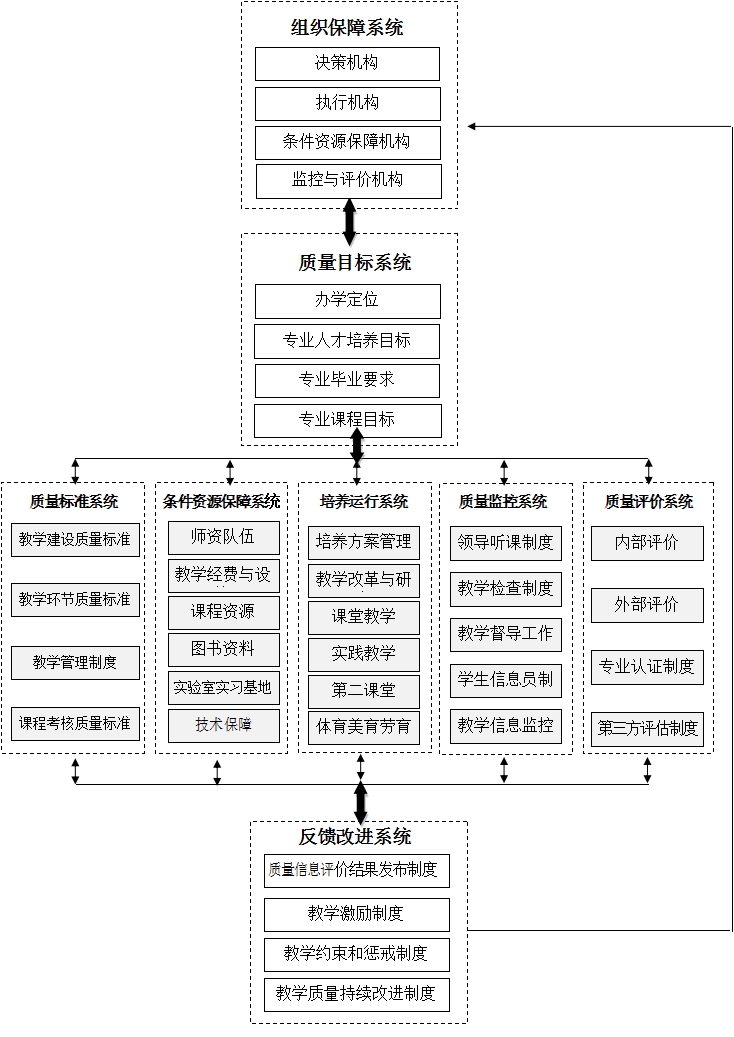 湖南师范大学本科教育教学质量评价与持续改进工作实施办法（试行）校评建字〔2020〕7号为进一步贯彻落实习近平总书记关于教育的重要论述和全国教育大会精神，持续深化本科教育改革，建立产出导向的本科教学质量评价与持续改进机制，完善本科教育教学质量保障体系，提升人才培养质量，根据中共中央、国务院《深化新时代教育评价改革总体方案》《普通高等学校本科专业类教学质量国家标准》《普通高等学校师范类专业认证实施办法（暂行）》（教师〔2017〕13号）和《湖南师范大学一流本科教育行动计划》（校行发〔2019〕6号）等文件精神，结合学校实际，特制定本办法。一、基本原则坚持立德树人，德育为先。充分发挥教学质量评价的指挥棒作用，引导确立科学的育人目标，确保教育正确发展方向。构建以立德树人成效为根本标准的评价与持续改进体系，将立德树人贯穿于人才培养全过程。引导教师砥励师德师风，潜心教书育人，做“四有”好老师；引导学生志存高远，刻苦读书学习，做中华民族伟大复兴中国梦的主力军。秉持“学生中心、产出导向、持续改进”理念。强调以学生为中心，教学设计与实施要以学生的学习效果和有利于学生个性发展为导向，同时建立有效的教学质量评价和持续改进机制。坚持问题导向、科学实施。从教育教学中重点难点问题和薄弱环节入手，推进教育教学重点和关键领域取得实质性成效。坚持科学有效，改进结果评价，强化过程评价，探索增值评价，健全综合评价；充分利用信息技术，提高教育教学评价的科学性、专业性、客观性。全程性原则和多样性原则。课程评价贯穿教育教学全过程，教师评价覆盖教育教学生涯全过程，学生评价包括在校生和毕业生。充分发挥不同评价主体在评价工作中的作用，建立校内与校外评价、学生与教师评价、学校与学院评价、自我与同行评价等有效集成的质量评价体系。针对性原则和发展性原则。凡在质量监控与评价过程中发现的明显问题，必须有针对性地提出改进措施，并在之后的教学过程中持续跟踪其效果，形成“运行-评价-反馈-改进-再评价”的闭环管理。持续改进工作应以学生素质不断提高、教师教育教学能力不断提升为导向，使教育教学质量始终处于循环上升过程，实现师生共同发展。二、组织体系（一）教学质量评价与持续改进工作在分管教学工作的校领导指导下，由教务处、学生工作部（处）、招生就业工作处、人事处、教师教育学院（教师发展中心）等职能部门以及各学院、专业负责组织与实施。各职能部门和各学院、专业要根据工作职责，守好“一段渠”，种好“责任田”，落实好教育教学责任。（二）学校建立由教育教学质量评价制度、课堂教学网上评教制度、教学督导工作制度、领导干部听课制度、教师教学质量考核制度、毕业生质量跟踪调查与反馈制度等构成的教学质量评价与持续改进体系。  （三）各学院根据学校评价制度，结合学科专业特点，制定相应评价与持续改进实施方案，按时组织开展评价工作，形成稳定有效工作机制。充分发挥学院教学委员会、教学督导委员会的指导和督查功能。三、主要评价内容（一）师德师风情况。主要包括教师在执教生涯中的理想信念、职业道德、言行规范、遵章守纪和社会责任感、关爱学生和课程思政等，落实立德树人根本任务。（二）专业与课程建设。主要包括专业培养目标、毕业要求、课程体系的合理性，毕业要求对培养目标、课程体系对毕业要求、课程教学对课程目标的支撑的有效性，培养目标、毕业要求、课程目标达成度评价等。（三）教育教学水平。主要包括教学大纲制定、教学设计、教学实施、教学方法、教学研究、师生互动等。（四）学生学习状况。主要包括学生道德修养、价值取向、学习态度、学习效果、学习成绩、考风考纪以及学风、班风、室风等。（五）教学运行与效果。主要包括教学质量保障体系运行的有效度，教学资源条件的保障度，学生和社会用人单位的满意度等。（六）其他涉及教学质量和人才培养的相关事项。四、主要评价措施（一）每学期定期开展学生网上评教，引导学生从师德师风、教学内容、教学方法、教学效果等方面对本学期任课教师的课堂教学质量独立地进行客观、公正的评价。（二）建立毕业生就业信息数据库，对毕业生就业质量展开多种形式的跟踪调查，及时了解用人单位的意见和建议，定期发布毕业生就业质量年度报告。（三）健全完善校、院两级教学督导组织，对全校教学运行、教学改革、教风学风、学生学习效果进行监督、检查与评价，定期编制、发布教学督导工作通报。（四）学校党政领导、相关职能部门领导、学院党政领导深入教育教学一线进行质量调研与评价工作，切实加强对教育教学工作的监督与管理，确保教育教学工作的中心地位。（五）根据学生评价、同行评价、督导评价数据，学校每学年组织开展教师教学质量考核工作，从教学效果和教学水平、教学改革、日常教学规范等方面对任课老师进行综合评价。（六）为建立教育教学质量评价中的多渠道信息收集机制，学校在阳光服务平台和“湖南师大本科教育”微信公众号上设立意见反映通道，由教务处（评建办）负责在线收集和整理学、教、管各方面的信息，定期或不定期向相关学院、部门进行信息反馈。五、持续改进（一）建立由课程、专业、学院、学校构成的教学质量持续改进工作体系。1. 各学院应积极履行持续改进的主体作用，根据评价制度有关规定，利用评价结果组织各专业、教师和相关人员对师风师德、人才培养方案、理论教学、实践教学、师资队伍建设、课程建设、教材建设、教育实践、毕业论文（设计）、学风建设等主要教学环节所涉及的有关方面进行及时改进，并对持续改进情况给予跟踪和评价。2. 教师要根据教育教学质量评价、教师教育教学质量考核意见、学生评教结果等对教学内容、教学方式方法、考核内容方法、课程教学大纲、课程教学计划等进行及时改进，并对改进情况进行自评，自评结果由教师所在专业审核。3. 各学院应逐步完善和加强教学管理评价及持续改进工作，对教学管理各环节整改过程和效果予以跟踪、再次评价，形成闭环，确保教学质量保障体系有效运行，教学资源条件有效保障支撑毕业要求达成。4. 教务处（评建办）对教学评价与改进信息建立备案制，对突出问题的持续改进情况进行监督、检查；会同相关职能部门做好各学院、专业人才培养质量监督工作，在各学院、专业持续改进的基础上实现教学基本状态数据监测和分析，为学校制定教育教学规划，改革和创新教育教学工作，配置教育教学资源等提供决策依据，完成学校本科教学质量年度报告。（二）对于教育教学评价中反映出的师风师德问题，人事处、教务处（评建办）、教师教育学院（教师发展中心）和相关学院要严肃对待，及时查找问题产生原因和制定惩戒、改进措施。师风师德问题严重且改进毫无效果的教师要按学校相关规定及时处理。（三）对于教育教学评价中质量问题较为突出的教师，相关学院、专业应和教师本人共同制定教育教学能力改进方案，并对实施效果进行跟踪和评价。对长期存在较为严重教学质量问题的教师，学院、专业应制定限期整改方案。对整改后仍无明显改进的教师，本着对学生负责的原则，学院、专业可考虑暂停其相应的教学工作。（四）对于教育教学评价中反映出的学生学风问题，学生工作部（处）、教务处、相关学院、专业共同制定和实施学风改进计划，并对改进效果进行跟踪和评价。（五）对于教育教学评价中反映出的管理及后勤保障服务问题，教务处（评建办）应及时将有关信息反馈给相应职能部门，由其负责制定和实施改进方案，并对改进效果进行跟踪和评价。（六）各责任单位要建立健全教育教学质量评价与持续改进工作机制，对反馈的教学信息及时核查、处理、答复，并在后续工作中加以改进，改进过程及改进效果要有跟踪、有记录。六、附则本办法自发布之日起实施，由教务处（评建办）负责解释。校评建办    2020年10月25日湖南师范大学师范类专业人才培养目标评价管理        与实施办法（试行）校评建字〔2020〕5号第一章  总则第一条 为进一步贯彻落实习近平总书记关于教育的重要论述和全国教育大会精神，持续深化本科教育改革，推进专业内涵建设，建立基于产出的评价改进机制，保障和提高人才培养质量，根据《普通高等学校本科专业类教学质量国家标准》（以下简称《国标》）、《普通高等学校师范类专业认证实施办法（暂行）》（教师〔2017〕13号，以下简称“认证标准”）和《湖南师范大学一流本科教育行动计划》（校行发〔2019〕6号）等文件精神，结合学校实际，特制定本办法。第二条 人才培养目标是专业建设的灵魂和核心，是专业人才培养的主要依据，统领人才培养全过程各环节。人才培养目标评价是从宏观层面对专业人才培养质量情况的评判，包括合理性评价与达成情况评价。第三条 人才培养目标评价遵循“学生中心、产出导向、持续改进”理念。第四条 本办法适用于我校参加师范类专业认证的本科专业，其他专业参照执行。第二章  责任机构与责任人第五条 学院是人才培养目标评价组织与实施的责任主体。学院成立评价工作小组，明确专人负责评价工作。评价工作小组成员由院长、书记、分管教学工作副院长、分管学生工作副书记、系主任、专业负责人、教学委员、教学督导和专任教师等组成，其中院长为第一责任人，分管教学工作副院长为直接责任人。学院教务办、学工办配合开展评价工作。第六条 人才培养目标评价采取多方合议制度。包括但不限于：校内外管理专家、基础教育领域专家、同行专家，专业骨干教师、在籍学生，毕业后5年左右毕业生，教育主管部门、用人单位和实习基地管理人员及指导教师，学生家长等利益相关方。专业根据人才培养目标合理性评价、达成情况评价的内容和要求，选择适合对象参与评议。第三章  评价依据与评价周期第七条 合理性评价依据。党的教育方针，国家教师教育相关政策，国家、地区基础教育改革发展和教师队伍建设重大战略需求，《国标》，“认证标准”，学校办学与人才培养目标定位，用人单位对人才发展潜力、专业技能、综合素质的需求，毕业生主流职业发展需求等。第八条 达成情况评价依据。学生毕业后5年左右的职业发展状况。第九条 评价周期。人才培养目标合理性和达成情况每两年评价一次。第四章  评价方法与评价步骤第十条 评价方法。人才培养目标评价坚持内部与外部评价相结合，综合应用直接和间接评价、定性与定量评价等多样化的评价方式及策略。常用的评价方法包括个别访谈法、集体访谈法、问卷调查法和专家评议法等。评价前需对评价方法进行选择和优化，合理性评价和达成情况评价分别至少选择两种评价方法同时进行评价。（一）访谈法个别访谈法是指通过面对面口头交谈或通过电话、QQ、微信等方式以语音或视频交谈等方式直接向访谈对象了解人才培养目标合理性或达成情况的评价方法。集体访谈法是指通过面对面集体座谈或者通过腾讯会议、ZOOM、钉钉等网络会议等方式直接向访谈对象了解人才培养目标合理性和达成情况的评价方法。具体操作步骤：1. 依据评价依据设计访谈议题。访谈议题一般由专业负责人设计，教学副院长审核。访谈议题要紧紧围绕专业设置的人才培养目标是否与评价依据相吻合而设计，突出重点，聚焦问题。议题要覆盖评价依据所有内容，要有区分度，内容不重复、不交叉。2. 根据访谈议题选择有代表性的访谈对象。访谈议题要与访谈对象所从事的专业或工作领域或其切身利益密切相关。访谈毕业生还要考虑其工作年限的长短。访谈前，工作人员要主动与访谈对象联系沟通，明确好访谈内容、方式、时间和地点等；要提前将人才培养目标合理性和达成情况评价的有关资料发放给访谈对象，让访谈对象做好做足接受访谈的准备工作。个别访谈一般每个议题至少选择5个以上、有代表性的访谈对象。集体访谈一般10人左右规模；可以开展多次集体访谈，以便掌握全面信息。3. 实施访谈。工作人员应掌握一定的访谈技巧。访谈氛围要轻松，双方交流要平等。要以倾听为主，把大部分时间留给访谈对象，以获得足够的信息量。要根据访谈过程中获得的相关信息和初步结论，及时调整访谈角度和内容，既能获取完整信息，又能把问题谈准、谈透。4. 整理、归纳和分析。工作人员要及时对访谈记录进行整理、归纳和汇总，做好信息过滤，剔除明显不合理或关联度不高的内容。评价工作组以集体评议的方式对汇总信息进行纵横比对和综合分析，形成有效衔接、相互支撑的信息链条，得出整体性的判断和明确结论，提出改进意见和建议。5. 撰写访谈调查分析报告。调查分析报告应紧扣评价主题，简单明了。同时，整理好访谈记录、集体评议记录等材料并归档保存。（二）问卷调查法问卷调查法是指运用统一设计的问卷向被调查对象了解人才培养目标合理性和达成情况的评价方法。具体操作步骤：1. 根据评价依据设计访谈调查问卷。调查问卷一般由专业负责人设计，教学副院长审核。问题设计是做好问卷调查的关键，要紧紧围绕人才培养目标是否与评价依据相吻合而设计，突出重点。问题要覆盖评价依据所有内容，内容不重复、不交叉。调查问卷要根据不同调查对象分别设计，问卷问题要与调查对象所从事的专业或工作领域或其切身利益密切相关。问卷设计可以是定量、定性或其他组合方式，可以是纸质问卷，也可以利用问卷星等工具设计成电子问卷。2. 根据不同调查问卷选择有代表性的调查对象。如调查的问题涉及专业人才培养目标是否符合党的教育方针和国家教师教育相关政策，国家、地区基础教育改革发展和教师队伍建设重大战略需求，《国标》，“认证标准”，学校办学与人才培养目标定位等，可选取校内管理专家、同行专家，校外基础教育领域专家、同行专家和教育主管部门、用人单位和实习基地管理人员及指导教师等利益相关方作为调查对象。如调查的问题涉及专业人才培养目标是否符合用人单位对人才发展潜力、专业技能、综合素质的需求，毕业生主流职业发展需求等，则可选择教育主管部门、用人单位和实习基地管理人员及指导教师，专业毕业后5年左右毕业生，学生家长等利益相关方作为调查对象。如调查的问题涉及学生毕业后5年左右职业发展状况是否与专业设立的人才培养目标一致等，则可选择专业骨干教师、专业毕业后5年左右毕业生，教育主管部门、用人单位和实习基地管理人员和指导教师，学生家长等利益相关方作为调查对象。3. 调查实施。调查前，工作人员要主动与调查对象联系，让调查对象知晓调查的目的、意义和要求，并及时通过电子邮件、微信、QQ、邮箱等方式将调查问卷发放给调查对象。问卷调查实施工作可以由评价工作小组组织实施，也可以委托社会专门机构实施，问卷调查要确保样本数量合理。量表性问卷调查样本量一般至少是量表题项数的5倍，非量表性问卷调查样本量一般至少100以上。4. 整理、统计和分析。工作人员要及时对回收的调查问卷进行整理、统计和分析，在深入分析统计结果的基础上，得出初步调查结论。评价工作小组以集体评议的方式对初步调查结论进行综合分析，得出整体性判断，提出改进意见和建议。5. 撰写问卷调查分析报告。调查分析报告应紧扣评价主题，简单明了。同时，整理好调查问卷、统计分析记录、集体评议记录等材料归档保存。（三）专家评议法专家评议法是指以函评或会评方式邀请校内外同一专业领域内专家、师范类专业认证专家、教学管理专家等通过审读和分析相关材料，对人才培养目标合理性或达成情况做出整体判断的评价方法。具体操作步骤：1. 准备好供专家审读的有关人才培养目标合理性或达成情况评价的材料。如人才培养方案，社会需求调研工作方案和分析报告，人才培养目标论证材料，毕业生跟踪调研报告，学校办学和人才培养目标定位阐述材料，用人单位对人才发展潜力、专业技能、综合素质的需求调研报告，毕业生主流职业发展需求调研报告等材料。2. 组织评议。如采用函评的方式，则要及时将材料寄送至专家手中，并与专家保持密切联系，及时准确回复专家评审过程中提出的问题和补充需要的材料。如采取会议的方式，要聘请经验丰富的专家担任评议组组长，由组长组织评议。会议评议前，专业负责人要向专家组详细报告人才培养目标制定和达成的有关情况，回答专家组提出的问题。函评一般邀请10位专家左右，会评一般由5位左右专家组成专家组。3. 整理专家会议评议结论及提出的改进意见和建议。整理好会议记录、评审结论等材料并归档保存。第五章  评价结果及应用第十一条 评价结果。学院评价工作小组要对通过多种评价方法获得的评价结果进行综合分析，按学校要求形成“人才培养目标合理性评价”和“人才培养目标达成情况评价”分析报告（见附件），包括专业基本情况、评价依据、评价方法、评价对象、评价结果及分析、主要问题及改进措施等。分析报告和相关支撑材料（评价实施方案、相关纪录、数据和结果使用情况）要完整、可追踪，由学院存档，保存6年。第十二条 结果应用。评价结果要及时向全体教师和相关部门反馈，用于修订人才培养目标、毕业要求，完善课程体系、优化课程结构等方面的工作，作为专业推进人才培养模式创新、深化教育教学改革的重要依据。第六章  组织实施第十三条 人才培养目标评价实行学校本科教学评估与建设办公室（简称“校评建办”）统筹协调、指导监督，学院具体组织实施的运行方式。学院要依据本办法，结合学科专业特点和实际，制定专业人才培养目标评价实施方案，定期对专业人才培养目标合理性和达成情况进行评价；要根据评价结果制定改进措施，形成“评价-反馈-改进”闭环管理的持续改进机制，促进教育教学水平持续提升。第十四条 强化审核机制建设。学院专业人才培养目标评价实施方案须经院长审核签字后执行。评价分析报告经教学副院长、院长审核签字后，报校评建办备案。第十五条 各学院在人才培养目标评价实施过程中，要结合专业特点积极探索创新性的评价机制和模式，规范和优化评价工作流程，不断完善面向产出的评价改进机制。第七章  附则第十六条 本办法自印发之日起施行。第十七条 本办法由学校本科教学评估与建设办公室负责解释。校评建办    2020年5月27日附件:XX专业人才培养目标合理性评价（达成情况评价）分 析 报 告一、专业基本情况二、评价依据三、评价方法、评价对象四、评价结果及分析五、主要问题与改进措施湖南师范大学师范类专业毕业要求评价管理与实施办法（试行）校评建字〔2020〕4号第一章  总则第一条 为进一步贯彻落实习近平总书记关于教育的重要论述和全国教育大会精神，持续深化本科教育改革，推进专业内涵建设，建立基于产出的评价改进机制，保障和提高人才培养质量，根据《普通高等学校本科专业类教学质量国家标准》（以下简称《国标》）、《普通高等学校师范类专业认证实施办法（暂行）》（教师〔2017〕13号，以下简称“认证标准”）和《湖南师范大学一流本科教育行动计划》（校行发〔2019〕6号）等文件精神，结合学校实际，特制定本办法。第二条  毕业要求是指通过本科阶段的培养，学生在毕业时应当具备的知识、能力和素质要求。科学合理的毕业要求既是实现人才培养目标的保证，又是构建课程体系，配置师资队伍、教学条件，制定教学质量标准和开展教学活动的逻辑依据。毕业要求评价是从中观层面对专业人才培养质量情况的评判，包括合理性评价与达成情况评价。第三条 毕业要求评价遵循“学生中心、产出导向、持续改进”理念。第四条 本办法适用于我校参加师范类专业认证的本科专业，其他专业参照执行。第二章  责任机构与责任人第五条 学院是毕业要求评价组织与实施的责任主体。学院成立评价工作小组，明确专人负责评价工作。评价工作小组成员由院长、书记、分管教学工作副院长、分管学生工作副书记、系主任、专业负责人、教学委员、教学督导和专业骨干教师等组成，其中分管教学副院长为第一责任人，专业负责人为直接责任人。教务办、学工办和所有任课教师参与和配合评价工作。第六条 毕业要求评价采取多方合议制度。多方包括但不限于：校内外专业认证专家、管理专家、基础教育领域专家、同行专家和任课教师、应届毕业生、教育主管部门、用人单位等利益相关方。专业根据毕业要求合理性评价、达成情况评价的内容和要求，选择适合对象参与评议。第三章  评价依据与评价周期第七条 合理性评价依据。中学教师专业标准、中学教育专业认证标准、专业人才培养目标、专业毕业要求逐条分解与落实情况、学生毕业时毕业要求逐条达成情况等。第八条 达成情况评价依据。课程目标达成评价情况，应届毕业生、任课教师、教育主管部门和用人单位等基于亲身体验和主观感受对专业毕业要求达成评价情况等。第九条 评价周期。毕业要求合理性评价每两年一次，毕业要求达成情况评价每年一次。第四章  评价方法与评价步骤第十条  毕业要求合理性评价。常采用专家评议法，即以函评或会评方式邀请校内外专业认证专家、管理专家、基础教育领域专家、同行专家等通过审读和分析相关材料，对毕业要求合理性作出整体判断的评价方法。具体操作步骤：1. 准备好供专家审读的有关毕业要求合理性评价的材料。如专业人才培养目标、专业毕业要求及分指标点内容材料，专业关于制定人才培养目标、毕业要求和对毕业要求进行分解的说明材料，毕业要求分指标点与支撑其达成的课程对照表，课程支撑毕业要求分指标点教学任务矩阵图，课程教学大纲，毕业要求达成情况等。2. 组织评议。如采用函评的方式，则要及时将材料寄送至专家手中，并与专家保持密切联系，及时准确回复专家评审过程中提出的问题和补充需要的材料。如采取会评的方式，要聘请经验丰富的专家担任评议组组长，由组长组织评议。会议评议前，专业负责人要向专家组详细报告毕业要求制定、分解、落实和达成评价的有关情况，回答专家组提出的问题。函评一般邀请10位左右专家，会评一般由5位左右专家组成专家组。鼓励采用函评与会评相结合的方式。3. 整理专家评议结论及提出的改进意见和建议。同时，整理好会议记录、评审结论等材料并归档保存。第十一条  毕业要求达成情况评价。具体操作步骤与评价方法：（一）确定毕业要求达成目标值毕业要求达成目标值是评判毕业要求是否达成的主要依据。评价工作小组在评价前，要根据学校学位授予规定、专业办学定位和人才培养实际情况，确定每一项毕业要求的达成目标值，目标值一般不低于0.65。（二）计算毕业要求及其分指标点达成值毕业要求达成值由其分指标点达成值中的最小值决定。即：某项毕业要求达成值等于该毕业要求下各分指标点达成值中的最小值。计算某项毕业要求达成值前，要先计算该毕业要求下各分指标点达成值。采取直接评价与间接评价相结合的方式对毕业要求分指标点达成情况进行评价并计算达成值。直接评价主要采用基于课程目标达成值的定量评价方法；间接评价主要采用基于评价人亲身体验和主观感受的问卷调查等方法。定量评价法该方法是指依据课程目标的达成值来评价课程所支撑的毕业要求分指标点达成情况的评价方法。评价前，评价工作小组要确认每项毕业要求分指标点数及支撑相应分指标点达成的具体课程（包括理论课、实验课、教育实践和第二课堂等）。具体操作步骤：（1）审查课程目标落实支撑及达成情况。依据专业毕业要求、专业毕业要求分指标点与对应支撑其达成的课程对照表、课程支撑毕业要求分指标点教学任务矩阵图、课程教学大纲、课程目标达成评价材料等进行审查，确保支撑课程有对应课程目标落实支撑，课程目标与毕业要求分指标点支撑关系对应准确，课程目标达成值计算科学合理。（2）确定强支撑课程及其支撑权重。由评价工作小组根据课程对其所支撑的毕业要求分指标点达成的贡献度大小，集体研究确定3-6门强支撑、中支撑毕业要求分指标点的课程并确定各门课程的权重。支撑课程的权重总值为1。（3）计算支撑课程对毕业要求分指点达成的贡献值。依据支撑课程的支撑权重及其对应课程目标达成值进行计算（附件1）。支撑课程对毕业要求分指点达成的贡献值=该课程对毕业要求分指标点的支撑权重×该课程对应毕业要求分指标点的课程目标达成值。同理，计算出其他支撑课程对毕业要求分指标点达成的贡献值。（4）计算毕业要求分指标点达成值。某项毕业要求分指标点的达成值=∑（所有支撑课程对毕业要求分指标点达成的贡献值）。同理，计算出该毕业要求下其他分指标点的达成值。（5）计算毕业要求达成值。某项毕业要求达成值=该毕业要求下各分指标点达成值中的最小值。（二）问卷调查法该方法是指运用统一设计的专门问卷向被调查对象了解专业毕业要求及分指标点达成情况的评价方法。一般邀请应届毕业生、任课教师、教育主管部门和用人单位三方参与调查。三方的评价权重，一般学生占0.4，教师占0.3，教育主管部门和用人单位占0.3。具体操作步骤：（1）设计调查问卷。调查问卷一般由专业负责人设计，教学副院长审核。问题设计是做好问卷调查的关键，要站在评价人的角度，充分考虑评价人的亲身体验和主观感受，紧紧围绕毕业要求及分指标点内涵来设计问题。问题以量表形式设计，要细化到每个分指标点，问题内容不重复、不交叉。调查问卷分学生卷、教师卷、教育主管部门和用人单位卷三种，可以制作成纸质问卷，也可以利用问卷星等工具制作成电子问卷。调查问卷示例见附件2。（2）确定调查样本数量。原则上所有应届生和任课教师都要参与评价，教育主管部门和用人单位至少选择30家左右有代表性的单位参与评价。（3）实施调查。工作人员要主动联系调查对象，让调查对象知晓调查目的、意义和要求。引导应届毕业生要根据自身学习过程中的亲身体验和获得感，任课教师要根据学生掌握知识、运用知识分析解决问题的能力和情感表现，教育主管部门和用人单位要根据毕业生职业素养和岗位表现，对问卷问题做出相应回答。要与调查对象商定寄送和回收调查问卷的方式，可通过电子邮件、微信、QQ、快递等方式进行问卷回收。（4）整理、统计，计算毕业要求分指标点达成值。某项毕业要求分指标点达成值=（【非常认同】选项数×10+【认同】选项数×8+【基本认同】选项数×6+【不认同】选项数×4+【非常不认同】选项数×2）/（所有等级选项总数×10）。同理，计算出其他毕业要求分指标点达成值。（5）计算毕业要求达成值。某项毕业要求达成值=该毕业要求下各分指标点达成值中的最小值。（三）计算毕业要求最终达成值，评判达成情况毕业要求最终达成值=直接评价达成值×权重+间接评价达成值×权重；一般直接评价权重为0.6，间接评价权重为0.4。评价工作小组依据毕业要求达成目标值，评判每项毕业要求是否达成。毕业要求最终达成值高于或等于目标值，则该毕业要求达成，反之未达成。为全面了解和掌握毕业要求达成情况，评价工作小组也可组织召开应届毕业生、任课教师、教育主管部门和用人单位等利益相关方代表座谈会，充分听取意见和建议。评价工作小组以集体评议的方式对毕业要求达成值和收集到的意见与建议进行综合分析，得出整体性判断和明确结论，提出改进意见和建议。同时，整理好调查问卷、达成度计算记录、集体评议记录等材料并归档保存。第五章  评价结果及应用第十二条  评价结果。学院评价工作小组要对通过不同评价方法获得的评价结果进行交叉对比、综合分析，形成“毕业要求合理性评价”（附件3）和“毕业要求达成情况评价”分析报告（附件4），包括专业毕业要求及其分指标点描述说明、评价依据、评价方法、评价人、评价结果及分析、主要问题及改进措施等。分析报告和评价形成的记录文档要完整、可追踪，由学院存档，保存6年。第十三条 结果应用。评价结果要及时向全体教师和相关部门反馈，用于修订人才培养目标、毕业要求、课程体系、教学大纲等，作为专业配置师资和教学资源、推进人才培养模式创新、深化教育教学改革的重要依据。第六章  组织实施第十四条 毕业要求评价实行学校本科教学评估与建设办公室（简称“校评建办”）统筹协调、指导监督，学院具体组织实施的运行方式。学院要依据本办法，结合学科专业特点和实际，制定专业毕业要求评价实施方案，定期对专业毕业要求合理性和达成情况进行评价；要根据评价结果制定改进措施，形成“评价-反馈-改进”闭环管理的持续改进机制，促进教育教学水平持续提升。第十五条 强化审核机制建设。学院专业毕业要求评价实施方案经分管教学副院长审核签字后执行。评价分析报告经教学副院长、院长审核签字后，报校评建办备案。第十六条 各学院在毕业要求评价实施过程中，要结合专业特点积极探索创新性的评价机制和模式，规范和优化评价工作流程，不断完善面向产出的评价改进机制。第七章  附则第十七条 本办法自印发之日起施行。第十八条 本办法由学校本科教学评估与建设办公室负责解释。                                   校评建办                                 2020年5月27日附件1：“毕业要求—学科素养”分指标点达成情况计算示例（定量评价）说明：课程包括理论课、实验课、教育实践和第二课堂等环节。附件2：毕业要求达成情况评价调查问卷（学生卷）（示例）亲爱的同学：您好！大学四年学习即将结束，您即将开启新的人生征程。培养高素质的中学教师是新时代赋予学校的使命，在即将离开学校之际，学校很想听听各位同学对学校人才培养工作的意见和建议，您的诚挚意见和建议是对学校、专业办学的最大鼓励和支持。请您根据自己大学四年学习过程中的亲身体验和获得感，对如下两个部分问卷量表中的问题一一作出回答或勾选你认为适合的答案选项。所有调研信息和数据学校将严格保密，仅供改进教学使用。衷心感谢您的参与。                                      ×××学院                                       年  月  日第一部分 基本情况说明：专业可以根据实际教学改进需要适当增减问题项。第二部分  学习收获情况说明：1.评价分五个等级：非常认同、认同、基本认同、不认同、非常不认同，等级赋分分别为10、8、6、4、2，在答案选项中勾选你认为适合的一个选项。2.专业可以根据实际教学改进需要适当增加题项。附件3：XXX专业毕业要求合理性评价分析报告一、专业毕业要求及分指标点内容二、评价依据与评价周期三、评价方法、评价人、评价过程四、评价结果及分析五、主要问题与改进措施附件4：XXX专业毕业要求达成情况评价分 析 报 告一、专业毕业要求及分指标点内容二、评价依据与评价周期三、评价人、评价方法、评价过程四、评价结果及分析  1.毕业要求分指标点达成情况评价依据表（示例）（注：课程包括理论类和实践类教学环节）   2.毕业要求达成情况评价结果表3.结果分析：五、主要问题与改进措施湖南师范大学师范类专业课程目标达成情况评价管理与实施办法（试行）校评建字〔2020〕3号第一章 总 则第一条 为进一步贯彻落实习近平总书记关于教育的重要论述和全国教育大会精神，持续深化本科教育改革，推进专业和课程内涵建设，建立基于产出的评价改进机制，保障和提高人才培养质量，根据《普通高等学校本科专业类教学质量国家标准》《普通高等学校师范类专业认证实施办法（暂行）》（教师〔2017〕13号）和《湖南师范大学一流本科教育行动计划》（校行发〔2019〕6号）等文件精神，结合学校实际，特制定本办法。第二条 课程是人才培养的核心要素，课程质量直接决定人才培养质量。课程目标是学生通过课程学习后，在知识、能力和素质等方面期望实现的程度规定，是教师确定教学内容、教学方式方法、考核内容和方式的依据。课程目标达成情况评价是从微观层面对专业人才培养质量情况的评判，其结果是毕业要求达成情况评价和持续改进教学的重要依据。第三条 课程目标达成情况评价遵循“学生中心、产出导向、持续改进”理念。第四条 本办法适用于我校参加师范类专业认证的本科专业，其他专业参照执行。第二章  责任机构与责任人第五条 学院是课程目标达成情况评价组织与实施的责任主体。学院成立评价工作小组，明确专人负责评价工作。评价工作小组成员由分管教学工作副院长、分管学生工作副书记、专业负责人和课程负责人组成，其中专业负责人为第一责任人，课程负责人为直接责任人。学院教务办、学工办和相关任课教师参与并配合评价工作。第六条 课程目标达成情况评价实行课程负责人负责制。单人授课，任课教师即为课程负责人；多人同授一门课程，由学院确定工作认真负责、教学经验丰富、教学水平高的任课教师担任课程负责人。第三章  评价依据与评价周期第七条 评价依据。主要包括：（一）课程教学大纲中的课程目标；（二）课程目标与毕业要求指标点的对应关系；（三）支撑课程目标达成的考核环节、教学内容、教学方式方法、考核内容与方式；（四）课程教学大纲中规定的课程目标达成度计算方法；（五）课程各考核环节记录文档，包括期末考试等结果性考核环节，课堂检测、课堂讨论、课后作业、实验报告、小论文、文献翻译、作品展示等过程性考核环节的定量或定性考核数据和资料；（六）课程结束时对学生课程学习效果情况进行问卷调查的数据和资料；（七）能反映课程目标达成的其它数据和资料。第八条 评价周期。课程目标达成情况每学期或教学周期评价一次，即在每学期或教学周期课程考核结束后进行评价。第四章  评价方法与评价步骤第九条 评价方法。依据课程目标性质、考核内容和考核结果确定评价方法。可选择定量评价和定性评价两种方法中的一种，也可两种方法并用，以相互印证评价结果。 定量评价是基于各考核环节已量化的考核数据对课程目标达成情况进行的直接评价，主要适用于各考核环节结果均是量化的考核数据的课程目标。若某课程目标的考核环节结果是等级定性数据，则依据统计方法，将等级转化为数值分数后，再按定量评价方法计算课程目标达成度。定性评价是基于评价人亲身体验和主观感受，通过问卷调查等方法对课程目标达成情况进行的间接评价，适用于所有的课程目标,特别是某些通过一般定量考核无法反映学生具备解决复杂问题、交流合作、批判性思考和创新等综合素质和能力状况的课程目标。第十条 评价步骤。（一）设置课程目标达成度期望值根据课程高阶性以及本专业历年的成绩平均数，设置课程目标的达成度期望值。高阶性强的课程，设置课程目标整体达成度期望值为0.65（即学生普遍能得到65分以上，达到及格以上水平）。高阶性中等的课程，设置课程目标整体达成度期望值为0.75（即学生普遍能得到75分以上，达到中等水平）；高阶性一般的课程，设置课程目标整体达成度期望值为0.8（即学生普遍能得到80分以上，达到良好水平）；（二）计算课程目标达成度1.定量评价方法（1）明确所评价课程的课程目标、支撑课程目标的考核环节及总分值、权重根据所评价课程的教学大纲和考核成绩、命题双向细目表等考核记录文档，确定支撑各课程目标的各考核环节及分值、权重。详见示例1。根据学校课程考核工作有关规定，课程考核总成绩=期末成绩+平时成绩+实验成绩，一般期末考核成绩占比不超过60%，平时成绩和实验考核成绩具体占比由专业确定，但占比之和不低于40%。三个考核环节的总分各为100分。平时成绩包括期中考试、小考、课堂检测、翻转课堂表现、课后作业、课堂讨论、小论文、文献翻译、作品展示等环节的成绩；实验考核成绩包括实验报告、实验操作、实验考试等环节的成绩。支撑每个课程目标的各考核环节所占权重之和应为1。各考核环节支撑所有课程目标的分值之和应为100分。（2）计算支撑课程目标的各考核环节的学生平均成绩定量考核环节。根据课程考核成绩单或考题得分情况表，逐个分别计算支撑课程目标的各考核环节学生平均成绩。定性考核环节。先对“优”“良”“中”“及格”和“不及格”五个等级进行赋分，“优”为10分，“良”为8分，“中”为7分，“及格”为6分，“不及格”为4分，然后分别统计获“优”“良”“中”“及格”和“不及格”的人数，再按以下公式计算学生平均成绩：平均成绩=（【优】人数×10+【良】人数×8+【中】人数×7+【及格】人数×6+【不及格】人数×4）/学生总人数×10。（3）计算各课程目标的达成度计算公式如下：课程目标A达成度=（考核环节1的平均成绩/考核环节1的总分值）×考核环节1权重+（考核环节2的平均成绩/考核环节2的总分值）×考核环节2权重+……+（考核环节n的平均成绩/考核环节n的总分值）×考核环节n权重。  同理，计算出其他课程目标的达成度。2.定性评价方法主要采取问卷调查法。设计调查问卷时，要充分考虑评价对象的亲身体验和主观感受，紧扣课程目标的内涵设计问题,问题以量表形式设计，内容不重复、不交叉, 问题选项为：（1）非常认同；（2）认同；（3）基本认同；（4）不认同；（5）非常不认同，学生以单选形式回答（详见示例2）。调查问卷在课程结束时由每位学生独立填写完成。最后统计分析调查结果，并计算出课程目标达成度。具体步骤和计算方法如下：（1）先对“非常认同”“认同”“基本认同”“不认同”和“非常不认同”五个选项进行赋分，“非常认同”为10分，“认同”为8分，“基本认同”为6分，“不认同”为4分，“非常不认同”为2分，然后按课程目标逐条统计回答“非常认同”“认同”“基本认同”“不认同”和“非常不认同”的人数。（2）按以下公式逐条计算出各课程目标达成度。课程目标A达成度=（【非常认同】人数×10+【认同】人数×8+【基本认同】人数×6+【不认同】人数×4+【非常不认同】人数×2）/（学生总人数×10）。（三）分析课程目标达成情况，提出教学改进建议对照课程目标内涵、达成期望值和平时掌握的学情，从教师教学态度、教学内容与方法、考核内容与方式等和学生学习风气、教学条件等方面辩证分析课程目标达成情况，特别是达成情况最差和未达到期望值的课程目标，要分析其差的原因，找出问题症结所在，并为下一轮教师课程教学和学生学习提出改进建议。第五章  评价结果及运用第十一条 评价结果。课程目标评价结束后，要及时编制课程目标达成情况分析报告，包括课程基本信息、课程目标与毕业要求指标点的对应关系、支撑课程目标的各考核环节的总分值与权重、课程目标达成度计算结果、课程目标达成情况分析与教学反思、教学持续改进措施等（见附件3）。分析报告和相关支撑材料（考核成绩、调查问卷等）要完整、可追踪，由学院存档，保存6年。第十二条 结果应用。评价结果要及时向全体教师和相关部门反馈，作为专业开展课程体系合理性评价，检验教学改革成效，推进课程内涵建设和教师有针对性改进相应教学环节，调整和更新教学内容，改进课堂教学方法，改革考核内容方式等的重要依据。第六章  组织实施第十三条 课程目标达成情况评价实行学校本科教学评估与建设办公室（简称“校评建办”）统筹协调、指导监督，学院具体组织实施的运行方式。学院要依据本办法，结合学科专业特点和实际，制定专业课程目标达成度评价实施方案。专业负责人要及时组织专业开展课程目标达成情况评价。课程责任人和任课教师要认真开展评价并根据评价结果制定改进措施，形成“评价-反馈-改进”的持续改进机制，促进课程教学质量持续提升。第十四条 强化审核机制建设。学院课程目标达成度情况评价实施方案经分管教学副院长审核签字后执行。评价分析报告经专业负责人、分管教学副院长审核签字后，报学院教务办备案。第七章  附则第十五条 本办法自印发之日起施行，试行期一年。第十六条 本办法由校评建办负责解释。附件：1.示例1:支撑课程目标的各考核环节及总分值、权重一览表2.示例2: 《××××》课程学习效果学生满意度调查问卷3.课程目标达成情况评价分析报告(模板) 校评建办2020年5月20日  示例1：支撑课程目标的各考核环节及总分值、权重一览表课程名称：             说明：1.该门课程考核总分为100，期末考试成绩占60%，平时成绩占20%，实验成绩占20%。期末考试成绩总分为100；平时考核包括作业（20分）、课堂检测（20分）、小论文（30分）和作品展示（30）等四个环节，总分为100；实验考核包括实验报告（50分）和实验考试（50分）等两个环节，总分为100。2.专业可参照上述示例，根据课程目标和各考核环节的实际情况对表格进行增减。示例2 ：《××××》课程学习效果学生满意度调查问卷亲爱的同学：您好！通过学习《××××》这门课程，您的学习效果是否达到？请在认同的等级下方框内打“√”（单选题）。谢谢您支持！说明：1.评价分五个等级：非常认同、认同、基本认同、不认同、非常不认同，等级赋分分别为10、8、6、4、2。2.专业可以根据评价的实际需要增减题项。附件3：课程目标达成情况评价分析报告（模板）20XX-20XX学年第一学期《XXXXX》课程目标达成情况评价分析报告一、课程目标与毕业要求指标点的对应关系二、支撑课程目标的期末考核分数分布三、支撑课程目标的各考核环节的总分值、权重 说明：本课程期末考核总分为100分；平时考核总分为100分，包括：作业（10分）、课堂检测（10分）、小论文1（25分）、小论文2（15分）、作品展示（15分）、实践活动（25分）等六个环节；实验考核总分为100分，包括：实验报告（50分）、实验考试（50分）等两个环节。四、课程目标达成度计算结果五、课程目标达成情况分析与教学反思课程目标1：支撑这一目标的考核环节有……，考核内容主要是基本知识、基本原理，从各考核环节学生平均得分情况来看，分数都较高，说明学生对该课程的基本知识和原理掌握很扎实。该课程目标达成度为0.93，远远超过期望值0.8，这表明目前该课程的教学内容、教学方式方法、考核内容和方式都是较合理科学的。课程目标2：格式参照课程目标1。课程目标3：支撑这一目标的考核环节有……，这三个环节都是需要学生多人合作才能完成考核任务的。从学生得分情况来看，三个环节的平均分都较低，说明学生沟通协作意识不强，沟通能力有待提高。实际教学中也发现了学生主动沟通意识不强。该课程目标达成度为0.78，是唯一没有达到期望值的课程目标。造成该课程目标未达标的原因，一是课堂教学上，教师对沟通协作的重要性强调不够。二是三个考核环节考试内容涉及面窄。尽管考试内容上有一定难度，但忽视了综合性，使得学生不用沟通协作就可以完成考试任务。三是平时实验分组训练不够。本学期的实验都是一人一组完成的，未针对性开设合作性实验。四是这学期实验课主讲教师是新进教师，教学经验不足也是造该课程目标未达成的重要原因之一。课程目标4：格式参照课程目标1。六、持续改进措施（一）上一次课程目标达成度评价后教学整改情况课程目标1和课程目标3在上次课程目标达成度评价中结果分别为0.79、0.72，均未达到期望值。课程组对此进行了深刻反思，并采取了整改措施。促进课程目标1达成的措施：1.改革课堂教学方式，实行线上线下混合式教学方式。识记性的概念和原理为线上学生自主学习内容，教师在线下只讲授重点难点和疑点，目的是促进学生提高自主学习能力。2.增加作业和测试的力度，巩固课堂和线上学习效果。3.利用智慧树翻转课堂平台深化师生、生生互动，让学生更好的理解消化和掌握知识。促进课程目标3达成的措施：1.改革支撑课程目标达成的考核环节；2.增加考核内容的科学性、综合性；3.设计综合性的分组实验。从实际效果来看，课程目标1的达成取得了很好效果，且远超过期望值。课程目标3的达成有了一定的提升，但离期望值还有一定差距，需进一步改进。（二）本次课程目标达成度评价后拟采取的教学整改措施一方面着眼课程教学全局，继续推行线上线下混合式教学改革，增加学生课堂学习兴趣和自主学习能力；进一步规范课程目标达成度评价，做到评价依据材料客观全面，评价方法科学有效。另一方面，专门针对促进课程目标3达成采取以下改进措施：1.加强教师培训，更新教师教学理念，提高教学技能；2.针对性地开设综合性的分组实验；3.科学设计考核内容，增加沟通协作考核环节。课程负责人签名：                      专业负责人签名：                       年     月    日湖南师范大学师范类专业课程体系合理性评价管理与实施办法（试行）校评建字〔2020〕2号第一章  总则第一条  为进一步贯彻落实习近平总书记关于教育的重要论述和全国教育大会精神，持续深化本科教育改革，推进专业和课程内涵建设，建立基于产出导向的专业课程体系，保障和提高人才培养质量，根据《普通高等学校本科专业类教学质量国家标准》《普通高等学校师范类专业认证实施办法（暂行）》（教师〔2017〕13号）和《湖南师范大学一流本科教育行动计划》（校行发〔2019〕6号）等文件精神，结合学校实际，特制定本办法。第二条  课程是人才培养的核心要素，课程是实现培养目标、毕业要求的基本单元，反映专业建设基础和水平。课程设置必须能够有效支撑培养目标、毕业要求的达成。开展基于面向产出的课程体系合理性评价的目的是促进专业课程体系持续改进，确保整个课程体系能够全覆盖支撑全部毕业要求，每门课程能够实现其在课程体系中的作用，支撑其对应的毕业要求指标点达成。第三条  课程体系合理性评价遵循“学生中心、产出导向、持续改进”理念。第四条  本办法适用于我校参加师范类专业认证的本科专业，其他类专业参照执行。第二章  评价机构与责任人第五条  学院是课程体系合理性评价组织与实施的责任主体。学院成立评价工作小组，组长由分管教学工作副院长担任，成员包括分管学生工作副书记、系主任、专业负责人、教学委员、教学督导、专业骨干教师代表等，其中分管教学副院长为第一责任人，专业负责人为直接责任人。教务办、学工办和所有任课教师参与和配合评价工作。第六条  课程体系合理性评价采取多方合议制度。多方包括但不限于：师范类专业认证专家、校内外管理专家、基础教育领域专家、同行专家和专业骨干教师，在籍学生，毕业后 5 年左右毕业生，教育主管部门、用人单位和实习基地的代表，学生家长等利益相关方。专业根据课程体系合理性评价的内容和要求，选择适合对象参与评议。第三章  评价依据与评价周期第七条  评价依据。《普通高等学校本科专业类教学质量国家标准》《中学教育专业认证标准》《中学教师专业标准》《教师教育课程标准》《教育部关于加强师范生教育实践的意见》《教育部关于加强和规范普通本科高校实习管理工作的意见》《湖南师范大学修订本科专业人才培养方案的意见》《湖南师范大学教学大纲编制规定》，专业办学定位、培养目标、毕业要求，近 4 年的毕业要求达成评价结果等。第八条  评价周期。课程体系合理性评价与人才培养方案修订同步进行，原则上每4年进行一次系统性评价，每年视情况进行局部性评价。第四章  评价内容、方法与流程第九条  评价内容。课程体系合理性评价主要针对培养方案中的课程设置以及所设置课程的教学大纲，评价内容包括评价课程体系能否合理支撑所有的毕业要求，课程教学能否落实相关毕业要求的支撑任务，课程考核能否证明相关毕业要求的达成情况。第十条  评价方法。采用以下两种评价方法：一是人才培养方案修订过程中，为检验课程体系和教学大纲修订质量而开展的审核式评价；二是基于毕业要求达成情况对现行课程体系和教学大纲开展的诊断式评价。第十一条   课程体系合理性审核式评价（一）课程设置的评价1.课程体系设计的系统性。课程体系设计符合学生的认知规律和教学规律，各类课程的学分比例恰当，必修课先修后续关系合理，具有系统性。2.课程设置与相关标准的符合度。按《普通高等学校本科专业类教学质量国家标准》《中学教育专业认证标准》和《湖南师范大学修订本科专业人才培养方案的意见》要求设置课程，并符合《中学教师专业标准》中有关中学教师专业素质能力的要求；按《教师教育课程标准》和《教育部关于加强师范生教育实践的意见》《教育部关于加强和规范普通本科高校实习管理工作的意见》开设教师教育课程和教育实践类课程；人才培养方案中各类课程所占学分比例达到相关文件或标准规定的要求。即：通识教育课程中的人文社会和科学素养课程学分不低于总学分的10%，学科专业课程学分不低于总学分的50%，教师教育课程达到教师教育标准规定的课程和学分要求；教育实践分教育见习、实习和研习三个环节，涵盖师德体验、教学实践、班级管理实践、教研实践等，时间累计不少于1个学期（18周）等。3.课程体系对毕业要求及指标点支撑关系的合理性。（1）课程支撑毕业要求矩阵布局合理。每项毕业要求特别是有关素养类的毕业要求，都有合理的课程支撑，没有明显的薄弱环节。 （2）强支撑课程明确。每项毕业要求都有强支撑的课程（H）。专业核心课程与重要实践性环节应体现重要支撑作用。（3）课程的支撑任务明确。有详细的课程对应支撑毕业要求指标点教学任务矩阵。每门课程的支撑任务细化到课程目标，任务分配与课程内容、教学方式方法、考核内容方式合理匹配。4.基础教育领域专家在课程体系设计中的参与度。课程体系设计与修订中基础教育领域专家有实质性参与，参与人数所占比例≥20%；专家有明确的参与形式和任务分工，有详实的参与过程和专家意见记录；有专家意见汇总分析及采用结果报告。5.评价改进措施有效性。将近4 年本专业学生毕业要求达成情况作为设置课程体系和修订教学大纲的依据,针对影响毕业达成的每个问题有合理有效的改进措施。（二）课程教学大纲的评价1.课程目标设计的合理性（1）教学大纲中有明确的课程目标，课程目标的表述能够体现学生通过课程学习所获得的知识、能力或素质，体现对学生“一践行三学会”能力培养的要求。课程目标内容不重复，区分度高。（2）课程目标与该课程所支撑的毕业要求指标点有清晰合理的对应关系，对应关系一般为“一对一”。2.课程教学对课程目标的支撑性（1）课程教学内容与课程目标合理衔接，教学内容的深度与广度及课时分配与课程目标要求相匹配。（2）课程的教学组织和教学方法符合专业和课程特点，有助于课程目标的实现。3.课程考核对课程目标达成的检验性（1）课程考核的内容围绕课程目标设计，能体现学生相关知识、能力或素质的达成情况。（2）课程考核方式适合考核内容，有助于验证课程目标的达成情况。（3）课程考核的评分标准明确。各种考核方式都有针对课程目标的评分标准，及格标准能体现课程目标达成的“底线”，评分结果能够客观反映课程目标的达成情况。4.课程教学大纲修订合理性评价（1）以专业培养方案中的课程任务分配为修订的依据，同时参考近4年学生成绩分析与课程目标达成情况。（2）修订内容对促进课程目标达成关系有合理的描述。（3）课程教学大纲的修订有不少于2名同行专家或基础教育领域专家的反馈意见，有利益相关方代表的反馈意见，有专家、利益相关方代表反馈意见表以及各方意见汇总分析及采用结果的报告。第十二条  课程体系合理性诊断式评价本评价主要依据专业毕业要求指标点达成情况对现行专业培养方案中课程体系和及所设置课程的教学大纲进行评价，以分析查找课程设置、教学大纲和课程教学中影响毕业要求达成的主要因素，为课程体系和教学大纲修订提供依据。（一）毕业要求指标点分解的合理性评价。选取达成度低的毕业要求项X（达成度≤期望值），对该毕业要求所对应的指标点分解的合理性和分解依据的准确性进行分析评价。再逐项对其他达成度低的毕业要求项进行诊断性评价。（二）核心课程对毕业要求指标点达成的支持性评价。选取达成度低的毕业要求指标点X-n（达成度≤期望值），对高支撑该毕业要求指标点的所有核心课程的支撑合理性和权重进行评价。（三）课程教学大纲对毕业要求达成的影响性评价。选取影响毕业要求达成的核心课程（支撑贡献度为H），对课程教学大纲的以下内容进行评价：1.课程教学大纲中课程目标的明确性，课程目标对该课程所支撑的毕业要求指标点的对应程度；2.课程教学内容与课程目标对接的紧密性，其深度与广度及课时分配与课程目标要求的匹配性；3.教学组织和教学方式与专业、课程特点的符合性，对课程目标的实现保障性；4.考核内容对课程目标的覆盖度、考核方式与考核内容特点的符合性、评分标准的准确性、考核结果的有效性等。第十三条  评价流程和组织方式（一）评价流程1. 审核式评价专业培养方案修订过程中，专业依据本评价办法对课程设置和课程教学大纲进行评价，评价流程附件1所示。2.诊断式评价在人才培养过程中，专业采用本评价办法依据毕业要求达成情况对现行培养方案中的课程设置和所设置课程教学大纲进行评价，评价流程附件2所示。（二）组织方式评价可通过会评或函评或两者结合的方式进行。会评一般不少于5位专家，采取集体评议的方式；函评一般不少于10位专家，专家个人评议后，再汇总结果。评议专家从多方中挑选，注意专家的代表性。第五章   结果及应用第十四条  评价结果。审核式评价结果为“合格”，专业方可执行课程设置和教学大纲；结果为“不合格”，则重新修订完善课程设置和教学大纲，直至评价结果为“合格”为止。学院评价工作小组要对评价结果进行交叉对比、综合分析形成课程体系合理性评价分析报告，包括人才培养方案、教学大纲修订过程和毕业要求及指标点达成情况描述说明、评价目的、评价依据、评价周期、评价内容、评价方法、评价流程、评价组织方式、评价人、评价结果及分析、主要问题及改进措施等。分析报告和评价形成的记录文档要完整、可追踪，由学院存档，保存6年。第十五条  结果应用。评价结果要及时向全体教师和相关部门反馈，为修订课程设置和课程教学大纲，精准课程与毕业要求指标点的对应支撑关系，提升评价工作科学性、实效性，进一步促进专业内涵建设，打造优质课程提供依据。第六章  组织实施第十六条   课程体系合理性评价实行学校本科教学评估与建设办公室（简称“校评建办”）统筹协调、指导监督，学院具体组织实施的运行方式。学院要依据本办法，结合学科专业特点和实际，制定实施方案，定期对专业课程体系合理性进行评价；要根据评价结果制定改进措施，形成“评价-反馈-改进”闭环管理的持续改进机制，促进教育教学水平持续提升。第十七条   强化审核机制建设。学院课程体系合理性评价实施方案经分管教学副院长审核签字后执行。评价分析报告经分管教学副院长、院长审核签字后，报校评建办备案。第十八条   各学院在课程体系合理性评价实施过程中，要结合专业特点积极探索创新性的评价机制和模式，规范和优化评价工作流程，不断完善面向产出的评价改进机制。第七章  附则第十九条 本办法自印发之日起施行。第二十条 本办法由校评建办负责解释。附件：1. 课程体系合理性审核式评价流程图2. 课程体系合理性诊断式评价流程图3. 湖南师范大学课程设置评价表4. 湖南大学课程教学大纲评价表5.湖南师范大学大学基于毕业要求达成的课程体系评价表6. 湖南师范大学XXX专业课程体系合理性评价分析报告校评建办   2020年5月8日附件 1： 课程体系合理性审核式评价流程图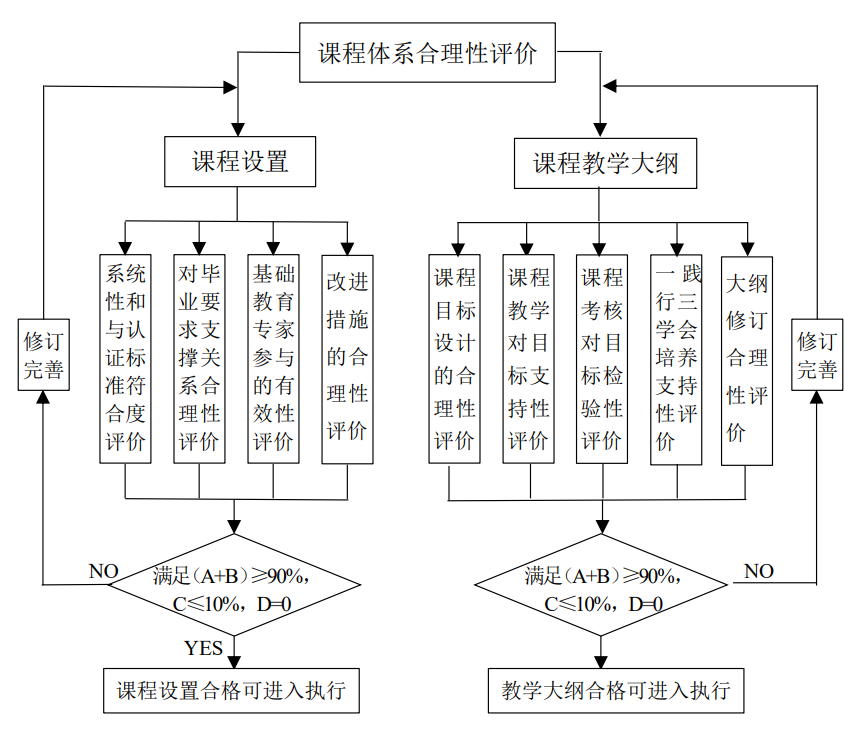 附件2 ： 课程体系合理性诊断式评价流程图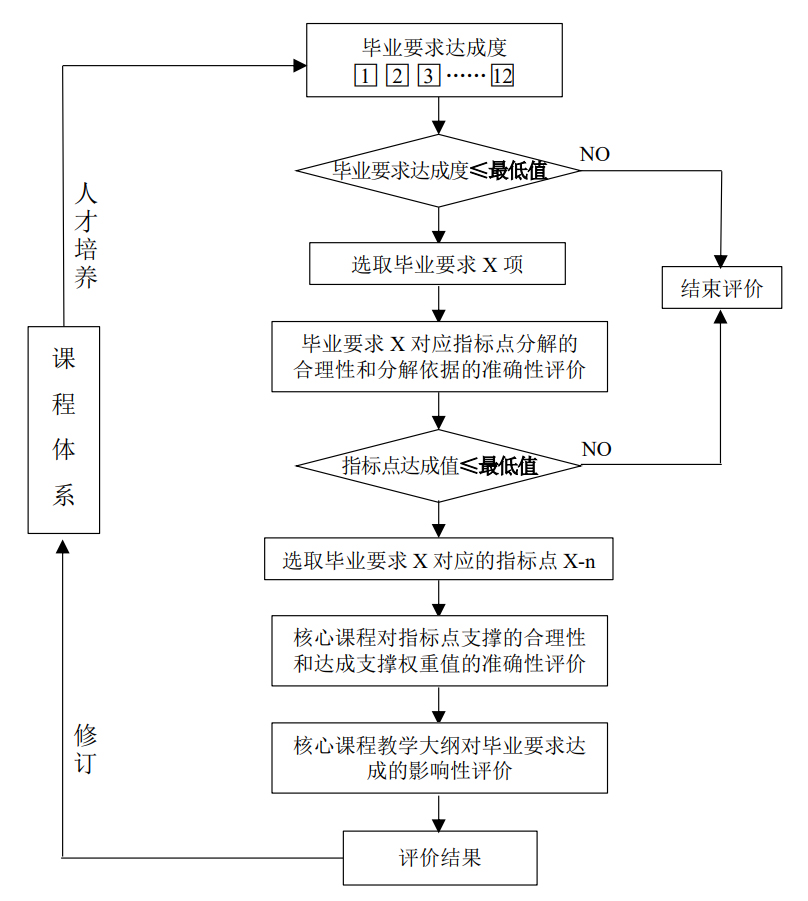 附件3：湖南师范大学课程设置评价表评价专业：							评价时间：注：评价等级分为 A、B、C、D 四等，E 为评价总指标点个数。未作评价说明的指标点评分原则：A－完全满足指标要求；B－大部分满足指标要求；C－基本满足指标要求；D－不满足指标要求。根据评价等级个数，评价结果满足（A+B）/E×100%≥90%，C/E×100%≤10%，D=0为合格。函评时以下两种情况均视为合格。（1）有90%及以上专家个人评价结果为合格（2）所有专家评价等级个数满足（A+B）/E×100%≥90%，C/E×100%≤10%，D=0为合格。附件4：湖南师范大学课程教学大纲评价表评价专业：			评价课程：			评价时间：注：评价等级分为 A、B、C、D 四等，E 为评价总指标点个数。未作评价说明的指标点评分原则：A－完全满足指标要求；B－大部分满足指标要求；C－基本满足指标要求；D－不满足指标要求。根据评价等级个数，评价结果满足（A+B）/E×100%≥90%，C/E×100%≤10%，D=0为合格。函评时以下两种情况均视为合格。（1）有90%及以上专家个人评价结果为合格（2）所有专家评价等级个数满足（A+B）/E×100%≥90%，C/E×100%≤10%，D=0为合格。附件5：湖南师范大学基于毕业要求达成的课程体系评价表评价专业：								评价时间：	附件6：湖南师范大学XXX专业课程体系合理性评价分析报告一、人才培养方案、教学大纲修订过程和毕业要求及指标点达成情况描述二、评价目的、评价依据与评价周期三、评价内容、评价方法、评价流程与组织方式、评价人四、评价结果及分析五、主要问题与改进措施湖南师范大学普通话水平测试管理办法校行发教务字〔2020〕44号为进一步加强普通话水平测试规范化管理，提升学生普通话应用水平和能力，根据《普通话水平测试管理规定》（教育部令第16号）、《关于进一步做好普通高等学校、中等职业学校学生普通话培训测试工作的通知》（湘教通〔2018〕337号）、《湖南省语委 湖南省教育厅关于印发<湖南省普通话水平测试管理实施细则>的通知》（湘教发〔2017〕4号）等文件精神，结合我校实际情况，特制订本办法。一、测试机构及职责普通话水平测试由湖南师范大学普通话水平培训测试站（以下简称“测试站”）依据省级语言文字工作部门制定的测试规程实施开展。测试站负责学生报名、培训辅导、组织测试、成绩录入和证书发放等工作，归口学校教务处管理。二、测试对象及要求1.测试对象：我校所有普通全日制在籍在校本科学生。2.达标要求（1）我校所有普通全日制在籍在校本科学生毕业时均需达到三级甲等及以上水平。（2）师范类专业学生毕业时应当达到二级乙等及以上水平。申请语文教师资格、小学全科教师资格和对外汉语教学教师资格的普通话应当达到二级甲等及以上水平，申请普通话教师资格和语音教师资格的普通话应当达到一级乙等及以上水平。（3）与口语表达相关专业的学生毕业时应当达到二级乙等及以上水平，播音与主持艺术专业学生毕业时应当达到一级乙等及以上水平。（4）母语为非汉语且籍贯为新疆、西藏等地的少数民族学生，以及港澳台学生毕业时可在专业标准上降低一个等级要求，但不得低于三级甲等水平。三、测试形式及内容测试采用计算机辅助普通话水平等级测试的形式。测试内容按照教育部、国家语言文字工作委员会颁布的《普通话水平测试大纲》要求，包括单音节字词、多音节词语、朗读短文和命题说话4项。四、测试流程及要求1.测试报名：学校每学期集中组织一次测试，学生自愿报名。测试费用按照省发展改革委、财政厅和语委的有关规定收取，教材实行自愿征订。2.测前培训：测试站组织学校普通话测试员和相关人员，对学生进行普通话专题培训、计算机辅助普通话水平等级测试流程和操作培训。3.测试流程：参测学生需持本人有效身份证和准考证等，在规定时间按要求进入相应的侯测室、备测室、测试室，完成所有测试环节。4.纪律要求：参测学生必须遵守学校考试纪律的有关规定，违规考生按照《湖南师范大学学生考核违规处理办法》处理。请人代测者及替人代测者，一年内在全省范围内不得参加测试。 五、成绩评定与管理1.测试成绩及等级由湖南省语言文字培训测试中心认定。成绩采用100分制计分，等级标准分为三级六等：97分及其以上为一级甲等；92分及其以上但不足97分为一级乙等；87分及其以上但不足92分为二级甲等；80分及其以上但不足87分为二级乙等；70分及其以上但不足80分为三级甲等；60分及其以上但不足70分为三级乙等；60分以下为不入级。2.测试成绩达到三级及以上等级者，由湖南省语言文字工作委员会颁发国家统一印制的普通话水平测试等级证书，全国通用。等级证书遗失，可向湖南省语言文字培训测试中心申请补办证书、开具成绩证明。3.在学校测试站取得的普通话成绩可直接作为毕业审核依据；通过校外普通话测试站获得等级证书的学生，需凭等级证书原件等相关材料，在规定时间内向所在学院提出申请，经学院审定后统一报测试站进行成绩认定和录入。六、其他本办法自公布之日起施行，由教务处负责解释。原《湖南师范大学普通话水平培训测试实施办法》同时废止。                               湖南师范大学                                2020年9月16日湖南师范大学教学委员会规程校行发发规字〔2019〕3号第一章  总  则第一条 为弘扬民主治校和专家治教的大学办学理念，促进学校本科教学及教学管理工作的制度化、规范化、民主化和科学化，全面提高本科人才培养质量，依据《湖南师范大学学术委员会章程》规定，特制定本规程。第二条 湖南师范大学教学委员会(以下简称校教学委员会)为湖南师范大学学术委员会下设的专门委员会，是在校学术委员会指导下对学校本科人才培养工作和本科教学管理工作等重大事项进行审议、评议、指导、监督、咨询、调研的专门机构。第二章  任职条件与组织机构第三条　担任校教学委员会委员须具备下列条件：（一）热爱中国共产党，热爱祖国，思想素质好，政治觉悟高；遵纪守法；为人师表，作风正派；身体健康。（二）热爱教育事业，热心教育管理工作，关心学校教学改革和发展，并愿为学校贡献自己的力量。（三）具有较强的组织协调能力和调查研究能力。（四）原则上具有教授职称或相当于教授职称且教学经验丰富的教师或教学管理人员。第四条 校教学委员会为31人左右的单数，设主任委员1名，副主任委员2-4名，委员若干名。主任委员从校学术委员会副主任委员中产生；副主任委员由主任委员提名，全体委员选举产生。第五条 校教学委员会委员由院、相关职能部门根据上述条件按照民主、公正、公平的原则推荐产生，报校长办公会议审定确认。第六条 校教学委员会委员由校长聘任，每届任期四年，可以连续聘任。委员主动辞去职务，或因客观原因不能履行职责的，出现的委员缺额，由委员所在二级教学单位民主推荐增补人选，经委员会2/3以上委员同意，由校长办公会审定后进行增补。职务委员因岗位变动不再担任委员的，按照相关规定补聘。校教学委员会委员任期与校学术委员会委员任期同步。第七条 校教学委员会下设办公室，办公室工作由教务处承担，办公室设主任1名，秘书1名。第八条 院学术分委员应承担院本科教学事务的决策、审议、评定和咨询等职责。院分管教学的副院长原则上应担任院学术分委员会副主任委员。第三章  工作职责    第九条 指导制定教学发展战略和长远规划；指导开展本科专业建设、课程建设、教材建设、教学组织建设、实验室建设等教学建设；指导本科教学改革和本科人才培养模式改革；指导创新创业教育、文化素质教育等工作。第十条 审议本科教学质量标准以及本科教学管理规章制度;审议本科教育教学改革方案，本科人才培养方案，本科专业设置与调整等。   第十一条 评定、推荐本科教学成果、教学改革建设项目、教学奖励等，评价本科人才培养质量和教学管理工作，加强本科教学质量监控、评估。
    第十二条 督促本科教学改革和建设规划的实施；监督本科教学管理制度的贯彻落实和有效执行；督导教风和学风建设工作。
    第十三条 把握教学发展趋势和教学改革方向，为提高教学质量和办学效益提供指导咨询。
    第十四条 完成学校交办的其他相关工作。第四章  工作制度第十五条 校教学委员会委员不得无故缺席教学委员会会议，因故不能出席的，不能派人代替，特殊情况经主任委员或主持会议的副主任委员同意，可派人列席，但没有投票表决权。校教学委员会会议由主任委员或受主任委员委托的副主任委员主持，出席会议人数必须超过全体委员的2/3方为有效。投票表决时通过的得票数一般应超过应到人数的半数，特别重大议题应超过应到人数的2/3。第十六条 根据学校本科教学工作的情况，校教学委员会每学年召开若干次工作会议或专题会议。根据工作需要，可以召开主任委员会议。校教学委员会会议由主任委员召集，校教学委员会办公室负责会议组织工作。校教学委员会每年需向校学术委员会汇报当年年度工作情况。第十七条 根据会议内容需要，校教学委员会可以邀请相关校领导、职能部门负责人、教师及学生代表列席会议。第十八条 校教学委员会会议实行回避制度，在讨论、审议或评定与委员及其亲属有关的事项时，该委员须回避。第十九条 校教学委员会的工作经费纳入学校财务预算，由学校单独划拨。第二十条 校教学委员会委员必须严格遵守本章程，积极参与教学委员会的各项活动，认真履行委员职责，为学校教学水平和质量的提高做出贡献。第二十一条 校教学委员会做出的重大事项决定应当予以公示，并设置异议期。公示期和异议期一般为5个工作日，在公示期内如有异议，教学委员会办公室经请示主任委员并征得1/3以上委员同意后，可召开全体委员会议复议。经复议后做出的结论不再复议。第五章  附  则第二十二条 本章程自校长办公会议通过之日起生效。第二十三条 本章程解释权属校教学委员会办公室。                    湖南师范大学  2019年1月10日湖南师范大学教学督导工作条例校行发教务字〔2018〕59号第一章  总 则第一条  坚持立德树人根本任务，以一流本科教育为目标，建立健全学校教学质量保障体系，充分发挥教学督导在规范教学活动、培养教师队伍、促进教学改革、提高教学质量等方面的积极作用，特制定本条例。第二条  教学督导工作是学校教学质量保障体系的重要组成部分，教学督导的主要任务是对学校教学工作的各个环节各个方面进行检查、监督、评估和指导等，为学校教育教学工作现状和发展提供咨询和建议。第三条  教学督导工作贯彻“客观、公正、公平、公开”和“督导结合，重在提高”的原则。第二章  组成与聘任第四条  学校教学督导组织由校教学督导委员会和学院教学督导小组两级督导构成。根据工作需要，学校可成立专项督导工作小组。第五条  教学督导委员由学校、附属单位及行业的专家或高级管理人员担任。第六条  教学督导委员应思想素质高，具备丰富的教学经验和先进的教育教学理念，熟悉高等教育教学规律，热心教育教学事业，具有高级职称，年龄在68周岁以下，身体健康。第七条  校教学督导委员会设主任一名，副主任若干名，成员由学院推荐，学校认定和聘请。学院教学督导小组原则上不少于三人，由学院聘任，设组长一名。校内教学督导委员可以兼任相关学院教学督导，但不得担任组长。第八条  校教学督导委员实行聘任制，每届聘期为三年，因工作需要，可以连聘连任；学院教学督导小组成员聘期参照校教学督导委员聘期执行；教学督导委员在受聘期因身体等原因连续二个月以上不能正常工作，或不能履行职责者，终止其聘任。第九条  教务处（评建办）为校教学督导委员会联系单位，负责协助校教学督导委员会开展日常工作。各学院教务办为所在学院教学督导小组联系单位。第三章  工作职责第十条  校教学督导委员的主要职责：1.随机听课：深入开展听课评课，对教师的政治素质、师德师风、教学水平、育人效果等方面进行全面督查，及时发现并反馈课堂教学中存在的问题，帮助教师提高教学育人水平，提升课堂教学效果。2.常规检查：开展各项教学督查，包括教学秩序和考试秩序巡视，教学大纲和教学计划的执行情况, 试卷、毕业论文（设计）及各类教学档案的督查、检查等。3.专项督查：对学校本科教学工作中存在的相对突出或学生反映较为强烈的问题进行专项督查。4.专题调研：围绕学校本科教育建设中的重要问题开展专项调研，为学校决策提供依据。5.指导学院教学督导小组开展工作。6.完成学校委托的其他教学督导工作。第十一条  学院教学督导小组成员的主要职责由学院根据本院实际情况制定。第四章  工作要求第十二条  校教学督导委员会实行分管教学副校长领导下的主任负责制，学院教学督导小组实行教学副院长（副主任）领导下的组长负责制。第十三条  教学督导组织实行例会制度，每学期至少召开2次会议，做到有计划、有部署、有研讨、有总结。第十四条  教学督导委员应完成学校、学院布置的基本任务，在开展督查工作时，做到实事求是、客观公正，并认真做好书面记录，确保每项工作有案可查，每个结论有据可依。第十五条  教学督导组织应根据督查情况，及时向督查对象进行反馈，并向学校提出改进意见和建议，对课堂教学中出现不利于学生思想引导等重大问题，需在第一时间上报学校有关部门进行处理。第五章  工作待遇第十六条  学校和学院应根据教学督导所承担的工作量和完成工作任务情况给予一定的报酬。校教学督导委员的报酬由学校发放；学院教学督导的报酬形式及标准由各学院自定并自行解决。兼任学院教学督导的校教学督导委员，享受学院教学督导同等待遇。第十七条  学校和学院应保证教学督导委员相对独立地开展工作，并做好相关协调工作，提供必要的工作条件。第十八条  学校各相关单位、广大师生应积极配合和支持教学督导开展工作，接受督导委员提出的意见和建议，认真核实、积极改进并及时反馈整改落实情况。第六章  附则第十九条  单位或个人如对督导提出的意见和建议有异议，可在收到意见后的10个工作日内向教务处（评建办）提出复核申请，由教务处（评建办）组织复核。第二十条  本条例自颁布之日起施行，由教务处（校评建办）负责解释。原《湖南师范大学教学督导工作条例》同时废止。湖南师范大学    2018年9月17日湖南师范大学教书育人、管理育人、服务育人工作条例校发〔2018〕20号第一章  总  则第一条  高校立身之本在于立德树人，必须全面贯彻党的教育方针，培育和践行社会主义核心价值观，努力培养德智体美全面发展的社会主义建设者和接班人。学校教育教学工作必须围绕学生、关照学生、服务学生，牢牢抓住全面提高人才培养能力这个核心点，紧紧依靠全校教职工的共同努力，持久开展教书育人、管理育人、服务育人（以下简称“三育人”）工作，实现全员育人、全程育人、全方位育人的目标。第二条  为深入贯彻《教育法》《教师法》《高等教育法》的精神，全面贯彻落实中共中央国务院《关于加强和改进新形势下高校思想政治工作的意见》《关于全面深化新时代教师队伍建设改革的意见》等文件精神，促进“三育人”工作制度化、规范化、常态化，增强“三育人”工作的自觉性、科学性和实效性，结合学校实际情况，制定本条例。第二章  教书育人第三条  教师是人类灵魂的工程师，是教书育人的主要承担者，要在教学过程中努力培养学生科学文化素质和思想道德素质，认真履行教书育人的职责。第四条  教师要加强职业道德修养，熟练掌握专业知识和教学技能，积极学习马克思主义中国化最新成果，做有理想信念、有道德情操、有扎实知识、有仁爱之心的好老师，努力成为先进思想文化的传播者、党执政的坚定支持者，主动担负起学生健康成长指导者和引路人的责任。第五条  教师要为人师表，坚持教书和育人相统一、言传和身教相统一、潜心问道和关注社会相统一、学术自由和学术规范相统一，做到以德立身、以德立学、以德施教，培养学生爱国主义情怀、集体主义观念、社会主义信念，以及科学精神、创新意识和实践能力，引导和帮助学生树立正确的世界观、人生观、价值观。第六条  教师要把主要精力投入教学，乐于教学、勤于教学、善于教学。认真研究教育教学规律，善于总结教学经验，改进教学方法，提高教学效果，寓理想信念教育、道德品质教育和心理健康教育于教学活动之中；充分发挥学生的主体性，调动和提高学生学习的积极性、自觉性，帮助学生掌握科学的学习方法，培养正确的学习态度，培养创新意识和创新精神；要在课堂教学、科学研究、作业批改、实验实习、考试考查、毕业论文（设计）等各项教学环节中，严格教学要求，客观评价学生。第七条  教师要认真研究学生的思想和心理发展规律，全面关心学生成长。要积极担任班主任和学生导师，加强课堂外的师生交流，乐于参与学生的集体活动，掌握学生的思想、学习和生活状态，及时发现问题并给予指导帮助，建立良好的师生关系，做学生的良师益友；研究生导师要全面履行导师职责，既指导研究生专业学习，又发挥在研究生思想政治教育中的首要责任人作用。第三章  管理育人第八条  高校管理干部对培养社会主义事业建设者和接班人有着重要的作用，全体管理工作者要将育人作为本职工作的出发点和落脚点，把育人工作贯穿到管理工作之中，认真履行管理育人职责。第九条  管理干部要自觉践行新时期好干部标准和“三严三实”的要求，努力学习马克思主义中国化最新成果，熟练掌握管理科学知识，积极探索管理规律，不断改进管理方法，创造性地开展各项工作，促进学生全面发展。第十条  管理干部要以全心全意为人民服务为宗旨，讲求科学管理、民主管理、依法管理，在评先评优中做到公平公正。改进工作方式和作风，做到文明、礼貌、准确、高效，提高办事效率，创建良好的管理秩序。第十一条  管理干部要自觉遵守国家法律法规和学校各项制度，加强学生法制观念教育，提高学生遵纪守法的自觉性。要秉公办事，廉洁奉公，以身作则，无私奉献，时刻注意自己的一言一行，努力树立良好的公仆形象。第十二条  管理干部要关心爱护学生，平易近人，与学生交朋友，及时发现和解决学生学习、生活方面的问题，做学生的良师益友。严格要求学生，对违法乱纪的学生，既要耐心批评教导，又要严格依法依规处理。积极开展与学生及学生集体结对联系活动，引导学生思想政治进步，帮助学生解决实际困难和问题。第四章  服务育人第十三条  高校除教师、管理干部以外在服务岗位的其他职工是促进学生德智体美全面发展的重要力量，广大职工要增强服务意识，努力为教学科研服务，自觉地为学生服务，勤勤恳恳做好本职工作，认真履行服务育人职责。第十四条  服务人员要不断提高政治、文化、业务素质和个人修养，树立服务育人观念，热爱本职工作，寓育人于服务中，当好“不上讲台的教师”。第十五条  服务人员要强化服务意识，文明服务、礼貌待人，爱护公物、勤俭节约，兢兢业业，高标准、高质量完成本职工作，为学生成长成才创造良好的条件和氛围，并以良好的职业道德对学生的成长起潜移默化的作用。第十六条  服务人员要遵纪守法，廉洁奉公，自觉抵制不正之风，用优良的思想和作风影响学生，促进校风建设。第十七条  服务人员要积极关心学生、帮助学生、爱护学生，以美德感染学生。对学生中不良的思想和行为，要敢于实事求是地批评教育。第五章  组织领导第十八条  学校成立“三育人”工作领导小组，下设办公室，挂靠党委宣传部，负责“三育人”工作的规划决策、组织实施、检查监督、总结表彰等。全校各单位要充分认识“三育人”工作的重要性，调动各方面的积极性，不断提高教学、科研、管理和服务水平，从思想上、组织上、行动上确保“三育人”工作深入持久地开展，共同创造良好育人环境，促进学生全面发展、健康成长。    第十九条  各学院要把育人工作作为重要工作，努力建立一支高素质、善育人的教师和干部职工队伍。经常了解和研究“三育人”的情况和问题，努力改进工作方式，通过发挥党组织战斗堡垒和党员先锋模范作用带动“三育人”工作深入开展。积极主动做好学生的教育管理工作，经常深入课堂、宿舍，全面关心学生成长。加强学生专业实践、道德实践基地建设，组织引导学生开展志愿服务等社会实践活动，引导学生在学思践悟中做到知行合一。第二十条  各管理部门要加强干部队伍建设，注重管理育人规律研究，不断提高干部队伍管理育人的水平，促使广大干部成为懂理论、会管理、善育人的行家。认真研究新形势下管理育人的新途径新方法，统筹推进校园文化和文明校园建设，推进“互联网+思想政治工作”，营造良好的文化育人、网络育人环境。第二十一条  各服务部门要强化服务队伍建设，加强职工的思想政治教育，不断提升队伍的业务技能和道德水平。准确把握学生的需求，真诚关心、帮助学生，在提升服务质量中发挥育人作用。有条件的单位要为学生提供公益劳动的机会，开辟勤工助学项目和场所，让学生在劳动中受到教育，培养和锻炼学生的实践能力。第六章  考核和奖励第二十二条  教职工年度考核中如实记载“三育人”情况，并进入人事档案，作为评优、晋职、晋级等的重要依据。各单位“三育人”工作的开展情况作为二级党组织书记履行党建工作责任述职和教工党支部书记“双述双评”内容。第二十三条  学校每两年评选一次“三育人”先进集体和优秀个人，举行表彰会，并给予精神和物质奖励。评选工作坚持公平、公正、公开、择优和面向基层的原则，实行差额评选，确保质量，宁缺毋滥。第七章  附  则第二十四条  本条例自公布之日起实施，原《湖南师范大学教书育人、管理育人、服务育人工作暂行条例》同时废止。第二十五条  本条例由“三育人”工作领导小组办公室负责解释。中共湖南师范大学委员会湖南师范大学     2018年5月21日   湖南师范大学师范类专业认证工作实施方案校行发教务字〔2018〕46号根据教育部《关于印发<普通高等学校师范类专业认证实施办法（暂行）>的通知》（教师〔2017〕13号）文件精神，结合学校实际，特制定本方案。一、指导思想全面贯彻党的教育方针，落实立德树人根本任务，充分体现“以评促建、以评促管、以评促强”的宗旨，坚持“学生中心、产出导向、持续改进”的专业认证理念，强化专业学院主体意识，进一步凸显教师教育特色，优化人才培养模式，加强师资队伍建设，完善质量保障体系，全面提升师范类专业人才培养质量，为培养造就党和人民满意的高素质专业化创新型教师队伍提供有力支撑。二、工作目标根据《师范类专业认证标准》，进一步凝练专业特色，优化人才培养体系，全面推动师范类专业内涵建设。采取先行试点、逐步实施、全面推广的模式，争取到2022年完成所有师范类专业的二级或三级认证。（师范类专业设置情况见附件1）三、组织机构为切实加强学校师范类专业认证工作的统一领导，扎实、优质、高效地完成认证工作，学校成立由党委书记、校长任组长、分管教学副校长任副组长、其他校领导为成员的师范类专业认证工作领导小组，以及分管教学副校长任组长、各职能部门和学院为成员单位的师范类专业认证工作小组（下设项目建设组和学院认证工作小组）。（一）师范类专业认证工作领导小组组  长：李  民  蒋洪新副组长：黎大志成  员：刘起军  欧阳峣  周俊武  匡乐满  王善平廖志坤  唐贤清  蒋新苗  马宗保工作职责：①领导和统筹学校师范类专业认证工作，确定认证工作思路，制定认证工作方针、政策，研究部署和全面协调各专业认证工作的组织与实施；②检查、督促、指导各专业的认证工作；③研究解决认证工作中的重大问题，决策认证工作中的重大事项；④审定学校认证方案、阶段任务等主要材料；⑤确定专业认证工作中的重大建设项目和整改方案。（二）师范类专业认证工作小组组    长：黎大志成员单位：党委办公室、校长办公室、党委组织部、党委宣传部、学生工作部、校工会、校友总会、校团委、教务处、研究生院、科技处、社会科学处、人事处、财务处、发展规划与学科建设处、资产与实验室管理处、房地产管理处、国际交流合作处、招生与就业指导处、附属学校管理办公室、信息化办公室、图书馆、干训办、教师教育学院等职能部门及相关学院。工作职责：①在师范类专业认证工作领导小组的领导下，全面负责师范类专业认证工作；②负责专业认证工作的组织和运行，协调各项目建设组和全校各职能部门之间的工作；③组织各专业开展校内自评自建工作；④研究提出需要师范类专业认证工作领导小组、校长办公会、党委会讨论决定的重要问题；⑤及时汇总评建情况，研究和协调解决专业认证过程中发现的各种问题。师范类专业认证工作小组办公室设校评建办，办公室主任夏赞才。主要任务包括：①负责师范类专业认证工作日常行政事务，研究和协调解决认证工作中发现的各种问题；②负责各项目工作组、各相关学院与学校职能部门之间的沟通与协调工作；③制定专业认证工作方案及工作计划，分解任务、落实目标责任、细化工作安排、下达工作任务；④组织学习动员、对外交流，加强与上级教育主管部门的工作联系；⑤督查各学院和各项目建设组认证准备工作的进程和质量，确保专业认证工作按时保质完成。为便于开展工作，根据认证工作的范围和内容，下设8个项目建设组和学院专业认证工作小组。1.项目建设组：工作职责：①按照《湖南师范大学师范类专业认证任务分解表》（附件2），对其所负责的指标内容进行统筹推进，牵头建设、解决该指标中所涉及的全校师范类专业共性问题；②依照师范类专业认证标准对师范类专业建设情况进行指导、督促；③为认证专业提供相应的数据和材料。（1）培养目标建设组牵头单位：教务处成员单位：党委办公室、校长办公室、学生工作部、校友总会、发展规划与学科建设处、招生与就业指导处、附属学校管理办公室、教师教育学院、各相关学院（2）毕业要求建设组牵头单位：教务处成员单位：党委组织部、党委宣传部、学生工作部、校工会、校友总会、校团委、人事处、国际交流合作处、招生与就业指导处、附属学校管理办公室、教师教育学院、马克思主义学院、信息化办公室、各相关学院（3）课程与教学建设组牵头单位：教务处成员单位：党委宣传部、学生工作部、校友总会、校团委、招生与就业指导处、附属学校管理办公室、马克思主义学院、教师教育学院、教育科学学院、信息化办公室、各相关学院（4）合作与实践建设组牵头单位：教师教育学院成员单位：校团委、教务处、研究生院、人事处、发展规划与学科建设处、招生与就业指导处、附属学校管理办公室、马克思主义学院、干训办、各相关学院（5）师资队伍建设组牵头单位：人事处成员单位：党委宣传部、学生工作部、校工会、校团委、教务处、科技处、社科处、国际交流合作处、附属学校管理办公室、教师教育学院、各相关学院（6）支持条件建设组牵头单位：资产与实验室管理处成员单位：教务处、财务处、房地产管理处、信息化办公室、图书馆、教师教育学院、各相关学院（7）质量保障建设组牵头单位：教务处成员单位：学生工作部、校团委、校友总会、招生与就业指导处、信息化办公室、校教学督导委员会、教师教育学院、各相关学院（8）学生发展建设组牵头单位：学生工作部成员单位：校友总会、校团委、教务处、招生与就业指导处、教师教育学院、马克思主义学院、各相关学院2.学院专业认证工作小组学院专业认证工作小组承担专业认证的主体责任，具体负责认证工作的组织与实施，主要任务包括：①贯彻落实专业认证任务；②制定本学院师范类专业认证规划和实施方案；③确定本学院各师范类专业的认证工作进度，督促检查认证工作的落实情况；④建立和完善与专业相关的管理制度、评价机制；⑤强化质量标准，修订专业人才培养方案、教学大纲、实验大纲、实习大纲、课程简介等教学文件；⑥撰写自评报告，收集、整理、审核和归档与认证相关的支撑材料；⑦填报高等教育质量监测国家数据平台数据，上传普通高等学校师范类专业认证管理信息系统材料；⑧做好专家进校考察的材料准备、接待等各项准备工作。⑨按照专家组意见建议，制定整改方案，落实整改工作撰写整改报告。工作进度根据学校师范类专业认证整体规划，在每年初公布参与认证专业及工作进度。五、工作要求（一）提高认识师范类专业认证是国家推进教师教育质量保障体系建设，提高师范类专业人才培养质量的一项重要举措。认证结果作为专业排名的重要因素，直接影响到学校声誉、生源质量和毕业生就业竞争力等方面。各职能部门和学院须高度重视，按照本实施方案的要求，扎实开展各项工作。（二）加强学习深入学习《普通高等学校师范类专业认证实施办法》《普通高等学校师范类专业认证工作指南》等相关文件，把握专业认证标准的内涵。加强培训与交流，营造全员关注、参与质量建设的文化氛围。（三）强化责任各项目建设组、学院专业认证工作小组须根据本方案，进一步细化工作内容，明确分工，落实责任，保质保量完成各项工作。学校将按照工作进度开展检查和督促，对工作不认真、造成不良后果的单位和个人，学校将对当事人和领导进行责任追究。湖南师范大学                                2018年6月29日附件1：湖南师范大学师范类专业设置情况表附件2：湖南师范大学师范类专业认证任务分解表（以中学教育三级标准为例）湖南师范大学违反教师职业道德行为处理办法（试行）校发〔2018〕44号第一条  为深入贯彻落实《中共中央国务院关于全面深化新时代教师队伍建设改革的意见》《教育部关于建立健全高校师德建设长效机制的意见》，进一步推进学校师德师风建设工作，根据《高等学校教师职业道德规范》《高等学校预防与处理学术不端行为办法》和《湖南师范大学章程》，结合学校实际，制定本办法。第二条  违反教师职业道德行为的情形（一）在课堂教学、学术讲座、研讨会、论坛等公开场合或者网站、微博（群）、微信（群）、贴吧（群）、QQ（群）等各类社交媒体或互联网群组等平台上，发表或者传播违反宪法和法律、危害国家安全与统一、有损国家尊严和民族团结、违背党的路线方针政策、丑化党和国家主要领导人形象、危及意识形态安全的言论或行为。（二）宣传或参与封建迷信活动、邪教活动；传播低级庸俗文化，传播非法出版物。（三）发表不利于学生身心健康成长的言论，从事不利于学生身心健康成长的活动。（四）侮辱、歧视、体罚或变相体罚学生。（五）在教育教学过程中遭遇突发事件，当学生面临危险时擅离职守、逃避责任。（六）教育教学工作中不负责任，出现教学事故。（七）无故不承担或者故意不完成教学任务、拒不接受分配的其他工作。（八）违反相关规定，未经学校批准的兼职兼薪。（九）伪造学历、学位、履历、成果、专家鉴定意见或其他学术能力证明材料。（十）违规使用科研经费，利用科研活动谋取不正当利益。（十一）在科研工作中弄虚作假，抄袭剽窃、侵吞他人学术成果和教育教学成果，伪造或篡改科学实验数据、结论、注释或文献资料。（十二）科研成果发表时署名不当或一稿多投，或重复发表自己的科研成果。（十三）滥用学术资源和学术影响，采取不正当手段干扰和妨碍他人科学研究活动；为获取学术荣誉，通过不正当手段影响和干扰针对本人学术成果的评价过程。（十四）隐瞒或与他人合谋隐匿学术劣迹或学术造假。（十五）在招生、招聘、评审、考试（评卷）、推优、评先、入党、选拔干部、研究生推免（就业）、奖（助）学金评定等工作中徇私舞弊，谋取私利。（十六）索要或接受学生及家长赠送的礼品礼金、有价证券和支付凭证等财物。（十七）参加由学生及家长安排的可能影响考试、考核评价的宴请。（十八）参加由学生及家长安排支付费用的旅游、健身休闲等娱乐活动。（十九）让学生及家长支付或报销应由教师个人或亲属承担的费用。（二十）通过向学生推销图书、报刊、生活用品、社会保险等商业服务获取回扣。（二十一）对学生实施性骚扰或与学生发生不正当关系。（二十二）违反相关保密规定泄露秘密。（二十三）其他违反教师职业道德的行为。第三条  对违反教师职业道德行为的处理程序学校相关职能部门为违反教师职业道德行为举报受理单位，对举报线索进行初核并形成初步处理意见。学校党委、行政或校学术委员会对职能部门的初步处理意见进行审查，提出进一步调查的意见，或者做出相应处理，形成处理决定书。处理决定书存入教师个人人事档案，由相关职能部门送达到当事人。教师对处理决定不服的，在收到处理决定书30日内以书面形式向党委教师工作部或者校工会提出异议或复核申请。党委教师工作部或校工会收到异议或复核申请后，应当交学校学术委员会或相关部门组织讨论，并于15日内做出是否受理的决定。决定受理的，应当组织调查或者委托第三方机构进行调查；决定不予受理的，应当书面通知当事人。当事人提出异议或复核申请尚未作出新的决定前，处理决定继续执行。第四条  对违反教师职业道德行为的处理意见对违反教师职业道德行为进行“一票否决”，取消当事人当年职称评审、职务提升、岗位晋级、人才项目参评及评优评先资格，并根据情节轻重，按照有关规定进行处理。情节较轻的，对当事人进行批评教育、诫勉谈话、责令检查、通报批评。情节较重的，根据《事业单位工作人员处分暂行规定》，对当事人做出警告、记过、降低岗位等级或者撤职直至开除的处分决定。当事人是党员的，依照《中国共产党纪律处分条例》做出党纪处分。涉嫌违法犯罪的，移送司法机关。第五条  实行师德师风建设主体责任制和问责制各二级单位党委（总支）对师德师风建设负主体责任，党委（总支）主要负责人是师德师风建设第一责任人，履行本单位师德教育和考核督查职责。对二级单位负责人不履行或不正确履行职责，工作懈怠、放任自流，造成严重后果的，依据有关规定进行问责。 本办法适用于湖南师范大学全体教职工。 本办法由人事处（党委教师工作部）负责解释。中共湖南师范大学委员会湖南师范大学     2018年9月14日   湖南师范大学课程考核管理办法（试行）校行发教务字〔2018〕39号第一章  总 则第一条  为进一步增强课程考核的科学性和规范性，强化检验教师教学效果和学生学习效果,推动教学质量不断提高，根据《中华人民共和国高等教育法》、教育部《普通高等学校学生管理规定》及《湖南师范大学学分制实施办法》《湖南师范大学本科教学工作规范》等相关规定，结合学校实际，特制定本办法。第二条  凡湖南师范大学本科人才培养方案中设置的课程，均适用本办法。第二章  考核方式与内容第三条  课程考核必须按照教学大纲（考试大纲）要求开展。教学大纲（考试大纲）应围绕课程目标，确定各教学环节的考核方式、考核内容、评价方式及成绩构成，并由任课教师在第一次授课时向学生说明。第四条  课程考核应包含形成性考核与终结性考核，以考试或考查的形式开展。考核权重须与教学内容与要求相匹配，每一项考核均应有明确的评分标准。形成性考核是对学生学习过程的评价，在教学过程中进行，以测验测试、期中考核、实践考核、论文、报告、作业、课堂表现（含答问、讨论等）、考勤等方式开展。终结性考核是对课堂教学的达成效果的评价，在课堂教学结束后进行，采用笔试、面试、机试、论文（报告）、大型作业、实验操作、设计（作品）等方式或多种方式相结合实施。必修课的终结性考核原则上应采用笔试。 终结性考核采取笔试形式的，笔试时长一般为120分钟/场，原则上在学校统一安排的期末考试时间段进行。采取其他方式考核或更改考核时长的，由开课单位根据课程特点确定，并报教务处备案。第三章  命  题第六条  命题由开课系或教研室根据学校统一安排实施。命题须以教学大纲（考试大纲）为依据，在对学生基础知识、基本理论和基本技能掌握及运用程度考核的基础上，注重有效引导学生运用所学知识解决问题，推动学生创新思维与能力的培养，提升学生综合素质。第七条  命题格式应按《湖南师范大学课程考核命题格式及注意事项》（附件1）的要求进行，格式模板参见《湖南师范大学课程考核命题纸（样本）》（附件2）。根据课程特点需用其他格式命题的，须经学院分管教学的副院长同意后执行并报教务处备案。第八条  命题内容要求覆盖面广、结构科学、题量适当、难易适中，具有较高的区分度和信度、效度。第九条  每套试卷同时应附有参考答案及评分细则，大题要实行分步计分。若是开放式试题，命题教师应提出计分的参考标准。试卷(包括参考答案及评分细则)应打印规范，无科学性、文字性差错。第十条  积极开展试卷库、试题库建设，并根据教学内容的变化不断完善。已建有试卷库、试题库的，由命题教师直接从试卷库、试题库中抽取试卷或抽题组卷。尚未建立试题、试卷库的，每次必须准备难度相当、内容重复率不超过20%的试卷两套。同一课程近三年的试题重复率不超过30%。第十一条  量大面广的课程命题应采取征集试题、协作命题、交叉命题等方式进行。多个专业、班级开设的同一课程应统一命题。第十二条  命题教师必须严格遵守保密规定，与命题单位签定命题工作保密承诺书（附件3）。不得在公共场合、公共电脑或开放媒介上编制试卷，不得随意放置存有命题信息的电脑及存储介质，考前不得向任何人透露试题信息。第十三条  实行命题审核制度，命题教师须填写《湖南师范大学课程考核命题审定单》（附件4），所命试卷及参考答案、评分细则须经系主任或教研室主任审核。若系主任或教研室主任为命题人，所命试卷应由一位本系或教研室的教师审核。第十四条  命题完成后，命题教师须打印纸本样卷，仔细核对后用信封密封（参考答案及评分细则需单独密封），在封口处签名后在规定时间内，将公共必修课试卷交教务处保管，专业课试卷交学院教务办保管。第四章  试卷管理第十五条  公共必修课程考核试卷由教务处统一印制，其他课程的考核试卷由开课单位负责印制。试卷印制应做到字迹清晰，印刷工整，装订正确，无错印、漏印。第十六条  各单位应指定专人负责制卷并签订制卷工作保密承诺书（附件5），做到专人、专地印制、保管和分发试卷，严禁其他人员在考前接触试卷及相关材料，严防试题泄密。第十七条  试卷应存放在专用保密柜里并采取严格监控措施，保密柜钥匙和密码由两人分别保管，接触试卷时保证至少有两人同时在场。任何情况下不允许个人单独保管试卷。第十八条  课程考核答卷由开课单位保管，保管期限不少于当届学生的最长学习年限。由非开课单位组织的课程考核，组考学院须及时向开课单位移交学生答卷及相关材料。交接双方对移交答卷的科目、类型、数量核对无误并签字确认后，将答卷册、考场情况登记表等材料放入试卷袋密封。第十九条  试卷评阅完成后，开课单位应对试卷和相关材料归档管理。归档材料须按课程分专业，按下列顺序装订：①归档材料封面，②原始成绩单复印件，③试卷分析表，④样卷（空白卷），⑤命题审定单，⑥参考答案及评分细则，⑦考场情况登记表，⑧试卷装订封面，⑨学生答卷（按学号顺序排列）。第五章  考核组织第二十条  必修课终结性考核由各学院按照学校要求组织实施，其他类型课程的终结性考核及所有课程的形成性考核由学院或任课教师按学校要求组织实施。开课单位不得在计划之外为个人单独组织考核。第二十一条  各组考单位应在考前对学生进行参考资格审查，并将审查结果在考前告知学生。未修课、缺课学时达总学时三分之一以上或缺交作业量达总作业量三分之一以上的学生，由任课教师报院教务办取消相关课程期末考核的资格。符合免修、免考条件的，按学校相关规定执行。第二十二条  确因特殊情况不能按时参加课程期末考核或按照相关规定无需参加期末课程考核的，应登录教务管理系统，填报提交缓考或免修（免考）申请并上传相关证明材料，经所在学院审核后，报开课单位审批。缓考、免考应在课程考核前办理，免修应在开课计划下达前办理。未经申请或申请未获批准而不参加考试的，做旷考处理，期末考核成绩记为0分。补考、重修课程不能申请缓考和免考。第二十三条  各学院应在考前开展监考与巡视工作人员的培训，督促相关工作人员做好组考工作；考前要对学生进行考风考纪宣传教育，宣讲考场规则，要求学生遵守考纪，诚信参考。第二十四条  考场及考试过程管理按《湖南师范大学考场规则》执行（附件6）。各学院要按照学校要求合理安排考试时间、考场和监考人员。考试安排应提前一周公布，并报教务处备案。考试安排一经公布，不能随意变动。第二十五条  监考人员要严格按照《湖南师范大学监考人员守则》（附件7）组织考试、管理考场、如实填写《湖南师范大学考场情况登记表》（附件8）并按要求装订学生答卷。监考人员不得随意更改考场规定，擅自处理考场事务。第二十六条  实行校、院两级巡视制度。学校和学院应安排专人负责对各类考试的组织情况和考场纪律执行情况进行巡视。学校巡视员由校领导、职能部门负责人及教务处工作人员担任，各学院巡视员由院领导、教务办和学工办工作人员担任。第六章  试卷评阅第二十七条  试卷评阅实行评卷教师负责制，由多人开设的同一课程和量大面广的公共课程实行集体阅卷。第二十八条  评卷教师必须用红色字迹笔评卷，字迹须工整、准确、规范。记分使用阿拉伯数字,只记得分不记扣除分（负分）。全题答错和未答的题记“0”分。大题中的小题得分，记在小题题号前。观点分或步骤分记在相应观点或步骤旁的显眼位置，总分记在题号前。每大题的得分要记在题首的得分栏内，全卷总分要记在总分栏内。第二十九条  评卷教师要严格按照参考答案和评分细则评阅试卷，做到客观、公正，尺度适中，记分恰当，合分准确，签名规范。试卷装订封面的相应位置及每册第一份答卷总分旁的相应位置签署评卷教师全名，其余位置可只签署本人姓氏。复核教师若发现首评有误，要及时更正并在更正处签署全名。第三十条  试卷评阅完成后，任课教师要对学生答卷进行认真分析，经系主任或教研室主任审核后交教务办存档。试卷分析内容主要包括：1.成绩数据状态分析；2.试题分析，包括难易度、区分度等；3.试卷效度分析，包括试题与课程目标、人才培养目标的吻合度等；4.教师教学分析；5.学生学习效果分析；6.经验或改进措施等（分析方法详见附件9）。卷面考核成绩优秀率或不及格率超过50%的，任课教师必须重点分析具体原因，并报学院分管教学的副院长签字确认后存档。第三十一条  若发现有雷同卷、字迹前后不一致、在密封线外写考生信息、卷面作标记等异常情况的答卷，评卷教师应先评分，再报告开课单位相关负责人，如认定存在违纪舞弊行为的，按《湖南师范大学考核违规处理办法》处理。第七章  成绩记载第三十二条  考试课程以百分制记载成绩，考查课程可根据课程特点采用百分制或五档等级制（优秀、良好、中等、及格、不及格）记载成绩，同一门课程考核成绩记载方式必须统一。第三十三条  学生课程总成绩由形成性考核成绩与终结性考核成绩按比例核算组成，任课教师须在终结性考核前一周向学生公布形成性考核成绩。第三十四条  课程考核结束一周内，开课单位应组织教师完成评卷、成绩核算并将成绩录入教务管理系统。评卷教师须从教务管理系统打印原始成绩单，仔细核对并签名，再经系主任或教研室主任签名确认后交教务办存档。未按时将成绩录入教务管理系统的，相关人员须提交申请，说明延误原因，经学院分管教学的副院长同意，报教务处批准后补录成绩。第三十五条  成绩一经评定，不得随意更改。学生对本人成绩有异议的，可在成绩公布之后一周内 (如遇假期则顺延至假期以后) 向开课单位教务办提交《湖南师范大学课程考核成绩复查及更正申请报告单》（附件10），申请复查试卷。经核实确需更改成绩的，经评卷教师签字确认，开课单位相关负责人同意后，附成绩证明材料到教务处修改成绩。第八章  重修、补修考核与补考第三十六条  课程考核成绩不及格的（校公选课除外），可参加课程补考或重修；未修读的课程，应补修后再参加课程考核。公共必修课的补考由教务处组织，专业课补考由各学院组织；单独开班的重修、补修课程考核由开课单位组织。第三十七条 不及格课程（含重修课程）可在课程考核结束后的下一学期申请参加第三周举行的补考，考核成绩由上学期形成性考核成绩加补考卷面成绩折算记载。课程期末考核（含重修、补修课程）旷考、舞弊及被取消期末考核资格的，不得参加补考。第三十八条  重修、补修的学生原则上与下一年级跟班学习并参加考核。因课程冲突或其他不可抗因素导致不能跟班的，学生应在开课第一周登录教务管理系统申请自修，经开课单位同意后自修相关课程并报教务处备案。自修课程的考核成绩以卷面成绩为准。第三十九条  因课程停开或课程名称更改导致不能重修、补修的，学生可经开课单位同意后修读教学内容覆盖原课程或与原课程相近的课程，考核成绩认定为原课程考核成绩。第四十条  补考、重修考核须按学校规定报名审批后方能参考，未经报名审批直接参加补考和重修考核的，其成绩不予认可。第四十一条  学生的补考、重修成绩均在成绩单上以最高分记载并做相应标记。第九章  违纪处理第四十二条  严肃考风考纪，积极维护课程考核的严肃性与公正性。在课程考核工作中，教师若有违规行为，按《湖南师范大学本科教学差错与教学事故处理条例》处理；学生若有违纪行为，按《湖南师范大学考核违规处理办法》处理。第十章  附  则第四十三条  本科毕业论文（设计）的考核按学校相关规定实施。第四十四条  自2016级起，取消专业中期水平考试，《湖南师范大学专业水平考试实施办法（修订稿）》（校行发教务字〔2002〕45号）同时废止。第四十五条  自2020届起，取消毕业生清考，凡课程补考不及格的必须进行重修。第四十六条  本办法自公布之日起实施，由教务处负责解释。已有规定与本办法不符的，以本办法为准。 湖南师范大学                                   2018年6月8日湖南师范大学本科教学主讲教师资格认定实施办法校行发教师字〔2018〕5号第一章  总则第一条  为进一步加强师资队伍建设，规范和完善新上岗教师管理制度，保障教学质量，学校决定对新上岗教师实施本科教学主讲教师资格认定制度。第二条  原则上教师取得本科教学主讲教师资格证书后，方能独立承担本科课程的教学任务。第三条  新上岗教师需完成一定学时的教学培训、一门课程的助课、试讲、授课考察，并经过师德师风考察，全部合格后方能获得本科教学主讲教师资格证书。新上岗教师指：（一）初任教学岗位的教师；（二）从外单位调入我校，具有讲师及以下职称且从事教学工作的教师；（三）非教学岗位转任教学岗位的教师。第二章  培训与助课第四条  新上岗教师须参加由教师教学发展中心组织的培训，且不少于30学时。教学培训主要包括教学实训、教学讲座、教学反思及教学研讨等。第五条  新上岗教师应承担不少于一门本科课程的助课任务。所助课程原则上应为新上岗教师拟主讲的课程。助课工作内容主要包括：（一）旁听指导教师的课堂教学不少于15学时，了解教学管理和运行的规章制度，熟悉教学大纲、教材及各个教学环节。（二）积极参与指导教师负责的课程建设、教改教研等工作；积极参加校、院开展的教学研讨活动。第六条  学院应为新上岗教师配备指导教师。指导教师由学院教学委员会提名推荐或教师本人自荐、学院聘任，并报教师教学发展中心备案。指导教师主要工作内容为：（一）充分发挥传、帮、带作用，关心新上岗教师的师德修养，培养新上岗教师树立优良的教态和教风。（二）指导新上岗教师熟悉并基本掌握各教学环节及基本要求，掌握助课课程的教学内容、教学重点及难点。（三）在新上岗教师授课考察期，随堂听课3次以上且每次不低于1学时，做到课前检查备课情况，课堂做好记录，课后进行评议总结。第七条  学院教学委员会对新上岗教师助课情况进行考核，给出助课是否合格的结论。考核不合格者，可延长助课工作期限或调整岗位。第三章  试讲与考察第八条  开课试讲（一）新上岗教师向所在学院教学委员会申请试讲。试讲前应向学院提交拟讲授课程内容的教案（不少于3学时的不同教学内容）、多媒体课件及其他需准备的教学材料等。实验人员还需准备好拟开设课程的实验项目试做记录。（二）试讲由所在学院教学委员会组织。试讲包括说课、现场教学演示和答辩三个环节，总时间不少于1小时。说课主要介绍课程基本情况、教学内容、教学设计、教学方法等，现场教学演示由评委组从试讲教师提交的教学内容抽选其中一堂课进行教学演示，说课和试讲结束后进行答辩。（三）试讲评委要求不少于5人，负责对教师试讲进行集体评议，形成对试讲教师的书面意见并反馈本人。评价结论分合格和不合格两种，三分之二的评委认为合格后，方可给出试讲合格的结论。（四）试讲不合格者，应允许再申请试讲。再申请试讲时间间隔不少于3个月；3次试讲不合格者，学校可调整其工作岗位和职称，解聘或转入非教学岗位。第九条  授课考察（一）教师试讲合格后，可承担本科课程讲授任务，首轮授课为授课考察期。教师填写《湖南师范大学新上岗教师开课审批表》，经所在学院审批，在拟开课学期的前一学期期末上报教师教学发展中心备案。（二）在授课考察期，学院教学委员会安排专家2～3人进行随堂跟踪听课指导，每位专家听课次数不少于2次。（三）授课全部结束后，教师向学院提交承担课程的教学日历、全部的教案、多媒体课件等相关教学资料及教学成果材料。学院教学委员会根据指导教师意见、专家听课评价、学生评教结果及教师提交的教学材料等予以评议，给出授课考察是否合格的结论。（四）2次未通过授课考察的教师，学校可调整其工作岗位和职称，解聘或转入非教学岗位。第四章  师德师风考察第十条  教师应以立德树人为己任，遵守高校教师职业道德规范，自觉贯彻党的教育方针，践行社会主义核心价值观，立志成为有理想信念、有道德情操、有扎实学识、有仁爱之心的好老师。第十一条  教师应具有从教意愿，认同教师工作的意义和专业性，具有积极的情感、端正的态度、正确的价值观。具有人文底蕴和科学精神，尊重学生人格，富有爱心、责任心、事业心，工作细心、耐心，做学生锤炼品格、学习知识、创新思维、奉献祖国的引路人。第十二条  教师应不断提升自我的思想政治素质和师德涵养，遵守教师职业行为规范，无负面教学行为，不触碰师德红线。第十三条  学院应将提高教师思想政治素质和职业道德水平摆在首要位置。由学院教学委员会对新上岗教师的师德师风予以考察，给出师德师风考察是否合格的结论。第十四条  新上岗教师触碰师德红线、发生负面教学行为的，学校将依据相关文件规定给予当事人严肃处理。第五章  资格认定、预警及退出第十五条  资格认定（一）教学培训合格、助课合格、试讲合格、授课考察合格、师德师风考察合格并已获得教师资格证的新上岗教师，经学校审核签署意见后，可颁发“湖南师范大学本科教学主讲教师资格证书”。（二）在两年内未取得“湖南师范大学本科教学主讲教师资格证书”的新上岗教师，应解聘或转入非教学岗位。（三）取得“湖南师范大学本科教学主讲教师资格证书”的教师，每五年根据其教学评价、教学培训考核等情况予以核查，核查合格的继续认定其具备主讲教师资格。第十六条  预警及退出（一）学生或教学督导对教师（含新上岗教师和已获得主讲教师资格的教师）教学效果不满意、反映问题较多，学院应认真听取各方意见，并通过学生座谈会、专家听课会诊等有效措施，对该教师进行指导帮助。（二）师德师风或教学工作存在严重问题的，应暂停该教师的授课资格，并及时更换课程的授课教师。（三）对于暂停授课资格的教师，学校可根据其问题的严重程度，要求其参加培训以提高教学水平或撤销其主讲教师资格。（四）依照《中华人民共和国教师法》第十四条的规定，丧失教师资格的，学校同时撤销其主讲教师资格，且不能重新取得主讲教师资格。（五）凡被撤销主讲教师资格的教师，学校可调整其工作岗位和职称，解聘或转入非教学岗位。第六章  附则第十七条  本办法自2018年1月1日起开始执行。凡过去文件规定与本办法不一致的，以本办法为准。第十八条  本办法由教师教学发展中心负责解释。湖南师范大学  2018年1月30日湖南师范大学本科教学差错与教学事故处理条例校行发教务字〔2016〕80号第一章  总则第一条  为加强本科教学管理，规范教学工作，不断提高教学质量，有效预防和减少教学差错和教学事故的发生，依据《中华人民共和国高等教育法》、《中华人民共和国教师法》和《湖南师范大学本科教学工作规范》等有关规定，结合本科教学工作实际，特制订本条例。第二章  教学差错第二条  教学差错是指在本科教学工作中，教师、教学辅助人员、教学管理人员及其他从事教学相关工作的教职员工，因过失致使正常教学秩序、教学质量受一定影响的行为与事件。    第三条  凡有下列情形之一，且未对教学秩序、教学质量造成严重影响者，属于教学差错：非特殊原因在教学工作中迟到、早退、擅离岗位5分钟以上；请老师代课或变更上课时间、地点，未按规定办理相关手续；上课时间拨打或接听与教学无关的电话； 教师上课教学准备不足，影响正常课堂教学；未严格按学校本科教学工作规范批改平时作业、实验报告、实习报告、试卷等；未严格遵守学校实践教学相关规定；对学生毕业论文（设计）指导要求不严，导致部分学生未能按时完成任务或毕业论文（设计）质量不高； 未严格按学校有关规定命题或评分；存在少量误判、漏判试卷，或合分错误，或误登、漏登学生考试成绩；变更考试安排，或请人代替监考，未按规定办理相关手续；未按时报送或移交成绩、学生试（答）卷等考试材料，或未按时将成绩录入教务管理系统；未将教学管理安排及时或准确告知相关单位、教师、学生；未及时准备好相关教学设施，造成上课、实验或考试延误；未经同意擅自占用教室或其他教学设施而影响正常教学；对本单位发生的教学事故隐瞒不报；其他。第三章  教学事故第四条  教学事故是指在本科教学工作中，教师、教学辅助人员、教学管理人员及其他从事教学相关工作的教职员工，因过失或故意对正常教学秩序、教学质量产生严重影响或恶劣影响的行为与事件。第五条  根据教学事故发生的情节和后果，分为二级和一级教学事故。第六条  凡有下列情形之一，且对教学秩序、教学质量造成严重影响者，属于二级教学事故：未经批准擅自变更培养方案、教学计划、开课计划等；无故缺课2次及以上，或擅自请人代课且教学质量不能保证，或多次调停课，或在实践教学过程中，擅自离岗2次及以上；违反学校实践教学相关规定，对实践教学或实习单位工作造成严重影响；命题或组考出现严重错误，导致考试延误、中断或无效；丢失试（答）卷，或不按标准评卷导致考试成绩出现较大差错；因个人过失造成试题泄露，或未认真履行监考职责，造成考场混乱，或庇护学生违反考试纪律；因工作失职，导致大面积中断上课、实验、实习等教学活动；违反转学、转专业工作程序，并造成不良影响；错（漏）报毕业生材料，导致错发毕业证书、学位证书；向学生强行推销或强迫学生购买教材级及其他物品；11.一学年内累计出现三次及以上教学差错；12.其他。第七条  凡有下列情形之一，且对教学秩序、教学质量造成恶劣影响者，属于一级教学事故：在教学活动中出现违反宪法、法律或违背党的方针政策的言论或行为；严重违反教师职业道德规范；在教学活动与教学管理中，因过失造成人身伤亡或重大财产损失；故意泄露试题，或在考试管理各环节中组织或协同作弊；私自改动或伪造学生原始成绩、档案，或出具与事实不符的成绩、学籍、学历、学位等各类证明材料，或故意瞒报或严重错（漏）报毕业生材料，导致错发毕业证书、学位证书等；一学年内累计出现两次及以上二级教学事故；其他。第四章  教学差错和教学事故认定与处理第八条  教学差错由发生教学差错人员所在单位进行认定和处理，处理结果报教务处备案。第九条  教学事故一经发现，由教务处组织教学事故调查小组进行调查与认定。处理意见经教学委员会审议，报校长办公会审定。第十条  教学差错和教学事故作如下处理：教学差错以对当事人批评教育为主，在本单位内予以通报批评；对发生二级教学事故者，给予校内通报批评，取消其年度评优资格，扣发当年岗位津贴的20%，并记入个人档案， 2年内取消应聘高一级专业技术职务的资格；对发生一级教学事故者，给予校内通报批评，取消其年度评优资格，扣发当年岗位津贴的50%，并记入个人档案， 5年内取消应聘高一级专业技术职务的资格。第十一条  若当事人对教学事故的认定与处理有异议，可在接到处理之日起10日内，向教务处申请复核，逾期视为无异议。若对复核结果不满意者，按程序向上级部门申诉。第十二条  对于坚持错误，态度恶劣或屡教不改者，视情节轻重，另行处理。第十三条  教学事故涉嫌违法犯罪的，移送有关国家机关依法处理。第五章  附则第十四条  本条例自发文之日起执行，原《湖南师范大学教学事故处理条例》废止。第十五条  本条例由教务处负责解释。湖南师范大学      2016年11月3日湖南师范大学教学优秀奖评选条例校行发教务字〔2016〕75号第一章  总则第一条  为牢固确立人才培养的中心地位，积极引导全校教师将主要精力投入本科教学，充分调动教师教学积极性，鼓励教师潜心研究教学，尽心奉献教学，努力改进教学，特制定本办法。第二条  教学优秀奖由学校划拨专项资金设立，用以表彰和奖励在教学工作中成绩突出，具有示范表率作用的先进教师。教学优秀奖每学年评选一次，每次评选教学优秀奖20名。第二章  评选范围与条件第三条 申报教学优秀奖的教师为承担学校普通全日制本科生教学工作的在职专任教师。且同时应具备以下条件：1.遵守宪法和法律，遵守学校各项规章制度，热爱教育事业，热爱学生，具有良好的职业道德。2.教学任务饱满。积极主动承担全日制本科生教学任务，积极主动开设学术讲座或承担学生社会调查、各类竞赛、艺术创作与表演等实践活动的指导工作。近两学年内，每学年至少为本科生主讲2门课程（公共基础课程教师可主讲1门课程），独立承担的普通全日制本科课堂教学或实验教学实际课时数（非折合数，含树达学院本科生教学课时数）超过本院教师的平均水平，且不低于8学分（学分数以教务系统中开课计划为准）。3.课堂效果好，授课质量高。课堂教学基本功扎实，教学方法得当，课堂教学水平较高，形成一定的教学风格。近两学年课堂教学考核结果均位居本教学单位前列。4.积极参与教学研究与改革，成绩突出。坚持教学思想、教学内容和教学方法的改革。近五年内获得省级及以上教学成果奖；或获得省级及以上教学改革研究项目立项；或在省级及以上刊物公开发表教学改革与教学研究论文；或获得其他经认定具有相当水平的相关奖项或项目；或指导学生获得省级及以上奖励或其他成果。5.重视实践教学和学生创新能力培养，成效明显。近两学年内每年均指导本科毕业论文（设计）（公共必修课程任课教师除外）。近两学年内至少指导一次普通全日制本科生教育实习或专业实习（仅承担全校公共必修课的任课教师和55岁及以上教师可不受此限制），且学生和实习单位反映好。第四条  近两学年出现下列情况之一，取消当次申报教学优秀奖资格：1.违反师风师德规范及本科教学工作规范；2.不服从教学任务安排；3.发生过教学事故。第三章  评选原则与程序第五条  教学优秀奖坚持公开、公平、公正、择优的原则，实行差额评选，确保质量，宁缺毋滥。第六条  凡符合申报资格的教师，必须按要求如实填写《湖南师范大学教学优秀奖申请表》，提供各类申报材料。第七条  院（部）成立教学优秀奖评选推荐小组，负责对本院（部）的申请人资格及申报材料进行审查，按照评选程序遴选出教学成绩优秀的教师，遴选结果在院（部）公示无异议后向学校推荐。第八条  教务处对院（部）推荐的申请人资格以及申报材料的真实性进行审核。审核通过者报请校教学委员会评审。第九条  校教学委员会审阅申请表及相关材料，依照评选条件进行评审，民主投票产生教学优秀奖获得者。第十条  教学优秀奖评审结果在校内公示一周，公示无异议后，报请校长办公会审批。第四章  奖励办法第十一条  获教学优秀奖者由学校颁发获奖证书及奖金。教学优秀奖奖金标准为1万元/人。第十二条  教学优秀奖材料存入本人业务档案，作为教师晋升职称、职务和工资的一项重要依据。第十三条  院（部）可根据各自实际情况给予教学优秀奖获得者适当奖励。第五章  附则第十四条  申报教学优秀奖的材料必须真实准确，弄虚作假者，一经查实，取消荣誉，追回己发放的奖金和证书，并按学校有关规定处理。第十五条  已获教学优秀奖教师，再次申报时原评奖教学业绩材料不得重复使用。第十六条  本条例自公布之日起施行，由教务处负责解释。原《湖南师范大学教学优秀奖评选条例》（2000年修订）同时废止。湖南师范大学2016年9月1日湖南师范大学本科教学工作规范校行发教务字〔2014〕89号第一章  总则第一条  本科教育是高等教育的主体和基础，为提高教学工作的中心地位，加强教学管理，规范教师教学行为，维护正常的教学秩序，推进教学改革，全面提升我校本科教育教学质量，特制订本规范。第二条  教学工作人员应以育人为本，具有高尚师德、优良教风和敬业精神，具有严谨的科学态度和高度的责任心；教师的主要精力应投入到教学工作中，要关心爱护学生，教学相长。第三条  本规范所称的教学工作人员是指从事教学工作的教师、实验室工作人员和学校、院（部）各级教学管理人员。第二章  教学管理机构第四条  本科教学实行校院（部）两级管理。学校党政一把手是学校教学质量的第一责任人，分管教学工作的副校长全面负责学校的本科教学工作；院（部）党政一把手是院（部）教学质量的第一责任人，分管教学工作的副院长（主任）全面负责本院（部）的本科教学工作。第五条  教务处是学校本科教学工作的主管机构，贯彻学校办学理念，行使学校教学管理职能，负责组织全校教学建设与管理、教学研究与改革、教学质量监控与评估等。建立科学规范的教学管理体系，保证教学工作的有序运行，促进教学质量的提高。第六条  院（部）是学校本科教学的主体，贯彻落实学校办学指导思想，按照学校统一部署，组织实施本科教学与管理工作，负责专业建设、师资队伍建设、课程建设、教材建设、实验室建设等，制定与实施本科专业人才培养方案，编写教学文件，组织课堂教学、实践教学、课程考核、质量监控，开展教学研究与改革，保障教学秩序。第七条  校院（部）两级教学委员会分别对学校和院（部）本科人才培养工作和本科教学管理工作等重大事项进行审议、评议、指导、监督、咨询、调研。第三章  人才培养方案第八条  人才培养方案是安排教学任务的依据。学校按照上级主管部门的相关规定，根据社会经济发展需求，在广泛调研、充分论证的基础上，结合我校具体情况提出人才培养方案制定及修订的指导性意见，院（部）根据本专业特点完成人才培养方案的制订、修订工作。第九条  人才培养方案由学校教学委员会审定，学校校长办公会决定。人才培养方案一经审定，未经教务处批准，任何单位和个人不得擅自更改。在执行过程中，如确需调整人才培养方案，由院（部）在每学期教学任务下达前提出调整意见和论证报告，报教务处审批。第十条  各专业必须对列入人才培养方案中的课程和教学环节制订编写课程教学大纲、实验大纲、考试大纲、实习大纲和课程简介（简称“四纲一介”）。 “四纲一介”由课程负责人和主讲教师组织制订，报院（部）教学委员会审核，报教务处备案。第十一条  教学日历是教师实施课程教学的具体计划。所有课程的主讲教师授课前均应根据教学大纲填写教学日历，内容包括课程进度、作业、测验、课堂讨论、实验等教学环节的具体安排。教学日历一式四份，经系主任（教研室主任）审核同意后，一份自存，一份交所在系（室），一份交所在院（部），一份交学生代表。第四章  任课教师第十二条  根据《中华人民共和国教师法》和《中华人民共和国教师资格条例》的相关规定，取得高等学校教师资格或符合高校教师任职资格的人员方有资格从事教学工作。来校兼职的外聘教师原则上应具有高级职称或博士学位。第十三条  本科课程的主讲教师应具有中级及以上职务或硕士及以上学位，具备独立讲授课程的能力和水平，特殊情况应报教务处审批。一门课程由两名以上教师讲授时，必须确定课程负责人，对本门课程提出统一要求，并负责本课程的教学质量。第十四条  院（部）及系（教研室）负有培养教师的责任。新进青年教师原则上配备指导教师，在指导教师的指导下，经过跟班听课、辅导答疑、批改作业等教学辅助工作锻炼，并通过院（部）组织考核之后才能取得授课资格；教师新开一门课程需通过院（部）组织的试讲之后方可开课。考核、试讲情况应记录存档。第十五条  所有教师必须为本科生上课，教授、副教授原则上每学年至少为本科生讲授一门课程。学校鼓励院士和知名教授为本科生讲授基础课或开设专题讲座。第十六条  对教学效果差、学生反映强烈的教师，经学校教学督导或同行专家确认教学质量确有问题的，暂停其课程主讲资格，督促其进行改进提高，经院（部）组织考核合格后才能重新获得课程主讲资格。　　第五章  教材选用    第十七条  教材作为体现教学内容和教学方法的知识载体，是进行教学的基本依据, 是稳定教学秩序、提高教学质量、实现人才培养目标的重要保证。学校加强教材监管，严格规范教材选用、征订程序，确保高质量教材进课堂。第十八条  院（部）是教材选用的责任单位，院（部）分管教学的副院长（主任）是教材选用的第一责任人；学校教材服务中心根据院（部）提供的教材选用信息负责教材的征订与发放；教务处负责对教材选用、征订环节进行指导、管理和监督。第十九条  选用的教材必须符合人才培养方案和课程教学大纲的要求，富有启发性，能够使学生掌握基本理论、基本知识和基本技能；优先选用“马克思主义理论研究与建设工程重点编写教材”、近五年国家级规划教材、近三年国家级出版社出版的或其他高校公认共选的高水平教材。第二十条  学校根据教学计划安排，每年分春、秋两季征订教材。具体程序为：教材中心发布征订通知——任课教师提出教材选用建议——系（教研室）集体讨论——院（部）教学委员会审定——分管教学的副院长（主任）签字并加盖单位公章——将教材选用信息报教材服务中心征订，并报教务处备案。第二十一条  公共必修课教材由任课教师所在院（部）向教材服务中心提供信息齐全的教材征订计划表，各院（部）向教材服务中心提交本单位开设的公共必修课课程名称及年级、专业、学生人数，并报教务处备案。第二十二条  教材一经选用，不得随意更换。如因专业调整、课程合并等原因确须更换教材的，由系（教研室）提出申请，依照教材选用与征订程序更换教材。第六章  课堂教学第二十三条  课堂教学包括备课、课堂讲授、习题课和课堂讨论、课外作业、辅导答疑等教学环节。各院（部）要高度重视并对课堂教学各环节严格把关。第二十四条  教师的教学工作任务由教师所在院（部）下达，无特殊原因，教师必须接受并承担教学任务。教师要以高度的责任感，按照课程教学大纲规定的教学内容、基本要求、教学进度进行教学，努力提高课堂教学水平。第二十五条  教师在开课前要熟悉教学大纲，熟练地掌握课程内容，熟悉重点和难点，合理采用教材和教学参考书，了解各个教学环节的工作程序，掌握所开课程的教学方法和教学手段，认真编写教学日历并交系（教研室）审定。第二十六条  备课。教师要根据教学大纲的要求，准备授课内容，认真研究教材、参考文献或资料，结合学生实际写出教案。要根据学科前沿的发展，不断更新教案内容。同一门课程有2名以上教师讲授时，系（教研室）应坚持集体备课制度，统一教学基本要求，共同进行教学研究，提高教学质量。第二十七条  课堂讲授。教师要根据不同的教学内容，实行与之相适应的教学方法，坚持科学性和思想性统一，理论与实践相结合。做到内容准确、概念清晰、条理分明、逻辑严密、重点突出、难点突破、语言精炼、板书工整。开课第一周，任课教师应向学生公布本课程的教学方案和考核方式，使学生明确每个章节所要解决的问题，或某些重要原理和基本概念在本课程中的作用，引导学生积极思维，提高学习的自觉性和积极性。第二十八条  习题课与课堂讨论。教师应根据教学要求，制定习题课和课堂讨论计划，列入教学日历，提前布置，让学生做好准备。习题课一般包括帮助学生消化理论、掌握技巧、巩固知识等方面的内容；课堂讨论的内容一般为本课程的核心问题、前沿问题、疑难问题，或对基本概念和基本知识进一步理解的问题。第二十九条  辅导答疑。教师要根据学生学习情况安排辅导答疑，辅导答疑可采取个别答疑或集体答疑形式，对普遍反映的疑难问题进行集体答疑，帮助学生加深理解和全面掌握课堂讲授内容。第三十条  课外作业。教师必须根据教学要求布置作业，作业的形式可以多样。教师批改作业要认真、细致、及时，原则上应全部批改。作业完成情况是评定学生平时成绩的重要依据。第三十一条  采用多媒体辅助教学的教师，要根据教学内容精心设计多媒体课件，避免与教案的简单重复，多媒体课件要内容科学准确，符合学生的认知规律，有利于学生理解掌握知识。教师要熟悉多媒体教室的设备、软件性质、操作方法；课前要调试设备，保证多媒体课件正常运行；在出现停电、设备故障等情况时，应能照常上课。第三十二条  采用双语教学的教师，应向所在院（部）提出申请，对拟采用双语教学的课程进行可行性论证分析，经院（部）审核之后方可开课。双语教学必须在遵守常规课程教学基本要求的基础上进行，应与学生的外语水平和实际能力相结合，注重课堂教学的实际效果，处理好双语课程与其他课程之间的衔接关系。要及时听取和反馈学生对课程教学的意见，力求教与学两方面协调一致，达到最佳的教学效果。双语教学课程原则上在高年级开设，一般不在一年级开设。第三十三条  教师原则上应站立讲课，仪表端庄、行为规范文明，使用普通话，关闭一切通讯工具；应坚守岗位，认真履行职责，做到按时上下课，不自行更改上课时间或地点。因特殊原因需异动的，须按照《湖南师范大学关于调课、停课的管理办法》办理相关手续。第三十四条  教师要重视教学方法及手段的研究、改革与创新，及时将本学科领域的最新研究成果运用到课堂教学内容中。第三十五条  教师要检查学生到课情况，维持课堂秩序，督促学生遵守课堂纪律。上课期间，教师与学生都不能随意走出课堂。第七章  实践教学第三十六条  实验教学1.实验教学是指按照人才培养方案要求独立设置的实验课教学以及理论课教学中按教学大纲要求安排的实验教学环节。2.实验教学必须有完整的实验教学大纲，并严格按照实验教学大纲的要求实施，不得随意减少或增加、提前或拖延、更改或撤销。新开或更改实验项目必须充分论证，院（部）教学委员会审定后方可实施，并报教务处备案。3.教学实验原则上应有符合实验教学大纲要求、适合学生使用的实验教材，应逐步增加综合性、设计性、研究创新性实验内容，注重将新的科研成果充实到实验教学中，不断提高实验教学水平。4.教师和实验技术人员必须做好实验前的准备工作，确保实验仪器设备完好、实验材料齐备，并进行预做。初次指导实验的教师和实验技术人员必须经过试做、试讲，经实验室主任和相关的教师审定合格后方可进行实验指导。5.实验前，教师和实验技术人员应检查学生的预习情况，讲清实验目的、内容、要求、仪器设备的性能、操作规程和注意事项，先行示教；实验中，应随时指导学生进行正确操作、解答实验现象及疑难问题，审核学生的实验结果，对不符合要求的要予以纠正或重做；实验后，指导学生撰写实验报告，进行实验工作小结。6.实验考核应以考核学生的实验操作技能、分析与解决问题的能力为主。独立设置的实验课成绩，应根据学生每次实验的成绩和期末考核成绩综合评定；未独立设课的实验成绩，应按照实验成绩占总成绩不低于10%的比例计入课程总成绩，实验成绩不合格者不能参加所属理论课程的考核，实验报告交教务办存档。7.教师和实验技术人员应定期开展实验教学内容、教学方法和手段的研究，开展实验教学改革。第三十七条  课程设计1.课程设计是学生综合运用本课程所学的专业理论知识解决实际问题，掌握科学设计方法，提高表达设计思想和设计能力的实践教学环节。2.系（教研室）或课程负责人应组织教师按照课程教学大纲要求，编写设计任务书，准备优秀课程设计范例及相关参考资料。课程设计选题应符合教学大纲要求，难度和工作量适当。3.在课程设计过程中，教师要对学生的基本训练严格要求，强化过程管理，跟踪指导、及时答疑，充分发挥学生的主动性和创造性，注重培养学生独立发现问题、分析问题、解决问题的能力。4.课程设计完成后要进行答辩或质疑，老师根据学生答辩或质疑情况，结合平时设计情况评定成绩。第三十八条  实习教学1.实习教学是理论联系实际，培养学生专业技能、生产操作技能和运用理论知识观察、分析、解决实际问题能力的教学环节。实习包括认识实习、生产实习、毕业实习等。2、学院应严格按照人才培养方案和实习大纲的要求，认真制订年度实习计划，落实实习单位，选派指导教师，保证实习质量，不得放任自流。3.实习指导老师必须由教学经验丰富，对实习环节熟悉、工作责任心强、有一定组织和管理能力的教师担任，一经确定，不得随意更换。指导教师应提前深入实习单位了解和熟悉情况，制订实习实施计划。在实习期间，不得随意离开实习场所。对于初次承担指导实习任务的教师，学院应指定专人进行培训，保证实习指导质量。4.实习前，学院要召开实习动员会。指导教师要组织学生学习实习大纲，介绍实习计划，明确实习目的和任务；组织学生学习国家相关政策、法纪法规以及学校和实习单位的规章制度；接受实习单位的岗位安全教育和安全技术培训。5.实习过程中，指导教师要认真指导、严格要求、以身作则、教书育人，指导学生完成实习大纲规定的实习任务，负责学生的思想政治教育和生活管理，协调实习单位关系，定期向学校和实习单位的负责人汇报学生实习情况；学院要组织实习检查，了解实习情况，解决实习过程中遇到的困难与问题。6.实习结束后，指导教师要指导学生写好实习报告，做好实习考核和成绩评定等工作。学院要做好实习工作总结，召开实习报告会，总结经验，找出差距，制定改进措施。第三十九条  毕业论文（设计）1.毕业论文（设计）是人才培养的综合性教学环节。除临床医学、护理学专业外，其余专业的学生都要在毕业前完成毕业论文（设计）工作。2.学院应按照学校有关毕业论文（设计）工作的相关文件及人才培养方案的要求组织毕业论文（设计）工作，审查毕业论文（设计）选题，遴选指导教师，协调处理毕业论文（设计）中的有关问题，组织答辩和成绩评定，向学校推荐“优秀毕业论文（设计）”。3.指导教师应具有讲师及以上职称或博士学位。原则上符合条件的指导教师均应承担毕业论文（设计）指导任务，但每届指导学生不超过10名。指导教师应指导学生选题、开题，审核开题报告，在撰写（设计）过程中，指导学生查阅文献、调研、实验等，定期检查进展情况，进行现场指导与答疑，及时解决出现的问题。审核学生的毕业论文（设计），撰写毕业论文（设计）的评语。4.毕业论文（设计）完成后必须进行答辩。各专业应成立答辩小组，负责本专业学生的毕业论文（设计）答辩和成绩评定。毕业论文（设计）答辩工作结束后两周内，学院要认真做好毕业论文（设计）工作总结，收集好毕业论文（设计）相关资料，整理归档。第八章  课程考核第四十条  课程考核是检查学生课程学习掌握程度、衡量教师教学效果的主要形式，是督促学生全面系统的复习、巩固和融会贯通所学知识和技能，并评定成绩的必要手段。院（部）成立由分管教学的副院长（主任）任组长的课程考核工作领导小组，全面负责本单位的课程考核工作。第四十一条  所有课程都必须进行考核。考核分为考试和考查两种类型，原则上必修课程都必须考试。考核方式包括闭卷笔试、开卷笔试、口试、闭卷与开卷相结合、笔试与口试相结合、理论考核与实践操作相结合等形式。具体考核类型和考核方式按照课程考试大纲要求进行，并由任课教师告知学生。第四十二条  院（部）应认真组织教师命题、指定专人审核，采取征集试题、协作命题、交叉命题等方式推进考教分离。教师必须根据课程教学大纲、考试大纲及命题格式要求进行命题，试题难易适中，题量适度，有一定的广度、深度和区分度。同一门课程命题在近5年考题的重复率不得超过20%。有条件的课程应逐步建立试题库或试卷库，暂不能建立试题（卷）库的课程每次考试必须命制难易度相当的试题3套以上。第四十三条  命题教师必须填写命题双向细目表、制定参考答案及评分细则、签订命题保密承诺书。命题资料及试题的存储载体必须妥善保管，严禁将所命试题与其它课件等文档混存。命题教师和接触试题的人员，不得以任何方式有意或无意地泄漏试题内容。第四十四条  试卷的印制应做到清晰、无遗漏。印制中出现的废卷及版纸等必须当场销毁，参与印制试卷的人员必须签订制卷保密承诺书，不得以任何方式泄漏试卷内容。印制好的试卷进行装袋密封存入专用保密柜保管。第四十五条  任课教师对参加课程考核的学生要进行资格审查，对不具备考核资格的学生，不准参加该课程的考核。第四十六条  学院根据学校统一安排组织考试，每次考试前两周将考试安排报教务处审批。考试安排一经确定，不得随意变更考试时间、地点或为个别学生单独组织课程考试。第四十七条  考场要宽敞、明亮、安静、卫生，安排要合理，按照封闭式、标准化要求布置，实行对号入座。每个考场至少安排2名监考老师，且每15名左右考生必须配备1名监考老师。第四十八条  教师必须承担监考任务，学院要选派在职的教职员工且无直系亲属参考的人员担任监考老师，监考老师必须提前15分钟进入考场，认真履行监考职责，不做与监考无关的事。第四十九条 试卷评阅工作必须在课程考试结束后一周内完成，采取密封和集体流水作业的方式进行，按照参考答案及评分细则评阅，并安排专人复查，不得随意变更评分标准。记分必须字迹工整、准确、规范。第五十条  课程成绩一般由平时成绩和期末考核成绩两部分构成。平时成绩由任课教师在课程结束前向学生公布。平时成绩和期末考核成绩由任课教师在课程考核结束后一周内录入学校教务管理系统。课程成绩一经评定，不得随意更改。学生对成绩有疑问，可在成绩公布后一周内按照程序申请复查（遇假期则顺延），成绩复查由任课教师和教务办工作人员共同进行。  第五十一条  课程考核结束后，任课教师应对命题、阅卷、成绩分布等考试情况进行分析总结。通过对试卷和考试情况的分析，评价课程教学效果，提出教改意见。所有试卷等考试材料交院（部）保存至最长学习时限期满。第九章  教学信息化建设与管理第五十二条  院（部）要高度重视教学信息化建设，依托现代信息技术手段，创新教学模式，共建共享优势专业、精品开放课程等优质教学资源，提高教学质量和管理水平。第五十三条  院(部)要组织对师生进行网络化管理与教学信息技术培训，明确专人负责管理维护教务管理系统，指导师生运用网络信息技术完成学生选课、评价及成绩录入等日常教学管理。第五十四条  教师要加强现代信息技术的学习和运用，依托网络教学资源平台，积极开展线上线下相结合的混合式教学改革，促进信息技术与课堂教学的深度融合。第五十五条  教学管理人员要做好教务管理系统中教学计划录入，教学任务下达，网上排课，师生基本信息等相关数据的维护与更新，确保信息准确。第十章  教学档案第五十六条  教学档案是指学校在本科教学及教学管理过程中形成的对学校和社会具有保存价值的文字、图表、声像载体等不同形式的原始记录。第五十七条  教学档案的主要内容包括综合管理、专业建设、课程建设、实验室建设、教材建设、课堂教学与实践、学籍学历学位信息、学生成绩、考试试卷、毕业论文等。归档的材料必须系统、准确、完整。    第五十八条  校院（部)两级都要重视教学档案的收集、整理与保管工作，将档案管理工作纳入工作计划和有关人员的职责范围，根据学校要求和档案管理规定，及时将档案材料送交档案管理部门，档案保管做到集中、妥善、安全。第十一章  附则第五十九条  对违反教学工作规范并造成教学事故者，按照《湖南师范大学教学事故处理条例》的有关规定处理。第六十条  本规范从公布之日起施行。原《湖南师范大学教学工作规范》废止。第六十一条  本规范由教务处负责解释。湖南师范大学 2014年6月8日湖南师范大学《计算机基础及应用》课程考核若干规定校行发教务字〔2011〕140号为了进一步加强我校非计算机专业《计算机基础及应用》课程的建设，激发学生学习计算机知识的积极性，提高《计算机基础及应用》课程教学质量，鼓励学生报考湖南省普通高等学校非计算机专业学生计算机应用水平等级考试（以下简称湖南省计算机等级考试）和全国计算机等级考试，现对《计算机基础及应用》课程考核及成绩记载办法规定如下：第一条  本规定中非计算机专业仅指开设有《计算机基础及应用》公共必修课程的专业。第二条  课程考核要求1.我校非计算机专业的《计算机基础及应用》课程分为《计算机基础及应用（一）》和《计算机基础及应用（二）》，分别在第一学年第一、二学期开设。学生在第一、二学期该课程学习结束后，分别参加该课程期末考核，成绩合格则取得相应课程的学分。2.《计算机基础及应用（一）》课程考核成绩不合格者，可参加该课程重修考试或补考，也可参加全国计算机一级考试，若成绩合格，即可取得《计算机基础及应用（一）》课程学分。《计算机基础及应用（二）》课程考核成绩不合格者可参加该课程重修考试或补考，文科类、艺术类(含教育科学学院学前教育专业)各专业及体育学院、医学院学生也可参加湖南省计算机一级或全国计算机二级及以上等级考试；理工科各专业学生可参加湖南省计算机二级或全国计算机二级及以上等级考试。若成绩合格，即可取得《计算机基础及应用（二）》课程学分。第三条  课程成绩记载1.《计算机基础及应用》课程考核、湖南省计算机等级考试和全国计算机等级考试成绩均以百分制记载，60分为合格。其中等级制与百分制的转换标准为：优(95分)、良(85分)、中(75分)、及格(60分)。2.《计算机基础及应用（一）》课程成绩分该课程考核成绩和全国计算机一级考试成绩两栏记载。其中《计算机基础及应用（一）》课程考核成绩不合格但全国计算机一级考试成绩合格者，《计算机基础及应用（一）》课程考核成绩以全国计算机一级考试成绩记载；《计算机基础及应用（一）》课程考核成绩和全国计算机一级考试成绩均合格则取高分记载。《计算机基础及应用（二）》课程成绩分该课程考核成绩、湖南省计算机等级考试成绩和全国计算机等级考试成绩三栏记载。其中《计算机基础及应用（二）》课程考核成绩不合格但湖南省计算机等级考试或全国计算机二级及以上等级考试成绩合格者，《计算机基础及应用（二）》课程考核成绩以湖南省计算机等级考试成绩或全国计算机二级及以上等级考试成绩取高分记载；《计算机基础及应用（二）》课程考核成绩、湖南省计算机等级考试成绩和全国计算机等级考试成绩均合格则取高分记载。第四条  课程免考学生在《计算机基础及应用》课程考核前，报考湖南省计算机等级考试或全国计算机等级考试且成绩合格，经本人书面申请，学院同意，报教务处审核，可免考相应《计算机基础及应用》课程。第五条  其他1.我校非计算机专业（艺术类、体育学院各专业除外）学生若要取得学士学位，文科类各专业及医学院学生必须获得湖南省计算机一级或全国计算机二级及以上等级考试合格证书，理工科各专业学生必须获得湖南省计算机二级或全国计算机二级及以上等级考试合格证书。2.我校非计算机专业学生必须在我校考点报考湖南省计算机等级考试或全国计算机等级考试，其成绩方可作为《计算机基础及应用》课程成绩记载和获得学士学位条件。第六条  本规定适用于我校普通高等教育全日制本科学生。第七条  本规定从2011级起执行，2010级及以前各年级学生按原规定执行。第八条  本规定由教务处负责解释。湖南师范大学                               2011年11月4日湖南师范大学青年教师课堂教学竞赛实施办法校行发教务字〔2011〕60号青年教师课堂教学竞赛（简称“竞赛”）是一项以推进师资队伍内涵建设为核心的教学改革活动，旨在通过竞赛引导全校青年教师热爱教育事业，不断提高业务能力和课堂教学水平，全面提升教师队伍的整体素质。为进一步加快青年教师的培养与成长，提高我校本科课堂教学质量，特制定本办法。一、组织与领导1.学校成立以分管教学的副校长为组长，教学委员会和教学督导委员会正副主任及教务处、评建办相关人员为成员的全校青年教师课堂教学竞赛领导小组，负责全校竞赛的领导、组织、管理及决赛评审委员会的组建工作。领导小组下设办公室，由教务处教学教材研究科承担办公室的日常工作。2.各教学院（部）成立青年教师课堂教学竞赛工作组，负责本单位竞赛的组织、管理及初赛评审委员会的组建工作，按照学校竞赛领导小组的工作要求，组织好本单位的竞赛活动。二、竞赛与评审3.参加青年教师课堂教学竞赛的教师应具备以下基本条件：（1）热爱教育事业，模范遵守教师职业道德，为人师表，关爱学生，教书育人，具有强烈的事业心和高度的责任感。（2）积极承担本科教学任务，踊跃开展教学改革研究与实践，教学基本功扎实，教学方法有效，教案撰写规范。（3）三年内无教学事故。4.青年教师课堂教学竞赛每学年举行一次。凡具备以上基本条件，年龄在40周岁以下（含40周岁），并在竞赛学期承担本科教学任务的我校在岗专任教师都应参加竞赛，确因特殊情况不能参赛的须经本单位主管教学的副院长（部主任）审核同意，并报学校竞赛办公室备案。竞赛学期无本科教学任务的在岗专任教师愿意参赛的，也可向各院（部）竞赛工作组提出申请。5.青年教师课堂教学竞赛分为初赛、决赛两部分。初赛由各教学院（部）负责组织，以院（部）为单位开展。各院（部）根据初赛结果和学校竞赛办公室工作要求，择优推荐教师参加决赛。决赛由全校青年教师课堂教学竞赛办公室负责组织。6.竞赛以听课评分的形式开展。参赛教师按照正常教学计划现场讲授1学时课程，评委随堂听课并给予评分评议，评分标准为《湖南师范大学青年教师课堂教学竞赛评审指标》（另附）。7.成绩评定。初赛成绩由院（部）评委会评出的课堂评价分和参赛教师最近一学年教师课程教学考核评价分两部分组成。其中，课堂评价分占70%，教师课程教学考核评价分占30%。决赛成绩为学校评委会随堂听课评议得出的综合评价分。8.决赛评委会评选出的获奖人选和优秀组织奖表彰名单在校园网公示一周，若无异议，提交校长办公会审定。三、奖励与表彰9.全校青年教师课堂教学竞赛设一等奖5名、二等奖10名、三等奖10名、优胜奖若干；对领导重视程度高，教师参赛积极踊跃，竞赛工作组织得力，参赛教师表现优良、成绩突出的院（部），授予优秀组织奖，每届评选5个。10.学校授予获奖个人和单位荣誉证书并对一等奖、二等奖、三等奖获得者分别给予2000元、1000元、500元奖励，对优秀组织奖获得单位给予1000元奖励。同时推荐一等奖获得者参加湖南省普通高校青年教师教学能手的评选。11.青年教师课堂教学竞赛获奖个人的成绩记入教学和人事档案，作为职称评聘、岗位津贴申报、教学优秀奖申报等评优评先的重要依据。组织奖获得单位的成绩作为单位评优评先的重要依据。12.对一等奖获得者及所在单位，学校将通过有关媒体予以宣传推介。四、经费投入与保障13.为保证竞赛的顺利开展，学校每年拨付5万元专项工作经费用于竞赛的组织管理。竞赛工作经费由教务处统一管理，专款专用，按实支出。14.各教学院（部）要积极为本单位初赛的顺利开展提供充分的软、硬件支持和必要经费保障，并对初赛中表现突出的参赛教师予以表彰。五、其  他15.本办法未尽事宜另行规定。16.本办法自公布之日起实施，由教务处负责解释。湖南师范大学  2011年4月25日湖南师范大学教师课程教学考核实施办法（试行）校行发教务字〔2009〕49号为进一步规范和改进我校对教师课程教学的考核，加强对教师教学过程的全面监控，确保课程教学质量，根据湖南省教育厅《关于加强普通高等学校教师课程教学考核的指导意见》（湘教发〔2009〕7号）文件精神，结合我校本科教学工作实际，特制订本办法。一、考核目的1.通过加强对教师课程教学的考核，进一步建立健全教学工作质量评价与激励约束机制，强化教师教学工作职责，激励广大教师牢固树立以教为本、以教为荣的职业观念，增强教学工作责任心，不断改进教学工作，不断提高教学水平和教学质量。 2.通过加强对教师课程教学的考核，强化课程教学过程监控，及时发现和解决教学过程中影响教学质量的主要问题，传递、交流、反馈教学信息，为教师职务晋升、专业技术职称聘任等提供基本依据。二、考核对象我校所有担任普通高等教育全日制本科学生各类课程教学任务的教师。三、考核的原则与内容教师课程教学考核按照客观公正、民主公开、注重实绩、以人为本的原则，坚持定量考核与定性考核相结合，采取多元化的评价方式对教师的教学工作数量和质量进行全面考核。四、考核的组织管理1.学校成立教师课程教学考核工作领导小组，负责整个考核工作的组织实施，制定考核办法和指标体系，审定教师课程教学考核结果，研究处理考核工作中出现的重大问题。办公室设教务处（校评建办），负责整体协调和常规管理等工作。2.各院（部）成立教师课程教学考核工作领导小组，负责依据本办法制定考核工作方案，对所有教师进行课程教学考核。办公室设院（部）教务办，负责教师课程教学考核工作的组织与管理等工作。五、考核方法教师课程教学考核每年进行一次，主要包括学生评价（60%）、督导与同行评价（30%）、管理人员评价(10%)三部分。1.学生评价：学生评价由学校统一组织，每学期末学生登录《教务管理信息系统》，根据《湖南师范大学教师课程教学考核学生用表（试用）》（附件一）上的要求对本学期所学课程（含理论课与实验课）进行评价。2.督导与同行评价：由各院（部）负责组织，主要包括课堂教学质量评价和教学常规（执行教学大纲、考试大纲，撰写教学日志、教案，作业批阅、辅导答疑、课程考核等）的考核。课堂教学质量评价采取随机听课的方式，对所听课程作出综合性评价。教学常规考核采取查阅教学档案及相关资料等方式，根据《湖南师范大学教师课程教学考核督导与同行用表（试用）》（附件二）上的要求作出综合性评价。3.管理人员评价：由各院（部）负责组织管理干部根据《湖南师范大学教师课程教学考核管理人员用表（试用）》（附件三）上的要求，对本单位教师的教学态度、教学纪律、完成教学工作量的情况进行综合评价。六、考核等级的认定1.教师课程教学考核结论分为优秀、良好、合格、不合格四个等级。考核成绩用百分制计分，90分以上（含90分）为优秀， 75分（含75分）至90分为良好，60分（含60分）至75分为合格，低于60分为不合格。2.院（部）教师课程教学考核结束后，应在规定的时间内将考核结果汇总（附件四）报学校审定并由学校行文公布。3.教师课程教学考核实行一票否决制，有下列情况之一者，其本年度的教学考核结论为不合格：（1）依据《湖南师范大学校内津贴方案》相关规定，没有达到教学工作量且无正当理由拒绝承担教学任务者。（2）依据《湖南师范大学教学事故处理条例》相关规定，一学年内发生Ⅱ级教学事故二次或Ⅰ级教学事故一次者。（3）在教学中违反四项基本原则或在教师课程教学考核中存在弄虚作假等行为者。4.凡是符合一票否决情况的教师，由学院（部）教师课程教学考核工作领导小组上报学校，由学校教师课程教学考核工作领导小组审定。七、考核结果的应用1.课程教学考核结论是教师年度综合考核的核心内容，考核结论作为教师岗位聘任、职称评定、评优、评先、津贴和奖金发放的重要依据。2.对课程教学考核不合格的教师，学校教学主管部门将暂停该教师的教学工作半年，并扣发其半年岗位津贴。通过整改和培训，经校教师课程教学考核工作领导小组组织专家进行考核合格后，方可重新上岗；否则，应调离教师岗位。3.教师课程教学考核的结果，作为参评各级教学质量工程项目的重要依据和条件。凡申报校级以上（含校级）教学名师的教师，其课程考核结论必须连续达到优秀等级。4.从2010年开始，申报讲师职称的教师，课程教学考核必须达到合格以上等级。申报副教授、教授职称的教师，课程教学考核必须达到良好以上等级。破格晋升教授和副教授职称的教师，课程教学考核必须达到优秀等级。八、有关要求各院（部）要根据本办法精神，结合院（部）已经开展的教学质量监控与教师教学考核工作，进一步制定和完善本单位教师课程教学考核实施细则，明确规定考核的组织领导、考核办法、考核程序以及奖惩办法等，并报学校教师课程教学考核工作领导小组办公室备案。九、本实施办法由教务处、校评建办负责解释。十、本实施办法从发文之日起执行，原《湖南师范大学教师课堂教学质量评价实施办法》（校行发教务字〔2005〕105号）同时废止。湖南师范大学  2009年5月12日湖南师范大学学生考核违规处理办法校行发教务字〔2007〕23号根据《中华人民共和国高等教育法》和2005年中华人民共和国教育部令第21号《普通高等学校学生管理规定》的文件精神，结合我校实际，特对原《湖南师范大学考核违规处理办法》和《湖南师范大学考核违规处理办法补充规定》进行修订，修订办法如下：第一条  学生考核分考试和考查两种。第二条  学生在考核过程中有下列情形之一者，属考核违纪行为：1.不携带考核规定证件；2.未在规定的座位参加考核；3.使用自带的答题纸或草稿纸；4.未经监考工作人员同意，私自借用考核用品；5.相互交谈；6.未经监考工作人员同意，随意走动；7.不听从监考工作人员安排或无理取闹影响考核正常进行；8.考核结束后继续答题；9.考核结束后将空白试卷、空白答题纸（卡）带出考场；10.用规定以外的笔答题或者涂改试卷密封线栏内“学院”、“姓名”、“学号”、“座位号”等个人信息或在密封线栏外书写姓名、学号等个人信息或做其它标记；11.无故缺考或不按规定时间进入、退出考场；12.答卷雷同；13.其他违纪行为。第三条  学生在考核过程中有下列情形之一者，属考核舞弊行为：1.在考核过程中在试卷、答题纸（卡）上填写与本人身份不符的姓名、学号、考号等信息；2.在闭卷考试中携带存储有与考试内容有关的电子器材或将与考试内容有关的书籍、笔记、参考资料、字典、作业本、纸条等放在课桌内、桌面上或藏匿于手上、试卷下、衣物内等；3.将与本场考试有关的内容书写在考场的墙体、桌面、座椅、抽屉或衣物、肢体上等；4.在考核过程中抄袭他人答案，或有意为他人抄袭提供方便，或以口头交谈、肢体语言形式传递答案，或交换试卷、传递或接收资料、纸条； 5.在考核过程中使用通讯设备通话或发送、接收信息；6.在考核过程中将试卷、答题纸（卡）带出或传出考场；7.考前窃取试卷或标准答案；8.考核结束后盗走答卷、篡改答案或分数；9.故意销毁试卷、答卷或者考核材料；10.在实验考试中伪造、篡改实验结果或抄袭他人实验报告；11.协同舞弊；12.毕业论文（设计）中的抄袭行为；13.由他人代替考试或替他人参加考试；14.在考核过程中使用通讯设备发送或接收与考核内容有关的信息；15.组织作弊；16.其他舞弊行为。第四条  对有第二条第1、2、3、4、5、6、7、8、9、13项违纪行为之一者，责令其立即改正；不听劝告者，终止其考核，该门课程成绩记为无效，情节严重者给予警告以上（含警告）处分；凡受警告以上（含警告）处分者，经教育表现好，一年后方可参加该门课程补考或重修考试；对有第二条第10、11、12项违纪行为之一者，该门课程成绩记为无效。第五条  对有第三条所列行为之一者，不论何时何地发现，均予以追究，并分别作出如下处理：1.对有第三条第1、2、3、4、5、6、7、8、9、10、11、12、16项舞弊行为之一者，在校生给予记过处分，结业生一年后（在规定学习期限内）方可参加该门课程补考或重修考试。2.对有第三条第13、14、15项舞弊行为之一者，在校生视情节给予留校察看或开除学籍处分，受留校察看处分的学生察看期限为一年；结业生一年后（在规定学习期限内）方可参加该门课程补考或重修考试，同时在结业证换发毕业证时不授予学士学位证书；结业生情节严重者，注销其结业证书电子注册，并收回结业证书。3.再次舞弊者（结业生含在校学习期间舞弊），在校生一律给予开除学籍处分，结业生一律注销其结业证书电子注册，并收回结业证书。4.舞弊行为一经发现，立即终止舞弊学生本场课程考核，该门课程考核成绩记为无效；凡受记过或留校察看处分者，经教育表现好，一年后方可参加该门课程补考或重修考试。第六条  违纪、舞弊行为发生后，学生应写出陈述或检查书，并在违纪、舞弊证据材料上签字认可。拒绝书写陈述或检查书，或拒绝在违纪、舞弊证据材料上签字认可者，学校将根据监考工作人员提供的事实依据做出相应处理。第七条  处理程序1.在考核过程中，监考工作人员一旦发现学生有第二条第1、2、3、4、5、6、7、8、9、13项违纪行为，立即责令其改正；不听劝告者，终止其考核，情节严重者，监考工作人员详细填写《湖南师范大学考核违纪情况处理登记表》，并将考核试卷连同违纪记录等材料报所在学院教务办公室。2.在考核过程中，监考工作人员一旦发现学生舞弊，首先收集舞弊证据，无实物证据时，应有2名以上（含2名）监考工作人员或考场巡视员对舞弊事实当场认定。在确认舞弊事实后，当场宣布舞弊者终止考核，监考工作人员详细填写《湖南师范大学考核舞弊情况处理登记表》，并将考核试卷连同舞弊证据等报所在学院教务办公室。3.违纪、舞弊行为发生后，由所在学院核实并代教务处发放拟处分告知函，学生在接到告知函5个工作日内可向学院提出申辩。学院听取学生或其代理人的陈述和申辩后，提出具体处理意见，将有关材料报教务处。4.教务处审核处分材料，学校审批和下达处分决定。开除学籍的处分由校长办公会议研究决定。所有处分决定由学生所在学院送交学生本人。无法送达的，处分决定由学生所在学院寄给学生家长一份视同送达。开除学籍的处分决定报湖南省教育厅备案。5.学生对处分决定有异议的，在接到学校处分决定书之日起5个工作日内，可以向学校学生申诉处理委员会提出书面申诉。6.学校学生申诉处理委员会对学生提出的申诉进行复查，在接到书面申诉之日起15个工作日内，作出复查结论并告知申诉人。需要改变原处分决定的，由学生申诉处理委员会提交学校重新研究决定。7.学生对复查决定有异议的，在接到学校复查决定书之日起15个工作日内，可以向湖南省教育厅提出书面申诉。8.学校不受理学生在申诉期限以外提出的申诉。第八条  因考核舞弊受留校察看处分的毕业班学生，察看期限未满，不允许毕业。第九条  本办法适用于我校参加各类考试的普通高等教育全日制本科学生（含结业生）。第十条  本办法自颁布之日起施行。原《湖南师范大学考核违规处理办法》和《湖南师范大学考核违规处理办法补充规定》废止。第十一条  本办法由教务处负责解释。湖南师范大学  2007年7月3日湖南师范大学教学管理干部听课制度校行发教务字〔2005〕119号课堂教学质量是学校整个教育教学质量的核心环节。学校各级党政领导应当亲自抓教学质量，学校教学管理干部应当经常深入课堂了解教学工作的实际情况，及时研究、解决教学工作中存在的问题，敦促教师不断改进教学，提高授课水平。为了进一步贯彻落实教育部颁布的《关于加强高等学校本科教学工作 提高教学质量的若干意见》（教高[2001]4号）以及湖南省教育厅颁布的《关于加强普通高等学校教学工作全面提高教学质量的意见》（湘教高字[2001]9号），结合我校的实际情况，特制定《湖南师范大学教学管理干部听课制度》。具体规定如下:一、听课人员1、校领导承当听课任务的校领导包括：党委书记、校长、分管教学工作的副校长、分管学生工作的副校长（副书记）。2、职能部门的教学管理干部承当听课任务的职能部门的教学管理干部包括：教务处处长、副处长、教务处全体教学管理干部、人事处分管师资工作的处长、师资科全体干部、学生工作处主要负责人。3、院（部）、系领导承当听课任务的院（部）、系领导包括：院（部）党委书记、院长（部主任）、分管教学工作的副院长（副主任）、分管学生工作的副书记、系主任、教研室主任。4、院（部）教学管理干部承当听课任务的院（部）教学管理干部包括：院（部）教务办全体教学管理干部、学工办全体学生工作干部。二、听课类型1、针对性听课：为了解某门课程或某位教师的授课水平而有目的的听课。2、检查性听课：配合教学检查安排的听课。3、观摩性听课：在学校或院（部）开展的各类课堂教学竞赛、观摩活动中安排的听课。三、听课要求1、各级党政领导、教学管理干部要把听课作为教学管理的常规性工作列入工作日程。听课人员必须提高认识，端正态度，积极认真地做好听课工作。 2、听课人员根据各自的工作情况，参照课程表自行安排。除观摩性听课外，听课前一律不通知任课教师。3、课前听课人员应当拟定好相关听课计划，听课时应当在《湖南师范大学听课本》上作好详细的听课记录，课后应当认真填写《湖南师范大学教师课堂教学质量教学管理人员评价表》并及时与任课教师或任课教师所在单位提出建议和意见，听取他们对学校教学工作的意见，了解教学工作中存在的问题。4、每学期听课应达到的最少课时：校党委书记、校长、院（部）党委书记、院长（部主任）每学期听课不少于4次；分管教学工作的副校长、分管学生工作的副校长（副书记）、院（部）分管教学工作的副院长（副主任）、分管学生工作的副书记、系主任、教研室主任每学期听课不少于5次；教务处处长、副处长、人事处分管师资工作的处长、学生工作处主要负责人每学期听课不少于5次。教务处全体教学管理干部、人事处师资科全体干部、教务办全体教学管理干部、学工办全体学生工作干部每学期听课不少于8次。四、听课管理1、《湖南师范大学听课本》、《湖南师范大学教师课堂教学质量教学管理人员评价表》由教务统一印发。每学期末停课考试前，《听课本》、《评价表》由教务处统一收集、分析、汇总，听课情况由教务处向全校公布。2、教学管理干部听课情况将列为年度工作考核内容，未能完成听课任务的人员在年度工作考核中不能被评为优秀。本制度从校长办公会通过之日起执行。                    湖南师范大学                     2005年12月29日附：《湖南师范大学教师课堂教学质量教学管理人员评价表》附件：湖南师范大学教师课堂教学质量教学管理人员评价表教师姓名：        课程名称：         填表日期：           湖南师范大学学习优秀奖条例校行发教务字〔2004〕137号第一条 为了鼓励广大学生勤奋学习、积极向上，切实掌握牢固坚实的基础知识，努力提高人文素质和专业水平，特设立英语学习优秀奖、计算机学习优秀奖、哲学学习优秀奖、心理学学习优秀奖、大学数学学习优秀奖、作文优秀奖和中期专业考试优秀奖。第二条 评选对象：在籍的全日制本科生。第三条 评选基本条件：1、坚持四项基本原则；2、遵守校纪校规，在校期间没有受过记过（含记过）以上处分；3、在校期间所有课程均无重修。第四条 英语学习优秀奖、计算机学习优秀奖、哲学学习优秀奖、心理学学习优秀奖、大学数学学习优秀奖5个奖项皆分文、理（含医、工）科，各设一等奖3名、二等奖7名、三等奖10名。第五条 外国语学院英语类专业学生不参加英语学习优秀奖评选；计算机科学与技术、信息与计算科学、通讯工程专业的学生不参加计算机学习优秀奖评选；《马克思主义哲学》未列入该专业公共必修课的学生不参加哲学学习优秀奖评选；《心理学》未列入该专业公共必修课的学生不参加心理学学习优秀奖评选；《高等数学》未列入该专业公共必修课的学生不参加大学数学学习优秀奖评选。这些奖项的评定，均于相应课程结束后，在该年级学生中进行。第六条 英语学习优秀奖根据全国大学英语四级考试成绩，计算机学习优秀奖根据全省计算机应用水平等级考试成绩，哲学、心理学、大学数学学习优秀奖根据各课程结束考试成绩，文、理（含医、工）科各确定40名学生参加学校统一组织的复试，在复试的基础上，文、理（含医、工）科各取前20名。第七条 作文优秀奖在修读了大学语文公共必修课的学生中按文、理（含医、工）科各设一等奖3名、二等奖7名、三等奖10名；在汉语言文学和新闻学等专业的学生中设一等奖2名、二等奖3名、三等奖5名。1、修读了《大学语文》公共必修课的学生根据大学语文课程结束考试成绩，文、理（含医、工）科各取前40名参加学校组织的作文考试，分文、理（含医、工）科各取前20名。2、汉语言文学和新闻学等专业的学生参加学校组织的作文考试，按成绩取前10名，但最后一名的成绩不得低于文、理（含医、工）科获奖的最后一名的成绩。第八条 中期专业考试优秀奖评选在二年级末进行，考三门专业核心课程。各专业按三门核心课程成绩的总分取前5名，设一等奖1名、二等奖1名、三等奖3名。第九条 在“全国大学生数学建模竞赛”、“全国大学生英语演讲比赛”、“全国大学生电子设计竞赛”中获得省级三等奖以上的学生，均可获得我校一等“学习优秀奖”。第十条 凡获奖者由学校颁发荣誉证书和奖金，并记入档案。奖金标准：一等奖800元、二等奖500元、三等奖300元。第十一条 以上奖项可重复享受。第十二条 学习优秀奖的评选由教务处负责组织。第十三条 本条例自颁布之日起执行，原有条例与本条例不符的，以本条例为准。第十四条 本条例解释权归教务处。湖南师范大学  2004年5月20日序号课程模块在此模块最多可选学分备    注1语言与文化2以上课程在两年内按要求修读完成，不另收学费。2艺术与审美2以上课程在两年内按要求修读完成，不另收学费。3创新与创业2以上课程在两年内按要求修读完成，不另收学费。4互联网+与高新技术2以上课程在两年内按要求修读完成，不另收学费。5哲学与人生2以上课程在两年内按要求修读完成，不另收学费。6经济与管理2以上课程在两年内按要求修读完成，不另收学费。7教师教育2以上课程在两年内按要求修读完成，不另收学费。8本硕连读4以上课程在两年内按要求修读完成，不另收学费。专业名称专业名称专业名称专业名称专业名称专业名称授予学位授予学位首届招生时间首届招生时间首届招生时间首届招生时间首届招生时间现有高级职称教师数量本科生数本科生数本科生师比本科生师比现有高级职称教师数量研究生数研究生数本科生师比本科生师比现有教师结构近十年办学取得的代表性教学成果3近十年获得省级及以上特色（综合改革试点）专业、精品（视频公开、资源共享）课程、双语课程、规划教材、实践教学示范中心、校企合作人才培养示范基地、虚拟仿真实验教学中心、卓越人才培养计划、大学生创新训练中心等教育部、省教育厅发文立项的项目情况。近十年教师获得省级及以上教学成果奖、教学名师奖、青年教学能手、省高校教师课堂教学竞赛等奖励情况。近十年获得省级及以上特色（综合改革试点）专业、精品（视频公开、资源共享）课程、双语课程、规划教材、实践教学示范中心、校企合作人才培养示范基地、虚拟仿真实验教学中心、卓越人才培养计划、大学生创新训练中心等教育部、省教育厅发文立项的项目情况。近十年教师获得省级及以上教学成果奖、教学名师奖、青年教学能手、省高校教师课堂教学竞赛等奖励情况。近十年获得省级及以上特色（综合改革试点）专业、精品（视频公开、资源共享）课程、双语课程、规划教材、实践教学示范中心、校企合作人才培养示范基地、虚拟仿真实验教学中心、卓越人才培养计划、大学生创新训练中心等教育部、省教育厅发文立项的项目情况。近十年教师获得省级及以上教学成果奖、教学名师奖、青年教学能手、省高校教师课堂教学竞赛等奖励情况。近十年获得省级及以上特色（综合改革试点）专业、精品（视频公开、资源共享）课程、双语课程、规划教材、实践教学示范中心、校企合作人才培养示范基地、虚拟仿真实验教学中心、卓越人才培养计划、大学生创新训练中心等教育部、省教育厅发文立项的项目情况。近十年教师获得省级及以上教学成果奖、教学名师奖、青年教学能手、省高校教师课堂教学竞赛等奖励情况。近十年获得省级及以上特色（综合改革试点）专业、精品（视频公开、资源共享）课程、双语课程、规划教材、实践教学示范中心、校企合作人才培养示范基地、虚拟仿真实验教学中心、卓越人才培养计划、大学生创新训练中心等教育部、省教育厅发文立项的项目情况。近十年教师获得省级及以上教学成果奖、教学名师奖、青年教学能手、省高校教师课堂教学竞赛等奖励情况。近十年获得省级及以上特色（综合改革试点）专业、精品（视频公开、资源共享）课程、双语课程、规划教材、实践教学示范中心、校企合作人才培养示范基地、虚拟仿真实验教学中心、卓越人才培养计划、大学生创新训练中心等教育部、省教育厅发文立项的项目情况。近十年教师获得省级及以上教学成果奖、教学名师奖、青年教学能手、省高校教师课堂教学竞赛等奖励情况。近十年获得省级及以上特色（综合改革试点）专业、精品（视频公开、资源共享）课程、双语课程、规划教材、实践教学示范中心、校企合作人才培养示范基地、虚拟仿真实验教学中心、卓越人才培养计划、大学生创新训练中心等教育部、省教育厅发文立项的项目情况。近十年教师获得省级及以上教学成果奖、教学名师奖、青年教学能手、省高校教师课堂教学竞赛等奖励情况。近十年获得省级及以上特色（综合改革试点）专业、精品（视频公开、资源共享）课程、双语课程、规划教材、实践教学示范中心、校企合作人才培养示范基地、虚拟仿真实验教学中心、卓越人才培养计划、大学生创新训练中心等教育部、省教育厅发文立项的项目情况。近十年教师获得省级及以上教学成果奖、教学名师奖、青年教学能手、省高校教师课堂教学竞赛等奖励情况。近十年获得省级及以上特色（综合改革试点）专业、精品（视频公开、资源共享）课程、双语课程、规划教材、实践教学示范中心、校企合作人才培养示范基地、虚拟仿真实验教学中心、卓越人才培养计划、大学生创新训练中心等教育部、省教育厅发文立项的项目情况。近十年教师获得省级及以上教学成果奖、教学名师奖、青年教学能手、省高校教师课堂教学竞赛等奖励情况。近十年获得省级及以上特色（综合改革试点）专业、精品（视频公开、资源共享）课程、双语课程、规划教材、实践教学示范中心、校企合作人才培养示范基地、虚拟仿真实验教学中心、卓越人才培养计划、大学生创新训练中心等教育部、省教育厅发文立项的项目情况。近十年教师获得省级及以上教学成果奖、教学名师奖、青年教学能手、省高校教师课堂教学竞赛等奖励情况。近十年获得省级及以上特色（综合改革试点）专业、精品（视频公开、资源共享）课程、双语课程、规划教材、实践教学示范中心、校企合作人才培养示范基地、虚拟仿真实验教学中心、卓越人才培养计划、大学生创新训练中心等教育部、省教育厅发文立项的项目情况。近十年教师获得省级及以上教学成果奖、教学名师奖、青年教学能手、省高校教师课堂教学竞赛等奖励情况。近十年获得省级及以上特色（综合改革试点）专业、精品（视频公开、资源共享）课程、双语课程、规划教材、实践教学示范中心、校企合作人才培养示范基地、虚拟仿真实验教学中心、卓越人才培养计划、大学生创新训练中心等教育部、省教育厅发文立项的项目情况。近十年教师获得省级及以上教学成果奖、教学名师奖、青年教学能手、省高校教师课堂教学竞赛等奖励情况。专业实验室建设情况实验室面积      平方米，实验仪器设备值      万元（附设备清单）实验室面积      平方米，实验仪器设备值      万元（附设备清单）实验室面积      平方米，实验仪器设备值      万元（附设备清单）实验室面积      平方米，实验仪器设备值      万元（附设备清单）实验室面积      平方米，实验仪器设备值      万元（附设备清单）实验室面积      平方米，实验仪器设备值      万元（附设备清单）实验室面积      平方米，实验仪器设备值      万元（附设备清单）实验室面积      平方米，实验仪器设备值      万元（附设备清单）实验室面积      平方米，实验仪器设备值      万元（附设备清单）实验室面积      平方米，实验仪器设备值      万元（附设备清单）实验室面积      平方米，实验仪器设备值      万元（附设备清单）实验室面积      平方米，实验仪器设备值      万元（附设备清单）学科平台建设情况4近三年招生与就业情况第一志愿录取率第一志愿录取率第一志愿录取率第一志愿录取率第一志愿录取率第一志愿录取率初次就业率初次就业率初次就业率初次就业率初次就业率初次就业率近三年招生与就业情况近三年专业申请转入人数近三年专业申请转入人数近三年专业申请转入人数近三年专业申请转入人数近三年专业申请转入人数近三年专业申请转入人数近三年专业申请转入人数近三年专业申请转出人数近三年专业申请转出人数近三年专业申请转出人数近三年专业申请转出人数近三年专业申请转出人数近三年专业申请转出人数近三年专业申请转出人数近三年开设公共选修课程（文化素质校选课程）门数本科生深造情况近三年本科生考研率近三年本科生考研率近三年本科生考研率近三年本科生考研率近三年本科生考研率近三年本科生考研率近三年本科生考研率近三年本科生考研率近三年本科生考研率近三年本科生考研率近三年本科生考研率近三年本科生考研率本科生深造情况专业人才培养水平在国内所处位置的主观评价及理由专业人才培养水平在国内所处位置的主观评价及理由专业人才培养水平在国内所处位置的主观评价及理由专业人才培养水平在国内所处位置的主观评价及理由专业人才培养水平在国内所处位置的主观评价及理由专业人才培养水平在国内所处位置的主观评价及理由专业人才培养水平在国内所处位置的主观评价及理由专业人才培养水平在国内所处位置的主观评价及理由专业人才培养水平在国内所处位置的主观评价及理由专业人才培养水平在国内所处位置的主观评价及理由专业人才培养水平在国内所处位置的主观评价及理由专业人才培养水平在国内所处位置的主观评价及理由专业人才培养水平在国内所处位置的主观评价及理由专业人才培养水平一级指标二级指标主要观测点1.专业办学定位与发展规划（15分）1.1定位与规划（8分）专业办学指导思想与培养目标明确、可行，与学校整体办学定位、院（系）及学科发展、区域经济对人才培养需求符合度；结合大学本科教育理念与学科发展趋势前瞻性地制订本科教育发展规划的情况。1.专业办学定位与发展规划（15分）1.2培养方案（7分）人才培养方案制订适应区域、地方经济社会和学科专业发展的需要，具有较先进的教育观念，并能在课程设置中落实和执行；课程体系建设与专业核心课程设置情况。是否体现了专业特色。2.师资队伍（20分）2.1数量与结构（12分）专任教师的数量、年龄、职称、学历结构等。2.师资队伍（20分）2.2教学团队（8分）专业负责人教学与学术水平；教师教学能力提升和中青年教师培养；省级以上教学团队建设情况。3.教学条件（15分）3.1学科支撑（6分）博士与硕士学位点数，“十二五”省级以上重点学科、“十二五”省部级以上重点实验室及学科基地数。3.教学条件（15分）3.2实验室或基地（9分）专业实验室或实习（实训）场地生均面积；仪器设备总值；校内外实习基地或校企合作育人数。4.专业教学基本建设及教学改革（25分）4.1课程建设（9分）教师近十年主持校级以上优质课程（精品课程、视频公开课、资源共享课程、双语课程、在线开放课程等）情况。4.专业教学基本建设及教学改革（25分）4.2教材建设（6分）选用教育部、卫生部等规划教材和精品/优秀教材的比例；专业教师主编、出版、获得立项的重点/规划教材；精品教材建设情况。4.专业教学基本建设及教学改革（25分）4.3教学改革（10分）教师近五年发表省级以上教研论文、主持教学改革研究、教育科学规划等省部级以上项目情况；近十年获得省级以上教学成果奖、教学名师奖、高校教师课堂教学竞赛等教学奖励情况。5.人才培养质量（15分）5.1毕业生水平（5分）近三年本专业初次就业率、考研率。5.人才培养质量（15分）5.2专业声誉（5分）生源方面，高考第一志愿录取率、实际报到率、录取分数；毕业生方面，用人单位对毕业生的满意度。5.人才培养质量（15分）5.3学生综合素质（5分）本专业学生近三年参加各类学科竞赛、科技创新、课外科研活动与文化活动获省级以上奖励情况，公开发表论文和获得国家专利数。6.整体水平和特色（10分）6.1专业办学特色（10分）与国内同类高水平院校学科专业的本科教育相比，在人才培养的目标、模式，课程体系建设，教学内容与方法改革，专业建设、教学管理与质量保障等方面的优势与特色。年度拟停招专业数备注2017620185个以上20195个以上序号改革任务工作举措落实目标时间进度责任部门1制定《湖南师范大学深化创新创业教育改革工作实施方案》贯彻国办发〔2015〕36号、教高厅〔2012〕4号文件精神，进行顶层设计落实国务院、教育部关于大学生创新创业文件精神2015年12月教务处*3成立湖南师范大学大学生就业创业指导服务中心对学生创新创业进行培训、帮扶、指导，实行一站式服务做到“机构、人员、场地、经费”四到位2016年7月招就处*人事处房地产处财务处4增设创新创业学分，调动学生创新创业积极性修订《湖南师范大学学分制实施办法》设立创新学分，实行弹性学制2016年7月教务处*5完善人才培养质量标准修订《本科人才培养方案》和《研究生人才培养方案》将创新创业教育贯穿专业人才培养全过程，将学生创新精神、创业意识和创新创业能力纳入人才培养的核心指标2016年7月教务处*研究生院*6创新人才培养机制1.制定《湖南师范大学专业建设管理办法》2.开办创新创业实验班1.实施品牌专业战略，实行专业预警和退出机制2.广泛开展创新创业培养培训2016年7月教务处*招就处校团委7健全创新创业教育课程体系1.推进专业教育与创新创业教育融合2.充分发挥学校“至善讲堂”、“精勤讲堂”、“麓山论坛”的品牌效应3.鼓励学生参加创新创业类学生社团、社会实践1.建立必修与选修、课内与课外、理论与实践相结合的创新创业课程体系2.培养学生的批判性和创造性思维，激发创新创业灵感3.扩大学生视野，提升创新创业动力和能力长期教务处*研究生院*校团委校团委学工处8改革教学方法1.发挥课堂教学主渠道作用，扩大小班化教学覆盖面2.鼓励教师开展教学方法和手段研究将创新创业教育贯穿专业教育全过程长期教务处*9改革学习评价方式1.完善多元化学习效果评价机制2.将创新创业能力纳入学生综合素质测评、评优评奖、推荐免试攻读硕士研究生1.重点考查学生运用知识分析问题、解决问题的能力2.激励学生创新创业2016年7月教务处*学工处校团委10强化创新创业实践加强教学实验室、科研实验室的建设与开放促进实践教学资源平台共建共享长期固定资产管理处*教务处*研究生院科技处社科处10强化创新创业实践立项建设一批校级校企合作人才培养基地、创新创业孵化基地促进项目落地转化2016年12月校团委*招就处教务处学工处11改革教学管理制度1.在人才培养方案中增设创新创业学分2. 修订《湖南师范大学学生免试攻读研究生推荐办法》3.形成教师参与创新创业教育工作的激励机制1.实行创新创业学分转换2.优先推荐创新创业成绩显著的学生免试攻读硕士研究生3.鼓励教师指导学生创新创业2016年7月教务处*研究生院人事处12改革学籍管理制度推行弹性学制探索个性化培养的教学管理制度，允许学生因创新创业需要调整学业进程或转专业2016年7月教务处*13加强教师创新创业教育教学能力建设1.完善专业技术职务评聘和绩效考核标准2.深入实施并拓展“双千计划”内容3.加强对新进教师创新创业教育的培训4.鼓励专任教师和辅导员从事创新创业教育教学工作5.完善学校科技成果处置和收益分配机制1.将教师创新创业教育业绩纳入职称晋升、评优评先、绩效评定等方面的考核考评范围2.培养教师进行专业教学和指导学生创新创业的能力3. 提升创新创业教育师资队伍的专业素质和业务能力4. 鼓励教师带领学生创新创业2016年12月人事处*教务处科技处学工处社科处14加强学生创业指导服务1.成立“湖南师范大学大学生创新创业指导服务中心”2.开设创新创业培训班，建设众创空间，主办创新创业沙龙3．建设校企合作平台4．设立创新创业项目5．鼓励学生参加各类竞赛6．建立项目培育孵化基地7．成立大学生创新创业社团8．建立大学生创新创业网站9．推行本科生专业学习导师制1. 对自主创业学生实行持续帮扶、全程指导、一站式服务2.增强学生创新创业意识3.对学生进行创新创业实践训练4.开发项目、研发产品、申请专利5.项目培育、孵化6.加强创新创业信息化建设，提供政策、业务指导和产品展示平台7.指导学生更好地专业学习和创新创业2016年7月招就处*学工处校团委教务处15完善资金支持和政策保障体系1.设立湖南师范大学大学生创新创业教育专项经费2.积极争取社会组织、公益团体、企事业单位和个人对大学生创新创业的支持3．积极争取各级政府对大学生创新创业的优惠政策4.将创新创业教育纳入学校整体规划1．对大学生创新项目研究与孵化、科技发明、各项竞赛、教师培训等进行引导和资助，对成绩突出的学生进行奖励2．设立大学生创业风险基金，以多种形式向自主创业学生提供资金支持3．积极推进创新创业成果转化2016年6月财务处*学工处教务处校团委发展规划处16法制保障开展法制宣传，普及法律知识，审查合同和协议依法依规开展创新创业长期法务办*17加强宣传引导丰富宣传形式1.营造创新创业的氛围环境，培养创客文化2.推广经验，树立典型2015年12月启动宣传部*各职能部门姓    名出生年月出生年月性  别性  别政治面貌民    族民    族最终学历（学位）授予单位授予单位授予时间授予时间参加工作时间高校教龄高校教龄高校教龄专业技术职务行政职务行政职务行政职务电    话办：办：办：办：办：宅：宅：宅：宅：宅：宅：传    真邮    编邮    编邮    编联系地址电子信箱何时何地受何奖励主要学习、工作简历主要学习、工作简历主要学习、工作简历主要学习、工作简历主要学习、工作简历主要学习、工作简历主要学习、工作简历主要学习、工作简历主要学习、工作简历主要学习、工作简历主要学习、工作简历主要学习、工作简历起止时间起止时间学习/工作单位学习/工作单位学习/工作单位学习/工作单位学习/工作单位所学专业/所从事学科领域所学专业/所从事学科领域所学专业/所从事学科领域所学专业/所从事学科领域所学专业/所从事学科领域课程名称起止时间本人讲授学时本人讲授学时授课班级名称授课班级名称总人数总人数选用教材或主要参考书情况选用教材或主要参考书情况选用教材或主要参考书情况选用教材或主要参考书情况选用教材或主要参考书情况选用教材或主要参考书情况选用教材或主要参考书情况名称名称作者作者出版社出版社出版年教学内容更新或教学方法改革情况教学内容更新或教学方法改革情况教学手段研制开发情况、应用情况教学手段研制开发情况、应用情况课程名称起止时间学时授课班级名称（含指导本科生实习、课程设计、毕业论文、毕业设计以及指导研究生等）项目名称项目来源经费（万元）主持或参加起止时间论文（著）题目/教材名称期刊名称、卷次/出版社时间（限填省部级以上以及相当得奖励，并附奖励证书复印件，注明本人排名及时间、推广应用范围）科       研   简况汇总出版专著（译著等）         部。出版专著（译著等）         部。出版专著（译著等）         部。出版专著（译著等）         部。出版专著（译著等）         部。出版专著（译著等）         部。出版专著（译著等）         部。出版专著（译著等）         部。出版专著（译著等）         部。出版专著（译著等）         部。出版专著（译著等）         部。汇总获奖成果共        项； 其中：国家级       项，省部级        项。获奖成果共        项； 其中：国家级       项，省部级        项。获奖成果共        项； 其中：国家级       项，省部级        项。获奖成果共        项； 其中：国家级       项，省部级        项。获奖成果共        项； 其中：国家级       项，省部级        项。获奖成果共        项； 其中：国家级       项，省部级        项。获奖成果共        项； 其中：国家级       项，省部级        项。获奖成果共        项； 其中：国家级       项，省部级        项。获奖成果共        项； 其中：国家级       项，省部级        项。获奖成果共        项； 其中：国家级       项，省部级        项。获奖成果共        项； 其中：国家级       项，省部级        项。汇总目前承担项目共       项；其中：国家项目       项，省部项目     项。目前承担项目共       项；其中：国家项目       项，省部项目     项。目前承担项目共       项；其中：国家项目       项，省部项目     项。目前承担项目共       项；其中：国家项目       项，省部项目     项。目前承担项目共       项；其中：国家项目       项，省部项目     项。目前承担项目共       项；其中：国家项目       项，省部项目     项。目前承担项目共       项；其中：国家项目       项，省部项目     项。目前承担项目共       项；其中：国家项目       项，省部项目     项。目前承担项目共       项；其中：国家项目       项，省部项目     项。目前承担项目共       项；其中：国家项目       项，省部项目     项。目前承担项目共       项；其中：国家项目       项，省部项目     项。汇总近三年支配科研经费共        万元，年均       万元近三年支配科研经费共        万元，年均       万元近三年支配科研经费共        万元，年均       万元近三年支配科研经费共        万元，年均       万元近三年支配科研经费共        万元，年均       万元近三年支配科研经费共        万元，年均       万元近三年支配科研经费共        万元，年均       万元近三年支配科研经费共        万元，年均       万元近三年支配科研经费共        万元，年均       万元近三年支配科研经费共        万元，年均       万元近三年支配科研经费共        万元，年均       万元最有代表性的成果序号序号成果（获奖项目、论文、专著）名称获奖名称、等级或鉴定单位，发表刊物，出版单位，时间获奖名称、等级或鉴定单位，发表刊物，出版单位，时间获奖名称、等级或鉴定单位，发表刊物，出版单位，时间获奖名称、等级或鉴定单位，发表刊物，出版单位，时间获奖名称、等级或鉴定单位，发表刊物，出版单位，时间获奖名称、等级或鉴定单位，发表刊物，出版单位，时间署名次序署名次序最有代表性的成果11最有代表性的成果22最有代表性的成果33目前承担的主要项目序号序号项目名称项目来源项目来源项目来源起讫时间起讫时间科研经费科研经费本人承担工作目前承担的主要项目11目前承担的主要项目22目前承担的主要项目33目前承担的主要项目44具有代表性的论文清单（限填不超过10篇）具有代表性的论文清单（限填不超过10篇）具有代表性的论文清单（限填不超过10篇）具有代表性的论文清单（限填不超过10篇）具有代表性的论文清单（限填不超过10篇）具有代表性的论文清单（限填不超过10篇）具有代表性的论文清单（限填不超过10篇）具有代表性的论文清单（限填不超过10篇）具有代表性的论文清单（限填不超过10篇）具有代表性的论文清单（限填不超过10篇）具有代表性的论文清单（限填不超过10篇）具有代表性的论文清单（限填不超过10篇）序号序号论文名称论文名称论文名称作者（*）发表日期发表日期发表刊物、会议名称发表刊物、会议名称发表刊物、会议名称发表刊物、会议名称1122334455667788991010院部意见（公章）          负责人（签字）                 年   月  日学校意见（公章）负责人（签字）                    年     月    日序号学科竞赛项目级别主办及承办单位1中华经典诵写讲大赛国家级教育部、国家语言文字工作委员会2全国大学生主题演讲大赛国家级中共中央宣传部、国家国防教育办公室、教育部、共青团中央3“中国软件杯”大学生软件设计大赛国家级工业和信息化部、教育部4中美青年创客大赛国家级教育部5中国大学生服务外包创新创业大赛国家级教育部、商务部6全国大学生地质技能竞赛国家级国土资源部、中国地质调查局和中国地质学会7全国大学生电子设计竞赛国家级教育部高等教育司、工业和信息化部人事教育司8东芝杯•中国师范大学理科师范生教学技能创新大赛国家级教育部教师工作司、教育部国际合作与交流司9全国大学生广告艺术大赛国家级教育部高等教育司、教育部高等学校新闻传播学类专业教学指导委员会、中国高等教育学会广告教育专业委员会10全国大学生工程训练综合能力竞赛国家级教育部高等教育司11全国普通高等学校音乐、美术教育专业本科学生基本功展示国家级教育部体育卫生与艺术教育司12全国大学生艺术展演国家级教育部体育卫生与艺术教育司13全国大学生节能减排社会实践与科技竞赛国家级教育部高等教育司14全国大学生创新创业年会获奖国家级教育部高等教育司15外研社全国大学生英语系列赛-英语演讲、英语辩论、英语写作、英语阅读国家级外语教学与研究出版社、教育部高等学校大学外语教学指导委员会、教育部高等学校英语专业教学指导分委员会、中国外语与教育研究中心16全国高等医学院校大学生临床技能竞赛国家级教育部医学教育临床教学研究中心、教育部临床医学专业实践教学指导分委员会17全国大学生机械创新设计大赛国家级全国大学生机械创新设计大赛组织委员会、教育部高等学校机械基础课程教学指导分委员会18全国周培源大学生力学竞赛国家级教育部高等学校力学教学指导委员会力学基础课程教学指导分委员会、中国力学学会、周培源基金会19全国大学生工业设计大赛国家级教育部高等学校工业设计专业教学指导分委员会20全国高等师范院校大学生化学实验邀请赛国家级教育部高等学校化学类专业教学指导委员会（高师协作组）21全国大学生化工设计竞赛国家级教育部高等学校化工类专业教学指导委员会、中国化工学会、中国化工教育协会22全国大学生智能汽车竞赛国家级教育部高等学校自动化专业教学指导分委员会23全国大学生交通科技大赛国家级教育部高等学校交通运输与工程学科教学指导委员会交通工程教学指导分委员会24全国大学生电子商务“创新、创意及创业”挑战赛国家级教育部高等学校电子商务专业教学指导委员会25全国大学生物流设计大赛国家级教育部高等学校物流类专业教学指导委员会26全国大学生先进成图技术与产品信息建模创新大赛国家级教育部高等学校工程图学课程教学指导委员会、中国图学学会制图技术专业委员会、中国图学学会产品信息建模专业委员会27中国大学生计算机设计大赛国家级教育部高等学校计算机类专业教学指导委员会、教育部高等学校软件工程专业教学指导委员会、教育部高等学校大学计算机课程教学指导委员会、教育部高等学校文科计算机基础教学指导分委员会、中国教育电视台28中国高校计算机大赛-大数据挑战赛、团体程序设计天梯赛、移动应用创新赛、网络技术挑战赛国家级教育部高等学校计算机类专业教学指导委员会、教育部高等学校软件工程专业教学指导委员会、教育部高等学校大学计算机课程教学指导委会、全国高等学校计算机教育研究会、29全国大学生信息安全竞赛国家级教育部高等学校网络空间安全专业教学指导委员会30“西门子杯”中国智能挑战赛国家级教育部高等学校自动化类专业教学指导委员会、西门子（中国）有限公司、中国仿真学会31中国大学生机械工程创新创意大赛-过程装备实践与创新赛、铸造工艺设计赛、材料热处理创新创业赛、超重机创意赛国家级中国机械工程学会、教育部高等学校机械类专业教学指导委员会、教育部高等学校材料类专业教学指导委员会、教育部高等学校工业工程类专业教学指导委员会32全国大学生金相技能大赛国家级教育部高等学校材料类专业教学指导委员会33全国大学生市场调查与分析大赛国家级教育部高等学校统计学类专业教学指导委员会、中国商业统计学会34全国大学生生命科学竞赛国家级教育部高等学校大学生物学课程教学指导委员会、教育部高等学校生物科学类专业教学指导委员会等35全国大学生GIS应用技能大赛国家级中国地理学会、中国地理信息产业协会、教育部地理科学类教学指导委员会36全国大学生结构设计竞赛国家级中国高等教育学会工程教育专业委员会、高等学校土木工程学科专业指导委员会、中国土木工程学会教育工作委员会和教育部科学技术委员会环境与土木水利学部37全国大学生数学建模竞赛国家级中国工业与应用数学学会38全国大学生数学竞赛国家级中国数学会39中国机器人大赛暨RoboCup机器人世界杯中国赛国家级中国自动化学会40全国大学生光电设计竞赛国家级中国光学学会41米兰设计周—中国高校设计学科师生优秀作品展国家级中国高等教育学会、中国教育国际交流协会42两岸新锐设计竞赛“华灿奖”国家级中国高等教育学会、中华中山文化交流协会43中国大学生物理学术竞赛国家级中国物理学会、中国大学生物理学术竞赛委员会44中国高校地理科学展示大赛国家级中国地理学会45ACM-ICPC国际大学生程序设计竞赛国家级美国计算机协会（ACM）46美国大学生数学建模竞赛国家级美国数学及其应用联合会47全国大学生机器人大赛RoboMaster国家级共青团中央、全国学联、深圳市人民政府48全国大学生机器人电视大赛RoBoCon国家级共青团中央、教育部高等学校机械类专业教学指导委员会、教育部高等学校计算机类专业教学指导委员会等49全国师范生教学技能竞赛国家级全国地方高等师范院校教务处长联席会议50全国大学生企业模拟经营竞赛国家级中国高等教育学会高等财经教育分会51蓝桥杯全国软件和信息技术专业人才大赛国家级工业和信息化部人才交流中心52全国高校数字艺术设计大赛国家级工业和信息化部人才交流中心、联合国训练研究所上海国际培训中心53全国大学生集成电路创新创业大赛国家级工业和信息化部人才交流中心序号竞赛项目可申请专项推免获奖等级及人数1“挑战杯”大学生学术科技作品竞赛国家特、一、二、三等奖作品分别前5、4、3、2作者1“挑战杯”大学生学术科技作品竞赛专项赛国家特、一、二等奖作品分别前3、2、1作者2“创青春”大学生创业大赛国家金、银、铜奖作品分别前5、3、2作者2“创青春”大学生创业大赛专项赛国家金、银奖作品分别前2、1作者3互联网+大学生创新创业大赛国家金、银、铜奖作品分别前5、3、2作者4中国青年志愿服务项目大赛国家金奖作品第1作者4中国青年志愿服务项目大赛公益创业专项赛国家金、银奖作品的前2作者序号竞赛项目竞赛级别可申请专项推免获奖等级1奥运会﹡国际级个人项目前三名或为集体项目(篮球、排球、足球)前八名的主力队员（首发阵容）可申请2世界杯﹡国际级个人项目前三名或为集体项目(篮球、排球、足球)前八名的主力队员（首发阵容）可申请3世锦赛﹡国际级个人项目前三名或为集体项目(篮球、排球、足球)前八名的主力队员（首发阵容）可申请4世界大运会﹡国际级个人项目前三名或为集体项目(篮球、排球、足球)前八名的主力队员（首发阵容）可申请5中华人民共和国运动会﹡国家级个人项目前三名或为集体项目(篮球、排球、足球)前八名的主力队员（首发阵容）可申请6中华人民共和国学生运动会﹡国家级个人项目前三名或为集体项目(篮球、排球、足球)前八名的主力队员（首发阵容）可申请7亚运会﹡国际级个人项目前三名或为集体项目(篮球、排球、足球)前八名的主力队员（首发阵容）可申请8亚锦赛﹡国际级个人项目前三名或为集体项目(篮球、排球、足球)前八名的主力队员（首发阵容）可申请9全国大学生锦标赛国家级个人项目前三名或为集体项目(篮球、排球、足球)前八名的主力队员（首发阵容）可申请学生姓名学号学号专业专业年级所在学院电话电话导师姓名导师姓名是否第一次申请会议名称主办单位主办单位会议级别与会形式□大会报告         □分会口头报告           □报展      □大会报告         □分会口头报告           □报展      □大会报告         □分会口头报告           □报展      □大会报告         □分会口头报告           □报展      □大会报告         □分会口头报告           □报展      □大会报告         □分会口头报告           □报展      □大会报告         □分会口头报告           □报展      □大会报告         □分会口头报告           □报展      □大会报告         □分会口头报告           □报展      □大会报告         □分会口头报告           □报展      □大会报告         □分会口头报告           □报展      □大会报告         □分会口头报告           □报展      参会论文/发言题目会议地点会议时间会议时间申请额度（元）申请额度（元）费用预算（元）费用预算（元）申请者外语水平国（境）外停留起止日期国（境）外停留起止日期国（境）外停留起止日期国（境）外停留起止日期本人承诺本人承诺所填写的各项内容属实；在外期间绝对听从带队老师指挥，严格遵守安全注意事项，因个人原因导致意外事故和伤害，由本人负责；严格遵守国家的外事纪律，维护国家安全，保守国家机密，按时回国、返校。     签字：                                   年   月   日本人承诺所填写的各项内容属实；在外期间绝对听从带队老师指挥，严格遵守安全注意事项，因个人原因导致意外事故和伤害，由本人负责；严格遵守国家的外事纪律，维护国家安全，保守国家机密，按时回国、返校。     签字：                                   年   月   日本人承诺所填写的各项内容属实；在外期间绝对听从带队老师指挥，严格遵守安全注意事项，因个人原因导致意外事故和伤害，由本人负责；严格遵守国家的外事纪律，维护国家安全，保守国家机密，按时回国、返校。     签字：                                   年   月   日本人承诺所填写的各项内容属实；在外期间绝对听从带队老师指挥，严格遵守安全注意事项，因个人原因导致意外事故和伤害，由本人负责；严格遵守国家的外事纪律，维护国家安全，保守国家机密，按时回国、返校。     签字：                                   年   月   日本人承诺所填写的各项内容属实；在外期间绝对听从带队老师指挥，严格遵守安全注意事项，因个人原因导致意外事故和伤害，由本人负责；严格遵守国家的外事纪律，维护国家安全，保守国家机密，按时回国、返校。     签字：                                   年   月   日本人承诺所填写的各项内容属实；在外期间绝对听从带队老师指挥，严格遵守安全注意事项，因个人原因导致意外事故和伤害，由本人负责；严格遵守国家的外事纪律，维护国家安全，保守国家机密，按时回国、返校。     签字：                                   年   月   日本人承诺所填写的各项内容属实；在外期间绝对听从带队老师指挥，严格遵守安全注意事项，因个人原因导致意外事故和伤害，由本人负责；严格遵守国家的外事纪律，维护国家安全，保守国家机密，按时回国、返校。     签字：                                   年   月   日本人承诺所填写的各项内容属实；在外期间绝对听从带队老师指挥，严格遵守安全注意事项，因个人原因导致意外事故和伤害，由本人负责；严格遵守国家的外事纪律，维护国家安全，保守国家机密，按时回国、返校。     签字：                                   年   月   日本人承诺所填写的各项内容属实；在外期间绝对听从带队老师指挥，严格遵守安全注意事项，因个人原因导致意外事故和伤害，由本人负责；严格遵守国家的外事纪律，维护国家安全，保守国家机密，按时回国、返校。     签字：                                   年   月   日本人承诺所填写的各项内容属实；在外期间绝对听从带队老师指挥，严格遵守安全注意事项，因个人原因导致意外事故和伤害，由本人负责；严格遵守国家的外事纪律，维护国家安全，保守国家机密，按时回国、返校。     签字：                                   年   月   日本人承诺所填写的各项内容属实；在外期间绝对听从带队老师指挥，严格遵守安全注意事项，因个人原因导致意外事故和伤害，由本人负责；严格遵守国家的外事纪律，维护国家安全，保守国家机密，按时回国、返校。     签字：                                   年   月   日本人承诺所填写的各项内容属实；在外期间绝对听从带队老师指挥，严格遵守安全注意事项，因个人原因导致意外事故和伤害，由本人负责；严格遵守国家的外事纪律，维护国家安全，保守国家机密，按时回国、返校。     签字：                                   年   月   日导师意见签字：                                   年   月   日签字：                                   年   月   日签字：                                   年   月   日签字：                                   年   月   日签字：                                   年   月   日签字：                                   年   月   日签字：                                   年   月   日签字：                                   年   月   日签字：                                   年   月   日签字：                                   年   月   日签字：                                   年   月   日签字：                                   年   月   日学院意见主管院领导签字：            （盖章）          年   月   日主管院领导签字：            （盖章）          年   月   日主管院领导签字：            （盖章）          年   月   日主管院领导签字：            （盖章）          年   月   日主管院领导签字：            （盖章）          年   月   日主管院领导签字：            （盖章）          年   月   日主管院领导签字：            （盖章）          年   月   日主管院领导签字：            （盖章）          年   月   日主管院领导签字：            （盖章）          年   月   日主管院领导签字：            （盖章）          年   月   日主管院领导签字：            （盖章）          年   月   日主管院领导签字：            （盖章）          年   月   日教务处意见主管领导签字：            （盖章）          年   月   日主管领导签字：            （盖章）          年   月   日主管领导签字：            （盖章）          年   月   日主管领导签字：            （盖章）          年   月   日主管领导签字：            （盖章）          年   月   日主管领导签字：            （盖章）          年   月   日主管领导签字：            （盖章）          年   月   日主管领导签字：            （盖章）          年   月   日主管领导签字：            （盖章）          年   月   日主管领导签字：            （盖章）          年   月   日主管领导签字：            （盖章）          年   月   日主管领导签字：            （盖章）          年   月   日学生姓名学号专业专业年级所在学院电话邮箱邮箱导师姓名会议名称主办单位主办单位会议级别与会形式□大会报告  □分会口头报告  □报展    □大会报告  □分会口头报告  □报展    □大会报告  □分会口头报告  □报展    □大会报告  □分会口头报告  □报展    □大会报告  □分会口头报告  □报展    会议地点会议地点会议时间参会论文/发言题目分享会对象分享会地点分享会地点分享会时间分享会时间个人总结（重点介绍本人参加学术会议的活动情况及收获）     签字：                                   年   月   日（重点介绍本人参加学术会议的活动情况及收获）     签字：                                   年   月   日（重点介绍本人参加学术会议的活动情况及收获）     签字：                                   年   月   日（重点介绍本人参加学术会议的活动情况及收获）     签字：                                   年   月   日（重点介绍本人参加学术会议的活动情况及收获）     签字：                                   年   月   日（重点介绍本人参加学术会议的活动情况及收获）     签字：                                   年   月   日（重点介绍本人参加学术会议的活动情况及收获）     签字：                                   年   月   日（重点介绍本人参加学术会议的活动情况及收获）     签字：                                   年   月   日（重点介绍本人参加学术会议的活动情况及收获）     签字：                                   年   月   日（重点介绍本人参加学术会议的活动情况及收获）     签字：                                   年   月   日（重点介绍本人参加学术会议的活动情况及收获）     签字：                                   年   月   日导师意见签字：                                   年   月   日签字：                                   年   月   日签字：                                   年   月   日签字：                                   年   月   日签字：                                   年   月   日签字：                                   年   月   日签字：                                   年   月   日签字：                                   年   月   日签字：                                   年   月   日签字：                                   年   月   日签字：                                   年   月   日计分制互换标准互换标准互换标准互换标准互换标准互换标准互换标准互换标准互换标准互换标准互换标准互换标准互换标准互换标准互换标准百分制979590898580797570696560555040十五级制A+AA-B+BB-C+CC-D+DD-F+FF-五级制优秀良好中等及格不及格五级制ABCDF二级制合格不合格等级分数绩点优秀954.5良好853.5中等752.5及格651.5不及格59-00分数绩点100-955.094-904.589-854.084-803.579-753.074-702.569-652.064-601.559—00代表学校参加比赛、表演的级别、名次（等级）代表学校参加比赛、表演的级别、名次（等级）代表学校参加比赛、表演的级别、名次（等级）代表学校参加比赛、表演的级别、名次（等级）代表学校参加比赛、表演的级别、名次（等级）代表学校参加比赛、表演的级别、名次（等级）国家级1-23-45-67-8基本训练省市级1-23-45-8基本训练系  数10.09.89.69.49.2参加比赛、表演的级别、名次（等级）参加比赛、表演的级别、名次（等级）参加比赛、表演的级别、名次（等级）参加比赛、表演的级别、名次（等级）参加比赛、表演的级别、名次（等级）参加比赛、表演的级别、名次（等级）参加比赛、表演的级别、名次（等级）参加比赛、表演的级别、名次（等级）参加比赛、表演的级别、名次（等级）国家级12345-67-8参赛省市级123-45-67-8参赛竞赛表演学分161412108642任课教师任课教师所在学院所在学院课程名称课程名称调课学生所在专业、年级、班级调课学生所在专业、年级、班级调课学生所在专业、年级、班级调课学生所在专业、年级、班级调课学生所在专业、年级、班级调   课   要   求原安排原安排时间      月       日   第       周星期       第       节      月       日   第       周星期       第       节      月       日   第       周星期       第       节      月       日   第       周星期       第       节      月       日   第       周星期       第       节调   课   要   求原安排原安排地点调   课   要   求补课补课时间      月       日   第       周星期       第       节      月       日   第       周星期       第       节      月       日   第       周星期       第       节      月       日   第       周星期       第       节      月       日   第       周星期       第       节调   课   要   求补课补课地点调   课   要   求原安排原安排时间      月       日   第       周星期       第       节      月       日   第       周星期       第       节      月       日   第       周星期       第       节      月       日   第       周星期       第       节      月       日   第       周星期       第       节调   课   要   求原安排原安排地点调   课   要   求补课补课时间      月       日   第       周星期       第       节      月       日   第       周星期       第       节      月       日   第       周星期       第       节      月       日   第       周星期       第       节      月       日   第       周星期       第       节调   课   要   求补课补课地点调   课   要   求原安排原安排时间      月       日   第       周星期       第       节      月       日   第       周星期       第       节      月       日   第       周星期       第       节      月       日   第       周星期       第       节      月       日   第       周星期       第       节调   课   要   求原安排原安排地点调   课   要   求补课补课时间      月       日   第       周星期       第       节      月       日   第       周星期       第       节      月       日   第       周星期       第       节      月       日   第       周星期       第       节      月       日   第       周星期       第       节调   课   要   求补课补课地点调课原因（写不下可附页）院（部）教务办意见：签字：                  年   月   日院（部）教务办意见：签字：                  年   月   日院（部）教务办意见：签字：                  年   月   日院（部）教务办意见：签字：                  年   月   日院（部）教务办意见：签字：                  年   月   日院（部）教务办意见：签字：                  年   月   日院（部）教务办意见：签字：                  年   月   日分管教学的院长（主任）意见：签字：                   年   月   日分管教学的院长（主任）意见：签字：                   年   月   日教务处审批意见                                                     年   月   日                                                     年   月   日                                                     年   月   日                                                     年   月   日                                                     年   月   日                                                     年   月   日                                                     年   月   日                                                     年   月   日课程名称课程名称中文：中文：中文：中文：中文：课程代码课程名称课程名称外文：外文：外文：外文：外文：外文：外文：课程类别课程类别授课语种学    时主讲教师主讲教师职    称所属学院E-mail地址E-mail地址联系电话联系电话采用的原版/引进版教材名称、出版社及出版时间采用的原版/引进版教材名称、出版社及出版时间采用的原版/引进版教材名称、出版社及出版时间采用自编外文教材或讲  义  名  称采用自编外文教材或讲  义  名  称采用自编外文教材或讲  义  名  称授课方式授课方式1、外文板书，外语授课课时占总课时50%及以上。			 □1、外文板书，外语授课课时占总课时50%及以上。			 □1、外文板书，外语授课课时占总课时50%及以上。			 □1、外文板书，外语授课课时占总课时50%及以上。			 □1、外文板书，外语授课课时占总课时50%及以上。			 □1、外文板书，外语授课课时占总课时50%及以上。			 □1、外文板书，外语授课课时占总课时50%及以上。			 □授课方式授课方式2、外文板书，全外语授课。								 □2、外文板书，全外语授课。								 □2、外文板书，全外语授课。								 □2、外文板书，全外语授课。								 □2、外文板书，全外语授课。								 □2、外文板书，全外语授课。								 □2、外文板书，全外语授课。								 □学生是否人手一册外文教  材  或  讲  义学生是否人手一册外文教  材  或  讲  义学生是否人手一册外文教  材  或  讲  义1、是□1、是□考试形式考试形式1、全外文       □1、全外文       □学生是否人手一册外文教  材  或  讲  义学生是否人手一册外文教  材  或  讲  义学生是否人手一册外文教  材  或  讲  义2、否□2、否□考试形式考试形式2、部分外文     □2、部分外文     □学院意见负责人签字：年    月    日负责人签字：年    月    日负责人签字：年    月    日负责人签字：年    月    日教务处意见        负责人签字：年    月    日        负责人签字：年    月    日        负责人签字：年    月    日参考文献类型专著论文集单篇论文报纸文章期刊文章文献类型标识MCANJ参考文献类型学位论文报告标准专利其它文献文献类型标识DRSPZ参考文献类型数据库（网上）计算机程序（磁盘）光盘图书文献类型标识DB（DB/OL）CP（CP/DK）M/CD姓名性别性别出生年月出生年月  年  月学历职称职称所授课程所授课程联系电话电子邮箱电子邮箱电子邮箱所属学院所属学院专  业专  业工作形式工作形式兼职  全职兼职  全职兼职  全职兼职  全职工作时间工作时间基础教育学校学校名称学校名称学校名称基础教育学校学校地址学校地址学校地址基础教育学校负责人负责人负责人联系电话联系电话主要工作任务与预期目标.教师签名：              年    月   日.教师签名：              年    月   日.教师签名：              年    月   日.教师签名：              年    月   日.教师签名：              年    月   日.教师签名：              年    月   日.教师签名：              年    月   日.教师签名：              年    月   日.教师签名：              年    月   日系部意见系主任签名：              年    月   日系主任签名：              年    月   日系主任签名：              年    月   日系主任签名：              年    月   日系主任签名：              年    月   日系主任签名：              年    月   日系主任签名：              年    月   日系主任签名：              年    月   日系主任签名：              年    月   日所属学院意见分管负责人（签字）：      （公章）   年  月  日 分管负责人（签字）：      （公章）   年  月  日 分管负责人（签字）：      （公章）   年  月  日 分管负责人（签字）：      （公章）   年  月  日 分管负责人（签字）：      （公章）   年  月  日 分管负责人（签字）：      （公章）   年  月  日 分管负责人（签字）：      （公章）   年  月  日 分管负责人（签字）：      （公章）   年  月  日 分管负责人（签字）：      （公章）   年  月  日 基础教育学校意见负责人（签字）：      （公章）   年  月  日负责人（签字）：      （公章）   年  月  日负责人（签字）：      （公章）   年  月  日负责人（签字）：      （公章）   年  月  日负责人（签字）：      （公章）   年  月  日负责人（签字）：      （公章）   年  月  日负责人（签字）：      （公章）   年  月  日负责人（签字）：      （公章）   年  月  日负责人（签字）：      （公章）   年  月  日教师教育学院意见负责人（签字）：      （公章）   年  月  日负责人（签字）：      （公章）   年  月  日负责人（签字）：      （公章）   年  月  日负责人（签字）：      （公章）   年  月  日负责人（签字）：      （公章）   年  月  日负责人（签字）：      （公章）   年  月  日负责人（签字）：      （公章）   年  月  日负责人（签字）：      （公章）   年  月  日负责人（签字）：      （公章）   年  月  日姓名姓名性别性别出生年月出生年月  年  月学历学历职称职称所授课程所授课程联系电话联系电话电子邮箱电子邮箱电子邮箱所属学院所属学院所属学院专  业专  业工作形式工作形式工作形式兼职  全职兼职  全职兼职  全职兼职  全职工作时间工作时间基础教育学校学校名称学校名称学校名称学校名称基础教育学校学校地址学校地址学校地址学校地址基础教育学校负责人负责人负责人负责人联系电话联系电话完成工作任务与工作业绩教师签名：              年    月   日教师签名：              年    月   日教师签名：              年    月   日教师签名：              年    月   日教师签名：              年    月   日教师签名：              年    月   日教师签名：              年    月   日教师签名：              年    月   日教师签名：              年    月   日教师签名：              年    月   日基础教育学校意见负责人（签字）：      （公章）   年  月  日 负责人（签字）：      （公章）   年  月  日 负责人（签字）：      （公章）   年  月  日 负责人（签字）：      （公章）   年  月  日 负责人（签字）：      （公章）   年  月  日 负责人（签字）：      （公章）   年  月  日 负责人（签字）：      （公章）   年  月  日 负责人（签字）：      （公章）   年  月  日 负责人（签字）：      （公章）   年  月  日 负责人（签字）：      （公章）   年  月  日 系部意见系主任签名：              年    月   日系主任签名：              年    月   日系主任签名：              年    月   日系主任签名：              年    月   日系主任签名：              年    月   日系主任签名：              年    月   日系主任签名：              年    月   日系主任签名：              年    月   日系主任签名：              年    月   日系主任签名：              年    月   日所属学院意见分管负责人（签字）：      （公章）   年  月  日分管负责人（签字）：      （公章）   年  月  日分管负责人（签字）：      （公章）   年  月  日分管负责人（签字）：      （公章）   年  月  日分管负责人（签字）：      （公章）   年  月  日分管负责人（签字）：      （公章）   年  月  日分管负责人（签字）：      （公章）   年  月  日分管负责人（签字）：      （公章）   年  月  日分管负责人（签字）：      （公章）   年  月  日分管负责人（签字）：      （公章）   年  月  日教师教育学院意见负责人（签字）：      （公章）   年  月  日负责人（签字）：      （公章）   年  月  日负责人（签字）：      （公章）   年  月  日负责人（签字）：      （公章）   年  月  日负责人（签字）：      （公章）   年  月  日负责人（签字）：      （公章）   年  月  日负责人（签字）：      （公章）   年  月  日负责人（签字）：      （公章）   年  月  日负责人（签字）：      （公章）   年  月  日负责人（签字）：      （公章）   年  月  日人事处意见负责人（签字）：      （公章）   年  月  日负责人（签字）：      （公章）   年  月  日负责人（签字）：      （公章）   年  月  日负责人（签字）：      （公章）   年  月  日负责人（签字）：      （公章）   年  月  日负责人（签字）：      （公章）   年  月  日负责人（签字）：      （公章）   年  月  日负责人（签字）：      （公章）   年  月  日负责人（签字）：      （公章）   年  月  日负责人（签字）：      （公章）   年  月  日姓名姓名性别出生年月出生年月  年  月学历学历职称专业专业联系电话联系电话电子邮箱电子邮箱所属基础教育学校所属基础教育学校所属基础教育学校聘请学院及专业聘请学院及专业聘请学院及专业聘任时间聘任时间聘任时间年    月至    年     月年    月至    年     月年    月至    年     月年    月至    年     月年    月至    年     月主要工作任务.教师本人签名：              年    月   日.教师本人签名：              年    月   日.教师本人签名：              年    月   日.教师本人签名：              年    月   日.教师本人签名：              年    月   日.教师本人签名：              年    月   日.教师本人签名：              年    月   日基础教育学校意见负责人（签字）：      （公章）   年  月  日 负责人（签字）：      （公章）   年  月  日 负责人（签字）：      （公章）   年  月  日 负责人（签字）：      （公章）   年  月  日 负责人（签字）：      （公章）   年  月  日 负责人（签字）：      （公章）   年  月  日 负责人（签字）：      （公章）   年  月  日 系部意见系主任签名：              年    月   日系主任签名：              年    月   日系主任签名：              年    月   日系主任签名：              年    月   日系主任签名：              年    月   日系主任签名：              年    月   日系主任签名：              年    月   日所属学院意见分管负责人（签字）：      （公章）   年  月  日分管负责人（签字）：      （公章）   年  月  日分管负责人（签字）：      （公章）   年  月  日分管负责人（签字）：      （公章）   年  月  日分管负责人（签字）：      （公章）   年  月  日分管负责人（签字）：      （公章）   年  月  日分管负责人（签字）：      （公章）   年  月  日教师教育学院意见负责人（签字）：      （公章）   年  月  日负责人（签字）：      （公章）   年  月  日负责人（签字）：      （公章）   年  月  日负责人（签字）：      （公章）   年  月  日负责人（签字）：      （公章）   年  月  日负责人（签字）：      （公章）   年  月  日负责人（签字）：      （公章）   年  月  日姓名姓名性别出生年月出生年月  年  月学历学历职称专业专业联系电话联系电话电子邮箱电子邮箱所属基础教育学校所属基础教育学校所属基础教育学校聘请学院及专业聘请学院及专业聘请学院及专业聘任时间聘任时间聘任时间年    月至    年     月年    月至    年     月年    月至    年     月年    月至    年     月年    月至    年     月完成工作任务教师签名：              年    月   日教师签名：              年    月   日教师签名：              年    月   日教师签名：              年    月   日教师签名：              年    月   日教师签名：              年    月   日教师签名：              年    月   日系部意见系主任（签字）：      （公章）   年  月  日 系主任（签字）：      （公章）   年  月  日 系主任（签字）：      （公章）   年  月  日 系主任（签字）：      （公章）   年  月  日 系主任（签字）：      （公章）   年  月  日 系主任（签字）：      （公章）   年  月  日 系主任（签字）：      （公章）   年  月  日 所属学院意见分管负责人（签字）：      （公章）   年  月  日 分管负责人（签字）：      （公章）   年  月  日 分管负责人（签字）：      （公章）   年  月  日 分管负责人（签字）：      （公章）   年  月  日 分管负责人（签字）：      （公章）   年  月  日 分管负责人（签字）：      （公章）   年  月  日 分管负责人（签字）：      （公章）   年  月  日 基础教育学校意见负责人（签字）：      （公章）   年  月  日负责人（签字）：      （公章）   年  月  日负责人（签字）：      （公章）   年  月  日负责人（签字）：      （公章）   年  月  日负责人（签字）：      （公章）   年  月  日负责人（签字）：      （公章）   年  月  日负责人（签字）：      （公章）   年  月  日教师教育学院意见负责人（签字）：      （公章）   年  月  日负责人（签字）：      （公章）   年  月  日负责人（签字）：      （公章）   年  月  日负责人（签字）：      （公章）   年  月  日负责人（签字）：      （公章）   年  月  日负责人（签字）：      （公章）   年  月  日负责人（签字）：      （公章）   年  月  日人事处意见负责人（签字）：      （公章）   年  月  日负责人（签字）：      （公章）   年  月  日负责人（签字）：      （公章）   年  月  日负责人（签字）：      （公章）   年  月  日负责人（签字）：      （公章）   年  月  日负责人（签字）：      （公章）   年  月  日负责人（签字）：      （公章）   年  月  日实验项目名称实验项目名称实验项目名称实验室名称实验室名称实验室名称实验室名称项目来源项目来源项目来源□教师科研  		□学生科研  			□学科竞赛  □实验室自拟  	□学生自拟□教师科研  		□学生科研  			□学科竞赛  □实验室自拟  	□学生自拟□教师科研  		□学生科研  			□学科竞赛  □实验室自拟  	□学生自拟□教师科研  		□学生科研  			□学科竞赛  □实验室自拟  	□学生自拟□教师科研  		□学生科研  			□学科竞赛  □实验室自拟  	□学生自拟□教师科研  		□学生科研  			□学科竞赛  □实验室自拟  	□学生自拟□教师科研  		□学生科研  			□学科竞赛  □实验室自拟  	□学生自拟□教师科研  		□学生科研  			□学科竞赛  □实验室自拟  	□学生自拟□教师科研  		□学生科研  			□学科竞赛  □实验室自拟  	□学生自拟□教师科研  		□学生科研  			□学科竞赛  □实验室自拟  	□学生自拟□教师科研  		□学生科研  			□学科竞赛  □实验室自拟  	□学生自拟□教师科研  		□学生科研  			□学科竞赛  □实验室自拟  	□学生自拟□教师科研  		□学生科研  			□学科竞赛  □实验室自拟  	□学生自拟□教师科研  		□学生科研  			□学科竞赛  □实验室自拟  	□学生自拟指导教师姓名姓名指导教师职称职称指导教师学历学历计划时数计划时数计划时数建议学分建议学分建议学分招收对象招收对象招收对象招收人数招收人数招收人数主体设备主体设备主体设备材料消耗经费预算材料消耗经费预算材料消耗经费预算种类材料消耗经费预算材料消耗经费预算材料消耗经费预算用量材料消耗经费预算材料消耗经费预算材料消耗经费预算经费（元）材料消耗经费预算材料消耗经费预算材料消耗经费预算总计（元）实验时间实验时间实验时间成果形式及考核办法成果形式及考核办法成果形式及考核办法联 系 人联 系 人联 系 人联系电话联系电话联系电话联系电话项目主要内容、难点、创新点及方案设想项目主要内容、难点、创新点及方案设想实验室意  见实验室意  见                               主任签字：                                            年     月    日                               主任签字：                                            年     月    日                               主任签字：                                            年     月    日                               主任签字：                                            年     月    日                               主任签字：                                            年     月    日                               主任签字：                                            年     月    日                               主任签字：                                            年     月    日                               主任签字：                                            年     月    日                               主任签字：                                            年     月    日                               主任签字：                                            年     月    日                               主任签字：                                            年     月    日                               主任签字：                                            年     月    日                               主任签字：                                            年     月    日                               主任签字：                                            年     月    日                               主任签字：                                            年     月    日学  院评审委员  会意  见学  院评审委员  会意  见                                       签字：                                              年    月    日                                       签字：                                              年    月    日                                       签字：                                              年    月    日                                       签字：                                              年    月    日                                       签字：                                              年    月    日                                       签字：                                              年    月    日                                       签字：                                              年    月    日                                       签字：                                              年    月    日                                       签字：                                              年    月    日                                       签字：                                              年    月    日                                       签字：                                              年    月    日                                       签字：                                              年    月    日                                       签字：                                              年    月    日                                       签字：                                              年    月    日                                       签字：                                              年    月    日学  院意  见学  院意  见                                       签章：                                             年    月    日                                       签章：                                             年    月    日                                       签章：                                             年    月    日                                       签章：                                             年    月    日                                       签章：                                             年    月    日                                       签章：                                             年    月    日                                       签章：                                             年    月    日                                       签章：                                             年    月    日                                       签章：                                             年    月    日                                       签章：                                             年    月    日                                       签章：                                             年    月    日                                       签章：                                             年    月    日                                       签章：                                             年    月    日                                       签章：                                             年    月    日                                       签章：                                             年    月    日教务处核  准教务处核  准                                       签章：                                             年    月    日                                       签章：                                             年    月    日                                       签章：                                             年    月    日                                       签章：                                             年    月    日                                       签章：                                             年    月    日                                       签章：                                             年    月    日                                       签章：                                             年    月    日                                       签章：                                             年    月    日                                       签章：                                             年    月    日                                       签章：                                             年    月    日                                       签章：                                             年    月    日                                       签章：                                             年    月    日                                       签章：                                             年    月    日                                       签章：                                             年    月    日                                       签章：                                             年    月    日姓    名姓    名学号学号班    级班    级         学院             系               专业         学院             系               专业         学院             系               专业         学院             系               专业         学院             系               专业实验名称实验名称实验室名称实验室名称学生所在学院意见                  学院盖章：                  学院盖章：                  学院盖章：                  学院盖章：                  学院盖章：                  学院盖章：开放实验学院意见       学院（部）盖章：       学院（部）盖章：       学院（部）盖章：       学院（部）盖章：       学院（部）盖章：       学院（部）盖章：姓  名从事岗位政治面貌工作单位名称工作时间现任职称/职称联系电话通讯地址邮编邮箱QQ单位名称单位地址联系人联系电话聘用我校本专业人数单位性质（相应选项画“√”1. 政府部门与事业单位 2. 民营(私营)企业3. 国有企业  4. 科研机构  5. 外资合资企业6.高等院校   7.其他（请注明）1. 政府部门与事业单位 2. 民营(私营)企业3. 国有企业  4. 科研机构  5. 外资合资企业6.高等院校   7.其他（请注明）1. 政府部门与事业单位 2. 民营(私营)企业3. 国有企业  4. 科研机构  5. 外资合资企业6.高等院校   7.其他（请注明）1. 政府部门与事业单位 2. 民营(私营)企业3. 国有企业  4. 科研机构  5. 外资合资企业6.高等院校   7.其他（请注明）1. 政府部门与事业单位 2. 民营(私营)企业3. 国有企业  4. 科研机构  5. 外资合资企业6.高等院校   7.其他（请注明）专业人才培养目标对培养目标的认同（5分制）对培养目标的认同（5分制）对培养目标的认同（5分制）对培养目标的认同（5分制）对培养目标的认同（5分制）专业人才培养目标54321目标预期1：***********目标预期2：***********目标预期4：***********目标预期4：***********目标预期5：***********调查内容完全认同认同基本认同基本不认同非常不认同符合国家与地区基础教育改革发展的需求符合与国家教师队伍建设重大战略的需求满足教师教育发展趋势的需求反映中学学科教育发展新需求序号特性与能力完成达成达成基本达成基本不达成非常不达成1能力点1（依据培养目标预期的能力，下同）2能力点23能力点34能力点45能力点567***********课程名称非常认同认同基本认同基本不认同非常不认同核心课程1核心课程2核心课程3核心课程4核心课程5核心课程6***********序号能力点描述完成达成达成基本达成基本不达成非常不达成1能力点1：描述（依据专业毕业要求指标点内涵进行描述，下同）2能力点2：描述3能力点3：描述4能力点4：描述5能力点5：描述67***********专业负责人（签字）教学副院长（签字）院长（签字）毕业要求毕业要求分指标点课程与对应支撑的课程目标课程目标达成值课程支撑毕业要求分指标点权重课程对分指标点达成的贡献值分指标点达成值毕业要求 达成值学科素养3-1课程A-课程目标10.850.30.3×0.85=0.260.26+0.18+0.26+0.16=0.860.83学科素养3-1课程B-课程目标30.900.20.2×0.90=0.180.26+0.18+0.26+0.16=0.860.83学科素养3-1课程C-课程目标20.860.30.3×0.86=0.260.26+0.18+0.26+0.16=0.860.83学科素养3-1课程D-课程目标30.800.20.2×0.8=0.160.26+0.18+0.26+0.16=0.860.83…………………………………………题号问  题题号问  题1您的专业：2您的性别：3您的政治面貌：4您的民族：5您的生源地：6您的就业工作单位位于：7就业工作单位是：8您毕业后是否回生源地（所在省）就业：毕业要求问题描述评价等级及赋分评价等级及赋分评价等级及赋分评价等级及赋分评价等级及赋分毕业要求问题描述非常认同（10）认同（8）基本认同(6)不认同（4）非常不认同(2)师德规范1. 理想信念坚定：我能掌握社会主义核心价值观的内涵并积极践行社会主义核心价值观，认同中国特色社会主义。树立了职业理想，立志成为“四有”好老师。师德规范2. 立德树人：我能自觉贯彻党的教育方针，理解立德树人内涵，掌握立德树人途径与方法，以立德树人为已任。师德规范3. 师德准则：我能了解教师职业道德规范要求，遵守《新时代中小学教师职业行为十项准则》；能了解与遵守国家教育法律法规，能依法执教，能自觉维护学生和自身的合法权益。…………意  见和建议专业负责人（签字）教学副院长（签字）院长（签字）专业负责人（签字）教学副院长（签字）院长（签字）专业毕业要求毕业要求指标点支撑课程评价方法及达成值评价方法及达成值评价依据达成评价周期/评价机构和责任人形成的记录文档达成目标值达成情况专业毕业要求毕业要求指标点支撑课程定量评价问卷调查评价依据达成评价周期/评价机构和责任人形成的记录文档达成目标值达成情况2.1师德规范2.1-1课程A、课程B、课程C、教育见习0.880.89定量：课程目标达成值问卷：应届毕业生、教师、用人单位三方评价一年一次/ 学院评价工作小组/教学副院长、专业负责人课程支撑毕业要求分指标点教学任务矩阵图、课程目标达成情况汇总表、调查问卷、调查结果统计表、达成值计算纪录、集体评议记录0.80达成2.1师德规范2.1-2课程D、教育实习、第二课堂0.820.78定量：课程目标达成值问卷：应届毕业生、教师、用人单位三方评价一年一次/ 学院评价工作小组/教学副院长、专业负责人课程支撑毕业要求分指标点教学任务矩阵图、课程目标达成情况汇总表、调查问卷、调查结果统计表、达成值计算纪录、集体评议记录0.80未达成2.1师德规范2.1-3课程E、课程F、课程G、课程H0.800.83定量：课程目标达成值问卷：应届毕业生、教师、用人单位三方评价一年一次/ 学院评价工作小组/教学副院长、专业负责人课程支撑毕业要求分指标点教学任务矩阵图、课程目标达成情况汇总表、调查问卷、调查结果统计表、达成值计算纪录、集体评议记录0.80达成……………………………………………………毕业要求评价方法及达成值评价方法及达成值达成值达成目标值达成情况毕业要求直接评价间接评价达成值达成目标值达成情况师德规范0.800.780.80×0.6+0.78×0.4=0.790.80未达成教育情怀0.880.820.88×0.6+0.82×0.4=0.0.860.81达成…………………………课程目标考 核 环 节考 核 环 节考 核 环 节课程目标具体考核环节总分权重课程目标1期末考试350.6课程目标1平时考核（作业）200.2课程目标1实验考核（实验考试）500.2课程目标2期末考试400.5课程目标2平时考核（课堂检测）200.5课程目标3期末考试150.6课程目标3平时考核（小论文）300.2课程目标3实验考核（实验报告）500.2课程目标4期末考试100.4课程目标4平时考核（作品展示）300.6题号问题描述评价等级及赋分评价等级及赋分评价等级及赋分评价等级及赋分评价等级及赋分题号问题描述非常认同（10）认同（8）基本认同(6)不认同（4）非常不认同(2)1理解立德树人内涵，掌握了立德树人的途径和方法，能够在教育实践中，落实德智体美劳全面发展的教育方针，……。2掌握了学科的基本知识、基本理论和基本技能，理解了学科知识体系和思想方法，……。3能通过批判性思维方法，利用所学知识方法分析和探讨解决生物学教育教学相关问题，……。4具有较强团队协作精神，能和小组同学一起，完成……。意  见和建议课程名称与代码：XXXXX考核类别：考试成绩构成: 期末考试+平时成绩+实验成绩+ 成绩构成: 期末考试+平时成绩+实验成绩+ 达成期望值：0.8教学班级： 20XX级XXXX专业开课时间：20XX秋（春）参评人数：XX评价责任人：XXX评价参与人：XXX评价责任人：XXX评价参与人：XXX毕业要求毕业要求指标点课程目标1. 师德规范1.1 立德树人：积极践行社会主义核心价值观……。目标4：能够在教育实践中，落实德智体美劳全面发展的教育方针，……。3.学科素养3.4学科基本素养：…。目标1：能掌握学科的基本知识、基本理论和基本技能，……。6.学会反思6.2反思能力：……。目标2：能通过批判性思维方法，利用所学知识方法分析和探讨解决生物学教学相关问题，……。8.沟通合作8.2团队协作能力：…。目标3：能和小组同学一起，完成……。试题号一、填空题(30分)二、选择题(30分)三、简答题(15分)四、论述题（25分）总分试题号1~101~201~51~2总分课程目标110分10分10分10分45分课程目标220分20分40分课程目标30分课程目标45分15分15分课程目标考 核 环 节考 核 环 节考 核 环 节课程目标具体考核环节总分权重课程目标1期末考试450.6课程目标1作业与课堂检测200.2课程目标1实验考试500.2课程目标2期末考试400.5课程目标2小论文1250.5课程目标3作品展示150.6课程目标3实践活动250.2课程目标3实验报告500.2课程目标4期末考试150.3课程目标4小论文2 150.7课程目标目标分值目标分值实际平均分目标达成度课程目标1期末考试4542.350.93课程目标1作业与课堂检测2018.920.93课程目标1实验考试5044.920.93课程目标2期末考试4031.360.81课程目标2小论文12520.680.81课程目标3作品展示1511.650.78课程目标3实践活动2518.770.78课程目标3实验报告5041.140.78课程目标4期末考试1513.750.86课程目标4小论文21513.460.86评价指标具体要求评价等级评价等级评价等级评价等级评价说明存在问题评价指标具体要求ABCD评价说明存在问题课程体系设计的系统性评价课程体系专业培养目标针对性强课程体系设计的系统性评价课程体系毕业要求达成针对性强课程体系设计的系统性评价总学分数适中课程体系设计的系统性评价必修课先修后续关系合理课程体系设计的系统性评价课程体系具有系统性课程设置与标准符合度评价人文社会与科学素养课程满足标准为A不满足为D课程设置与标准符合度评价学科专业课程满足标准为A不满足为D课程设置与标准符合度评价教师教育课程满足标准为A不满足为D课程设置与标准符合度评价实践教学环节总学分占比满足标准为A不满足为D课程设置与标准符合度评价教育实践满足标准为A不满足为D对毕业要求支撑关系合理性评价依据毕业要求分解指标点，有合理的分解依据及内涵解释对毕业要求支撑关系合理性评价有课程与毕业要求的关联度矩阵有课程与毕 业要求的关 联矩阵为A没有为D对毕业要求支撑关系合理性评价课程对毕业要求支撑全覆盖全覆盖为A否则为D评价指标具体要求具体要求评价等级评价等级评价等级评价等级评价说明评价说明存在问题评价指标具体要求具体要求ABCD评价说明评价说明存在问题对毕业要求支撑关系合理性评价课程与毕业要求支撑关系合理（即H、M、L分配合理）课程与毕业要求支撑关系合理（即H、M、L分配合理）对毕业要求支撑关系合理性评价专业核心课程和重要实践环节对毕业要求为高度支撑（H）专业核心课程和重要实践环节对毕业要求为高度支撑（H）高度支撑为A否则为D高度支撑为A否则为D对毕业要求支撑关系合理性评价有课程支撑毕业要求指标点的教学任务矩阵有课程支撑毕业要求指标点的教学任务矩阵有为A没有为D有为A没有为D对毕业要求支撑关系合理性评价课程均有对应支撑的指标点课程均有对应支撑的指标点均有为A否则为D均有为A否则为D对毕业要求支撑关系合理性评价课程与对应的指标点支撑关系合理课程与对应的指标点支撑关系合理基础教育领域专家的参与度评价参与人数所占比例20%参与人数所占比例20%基础教育领域专家的参与度评价参与形式和任务分工明确，参与过程和意见记录详实参与形式和任务分工明确，参与过程和意见记录详实基础教育领域专家的参与度评价专家意见汇总、分析详细，且有采用情况报告专家意见汇总、分析详细，且有采用情况报告改进措施的合理性评价有近4年毕业要求达成情况的反馈有近4年毕业要求达成情况的反馈改进措施的合理性评价针对毕业达成采取的改进措施合理有效针对毕业达成采取的改进措施合理有效A、B、C、D各等级合计A、B、C、D各等级合计A、B、C、D各等级合计评价结果：评价结果：评价结果：评价人信    息姓     名单     位单     位单     位单     位单     位职    称联系方式联系方式评价人信    息评价指标评价指标具体要求具体要求评价等级评价等级评价等级评价等级评价说明评价说明存在问题评价指标评价指标具体要求具体要求ABCD评价说明评价说明存在问题课程目标的合理性课程目标的合理性课程目标明确。课程目标明确。课程目标的合理性课程目标的合理性课程目标与所支撑的毕业要求指标点对应关系明确，且有清晰合理的描述。课程目标与所支撑的毕业要求指标点对应关系明确，且有清晰合理的描述。课程教学对课程目标的支撑性课程教学对课程目标的支撑性教学内容与课程目标对接紧密，其深度与广度及课时分配与课程目标要求相匹配。教学内容与课程目标对接紧密，其深度与广度及课时分配与课程目标要求相匹配。课程教学对课程目标的支撑性课程教学对课程目标的支撑性教学组织和教学方式方法符合专业与课程特点，能有效保证课程目标的实现。教学组织和教学方式方法符合专业与课程特点，能有效保证课程目标的实现。课程考核对目标达成的检验性课程考核对目标达成的检验性考核内容实现课程目标全覆盖。考核内容实现课程目标全覆盖。课程考核对目标达成的检验性课程考核对目标达成的检验性考核方式方法适合考核内容特点。考核方式方法适合考核内容特点。课程考核对目标达成的检验性课程考核对目标达成的检验性有明确的评分标准。有明确的评分标准。有为A没有为D有为A没有为D课程考核对目标达成的检验性课程考核对目标达成的检验性及格标准体现课程目标达成基本要求。及格标准体现课程目标达成基本要求。课程考核对目标达成的检验性课程考核对目标达成的检验性考核结果能客观评价课程目标的达成。考核结果能客观评价课程目标的达成。对“一践行三学会”培养的支持性评价对“一践行三学会”培养的支持性评价将“一践行三学会”作为课程目标内容。将“一践行三学会”作为课程目标内容。对“一践行三学会”培养的支持性评价对“一践行三学会”培养的支持性评价针对“一践行三学会”培养，课程有明确合理的任务分解。针对“一践行三学会”培养，课程有明确合理的任务分解。对“一践行三学会”培养的支持性评价对“一践行三学会”培养的支持性评价课程对所承担的“一践行三学会”能力培养任务有准确的描述。课程对所承担的“一践行三学会”能力培养任务有准确的描述。对“一践行三学会”培养的支持性评价对“一践行三学会”培养的支持性评价课程对“一践行三学会”能力的达成有明确的支撑关系。课程对“一践行三学会”能力的达成有明确的支撑关系。评价指标评价指标具体要求具体要求评价等级评价等级评价等级评价等级评价说明评价说明存在问题评价指标评价指标具体要求具体要求ABCD评价说明评价说明存在问题教学大纲修订合理性评价教学大纲修订合理性评价依据人才培养方案中课程支撑任务分配为修订依据。依据人才培养方案中课程支撑任务分配为修订依据。教学大纲修订合理性评价教学大纲修订合理性评价有近4年课程目标达成情况的反馈。有近4年课程目标达成情况的反馈。教学大纲修订合理性评价教学大纲修订合理性评价修订内容对促进课程目标达成关系有合理的描述。修订内容对促进课程目标达成关系有合理的描述。教学大纲修订合理性评价教学大纲修订合理性评价有2名以上同行专家或基础教育专家及利益相关方代表的反馈意见。有2名以上同行专家或基础教育专家及利益相关方代表的反馈意见。教学大纲修订合理性评价教学大纲修订合理性评价有各方意见汇总分析及采用结果报告。有各方意见汇总分析及采用结果报告。A、B、C、D各等级合计A、B、C、D各等级合计A、B、C、D各等级合计A、B、C、D各等级合计评价结果：评价结果：评价结果：评价人信息姓   名姓   名单       位单       位单       位单       位单       位职  称联系方式联系方式评价人信息评价指标具体要求具体要求具体要求评价等级评价等级评价等级评价等级评价说明存在问题及对达成度的影响存在问题及对达成度的影响存在问题及对达成度的影响评价指标具体要求具体要求具体要求ABCD评价说明存在问题及对达成度的影响存在问题及对达成度的影响存在问题及对达成度的影响指标点分解合理性评价1.毕业要求X（达成度≤期望值）所对应的指标点分解的合理性1.毕业要求X（达成度≤期望值）所对应的指标点分解的合理性1.毕业要求X（达成度≤期望值）所对应的指标点分解的合理性指标点分解合理性评价2.毕业要求X指标点分解依据的准确性2.毕业要求X指标点分解依据的准确性2.毕业要求X指标点分解依据的准确性指标点分解合理性评价………………核心课程对毕业要求达成度的支持性评价毕业要求指标点X-n（达成度≤期望值）所对应的核心课程设置的合理性毕业要求指标点X-n（达成度≤期望值）所对应的核心课程设置的合理性毕业要求指标点X-n（达成度≤期望值）所对应的核心课程设置的合理性核心课程对毕业要求达成度的支持性评价核心课程1对X-n指标点达成支撑的合理性和权重核心课程1对X-n指标点达成支撑的合理性和权重核心课程1对X-n指标点达成支撑的合理性和权重核心课程对毕业要求达成度的支持性评价核心课程2对X-n指标点达成支撑的合理性和权重核心课程2对X-n指标点达成支撑的合理性和权重核心课程2对X-n指标点达成支撑的合理性和权重核心课程对毕业要求达成度的支持性评价………………核心课程教学大纲对毕业要求达成影响性评价课程目标的明确性课程目标的明确性课程目标的明确性核心课程教学大纲对毕业要求达成影响性评价课程目标对该课程所支撑的毕业要求指标点的对应程度课程目标对该课程所支撑的毕业要求指标点的对应程度课程目标对该课程所支撑的毕业要求指标点的对应程度核心课程教学大纲对毕业要求达成影响性评价教学内容与课程目标对接的紧密性，其深度与广度及课时分配与课程目标要求的匹配性教学内容与课程目标对接的紧密性，其深度与广度及课时分配与课程目标要求的匹配性教学内容与课程目标对接的紧密性，其深度与广度及课时分配与课程目标要求的匹配性核心课程教学大纲对毕业要求达成影响性评价教学组织和教学方式与课程特点的符合性，对课程目标的实现保障性。教学组织和教学方式与课程特点的符合性，对课程目标的实现保障性。教学组织和教学方式与课程特点的符合性，对课程目标的实现保障性。核心课程教学大纲对毕业要求达成影响性评价考核内容对课程目标的覆盖度考核内容对课程目标的覆盖度考核内容对课程目标的覆盖度核心课程教学大纲对毕业要求达成影响性评价考核方式与考核内容特点的符合性考核方式与考核内容特点的符合性考核方式与考核内容特点的符合性核心课程教学大纲对毕业要求达成影响性评价评分标准的准确性评分标准的准确性评分标准的准确性核心课程教学大纲对毕业要求达成影响性评价考核结果的有效性考核结果的有效性考核结果的有效性A、B、C、D各等级合计A、B、C、D各等级合计A、B、C、D各等级合计A、B、C、D各等级合计ABCD评价结果（课程体系对毕业达成度低有无影响）：评价结果（课程体系对毕业达成度低有无影响）：评价结果（课程体系对毕业达成度低有无影响）：A、B、C、D各等级合计A、B、C、D各等级合计A、B、C、D各等级合计A、B、C、D各等级合计评价结果（课程体系对毕业达成度低有无影响）：评价结果（课程体系对毕业达成度低有无影响）：评价结果（课程体系对毕业达成度低有无影响）：存在问题及对达成度的影响分析：存在问题及对达成度的影响分析：存在问题及对达成度的影响分析：存在问题及对达成度的影响分析：存在问题及对达成度的影响分析：存在问题及对达成度的影响分析：存在问题及对达成度的影响分析：存在问题及对达成度的影响分析：存在问题及对达成度的影响分析：存在问题及对达成度的影响分析：存在问题及对达成度的影响分析：评价人信    息评价人信    息姓    名单      位单      位单      位单      位单      位职    称职    称联系方式评价人信    息评价人信    息专业负责人（签字）教学副院长（签字）院长（签字）序号类型名称1学前教育学前教育2职业教育应用电子技术教育3职业教育机械工艺技术4职业教育工艺美术5职业教育服装与服饰设计6职业教育计算机科学与技术7特殊教育特殊教育8中学教育思想政治教育9中学教育教育学10中学教育心理学11中学教育应用心理学12中学教育教育技术学13中学教育英语14中学教育数学与应用数学15中学教育物理学16中学教育化学17中学教育地理科学18中学教育生物科学19中学教育汉语言文学20中学教育历史学21中学教育音乐学22中学教育体育教育23中学教育美术学24中学教育汉语国际教育一级指标二级指标指标内涵佐证材料牵头单位成员单位一．培养目标1.1目标定位培养目标应贯彻党的教育方针，面向国家、地区基础教育改革发展和教师队伍建设重大战略需求，落实国家教师教育相关政策要求，符合学校办学定位。1.专业人才需求调研报告和毕业生服务区域中学教师队伍建设规划等相关材料。2. 学校近期发展规划、教师教育改革发展等相关资料。3. 关于专业培养目标定位的论证报告。4. 专业建设规划、培养方案、质量年度报告等相关资料中关于专业培养目标定位的阐述。教务处各专业学院、党委办公室、校长办公室、发展规划与学科建设处、教师教育学院、附属学校管理办公室一．培养目标1.2目标内涵培养目标内容明确清晰，反映师范生毕业后5年左右在社会和专业领域的发展预期，体现专业特色和优势，并能够为师范生、教师、教学管理人员及其他利益相关方所理解和认同。1.专业人才培养方案及相关论证材料。2.专业人才需求研究报告、专业建设规划、专业质量年度报告等相关资料。3.专业理念宣传材料。4.专业建设和人才培养成果相关资料。5.毕业生追踪调研报告等相关资料。教务处各专业学院、党委办公室、校长办公室、发展规划与学科建设处、教师教育学院、招生与就业指导处、学生工作部、校友总会、附属学校管理办公室一．培养目标1.3目标评价定期对培养目标的合理性进行评价，并能根据评价结果对培养目标进行必要修订。评价和修订过程应有利益相关方参与。1.专业人才培养方案及相关论证材料。2.专业培养目标定期评估分析报告、修订方案及相关资料。3.利益相关方参与专业培养目标评价与修订过程的相关资料。4．对具有社会影响力的专业评估排名。5．第三方机构的专业评估。6. 培养方案论证会记录。教务处各专业学院、发展规划与学科建设处、教师教育学院、招生与就业指导处、学生工作部、校友总会、附属学校管理办公室二、毕业要求2.1师德规范践行社会主义核心价值观，增进对中国特色社会主义的思想认同、政治认同、理论认同和情感认同。贯彻党的教育方针，以立德树人为己任。遵守中中学教师职业道德规范，具有依法执教意识，立志成为有理想信念、有道德情操、有扎实学识、有仁爱之心的好老师。1.培养方案中关于师德规范培养目标和毕业要求的内容（含内容制定的过程性档案）。2.相关课程标准（或教学大纲）和主题活动方案中对师德规范培养的体现（含目标、内容、方式等）。3.对师范生师德规范养成情况考核评价的相关要求（含评价标准、课程质量监测过程性资料）。4.师范生师德规范培养实施改进报告。5.专业教育实习管理对师德规范的要求细则及校内外指导教师对实习生师德规范表现的评定意见等相关资料。6.学生提交入党申请书、入党积极分子培养和党员发展情况的相关资料。7.学生参加各类志愿者服务、社会实践情况，涌现的道德典型案例等相关资料。8.学生遵纪守法情况。9.毕业生获得校级以上优秀毕业生等荣誉称号的情况和典型事迹等相关资料。教务处各专业学院、人事处（党委教师工作部）、党委宣传部、教师教育学院、学生工作部、校团委、党委组织部、校工会、马克思主义学院二、毕业要求2.2教育情怀具有从教意愿，认同教师工作的意义和专业性，具有积极的情感、端正的态度、正确的价值观。具有人文底蕴和科学精神，尊重学生人格，富有爱心、责任心、事业心，工作细心、耐心，做学生锤炼品格、学习知识、创新思维、奉献祖国的引路人。1.专业人才培养方案及落实职业认知、综合素养和行为规范教育的课程标准和教学大纲。2.公共课程中人文社科类课程开设情况及课程教学大纲。3.落实教育情怀的参与式课程学习、示范性榜样熏陶、反思性案例分析、主题性校园活动、行动性实践体验、激励性成长评价等相关过程性材料。4.专业开展职业理想和专业信念教育等方面情况的档案资料。5.毕业生职业行为与素养发展测评标准、实施办法及数据分析等档案资料。6.学生参加公益活动及社会实践活动情况。7.专业毕业生获得校级以上荣誉称号、竞赛获奖的情况和典型事迹等相关资料。8.毕业生从事教育工作的情况。教务处各专业学院、教师教育学院、招生与就业指导处、学生工作部、校团委、党委宣传部二、毕业要求2.3知识整合扎实掌握学科知识体系、思想与方法，重点理解和掌握学科核心素养内涵；了解跨学科知识；对学习科学相关知识能理解并初步运用，能整合形成学科教学知识。初步习得基于核心素养的学习指导方法和策略。1.专业人才培养方案中关于毕业生知识结构和学科核心素养分析。2.支撑师范知识整合培养的相关课程及教学环节设置情况，相关课程教学大纲及实践教学资料。3.相关课程对学生知识整合能力的考核评价要求，以及体现课程质量监测的过程性资料。4.毕业生知识整合能力发展测评标准、实施办法及数据分析等相关资料。5.学生课程考核成绩，参加各类国家级、省级师范生学科竞赛的参与率和获奖情况（获等级奖或名次奖的前八名）。6.学生作业、实习教案、调研报告或小论文等。教务处、教师教育学院各专业学院二、毕业要求2.4教学能力理解教师是学生学习和发展的促进者。依据学科课程标准，在教育实践中，能够以学习者为中心，创设适合的学习环境，指导学习过程，进行学习评价。1.专业人才培养方案中毕业生教学能力结构分析。2.支撑师范教学能力培养的相关课程及教学环节设置情况，相关课程教学大纲及实践教学资料。3.相关课程对学生教学能力的考核评价要求，以及体现课程质量监测的过程性资料。4.毕业生教学能力发展测评标准、实施办法及数据分析等相关资料。5.学生课程考核成绩，参加各类国家级、省级师范生学科竞赛的参与率和获奖情况（获等级奖或名次奖的前八名）。6.学生作业、实习教案、调研报告或小论文等。教务处、教师教育学院各专业学院、学生工作部、校团委二、毕业要求2.5技术融合初步掌握应用信息技术优化学科课堂教学的方法技能，具有运用信息技术支持学习设计和转变学生学习方式的初步经验。1.相关课程标准和实践实训教学大纲等体现信息技术应用能力培养的相关材料。2.师范生信息技术应用能力培养和在课堂教学实践、微格教学等教学环节使用信息技术的相关材料。3.专业对师范生信息技术应用能力的测评标准、评定实施办法，评价结果及数据分析报告等档案资料。4.师范生在中学见习、实习期间，将信息技术与学科教学整合的相关材料。5.师范生应用信息技术优化教学和转变学习方式所取得的成果的相关材料。6.信息技术应用能力培养达成评价证明材料和实施改进报告。教务处、教师教育学院各专业学院、信息化办公室二、毕业要求2.6班级指导树立德育为先理念。了解中学德育原理与方法，掌握班级组织与建设的工作规律与基本方法。掌握班集体建设、班级教育活动组织、学生发展指导、综合素质评价、与家长及社区沟通合作等班级常规工作要点；能够在班主任工作实践中，参与德育和心理健康教育等教育活动的组织与指导，获得积极体验。1.培养方案中关于班级指导能力的培养目标和毕业要求的内容（含内容制定的过程性档案）。2.相关课程标准或教学大纲中对班级指导能力培养的体现（含课程目标、教学内容、教学方式、评价手段）。3.对学生班级指导能力考核评价要求（含评价标准、课程质量监测过程性资料）。4.实践教学条件对于该条能力培养的支撑情况。5.师范生班级指导能力培养实施改进报告。6.学生课程考核成绩，班级管理教育实习成绩。教师教育学院、教务处各专业学院二、毕业要求2.7综合育人具有全程育人、立体育人意识，理解学科育人价值，了解学校文化和教育活动的育人内涵和方法；能够在教育实践中将知识学习、能力发展与品德养成相结合，自觉在学科教学中有机进行育人活动，积极参与组织主题教育和社团活动，对学生进行有效的教育和引导。1.培养方案中关于综合育人的培养目标和毕业要求的内容。2.学科教育课程、教师教育相关课程标准或教学大纲涉及综合育人素养培养，在课程目标、相关教学内容、相关教学活动设计中的体现，对学生在课程学习中习得综合育人知识、能力的评价方案。3.专业教育实习管理对师范生尝试综合育人的要求细则，师范生在教育实践过程中观摩、参与综合育人活动的体验、感悟记录及评定意见等相关资料。4.专业对学生在毕业前后综合育人素养进行综合测评的标准、评定实施办法，评价结果及数据分析报告等档案资料。5.综合育人培养实施改进报告。教务处、教师教育学院各专业学院、学生工作部、校团委二、毕业要求2.8自主学习具有终身学习与专业发展意识。了解专业发展核心内容和发展阶段路径，能够结合就业愿景制订自身学习和专业发展规划。养成自主学习习惯，具有自我管理能力。1.培养方案中关于自主学习能力的培养目标和毕业要求的内容。2.教师教育课程体系中，教师专业发展、国内外基础教育动态、教育研究等课程的开设情况，教育实践、实训环节的设置，学分比例结构等相关资料。相关课程和实践实训教学的标准或教学大纲的教学目标、教学内容、相关教学活动及教学任务设计，对学生学习的评价方案。3.学生作业包括反思日记、读书笔记、调研报告或小论文等，课程考核材料。4.开展促进师范生终身学习信念与自主专业发展讲座、活动的制度规定、文字档案资料等，学生参与行为表现记录。5.师范生将自己所学知识与能力运用于问题解决的各种实践活动例证，诸如积极参加各种校内外社团活动组织、社会实践活动、志愿者帮扶活动以及大学生创新创业实践活动的证书与记录等。6.学生教育实习手册、毕业论文等相关材料。7.专业对学生自主学习能力的测评标准、评定实施办法，评价结果及数据分析报告等档案资料。8.自主学习能力培养达成评价证明材料和实施改进报告。教务处各专业学院、学生工作部、校团委、教师教育学院二、毕业要求2.9国际视野具有全球意识和开放心态，了解国外基础教育改革发展的趋势和前沿动态。积极参与国际教育交流。尝试借鉴国际先进教育理念和经验进行教育教学。1.培养方案的培养目标和毕业要求中，关于师范生国际视野培养的相关材料。2.专业进行国际交流的工作计划、合作协议和举办各种活动的相关材料。3.能够拓展学生国际视野的相关课程标准或教学大纲、实施方案等材料。4.在中学教育实践中，师范生尝试借鉴国际经验进行教育教学的相关材料。5.专业鼓励师范生通过多种方式到海外境外交流、交换、访学、短期研修的制度与措施，学生参与情况等相关材料。6.师范生国际视野培养达成评价证明材料和实施改进报告。国际交流合作处、教务处各专业学院、教师教育学院二、毕业要求2.10反思研究理解教师是反思型实践者。运用批判性思维方法，养成从学生学习、课程教学、学科理解等不同角度反思分析问题的习惯。掌握教育实践研究的方法和指导学生科研的技能，具有一定的创新意识和教育教学研究能力。1.培养方案的培养目标和毕业要求中，关于师范生教育反思和研究能力培养的相关材料。2.师范生教育反思和研究能力培养相关课程的设置、课程标准或教学大纲、实施方案、评价标准等相关材料。3.师范生课堂教学实践和参加教育见习、教育实习等活动的相关材料。4.师范生参加教育研习、撰写毕业论文、参与创新创业和其他教育教学研究活动的相关材料。5.师范生进行教育反思与研究能力训练、所取得的研究成果等相关材料。6.师范生教育反思和研究能力培养达成评价证明材料和实施改进报告。教务处各专业学院、教师教育学院二、毕业要求2.11交流合作理解学习共同体的作用，具有团队协作精神，掌握沟通合作技能，积极开展小组互助和合作学习。1.培养方案中关于沟通合作能力的培养目标和毕业要求的内容。2.相关课程和实践实训教学的标准或教学大纲，把沟通与合作能力培养落实到教学目标、教学内容、相关教学活动及教学任务设计中的材料，对学生学习表现的评价方案。3.师范生日常教育教学活动中开展小组合作学习的活动记录，教师评价结果相关材料。4.专业为学生提供参加多种学习共同体构建的活动制度规定；学生积极参加各种形式的共同体活动并有实际体验的反思日记等证明材料。5.教育实践环节，师范生与中学教师、学生家长、社区人士进行互动交流的活动资料记录；师范生参与中学多种教研活动诸如开放课堂、同课异构、反思分享、校本教研等系列合作学习的活动资料记录等材料。校内外指导教师对师范生相关行动表现的评价、6.专业对学生沟通与合作能力实施综合测评的标准、评定实施办法，评价结果及数据分析报告等档案资料。7.沟通与合作能力培养实施改进报告。教师教育学院、教务处各专业学院、学生工作部、校团委、附属学校管理办公室三．课程与教学3.1课程设置课程设置应符合中学教师专业标准和教师教育课程标准要求，跟踪对接基础教育课程改革前沿，能够支撑毕业要求达成。1.专业人才培养方案和调整、论证的相关材料。2.专业课程体系对毕业要求形成支撑关系的相关材料。3.专业各类课程的课程标准或教学大纲等相关材料。4.教师教育课程和教育实践类课程设置及按要求开设的情况。5.专业课程设置和调整管理制度建设等相关材料。6.邀请利益相关方参与课程设置讨论的证明材料。7.学校、院系和专业相关课程建设规划、建设成果等材料。教务处、教师教育学院各专业学院、学生工作部、校团委、招生与就业指导处、附属学校管理办公室、校友总会三．课程与教学3.2课程结构课程结构体现通识教育、学科专业教育与教师教育深度融合，理论课与实践课、必修课与选修课设置合理。各类课程学分比例恰当，通识教育课程中的人文社会与科学素养课程学分不低于总学分的10%，学科专业课程学分不低于总学分的50%，教师教育课程达到教师教育课程标准规定的学分要求。1.专业人才培养方案和调整、论证的相关材料。2.专业课程结构对毕业要求形成支撑关系的相关材料。3.人文社会与科学素养课程、学科专业课程和教师教育课程设置及按要求开设的情况。4.专业课程设置和调整管理制度建设等相关材料。5.学校、院系和专业相关课程建设规划、建设成果等材料。教务处、教师教育学院各专业学院三．课程与教学3.3课程内容课程内容注重基础性、科学性、综合性、实践性，把社会主义核心价值观、师德教育有机融入课程教学中。选用优秀教材，吸收学科前沿知识，引入课程改革和教育研究最新成果、优秀中学教育教学案例，并能够结合师范生学习状况及时更新、完善课程内容，形成促进师范生主体发展的多样性、特色化的课程文化。1.专业人才培养方案和课程标准或教学大纲。2.课程建设规划、课程内容调整和课程建设成果等相关资料。3.课程内容引入的学科前沿知识、基础教育课程改革、教育教学研究最新成果和中学优秀教育教学案例等资料。4.教材的遴选与使用、教材的开发与评价以及加强教材建设的相关材料。5.师生参与课程内容遴选和课程评价的相关材料。教务处各专业学院、教师教育学院、党委宣传部、教育科学学院、马克思主义学院、学生工作部、校团委三．课程与教学3.4课程实施重视课堂教学在培养过程中的基础作用。依据毕业要求制定课程目标和教学大纲，教学内容、教学方法、考核内容与方式应支持课程目标的实现。注重师范生的主体参与和实践体验，注重以课堂教学、课外指导提升自主学习能力，注重应用信息技术推进教与学的改革。技能训练课程实行小班教学，形式多样，富有成效，师范生“三字一话”等从教基本功扎实。校园文化活动具有教师教育特色，有利于师范生养成从教信念、专业素养与创新能力。1.专业人才培养方案和相关课程标准或教学大纲。2.专业课程实施过程的相关材料，包括教案、课件、教材、学生作业、试卷、毕业论文及毕业设计、实习要求及实习指导手册等相关材料。3.专业应用信息技术进行课堂教学和学习方式改革的相关材料。4.专业进行教师基本技能和课外教学活动的材料。5.课内与课外学习一体化设计与实施，教师进行课外指导、学生参加课外学习和组织社团活动的相关材料。6.专业进行课程内容调整和教学方式改革的相关材料。7.专业对课程实施进行全程管理，建立教学督导、教学监控和教学评价体系的相关材料。教务处各专业学院、教师教育学院、党委宣传部、教育科学学院、马克思主义学院、学生工作部、校团委三．课程与教学3.5课程评价定期评价课程体系的合理性和课程目标的达成度，并能够根据评价结果进行修订。评价与修订过程应有利益相关方参与。1.专业制定的课程设置、课程质量标准（教学大纲）、课程实施和课程评价管理制度。2.专业培养方案。3.专业课程教学大纲。4.课程考核结果定量、定性分析报告。课程目标达成情况分析报告。5.教学管理者、教师、学生和用人单位及其他利益相关方合作，评定课程目标与毕业要求对应关系、达成情况，评定课程目标达成情况的记录。6.课程评价结果报告。7.课程教学大纲修订记录和修订报告。8.培养方案修订记录和修订报告。教务处各专业学院、教师教育学院四、合作与实践4.1协同育人与地方教育行政部门和中学建立权责明晰、稳定协调、合作共赢的“三位一体”协同培养机制，协同制定培养目标、设计课程体系、建设课程资源、组织教学团队、建设实践基地、开展教学研究、评价培养质量，形成教师培养、培训、研究和服务一体化的合作共同体。1.专业签订的“三位一体”协同培养机制的合作协议等相关材料。2.近4年与“三位一体”合作方进行教育实践、中学教师培训、基础教育研究和服务合作的相关材料。3.对“三位一体”协同培养机制和一体化的合作共同体进行管理、取得成果等相关材料。4.体现专业协同育人的其他特色材料。教师教育学院各专业学院、人事处、教务处、发展规划与学科建设处、附属学校管理办公室、干训办、研究生院四、合作与实践4.2基地建设建有长期稳定的教育实践基地。实践基地具有良好的校风，较强的师资力量、学科优势、管理优势、课程资源优势和教改实践优势。每20个实习生不少于1个教育实践基地，其中，示范性教育实践基地不少于三分之一。1.已签约的教育实践基地的基本信息、特色介绍，近4年专业教学实践基地接纳实习生数据统计和评价等相关材料。2.院系与教育实践基地教师共同指导师范生的过程性资料、学生实习总结等相关材料。3.教育实践基地的遴选与管理制度、与教育实践基地签订的合作协议等相关材料。4.反映基地中学优势的相关材料。5.体现专业基地建设的其他特色材料。教师教育学院各专业学院、教务处四、合作与实践4.3实践教学实践教学体系完整，专业实践和教育实践有机结合。教育见习、教育实习、教育研习递进贯通，涵盖师德体验、教学实践、班级管理实践和教研实践等，并与其它教育环节有机衔接。教育实践时间累计不少于一学期。学校集中组织教育实习，保证师范生实习期间的上课时数和上课类型。1.中学教育实践管理办法。2.在学教育见习、实习、研习和其他教育实践活动教学大纲，包括实践目标、实践内容、实践方法、考核内容、考核方式、评分标准等。3.中学教育实践年度计划、校内外教师指导文件、教育实践指导手册等相关材料。4.近4年师范生教育实践考核评价相关资料。5.体现专业实践教学的其他特色材料。教师教育学院各专业学院、教务处、马克思主义学院、校团委、附属学校管理办公室、招生与就业指导处四、合作与实践4.4导师队伍实行高校教师与优秀中学教师共同指导教育实践的“双导师”制度。有遴选、培训、评价和支持教育实践指导教师的制度与措施。“双导师”数量足，水平高，稳定性强，责权明确，协同育人，有效履职。1.“双导师”制度的相关材料。2.近4年遴选的“双导师”名册等档案资料。3.教育实践“双导师”的工作计划、工作记录、成效评价等相关材料。4.学校对“双导师”开展相关培训或专业指导活动的相关资料。5.体现专业实践教学师资队伍的其他特色材料。教师教育学院各专业学院、人事处、教务处、附属学校管理办公室四、合作与实践4.5管理评价教育实践管理规范，能够对全过程实施质量监控。严格实行教育实践评价与改进制度。具有教育实践标准，采取过程评价与成果考核评价相结合方式，对实践能力和教育教学反思能力进行科学有效评价。1.中学教育实践指导文件、管理办法、实习指导手册等相关材料。2.专业教育实践教学大纲。3.教育实践考核评定标准。4.师范生在教育见习、实习、研习和其他教育实践活动过程中的表现性资料和学习成果，包括考勤表、学习心得笔记、听课记录、观察日记、教案设计、教学录像、教学研究小论文等。5.专业教育实践指导教师和中学指导教师对师范生教育实践的指导记录，校内外指导教师对师范生教育实践表现和学习成果的评价意见、考核成绩等相关资料。6.教育实践总结分析报告。7.教学管理者、校内外指导教师、学生和实践基地学校及其他利益相关方合作，评定教育实践目标与毕业要求对应关系、达成情况，评定教育实践目标达成情况的记录。8.教育实践教学大纲修订记录和修订报告。9.体现专业实践教学管理评价的其他特色材料。教师教育学院各专业学院、教务处五．师资队伍5.1数量结构专任教师数量结构能够适应本专业教学和发展的需要，生师比不高于16:1.硕士、博士学位教师占比不低于80%，高级职称教师比例高于学校平均水平，且为师范生上课、担任师范生导师。配足建强教师教育课程教师，其中学科课程与教学论教师原则上不少于3人，具有半年以上境外研修经历教师占教师教育课程教师比例不低于20%。基础教育一线的兼职教师队伍稳定，占教师教育课程教师比例不低于20%，原则上为省市级学科带头人、特级教师、高级教师，能深度参与师范生培养工作。1.本专业在校学生名册（按年级、班级顺序列出）。2.教育类课程的专任教师、支撑各领域教育相关课程的专任教师、兼职教师的学历、职称、年龄等基本情况，以及教师与学生数量、生师比、工作量和能证明师资满足专业教学需要的情况分析等相关材料。3.学校教师队伍建设规划及教学管理文件中涉及兼职教师能力建设的文件、制度、规定或具体措施。4.聘请中学一线优秀教师或教研员担任兼职教师的聘任合同、工作安排、履职情况等相关材料。5.专业专任教师、兼职教师评价标准及相关分析报告等资料。人事处各专业学院、教务处、教师教育学院、国际交流合作处、附属学校管理办公室五．师资队伍5.2素质能力遵守高校教师职业道德规范，为人师表，言传身教；以生为本、以学定教，具有突出的课堂教学、课程开发、信息技术应用和学习指导等教育教学能力；治学严谨，跟踪学科前沿，研究能力和创新能力较强。具有职前养成和职后发展一体化指导能力，能够有效指导师范生发展与职业规划。师范生对本专业专任教师、兼职教师师德和教学具有较高的满意度。1.近3年专业教师指导学生参加学科竞赛获得省级及以上等级奖，或者指导学生研究性学习项目、创新项目获得省级及以上立项。2.近3年专业教师参加国家或省级教学竞赛、信息化教学竞赛等教学及教学技能竞赛并获奖的相关材料。3.专业专任教师近3年教科研项目、论文、著作与教材、获奖等成果材料。4.近3年学生评教方案及专业教师教学满意度测评数据分析报告等相关资料。5.专业专任教师指导学生职业规划、毕业生专业发展和承担的培训工作相关材料。6.专业教师职业道德建设规划、实施情况及工作总结等相关资料。7.专业教师教育教学能力建设规划、实施情况、工作总结及成果等相关材料。人事处、教师教育学院各专业学院、教务处、党委宣传部、社科处、科技处、校工会五．师资队伍5.3实践经历教师教育课程教师熟悉中学教师专业标准、教师教育课程标准和中学教育教学工作，每5年至少有一年中学教育服务经历，能够指导中学教育教学工作，并有丰富的基础教育研究成果。1.承担专业课程的教师“至少有1年中学工作经历”的证明材料，包括年度教学计划、教案、教研活动日志记录、工作计划和总结等相关材料。2.近3年专业教师赴深入中学指导教育教学及工作实践的过程性资料。3.专业教师与中学合作开展课题研究的档案资料。4.近3年教师以第一署名单位发表的教研论文，分一般刊物、中文核心期刊及以上刊物两个层次统计。5.近5年教师主持立项省级及以上教研项目，包括国家级、省部级项目、教育科学规划项目。6.近5年教师获得省级及以上教学成果奖，包括国家级教学成果和省级教学成果奖。7.专业教师实践经历考评标准及实施材料。8.学校出台有关专业教师实践经历的政策制度和实施情况等资料。教师教育学院各专业学院、人事处、教务处、学生工作部、校团委、附属学校管理办公室五．师资队伍5.4持续发展制定并实施教师队伍建设规划。教师培训和实践研修机制完善；建立专业教研组织，定期开展教研活动。建立教师分类评价制度，合理制定学科课程与教学论等教师教育实践类课程教师评价标准，评价结果与绩效分配、职称评聘挂钩。高校和中学“协同教研”“双向互聘”“岗位互换”等共同发展机制健全、成效显著。1.专业教师继续教育等相关资料。2.专业专任教师、兼职教师满意度调查问卷及实施方案、结果使用情况等档案资料。3.专业带头人培养和教学团队建设情况。4.专业中青年专业教师培养情况，含中青年专业教师培养项目及导师制、助教制和社会实践等相关资料。5.探寻建立高校和中心“协同教研”“双向互聘”“岗位互换”等共同发展机制的证明资料。6.学校中长期教师队伍建设规划及反映建设成效的相关资料。7.学校和专业培养培训制度及实施情况的资料。8.学校教师分类评价制度、教师教育实践类课程教师评价标准，以及评价结果的使用情况。人事处、教师教育学院各专业学院、教务处六．支持条件6.1支持条件专业建设经费满足师范生培养需求，教学日常运行支出占生均拨款总额与学费收入之和的比例不低于15%，生均教学日常运行支出高于学校平均水平，生均教育实践经费支出高于学校平均水平。教学设施设备和图书资料等更新经费有标准和预决算。1.近4年学校年度经费预算、决算报表等相关材料。2.近4年中学教育专业生均教学日常运行支出和生均教育实践经费支出预决算表和相关分析材料。3.教学设施设备、图书资料等资源更新经费标准及执行情况相关材料。财务处各专业学院、资产与实验室管理处、图书馆、教务处六．支持条件6.2设施保障教育教学设施完备。建有中学教育专业教师职业技能实训平台和在线教学观摩指导平台，满足“三字一话”、微格教学、实验教学、远程见习等实践教学需要。信息化教育设施能够支撑专业教学改革与师范生学习方式转变。教育教学设施管理、维护、更新和共享机制顺畅，师范生使用便捷、充分。1.教师职业技能实训平台基本配置和维护、使用管理制度，开放使用记录等相关材料。2.信息化教育设施基本情况和管理制度，开放使用记录等相关材料。3.各实验、实训室的设施设备资产登记、管理制度，开放使用记录等相关材料。资产与实验室管理处、信息化办公室各专业学院、教务处、图书馆、房地产管理处、教师教育学院六．支持条件6.3资源保障专业教学资源及数字化教学资源丰富，使用率高。教育类纸质图书充分满足师范生学习需要。建有中学教材资源库和优秀中学教育教学案例库，有国内外多种版本中学教材，其中现行中学课程标准和教材每6名实习生不少于1套。1.现有各类教学资源和数字化资源情况和管理制度等相关材料。2.现有生均图书、教育类纸质图书、课程标准和教材统计表和使用情况等相关材料。3.教材资源库和优秀中学教育教学案例库的设备设施、资源配置与管理使用情况等相关材料。4.中学教育专业学生必读书目和选读书目及阅读指导、考核相关材料。教师教育学院、图书馆各专业学院、信息化办公室、资产与实验室管理处、教务处七．质量保障7.1保障体系建立完善的教学质量保障体系，各主要教学环节有清晰明确、科学合理的质量要求。质量保障目标清晰，任务明确，机构健全，责任到人，能够有效支持毕业要求达成。1.专业质量保障体系建设有关文件、质量监控组织机构与人员情况等资料。2.专业各主要教学环节质量标准、管理制度措施以及落实情况等相关材料。3.对主要教学环节质量标准和教学管理制度实施效果的多方评价相关材料。教务处各专业学院、教师教育学院、学生工作部、校团委七．质量保障7.2内部监控建立教学质量监控与评价机制并有效执行，运用信息技术手段对各主要教学环节质量实施全程监控与常态化评价，保障毕业要求达成。1.专业评教评学制度及有关过程性资料。2.体现专业教学督导队伍工作情况的相关资料。3.反映人才培养工作自我评估及质量改进的相关记录材料。4.反映涵盖教学过程主要环节的常态质量监控机制的相关文件、制度和措施等材料。5.体现毕业要求达成与否和每门课程、每个主要教学环节的质量要求对应情况的相关资料。6.学校及专业的教学管理规章制度。教务处、信息化办公室各专业学院、校教学督导委员会、教师教育学院、学生工作部、校团委七．质量保障7.3外部评价建立毕业生持续跟踪反馈机制以及基础教育机构、教育行政部门等利益相关方参与的多元社会评价机制，对培养目标的达成度进行定期评价。1.近3年中学、教育行政部门等利益相关方参与评价人才培养质量的相关资料。2.毕业生入职后3—5年职业发展状况分析、近3年毕业生跟踪调查分析研究报告。3.外部评价促进专业调整和教学改革的相关资料。4.用人单位（学校、行政主管部门）满意度调查资料、汇总表。5.毕业生跟踪反馈机制相关资料。包括毕业生跟踪反馈调查方案、毕业生跟踪改进措施等。招生就业指导处、教务处各专业学院、校友总会、学生工作部、校团委、教务处七．质量保障7.4持续改进定期对校内外的评价结果进行综合分析，有效使用分析结果，推动师范生培养质量的持续改进和提高，形成追求卓越的质量文化。1.校内基本教学状态信息库。2.校内外评价实施情况及其评价结果综合分析报告等相关材料。3.年度专业质量分析报告及持续改进的其他佐证材料。4.反映专业招生、培养过程、毕业生质量全程管理与持续改进的材料。5.反映评价促进教学工作持续改进及其效果的相关资料。6.反映学校教学质量监测与评价信息反馈机制的相关材料。 教务处、教师教育学院各专业学院八．学生发展8.1生源质量建立符合教师教育特点的制度措施，能够吸引乐教、适教的优秀生源。1.新生录取类材料。近3年新生录取分数线、报到率、第一志愿报考率等统计分析。近3年录取新生的笔试成绩、面试成绩、综合评价成绩及录取志愿情况一览表。近3年新生心理素质测试、笔试及面试试题资料。2.招生政策类资料。本专业推进综合性评价录取改革方案及近3年录取办法等资料。近3年专业招生宣传工作总结等相关资料。与学生签订的公费定向招生培养协议等原始资料。3.专业流动类材料。近3年本专业流动（流入、流出）的花名册及数据分析。4.特色性举措材料。其他反映专业招生举措及有吸引力的培养举措等特色性资料。招生与就业指导处各专业学院八．学生发展8.2学生需求充分了解师范生发展诉求，加强学情分析。设计兼顾共性要求与个性需求的培养方案与教学管理制度，鼓励跨院、跨校选修课程，为师范生的自主选择和发展提供足够的空间。1.学生发展成果类：（1）学生个人发展档案。（2）学生参加课堂教学、实践教学和有利于培养其自主发展能力的各类活动相关材料。（3）其他基于学生需求对学生进行个别化指导的特色材料（线上交流、课后答疑、社团指导、竞赛指导等）。2.政策支持类：（1）专业进行学生需求调研的过程性资料。（2）本专业学情分析报告。（3）对接学生需求的学生发展评价指标体系。（4）转专业学生以往学习经历和学分认定措施。（5）反映兼顾共性要求与个性需求的专业培养方案与教学管理制度。（6）选修课程开设情况。3.体现专业关照学生需求的其他特色材料。教务处、学生工作部各专业学院、教师教育学院、校团委八．学生发展8.3成长指导建立完善的师范生指导与服务体系，加强思想政治教育，能够适时为师范生提供生活指导、学习指导、职业生涯指导、就业创业指导、心理健康指导等，满足师范生成长需求，并取得实效。1.学生发展成果类：（1）学生创新创业实践成果。（2）学生心理健康普查与筛选分析报告。（3）学生思想政治教育、创新创业教育、心理健康教育等相关课程学习成绩及学习产出材料。（4）薄弱学生帮扶的相关材料。2.政策支持类：（1）学生指导与服务体系建立和运行情况的相关材料。（2）按国家规定配备班主任、学生辅导员、思想政治理论课教师和心理健康教育教师情况。（3）学生思想政治教育、创新创业教育、心理健康教育等相关课程开设情况，以及学生服务中心、就业指导中心、创新创业学院与心理咨询室建设情况。（4）为学生提供思想政治指导、生活指导、学习指导、职业生涯指导、就业创业指导、心理健康指导等服务的相关材料。（5）学生指导服务满意度测评及近3年学生指导服务工作责任事故认定情况。（6）学生工作系统以外的学生指导机制工作情况与成效等其他特色材料。3.体现专业进行学生成长指导的其他特色材料。学生工作部、招生与就业指导处各专业学院、校团委、教务处、教师教育学院、马克思主义学院八．学生发展8.4学业监测建立形成性评价机制，对师范生在整个学习过程中的表现进行跟踪与评估，鼓励师范生自我监测和自我评价，及时形成指导意见和改进策略，保证师范生在毕业时达到毕业要求。1.学生发展成果类：（1）近年来学生的学业状况。各门课程的成绩册，试卷分析，整体学业分析材料。（2）学生个人发展档案等相关资料。（3）兼顾毕业要求与教师资格考试要求的师范生综合素质评价报告等档案资料。（4）弱势学生帮扶资料。（5）基于学生自我监测和自我评价的指导意见与改进策略证明材料。（6）师范生课程学习指导、实践学习指导和研究性学习指导相关材料。2.政策支持类：（1）学生学业监测评价体系与实施办法等相关材料。（2）学生学业水平测评标准和综合素质评价方案等相关材料。（3）学分认定规定及学业预警等相关资料。（4）针对毕业要求的学生全程学习状况评估和反馈改进机制等相关材料（课堂教学、实验实习、自习、毕业论文、考风考纪等环节监测与改进）。3.体现专业进行学业监测的其他特色材料。教务处、教师教育学院各专业学院、校团委、学生工作部八．学生发展8.5就业质量毕业生的初次就业率不低于75%，获得教师资格证书的比例不低于85%，且主要从事教育工作。1.学生发展成果类：（1）近3年专业毕业生就业情况统计表，以及应届毕业生初次就业率与本地区高校应届毕业生就业率比较的相关材料。（2）近3年专业毕业生（录取研究生和升入高一级学校除外）获得中学教师资格证书（含编号）情况统计表，以及应届毕业生获得教师资格证书比例的相关材料。（3）近3年应届毕业生从事教育工作比例的相关材料。2.政策支持类：（1）近三届毕业生考证和初次就业情况分析报告。（2）对学生进行职业生涯规划教育、提供就业指导服务的相关材料。（3）鼓励学生从教、支持学生参加教师资格考试的制度与措施等相关材料。3.体现专业就业质量的其他特色材料。招生与就业指导处各专业学院、教师教育学院、学生工作部、校团委、教务处八．学生发展8.6社会声誉毕业生社会声誉较好，用人单位满意度较高。1.学生发展成果类：（1）毕业生入职5年后的专业发展状况调查及结果分析等相关材料。包括入职5年来的专业发展规划、师德践行与日常考核情况、教育教学测评与优秀活动展示情况、撰写教学论文与反思案例情况、在职学习与学历提升情况、综合荣誉与专业竞赛获奖情况、志愿支教情况等。（2）用人单位、同行、家长对近四届毕业生的满意率调查表及汇总表。满意度调查的主要方式和方法，相关的问卷。（3）专业办学特色、成果和利益相关方及社会对专业办学的评价等相关材料。2.政策支持类：（1）毕业生跟踪调查方案、毕业生跟踪调查表等相关资料，以及跟踪调查后的分析、反馈、改进等资料。（2）对近四届毕业生社会满意度调研的基本情况及分析。（3）近3年专业人才培养方案、课程方案与教学管理制度修订情况。3.体现专业社会声誉的其他特色材料。招生与就业指导处各专业学院、校友总会、教务处、教师教育学院、学生工作部八．学生发展8.7持续支持对毕业生进行跟踪服务，了解毕业生专业发展需求，为毕业生提供持续学习的机会和平台。1.学生发展成果类：（1）近四届毕业生专业发展需求分析材料。（2）用人单位、同行、家长对近四届毕业生的满意率汇总表。（3）近四届毕业生返校参加学历提升、在职培训、学术交流等持续学习的相关资料。2.政策支持类：（1）毕业生专业发展需求跟踪调查方案、毕业生跟踪调查表等相关资料，以及跟踪调查后的分析、反馈、改进等资料。（2）对近四届毕业生社会满意度调研的基本情况及分析。（3）近3年专业人才培养方案、课程方案与教学管理制度修订情况。3.体现专业持续支持的其他特色材料。招生与就业指导处各专业学院、校友总会、教务处、教师教育学院、学生工作部项目评  估  指  标评估分值评估分值评估分值评估分值评估分值教学态度1、乐于接受院（部）安排的教学任务5分4分3分2分1分教学态度2、课堂准备充分，教学投入，上课有教案5分4分3分2分1分教学态度3、按照教学大纲要求布置和批改学生作业，认真进行课外辅导5分4分3分2分1分教学态度3、按照教学大纲要求布置和批改学生作业，认真进行课外辅导5分4分3分2分1分教学纪律4、不无故缺课、调课，上课不迟到、早退5分4分3分2分1分教学纪律5、严格按开课计划要求，足量开出课时和课程内容5分4分3分2分1分教学纪律6、严格执行学校考试纪律，考前不划重点，不以任何形式泄题、漏题，评卷认真、公平、合理5分4分3分2分1分综   合   评   分（评估系统自动合成）综   合   评   分（评估系统自动合成）对任课教师的建议（欢迎填写）：对任课教师的建议（欢迎填写）：对任课教师的建议（欢迎填写）：对任课教师的建议（欢迎填写）：对任课教师的建议（欢迎填写）：对任课教师的建议（欢迎填写）：对任课教师的建议（欢迎填写）：